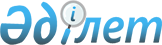 Об утверждении Правил оказания стационарной помощиПриказ Министра здравоохранения и социального развития Республики Казахстан от 29 сентября 2015 года № 761. Зарегистрирован в Министерстве юстиции Республики Казахстан 28 октября 2015 года № 12204.
      В соответствии с подпунктом 94) пункта 1 статьи 7 Кодекса Республики Казахстан от 18 сентября 2009 года "О здоровье народа и системе здравоохранения" ПРИКАЗЫВАЮ:
      1. Утвердить прилагаемые Правила оказания стационарной помощи.
      2. Департаменту организации медицинской помощи Министерства здравоохранения и социального развития Республики Казахстан в установленном законодательстве порядке обеспечить:
      1) государственную регистрацию настоящего приказа в Министерстве юстиции Республики Казахстан;
      2) в течение десяти календарных дней после государственной регистрации настоящего приказа в Министерстве юстиции Республики Казахстан направление на официальное опубликование в периодических печатных изданиях и информационно-правовой системе "Әділет";
      3) размещение настоящего приказа на интернет-ресурсе Министерства здравоохранения и социального развития Республики Казахстан; 
      4) в течение десяти рабочих дней после государственной регистрации настоящего приказа в Министерстве юстиции Республики Казахстан представление в Департамент юридической службы Министерства здравоохранения и социального развития Республики Казахстан сведений об исполнении мероприятий, предусмотренных подпунктами 1), 2) и 3) настоящего пункта.
      3. Контроль за исполнением настоящего приказа возложить на вице-министра здравоохранения и социального развития Республики Казахстан Цой А.В.
      4. Настоящий приказ вводится в действие после дня его первого официального опубликования. Правила оказания стационарной помощи
      Сноска. Правила в редакции приказа Министра здравоохранения РК от 29.08.2019 № ҚР ДСМ-118 (порядок введения см. п. 4). Глава 1. Общие положения
      1. Настоящие Правила оказания стационарной помощи (далее - Правила) разработаны в соответствии с пунктом 3 статьи 47 Кодекса Республики Казахстан от 18 сентября 2009 года "О здоровье народа и системе здравоохранения" (далее – Кодекс) и устанавливают порядок оказания стационарной помощи населению в рамках гарантированного объема бесплатной медицинской помощи (далее - ГОБМП) и системе обязательного социального медицинского страхования (далее - ОСМС).
      2. В настоящих Правилах используются следующие понятия:
      1) стационарная помощь – форма предоставления доврачебной, квалифицированной, специализированной медицинской помощи, в том числе с применением высокотехнологичных медицинских услуг, с круглосуточным медицинским наблюдением;
      2) квалифицированная медицинская помощь - медицинская помощь, оказываемая медицинскими работниками с высшим медицинским образованием при заболеваниях, не требующих специализированных методов диагностики, лечения и медицинской реабилитации, в том числе с использованием средств телемедицины; 
      3) специализированная медицинская помощь – медицинская помощь, оказываемая профильными специалистами при заболеваниях, требующих специальных методов диагностики, лечения и медицинской реабилитации, в том числе с использованием средств телемедицины;
      4) высокотехнологичные медицинские услуги (далее – ВТМУ) – услуги, оказываемые профильными специалистами при заболеваниях, требующих использования инновационных, ресурсоемких и (или) уникальных методов диагностики и лечения;
      5) организация здравоохранения - юридическое лицо, осуществляющее деятельность в области здравоохранения; 
      6) субъект информатизации в области здравоохранения (далее - субъект информатизации) - государственные органы, физические и юридические лица, осуществляющие деятельность или вступающие в правоотношения в сфере информатизации в области здравоохранения;
      7) Комиссия по высокотехнологичным медицинским услугам (далее – Комиссия ВТМУ) – комиссия, созданная при местных органах государственного управления здравоохранением областей, городов республиканского значения и столицы для решения вопроса госпитализации в организацию здравоохранения, предоставляющую ВТМУ;
      8) лечебно-профилактический совет (далее – ЛПС) - постоянно действующий координирующий и консультативно-совещательный орган, созданный при местных органах государственного управления здравоохранением областей, городов республиканского значения и столицы в целях рассмотрения вопросов организации госпитализации пациентов в стационары, управления структурой госпитализации, динамики плановой и экстренной госпитализации по уровням оказания медицинской помощи, обоснованности направлений на плановую госпитализацию, доступности медицинской помощи, защиты прав пациента;
      9) консилиум - исследование лица в целях установления диагноза, определения тактики лечения и прогноза заболевания с участием не менее трех врачей;
      10) портал Бюро госпитализации (далее - Портал) - единая система электронной регистрации, учета, обработки и хранения направлений пациентов на госпитализацию в стационар в рамках гарантированного объема бесплатной медицинской помощи (далее - ГОБМП);
      11) планируемая дата плановой госпитализации – дата госпитализации, определяемая в Портале после регистрации направления на плановую госпитализацию;
      12) код плановой госпитализации – автоматически сгенерированный Код пациента при регистрации направления в Портале по следующему принципу: первые два знака – код области (откуда направлен), следующие четыре – код медицинской организации (куда направлен); следующие три – код профиля койки (куда направлен), последние цифры – порядковый номер пациента;
      13) окончательная дата плановой госпитализации – дата фактической госпитализации пациента в организацию здравоохранения;
      14) талон плановой госпитализации – документ, подтверждающий факт регистрации в Портале направления на плановую госпитализацию;
      15) лист ожидания – электронная форма регистрации в Портале направления больных на плановую госпитализацию с определением планируемой и окончательной даты госпитализации, указания причин и обоснования снятий направлений в случае отказа в госпитализации;
      16) ургентность – работа в режиме ожидания пациентов, требующих неотложной медицинской помощи;
      17) медицинская сортировка по триаж системе - распределение пострадавших и больных на группы, исходя из нуждаемости в первоочередных и однородных мероприятиях (лечебных, профилактических, эвакуационных). 
      18) стационар с круглосуточным наблюдением - при состоянии с высоким риском и возможностью развития осложнений и требующие врачебного наблюдения не менее 2-3-х раз в сутки и ночью, в том числе после оперативных вмешательств, а также проведения диагностических и лечебных мероприятий не менее 2-х раз в сутки;
      19) дневной стационар - оказание стационарозамещающей помощи населению на базе организаций здравоохранения. Наблюдению в дневном стационаре подлежат лица с наличием острого или обострения хронического заболевания при необходимости проведения лечебных и диагностических мероприятий не более 2-х раз в течении нескольких часов в АПП, в том числе после оперативных вмешательств и до суток в круглосуточном стационаре. Глава 2. Порядок оказания стационарной помощи
      3. Показанием для госпитализации является необходимость оказания доврачебной, квалифицированной, специализированной медицинской помощи, в том числе с применением высокотехнологичных медицинских услуг, с круглосуточным медицинским наблюдением пациентов в организациях здравоохранения.
      4. Госпитализация пациента в организацию здравоохранения в рамках ГОБМП осуществляется:
      1) в плановом порядке – по направлению специалистов первичной медико-санитарной помощи (далее – ПМСП) или другой организации здравоохранения: 
      в соответствии с перечнем заболеваний по кодам Международной статистической классификации болезней и проблем, связанных со здоровьем 10 пересмотра (далее - МКБ-10) для преимущественного лечения в условиях круглосуточного стационара согласно 1, 3 и 5 к настоящим Правилам; 
      в соответствии с перечнем операций и манипуляций по кодам Международной статистической классификации болезней и проблем, связанных со здоровьем 9 пересмотра (далее - МКБ-9) для преимущественного лечения в условиях круглосуточного стационара согласно приложениям 2, 4 и 6 к настоящим Правилам;
      при оказании восстановительного лечения и медицинской реабилитации в соответствии с Правилами оказания восстановительного лечения и медицинской реабилитации, в том числе детской медицинской реабилитации, утвержденными приказом Министра здравоохранения и социального развития Республики Казахстан от 27 февраля 2015 года № 98 (зарегистрирован в Реестре государственной регистрации нормативных правовых актов за № 10678); 
      при оказании паллиативной помощи и сестринского ухода в соответствии с Правилами оказания паллиативной помощи и сестринского ухода, утвержденными приказом Министра здравоохранения и социального развития Республики Казахстан от 27 марта 2015 года № 168 (зарегистрирован в Реестре государственной регистрации нормативных правовых актов за № 10803);
      2) по экстренным показаниям (включая выходные и праздничные дни) - вне зависимости от наличия направления.
      5. Прием и регистрация пациентов в приемном отделении организации здравоохранения на получение плановой госпитализации осуществляется в рабочее время согласно утвержденному графику работы организации, в течение 60 минут с момента обращения. Экстренная медицинская помощь оказывается круглосуточно. При необходимости в приемном отделении организовывается консилиум.
      При полном обследовании и отсутствии противопоказаний осуществляется госпитализация в профильное отделение. 
      6. В случае, если заболевание не входит в перечень заболеваний по кодам МКБ 10 для лечения в круглосуточном стационаре госпитализации подлежат лица, которым при проведении оценки состояния по критериям определяется необходимость круглосуточного врачебного наблюдения с вводом данных в информационную систему согласно приложению 7 к настоящим Правилам.
      7. В случае госпитализации пациента в организацию здравоохранения оформляется медицинская карта с листом назначений (далее – медицинская карта) по форме 003/у, утвержденной приказом исполняющего обязанности Министра здравоохранения Республики Казахстан от 23 ноября 2010 № 907 "Об утверждении форм первичной медицинской документации организаций здравоохранения", (зарегистрирован в Реестре государственной регистрации нормативно-правовых актов под № 6697) (далее - Приказ № 907).
      7-1. При плановой госпитализации в организацию здравоохранения необходимо дополнительно представить результаты тестирования полимеразной цепной реакции (далее – ПЦР-тестирование) на COVID-19 со сроком не позднее 5 дней со дня сдачи.
      В случае поступления пациента в экстренном порядке в организацию здравоохранения в обязательном порядке производится забор анализа для экспресс тестирования на коронавирусную инфекцию, при положительном результате проводится ПЦР-тестирование на COVID-19.
      Сноска. Правила дополнены пунктом 7-1 в соответствии с приказом Министра здравоохранения РК от 03.07.2020 № ҚР ДСМ-76/2020 (вводится в действие по истечении десяти календарных дней после дня его первого официального опубликования).


      8. При обнаружении признаков алкогольного, наркотического или токсического опьянения пациента во время обращения за медицинской помощью в организацию здравоохранения, медицинским работником делается об этом запись в медицинской карте с последующим забором биологических сред на определение содержания психоактивного вещества с занесением результатов в медицинскую карту.
      9. При поступлении пациента в стационар лечащий врач осведомляет его о правилах внутреннего распорядка организации здравоохранения с отметкой в медицинской карте. Между пациентом и организацией здравоохранения заключается Договор в соответствии с приказом Министра здравоохранения и социального развития Республики Казахстан от 29 мая 2015 года № 418 "Об утверждении типового договора по предоставлению медицинской помощи в рамках гарантированного объема бесплатной медицинской помощи, заключаемого между пациентом и медицинской организацией" (зарегистрирован в Реестре государственной регистрации нормативных правовых актов под № 11520).
      10. Медицинская помощь предоставляется после получения письменного добровольного согласия пациента либо его законного представителя на проведение лечебно-диагностических мероприятий.
      Оказание медицинской помощи без согласия допускается в отношении лиц, находящихся в шоковом, коматозном состоянии, не позволяющем выразить свою волю; страдающих заболеваниями, представляющими опасность для окружающих; страдающих тяжелыми психическими расстройствами (заболеваниями); страдающих психическими расстройствами (заболеваниями) и совершивших общественно опасное деяние.
      Оказание медицинской помощи без согласия граждан продолжается до исчезновения вышеуказанных состояний.
      Допускается посещение родственниками и иными членами семьи или законными представителями пациента, находящегося на лечение в медицинской организации, в том числе в условиях отделения (палаты) интенсивной терапии и реанимации.
      Порядок посещения устанавливаются правилами внутреннего распорядка организации здравоохранения.
      11. Согласие на оказание медицинской помощи в отношении несовершеннолетних и лиц, признанных судом недееспособными, дают их законные представители. При отсутствии законных представителей решение об оказании медицинской помощи принимает консилиум, а при невозможности собрать консилиум - непосредственно медицинский работник с последующим уведомлением должностных лиц организации здравоохранения.
      12. При получении медицинской помощи пациент получает исчерпывающую информацию о состоянии своего здоровья, включая данные о возможном риске и преимуществах, предлагаемых и альтернативных методах лечения, сведения о возможных последствиях отказа от лечения, информацию о диагнозе, прогнозе и плане лечебных мероприятий в доступной для пациента форме, а также разъяснение причин выписки домой или перевода в другую организацию здравоохранения. 
      13. Медицинский работник с высшим медицинским образованием (далее – врач) осматривает пациента в день поступления в стационар, прописывает ему необходимое лечение и осведомляет о назначенных лечебно-диагностических мероприятиях.
      14. Проведение лечебно-диагностических мероприятий, лекарственное обеспечение, организация лечебного питания и соответствующий уход пациента осуществляются с момента поступления в организацию здравоохранения. 
      15. В зависимости от состояния пациента проводится полная или частичная санитарная обработка. Полную санитарную обработку проходят лица без определенного места жительства.
      16. В стационарах предусматриваются палаты или боксы для раздельного размещения пациентов с заболеваниями, представляющих опасность для окружающих.
      17. Пациенты, находящиеся в стационаре, подлежат ежедневному осмотру лечащим врачом, кроме выходных и праздничных дней. При осмотре и назначении дежурным врачом дополнительных диагностических и лечебных манипуляций проводятся соответствующие записи в медицинской карте.
      При ухудшении состояния пациента дежурный врач оповещает заведующего отделением/лечащего врача или ответственного дежурного врача, согласовывает внесение изменений в процесс диагностики и лечения, и делает запись в медицинской карте (бумажный/электронный).
      При тяжелом и крайне тяжелом течении заболевания кратность записей зависит от динамики тяжести состояния. Записи врача должны отражать конкретные изменения в состоянии пациента и необходимость коррекции назначений, обоснование назначенного обследования и лечения, оценку и интерпритацию полученных результатов и эффективности проводимого лечения. Кратность осмотра при неотложных состояниях не реже каждых трех часов, с указанием времени оказания неотложной помощи по часам и минутам.
      18. Клинический диагноз устанавливается совместно с заведующим отделением не позднее трех календарных дней со дня госпитализации пациента в организацию здравоохранения (не позднее десяти календарных дней со дня госпитализации пациента в организацию, оказывающую медико-социальную помощь в области психического здоровья.
      В день установления клинического диагноза в медицинской карте делается соответствующая запись.
      19. Заведующий отделением проводит осмотр тяжелых пациентов в день госпитализации, в последующем – ежедневно. Пациенты, находящиеся в среднетяжелом состоянии, осматриваются не реже одного раза в неделю. 
      Результаты осмотра пациента регистрируются в медицинской карте с указанием рекомендаций по дальнейшей тактике ведения пациента с обязательной идентификацией медицинского работника, вносящего записи.
      20. При лечении в стационаре детей в возрасте до трех лет, а также тяжелобольных детей старшего возраста, нуждающихся по заключению лечащего врача в дополнительном уходе, матери (отцу) или иному лицу, непосредственно осуществляющему уход за ребенком, предоставляется возможность находиться с ним в медицинской организации с выдачей листа о временной нетрудоспособности.
      Кормящая мать ребенка до одного года жизни обеспечивается бесплатным питанием на весь период пребывания по уходу за ребенком в организации здравоохранения.
      21. Детям школьного возраста в период стационарного лечения создаются условия для непрерывного образования в условиях детских многопрофильных больниц.
      22. Пациентам многопрофильных детских больниц создаются условия для игр, отдыха и проведения воспитательной работы. 
      23. На любом уровне оказания медицинской помощи при затруднении в идентификации диагноза, неэффективности проводимого лечения, а также при иных показаниях, заведующий отделением/заместитель руководителя по медицинской части организует консультацию (осмотр пациента специалистом более высокой квалификации или другого профиля) или консилиум (осмотр пациента, с участием не менее трех специалистов одного профиля более высокой квалификации, или другого профиля, с проведением дополнительного обследования пациента в целях установления диагноза, определения тактики лечения и прогноза заболевания), включая специалиста республиканского уровня по показаниям.
      В вечернее, ночное время, выходные и праздничные дни - консультацию или консилиум организует ответственный дежурный врач организации здравоохранения. 
      24. В случае отсутствия необходимого интрументального и лабораторного сопровождения тяжелого пациента, нуждающегося в постоянном мониторинге жизненно важных функций по медицинским показаниям, по решению консилиума и уведомлению руководителей организаций здравоохранения, данный пациент после стабилизации состояния переводится в другую медицинскую организацию по профилю заболевания для дальнейшего обследования и лечения.
      25. Критериями выписки из стационара являются:
      1) общепринятые исходы лечения (выздоровление, улучшение, без перемен, смерть, переведен в другую медицинскую организацию);
      2) письменное заявление пациента или его законного представителя при отсутствии непосредственной опасности для жизни пациента или для окружающих. 
      3) случаи нарушения правил внутреннего распорядка, установленных организацией здравоохранения, а также создание препятствий для лечебно-диагностического процесса, ущемления прав других пациентов на получение надлежащей медицинской помощи (при отсутствии непосредственной угрозы его жизни), о чем делается запись в медицинской карте. 
      26. При выписке из стационара пациенту выдается форма 027/у, утвержденная приказом № 907, где указываются заключительный клинический диагноз, проведенный объем диагностических исследований, лечебных мероприятий, рекомендации по дальнейшему наблюдению и лечению.
      Данные по выписке заносятся в информационные системы день в день, с указанием фактического времени выписки. Параграф 1. Организация плановой госпитализации
      27. Плановая госпитализация с регистрацией направления в Портале осуществляется путем определения планируемой даты плановой госпитализации с учетом права пациента на свободный выбор организации здравоохранения: 
      1) специалистом стационара по направлению специалиста ПМСП или другой организации здравоохранения независимо от форм собственности;
      2) автоматического определения по направлению специалиста ПМСП или другой организации здравоохранения;
      3) специалистом приемного отделения организации здравоохранения при самостоятельном обращении пациентов и решении руководителя о госпитализации пациента в данную организацию здравоохранения.
      Плановая госпитализация на платной основе осуществляется с обязательной регистрацией в Журнале учета приема больных и отказов в госпитализации, по форме 001/у, утвержденной приказом № 907 и реализованной в Портале в электронном формате.
      Доступ к Порталу имеют организации здравоохранения, заключившие договор на оказание медицинской помощи в рамках ГОБМП. В случае заключения договора некоммерческого акционерного общества "Фонд социального медицинского страхования" (далее- ФСМС) с новым поставщиком медицинских услуг, независимо от форм собственности, на оказание медицинской помощи в рамках ГОБМП, присвоение логина и пароля для работы в Портале осуществляется в течение 2-х рабочих дней с момента подачи заявки поставщиком.
      28. Участниками процесса организации госпитализации являются:
      1) организации здравоохранения;
      2) ФСМС и его филиалы;
      3) cубъект информатизации;
      4) местные органы государственного управления здравоохранения областей, городов республиканского значения и столицы.
      29. При наличии показаний к плановой госпитализации специалист ПМСП или другой организации здравоохранения проводит пациенту клинико-диагностические (лабораторные, инструментальные и функциональные) исследования (далее - исследования), консультации профильных специалистов, соответственно направляемому диагнозу, руководствуясь клиническими протоколами диагностики и лечения. 
      При автоматическом определении даты госпитализации минимальный объем догоспитального обследования пациента проводится за 14 дней до назначенной даты госпитализации. До госпитальное наблюдение осуществляет направившая медицинская организация.
      Дополнительное и повторное проведение исследований, проведенных перед госпитализацией в организации ПМСП или другой организации здравоохранения, в стационаре проводится по медицинским показаниям, с обоснованием в медицинской карте для динамической оценки состояния больного, согласно клиническим протоколам диагностики и лечения.
      30. При выборе пациентом организации здравоохранения ответственный специалист ПМСП или другой организации здравоохранения, утвержденный внутренним приказом (далее - ответственный специалист), предоставляет ему информацию о возможности альтернативного выбора организации здравоохранения по соответствующему профилю с наименьшим сроком ожидания госпитализации. 
      Ответственный специалист информирует пациента о дате госпитализации в выбранный стационар и необходимости обязательной явки в установленную дату плановой госпитализации путем устного или электронного оповещения в личном кабинете Портала электронного правительства (push или sms-сообщение).
      В случае невозможности явиться в стационар, в установленную дату плановой госпитализации по уважительным причинам, пациент извещает организацию ПМСП или организацию здравоохранения, направившую на госпитализацию. Стационар переносит госпитализацию на срок не более 3- х суток.
      31. При наличии показаний для плановой госпитализации в научные организации, создаваемые в городах республиканского значения (далее-научные организации) и столице на оказание ВТМУи СМП, пациент госпитализируется по решению Комиссии ВТМУ согласно приказа министра здравоохранения Республики Казахстан от 7 февраля 2017 года № 12 "Об утверждении правил предоставления высокотехнологичных медицинских услуг".
      32. При определении даты плановой госпитализации специалистом стационара по направлению специалиста ПМСП или другой организации здравоохранения:
      1) ответственный специалист регистрирует направление на плановую госпитализацию в расположенном на Портале листе ожидания по форме, согласно приложению 8 к Правилам и выдает пациенту талон плановой госпитализации по форме, согласно приложению 9 к Правилам; 
      2) ежедневно специалист стационара просматривает список пациентов, направленных на госпитализацию в данную организацию здравоохранения, формируют сведения о свободных койках по профилям и до 9 часов 30 минут вносит их в размещенный в Портале лист учета свободных коек по форме, согласно приложению 10 к Правилам. Планируемую дату плановой госпитализации определяет ответственный специалист в течение 2-х рабочих дней со дня регистрации направления на плановую госпитализацию в Портале;
      3) ежедневно ответственный специалист осуществляет мониторинг листа ожидания и выдает пациенту направление на госпитализацию в организацию здравоохранения по форме согласно приложению 11 к Правилам после проставления организацией здравоохранения планируемой даты плановой госпитализации;
      4) пациент госпитализируется в соответствии с установленной датой плановой госпитализации;
      направление беременных и рожениц на родоразрешение регистрируется в Листе ожидания портала Бюро госпитализации со срока 37 недель с учетом уровня регионализации перинатальной помощи. По данному направлению осуществляется госпитализация женщин на родоразрешение с началом родовой деятельности и/или излитием околоплодных вод в стационар (перинатальный центр, многопрофильная больница с родильным отделением). Окончательная дата госпитализации определяется в день поступления в стационар, с регистрацией факта госпитализации в Журнале учета госпитализации и отказов от госпитализации портала Бюро госпитализации.
      33. Планируемая дата плановой госпитализации определяется ответственным специалистом в соответствии с приказом Министра здравоохранения и социального развития Республики Казахстан от 28 апреля 2015 года № 284 "Об утверждении государственного норматива сети организаций здравоохранения" (Зарегистрирован в Реестре государственной регистрации нормативных правовых актов 29 мая 2015 года под № 11231) в:
      1) организации здравоохранения и (или) их структурные подразделения, оказывающие стационарную помощь на районном уровне; 
      2) организации здравоохранения и (или) их структурные подразделения, оказывающие стационарную помощь на городском уровне:
      перинатальный (родильное отделение), онкологический, инфекционный, кожно-венерологический, травматологический, инсультный, ревматологический, офтальмологический, кардиологический и кардиохирургический центры;
      организации восстановительного лечения и медицинской реабилитации – санаторий, специализированный санаторий, профилакторий, реабилитационный центр или отделение (койки) реабилитации, организуемые при многопрофильной больнице;
      организации, оказывающие паллиативную помощь и сестринский уход – хоспис, больница сестринского ухода или отделение, койки, организуемые при многопрофильной больнице, противотуберкулезном диспансере;
      научные организации, создаваемые в городе республиканского значения;
      3) организации здравоохранения и (или) их структурные подразделения, оказывающие стационарную помощь на областном уровне:
      многопрофильная областная детская больница, создаваемая в областном центре;
      областной центр психического здоровья, создаваемый в областном центре;
      перинатальный (родильное отделение), онкологический, инфекционный, кожно-венерологический создаются как структурные подразделения многопрофильных больниц;
      организации восстановительного лечения и медицинской реабилитации – санаторий, специализированный санаторий, профилакторий, реабилитационный центр, или отделение (койки) реабилитации, организуемые при многопрофильной больнице;
      организации, оказывающие паллиативную помощь и сестринский уход – хоспис, больница сестринского ухода или отделение, койки, организуемые при многопрофильной больнице, противотуберкулезном диспансере;
      34. При наличии медицинских показаний для перевода пациента в другую организацию здравоохранения, лечащий врач по согласованию с заместителем главного врача по лечебной работе осуществляет регистрацию направления в Портале;
      35. При автоматическом определении даты госпитализации по направлению ответственного специалиста:
      1) ответственный cпециалист регистрирует направление на плановую госпитализацию, предоставляет информацию о планируемой дате госпитализации, установленной автоматически в Портале и выдает направление (на бумажном/электронном носителе);
      2) если пациент отказывается от планируемой даты госпитализации, установленной автоматически в Портале, лечащий врач ПМСП или другой организации здравоохранения предлагает ему более позднюю дату госпитализации или выбор другой организации здравоохранения, в котором предусматривается возможность более ранней госпитализации;
      3) при наличии медицинских показаний к переводу пациента в другую организацию здравоохранения, лечащий врач по согласованию с заместителем главного врача по лечебной работе осуществляет регистрацию направления в Портале;
      4) пациент госпитализируется в организацию здравоохранения, указанный в направлении в срок, автоматически определенным Порталом;
      5) в случае неявки пациента в срок, медицинская организация использует данную койку для госпитализации экстренных пациентов;
      6) автоматическое определение планируемой даты госпитализации осуществляется в Портале при регистрации направления на госпитализацию в организацию здравоохранения в соответствии с критериями разработанными из расчета:
      общего планируемого объема финансирования;
      среднегодового значения удельного веса прогнозируемой суммы финансирования для плановой и экстренной госпитализации с учетом случаев в разрезе нозологий на основании данных прошлого года;
      среднегодового значения удельного веса прогнозируемой суммы финансирования для случаев плановой госпитализации в разрезе нозологий по профилям, не участвующих в процессе госпитализации, на основании данных прошлого года;
      прогнозируемой стоимости всех случаев (плановых и экстренных), выписка которых планируется в отчетный период, в соответствии плана общего финансирования на отчетный месяц;
      сроков средней длительности пребывания больного на койке в разрезе нозологий;
      сведений о количестве пациентов, которых возможно госпитализировать в плановом порядке за 1 рабочий день;
      сведений о выходных, праздничных днях (с переносом), операционных, ургентных днях, днях предназначенных на санитарную обработку (по данным медицинских организаций);
      сведений о графике трудовых отпусков, деятельность которых влияет на процесс плановой госпитализации;
      сведений о доле на самостоятельную плановую госпитализацию пациентов.
      7) для формирования критериев на предстоящий год стационарам необходимо представлять в субъект информатизации за два месяца до начала следующего финансового года следующие сведения:
      количество пациентов, планируемых для плановой госпитализации в один рабочий день в разрезе профилей;
      дни плановой госпитализации в разрезе профилей;
      график операционных;
      график дней, предназначенных на санитарную обработку;
      график трудовых отпусков, повышения квалификации специалистов, деятельность которых влияет на процесс плановой госпитализации;
      планируемую долю на самостоятельную плановую госпитализацию пациентов.
      8) в случае изменения сведений для формирования критериев необходимо представить данные в субъект информатизации, в срок не позднее десяти рабочих дней до начала планируемых изменений;
      9) в случае оптимизации коечного фонда организации здравоохранения в срок не позднее одного календарного месяца до начала планируемых изменений уведомляют управления здравоохранения и субъект информатизации для проведения своевременной актуализации изменений структуры коечного фонда в соответствующих информационных системах Министерства здравоохранения Республики Казахстан (далее – Министерство);
      10) планируемая дата плановой госпитализации определяется автоматически в Портале при направлении ответственным специалистом в:
      Научные организации с учетом права пациента на свободный выбор организации здравоохранения, предоставляют услуги СМП и ВТМУ;
      многопрофильные больницы городского или областного уровней, за исключением следующих профилей коек:
      гематологический, онкогематологический, инфекционный, психиатрический, психоневрологический, противотуберкулезный, наркологический, кожно-венерологический, онкологический, паллиативной помощи и сестринского ухода, детские, перинатальный (родильное отделение).
      11) для организаций здравоохранения, участвующих в автоматическом определении даты плановой госпитализации, снятие с листа ожидания предусматривается в следующих случаях:
      на уровне организации ПМСП или другой организации здравоохранения:
      письменный отказ пациента от госпитализации после регистрации направления на Портале;
      регистрация случая смерти пациента на догоспитальном этапе;
      наличие медицинских противопоказаний на момент госпитализации в медицинскую организацию;
      экстренной госпитализации.
      на уровне приемного отделения организации здравоохранения:
      отсутствие медицинских показаний к госпитализации;
      наличие медицинских противопоказаний на момент госпитализации;
      неявка пациента на госпитализацию;
      письменный отказ пациента от госпитализации после регистрации направления на Портале;
      непрофильная госпитализация;
      экстренной госпитализации.
      36. При определении даты плановой госпитализации специалистом приемного отделения организации здравоохранения, в случае самостоятельного обращения пациентов, решение о госпитализации согласовывается с ответственным лицом организации здравоохранения. 
      37. Руководство организации здравоохранения, в целях защиты прав пациента, самостоятельно принимает решение о плановой госпитализации пациента при наличии медицинских показаний для социально-незащищенных групп населения: дети до 18 лет, беременные, участники Великой Отечественной войны, инвалиды, многодетные матери, пенсионеры, больные социально-значимыми заболеваниями в пределах 15% от объема плановой госпитализации для научных организаций, 10% для организаций здравоохранения районного, городского, областного уровней независимо от формы собственности; 
      38. Врач приемного отделения организации здравоохранения в случае самостоятельного обращения пациентов с медицинскими показаниями осуществляет плановую госпитализацию в день обращения в следующие организации здравоохранения/структурные подразделения:
      инфекционные, психиатрические, психоневрологические, противотуберкулезные, наркологические, кожно-венерологические, онкологические, госпитали для инвалидов Великой Отечественной войны и лиц, приравненных к ним, хосписы и больницы сестринского ухода, перинатальный центр (родильное отделение) с учетом регионализации перинатальной помощи;
      многопрофильные больницы независимо от уровня и форм собственности на очередной этап лечения (консервативное, оперативное) и проведения мероприятий по восстановительному лечению и медицинской реабилитации в соответствии с медицинской частью индивидуальной программы реабилитации инвалида.
      39. При организации плановой госпитализации возникают нештатные ситуации, когда этапы процесса госпитализации выходят за допустимые пределы: 
      1) несостоявшаяся плановая госпитализация:
      отсутствие медицинских показаний к плановой госпитализации;
      наличие медицинских противопоказаний на момент госпитализации.
      2) случаи, негативно влияющие на уровень плановой госпитализации:
      письменный отказ пациента от госпитализации после регистрации направления на Портале;
      неявка пациента на госпитализацию;
      регистрация смерти пациента на догоспитальном этапе;
      экстренная госпитализация;
      независящие от процедуры госпитализации.
      40. При возникновении и прекращении форс-мажорных обстоятельств организация здравоохранения в течение одного рабочего дня направляет письменное уведомление в управление здравоохранения, в ФСМС и в субъект информатизации.
      В случае приостановления деятельности организации здравоохранения, субъект информатизации в течение одного рабочего дня оповещает организации ПМСП и другие организации здравоохранения. Ответственный специалист доводит до сведения пациента о возникновении форс-мажорных обстоятельств и предлагает выбор другой организации здравоохранения или госпитализацию в выбранную ранее организацию здравоохранения после возобновления его деятельности.
      В случае нефункционирования в Портале электронной регистрации направления на госпитализацию более 3-х часов, организация здравоохранения обеспечивает непрерывность процесса направления на плановую госпитализацию в следующей последовательности:
      1) организация ПМСП или другая организация здравоохранения оформляет направление на плановую госпитализацию на дату, согласованную с организацией здравоохранения на бумажном носителе;
      2) организация здравоохранения обеспечивает госпитализацию пациента в соответствии с датой госпитализации на бумажном носителе;
      3) организация ПМСП или другая организация здравоохранения непосредственно после возобновления работы информационной системы обеспечивает регистрацию направлений пациентов в Портале госпитализированных или запланированных на госпитализацию в период отключения системы на основании данных бумажных носителей.
      4) субъект информатизации:
      оформляет протокол о факте отключения электронной регистрации направления на госпитализацию на срок более 3-х часов;
      запрашивает информацию из организации ПМСП или другой медицинской организации по фактам направлений на плановую госпитализацию на бумажных носителях;
      координирует процесс регистрации направлений в Портал в соответствии с данными бумажных носителей.
      41. При снятии направлений с "Листа ожидания" в Портале по причине "Смерть пациента на догоспитальном этапе" субъекту информатизации предоставляются сведения (в течение трех рабочих дней со дня регистрации снятия): выписку из амбулаторной карты, копии врачебного свидетельства о смерти по форме № 106-12/у, утвержденной приказом № 907, за исключением случаев, подлежащих судебно-медицинской экспертизе.
      42. Участники процесса организации госпитализации осуществляют мониторинг нештатных ситуаций с принятием мер по их недопущению.
      43. Организации здравоохранения еженедельно направляют на электронных носителях, информацию об отказе пациента от экстренной госпитализации по форме согласно приложению 12 к Правилам, в организацию ПМСП или другую организацию здравоохранения. Форма отказа от госпитализации выдается пациенту на руки по требованию.
      44. Управления здравоохранения:
      1) осуществляют постоянный мониторинг следующих показателей организаций здравоохранения с принятием управленческих мер:
      уровень потребления стационарной помощи в регионе;
      работа коечного фонда и его рационализация;
      перепрофилирование коек в соответствии с их востребованностью;
      структура пролеченных случаев в круглосуточных и дневных стационарах;
      необоснованная госпитализации;
      нештатные ситуации.
      2) проводят заседания ЛПС с привлечением руководителей организаций здравоохранения, независимо от формы собственности, с последующим представлением сведений о принятых мерах субъекту информатизации в срок до десятого числа месяца, следующего за отчетным. Параграф 2. Порядок экстренной госпитализации
      45. В экстренных случаях пациент доставляется в приемное отделение организации здравоохранения бригадой станции (отделения) скорой медицинской помощи, бригадой отделения СМП при ПМСП, мобильной бригадой санитарной авиации, из других организаций здравоохранения или обращается самостоятельно. В отдельных случаях, пациенты доставляются в организацию здравоохранения гражданами или сотрудниками правоохранительных органов.
      45-1. При наличии у пациента медицинских показаний для оказания ВТМУ, госпитализация осуществляется в соответствии с приказом Министра здравоохранения Республики Казахстан от 7 февраля 2017 года № 12 "Об утверждении правил предоставления высокотехнологичных медицинских услуг." (зарегистрирован в Реестре государственной регистрации нормативных правовых актов под № 14868).
      Сноска. Правила дополнены пунктом 45-1 в соответствии с приказом Министра здравоохранения РК от 10.04.2020 № ҚР ДСМ-37/2020 (вводится в действие по истечении десяти календарных дней после дня его первого официального опубликования).


      46. При транспортировке пациента диспетчер станции скорой медицинской помощи или отделения СМП при ПМСП информирует приемное отделение организации здравоохранения о доставке пациента. 
      47. При наступлении летального исхода в приемном отделении, факт смерти пациента регистрируется на данную медицинскую организацию.
      48. При госпитализации пациента врач/медицинская сестра приемного отделения проводят распределение по Триаж системе согласно приказа Министра здравоохранения Республики Казахстан от 3 июля 2017 года № 450 "Об утверждении Правил оказания скорой медицинской помощи в Республике Казахстан" (зарегистрирован в Министерстве юстиции Республики Казахстан 8 августа 2017 года № 15473.).
      49. По завершению оценки состояния пациента медицинской сестрой проводится цветовая маркировка (красная, желтая, зеленая).
      50. Ответственность за пациента на период нахождения в приемном отделении несет заведующий приемного отделения организации здравоохранения, в ночное время, праздничные и выходные дни - ответственный врач приемного отделения.
      51. При определении пациента в первую группу (красная зона) экстренная медицинская помощь оказывается в условиях ПИТ или операционной. При стабилизации состояния пациент переводится в ОАРиТ (ОРиТ) или профильное отделение организации здравоохранения.
      52. Пациент второй группы (желтая зона) в сопровождении медицинского работника госпитализируется в диагностическую палату. При необходимости динамического наблюдения, пациент находится в диагностической палате до 24 часов. За этот период проводится полный объем неотложных лечебно-диагностических мероприятий.
      53. Пациент третьей группы (зеленая зона) направляется в смотровой кабинет приемного отделения. В смотровом кабинете проводится необходимый объем лечебно-диагностических мероприятий до установления диагноза с дальнейшим определением тактики лечения.
      При отсутствии показаний для госпитализации в организацию здравоохранения, врач приемного отделения выдает пациенту медицинское заключение (форма № 071/у), утвержденное приказом № 907 с письменным обоснованием отказа. 
      Медицинской сестрой приемного отделения направляется актив в организацию ПМСП по месту прикрепления пациента при наличии последнего.
      54. Пациент, доставленный мобильной бригадой санитарной авиации, госпитализируется в профильное отделение по предварительному уведомлению руководства организации здравоохранения.
      55. При экстренной госпитализации регистрация пациентов в портале осуществляется специалистами приемного отделения организации здравоохранения.
      56. Регистрация в Портале данных об обратившихся пациентах в приемное отделение организации здравоохранения, осуществляется в электронном формате для учета пациентов на госпитализацию и отказов в госпитализации.
      57. В случае оказания не госпитализированным пациентам медицинских услуг и использования лекарственных средств, данные вносятся по форме согласно приложению 13 к Правилам. Глава 3. Порядок оказания государственных услуг "Выдача направления пациентам на госпитализацию в стационар в рамках гарантированного объема бесплатной медицинской помощи через портал Бюро госпитализации", "Выдача выписки из медицинской карты стационарного больного", "Выдача заключения о нуждаемости в санаторно-курортном лечении"
      Сноска. Правила дополнены главой 3 в соответствии с приказом Министра здравоохранения РК от 07.04.2020 № ҚР ДСМ-31/2020 (вводится в действие со дня его первого официального опубликования).
      58. Перечень основных требований к оказанию государственной услуги, включающий характеристики процесса, форму, содержание и результат оказания, а также иные сведения с учетом особенностей предоставления государственной услуги, предусмотрен в стандарте государственной услуги "Выдача направления пациентам на госпитализацию в стационар в рамках гарантированного объема бесплатной медицинской помощи через портал Бюро госпитализации" согласно приложению 14 к настоящим Правилам.  
      Прием заявления и выдача результата оказания государственной услуги осуществляется через:
      1) Субъект здравоохранения (далее – услугодатель);
      2) веб-портал "электронного правительства" www.egov.kz (далее – портал).
      Услугополучатель для получения выдачи пациентам направления на госпитализацию в стационар в рамках гарантированного объема бесплатной медицинской помощи через портал Бюро госпитализации, выдаваемого по форме согласно приложению 11 к настоящим Правилам, направляет заявку через веб-портал "электронного правительства" www.egov.kz.
      При обращении услугополучателя после окончания рабочего времени, в выходные и праздничные дни согласно трудовому законодательству, прием заявлений и выдача результатов оказания государственной услуги осуществляется следующим рабочим днем.
      Услуга оказывается в течение 1 рабочего дня. 
      Направление на госпитализацию предоставляется услугополучателю при подаче заявки через услугодателя.
      Получение пациентом направления на госпитализацию или мотивированный отказ от госпитализации осуществляется через веб-портал "личный кабинет" услугополучателя или через услугодателя.
      59. Перечень основных требований к оказанию государственной услуги, включающий характеристики процесса, форму, содержание и результат оказания, а также иные сведения с учетом особенностей предоставления государственной услуги, приведен в стандарте государственной услуги "Выдача выписки из медицинской карты стационарного больного" согласно приложению 15 к настоящим Правилам.
      Прием заявления и выдача результата оказания государственной услуги осуществляется через:
      1) субъект здравоохранения (далее – услугодатель);
      2) веб-портал "электронного правительства" www.egov.kz (далее – портал).
      Услугополучатель для получения выписки из медицинской карты стационарного больного направляет заявку через веб-портал "электронного правительства" www.egov.kz. 
      При обращении услугополучателя после окончания рабочего времени, в выходные и праздничные дни согласно трудовому законодательству, прием заявлений и выдача результатов оказания государственной услуги осуществляется следующим рабочим днем.
      Услуга оказывается в течение 1 рабочего дня. 
      Выписка из медицинской карты стационарного больного предоставляется услугополучателю:
      при подаче заявки через услугодателя;
      при подаче заявки через веб-портал "личный кабинет" услугополучателя.
      60. Перечень основных требований к оказанию государственной услуги, включающий характеристики процесса, форму, содержание и результат оказания, а также иные сведения с учетом особенностей предоставления государственной услуги, приведен в стандарте государственной услуги "Выдача заключения о нуждаемости в санаторно-курортном лечении" согласно приложению 16 к настоящим Правилам.
      Выдача заключения о нуждаемости в санаторно-курортном лечении осуществляется МИО областей, городов Нур - Султан, Алматы и Шымкент, в соответствии с приложением 16 к настоящим Правилам.
      Прием заявления и выдача результатов оказания государственной услуги осуществляется через медицинскую организацию, оказывающую первичную медико-санитарную помощь.
      Содержание каждой процедуры (действия), входящей в состав процесса оказания государственной услуги, длительность его выполнения:
      врач-терапевт, врач общей практики, врач-педиатр (далее – Врач) проверяет полноту представленных документов:
      в случае представления полного пакета документов оформляет санаторно-курортную карту в санаторий с указанием результатов проведенных исследований и c учетом общих противопоказаний, согласно Правилам восстановительного лечения и медицинской реабилитации, в том числе и детской медицинской реабилитации, утвержденного приказом Министра здравоохранения Республики Казахстан от 27 февраля 2015 года № 98 (зарегистрирован в Реестре государственной регистрации нормативных правовых актов № 10678) (далее – Правила) и выдает услугополучателю, в течение 40 (сорока) минут и направляет услугополучателя к заведующему отделения;
      заведующий отделения подписывает санаторно-курортную карту и направляет услугополучателя к медицинскому регистратору (далее – регистратор) в течение 5 (пяти) минут.
      регистратор регистрирует, ставит печать услугодателя и выдает санаторно-курортную карту услугополучателю.
      Результат оказания государственной услуги: санаторно – курортная карта, выданная по форме 072/у, утвержденная приказом исполняющего обязанности Министра здравоохранения Республики Казахстан от 23 ноября 2010 № 907 "Об утверждении форм первичной медицинской документации организаций здравоохранения" (зарегистрирован в Реестре государственной регистрации нормативных правовых актов под № 6697).
      61. Услугодатель обеспечивает внесение данных о стадии оказания государственной услуги в информационную систему мониторинга оказания государственных услуг в порядке, установленном уполномоченным органом в сфере информатизации.
      62. Жалоба на решение, действие (бездействие) работников структурных подразделений услугодателя подается на имя руководителя услугодателя и (или) в уполномоченный орган по оценке и контролю за качеством оказания государственных услуг в соответствии с законодательством Республики Казахстан.
      Жалоба услугополучателя, поступившая в адрес услугодателя, в соответствии с подпунктом 2) статьи 25 Закона подлежит рассмотрению в течение пяти рабочих дней со дня ее регистрации.
      Жалоба услугополучателя, поступившая в адрес уполномоченного органа по оценке и контролю за качеством оказания государственных услуг, подлежит рассмотрению в течение пятнадцати рабочих дней со дня ее регистрации.
      В случаях несогласия с результатами решения услугодателя услугополучатель может обжаловать результаты в судебном порядке. Перечень диагнозов по кодам МКБ – 10, подлежащих лечению в круглосуточном стационаре
      Примечание ИЗПИ!
      Приложение 1 действовало до 31.12.2019 в соответствии с приказом Министра здравоохранения РК от 29.08.2019 № ҚР ДСМ-118.

 Перечень операций и манипуляций по кодам МКБ – 9, подлежащих лечению в круглосуточном стационаре
      Примечание ИЗПИ!
      Приложение 2 действовало до 31.12.2019 в соответствии с приказом Министра здравоохранения РК от 29.08.2019 № ҚР ДСМ-118.

 Перечень диагнозов по кодам МКБ-10, подлежащих лечению в круглосуточном стационаре в рамках ГОБМП-1 и ГОБМП-2
      Примечание ИЗПИ!
      Приложение 3 действовало до 31.12.2019 в соответствии с приказом Министра здравоохранения РК от 29.08.2019 № ҚР ДСМ-118.

 Перечень операций и манипуляций по кодам МКБ – 9, подлежащих для преимущественного лечения в условиях круглосуточного стационара в рамках ГОБМП-1 и ГОБМП-2
      Примечание ИЗПИ!
      Приложение 4 действовало до 31.12.2019 в соответствии с приказом Министра здравоохранения РК от 29.08.2019 № ҚР ДСМ-118.

 Перечень диагнозов по кодам МКБ-10, подлежащих лечению в круглосуточном стационаре в рамках ГОБМП и ОСМС
      Примечание ИЗПИ!

      Приложение 5 вводится в действие с 01.01.2020 приказом Министра здравоохранения РК от 29.08.2019 № ҚР ДСМ-118.
      Примечание:
      * + данная услуга подлежит проведению;
      ** - данная услуга не подлежит проведению. Перечень операций и манипуляций по кодам МКБ – 9, подлежащих для преимущественного лечения в условиях круглосуточного стационара в рамках ГОБМП и ОСМС
      Примечание ИЗПИ!

      Приложение 6 вводится в действие с 01.01.2020 приказом Министра здравоохранения РК от 29.08.2019 № ҚР ДСМ-118.
      Примечание:
      * + данная услуга подлежит проведению;
      ** - данная услуга не подлежит проведению. Перечень заболеваний, не входящих в перечень по кодам МКБ-10 для лечения в круглосуточном стационаре.
      В случае, если заболевание не входит в перечень заболеваний по кодам МКБ - 10 для лечения в круглосуточном стационаре госпитализации подлежат:
      дети до 18 лет, беременные, родильницы, лица старше 65 лет; 
      лица, которым проведена дополнительная оценка состояния по критериям в соответствии с профилем заболевания и по результатам которой имеется необходимость круглосуточного врачебного наблюдения:
      1) при болезнях нервной системы: 
      G50.0 Невралгия тройничного нерва;
      G54.0 Поражения плечевого сплетения;
      G54.2 Поражения шейных корешков, не классифицированные в других рубриках;
      G54.4 Поражения поясничных корешков, не классифицированные в других рубриках.
      При наличии болевого синдрома с признаками радикулопатии, спондилоартроза, дегенеративно-дистрофических изменений, протрузии и грыжи межпозвоночных дисков позвоночника, подтвержденных рентгенологически и магнитно-резонансной томографией, оценивается интенсивность боли по шкале оценки системе ВАШ (визуальная аналоговая шкала). 
      Пациента просят отметить на неградуированной линии длиной 10 см точку, которая соответствует степени выраженности боли. Левая граница линии соответствует определению "боли нет", правая - "худшая боль, какую можно себе представить". 
      Дополнительно осуществляются мероприятия по купированию болевого синдрома и через 30 минут проводится повторная оценка интенсивности боли. 
      При динамической оценке изменения интенсивности боли более чем на 13 мм, специалист приемного отделения стационара рекомендует обратиться в организацию ПМСП по месту прикрепления и передает актив в поликлинику по месту жительства пациента.
      В случае отсутствия положительного эффекта пациент госпитализируется в круглосуточный стационар с указанием проведенных мероприятий и причиной госпитализации в информационной системе. 
      2) при болезнях эндокринной системы:
      E05.0 Тиреотоксикоз с диффузным зобом;
      E05.2 Тиреотоксикоз с токсическим многоузловым зобом.
      Для оценки степени увеличения щитовидной железы, гормонального статуса, наличия симптомов тиреотоксикоза и признаков тиреотоксического криза проводится: УЗИ щитовидной железы (диффузное увеличение объема щитовидной железы, гипоэхогенность ткани, усиление ее кровотока), электрокардиография (учащение сердечных сокращений; высокие, заостренные зубцы Р и Т; мерцание предсердий; экстрасистолия; депрессия сегмента ST, отрицательный зубец Т; признаки гипертрофии левого желудочка), анализ крови на гормон щитовидной железы (Т3 свободный, Т4 свободный, ТТГ). 
      При наличии показаний, пациент госпитализируется в круглосуточный стационар.
      E10.5 Инсулинзависимый сахарный диабет с нарушениями периферического кровообращения;
      E11.5 Инсулиннезависимый сахарный диабет с нарушениями периферического кровообращения.
      Оценивается состояние пациента на наличие осложнения: нарушение периферического кровоснабжения в виде упорных болей при ходьбе и в ночное время, перемежающаяся хромота, отсутствие пульсации на сосудах нижних конечностей, незаживающие выраженные трофические изменения от язв до гангрены.
      Проводятся лабораторные и инструментальные исследования:
      общий анализ крови и коагулограмма (тенденция к тромбообразованию);
       глюкоза крови (гипергликемия); 
       холестерин крови (гиперхолестеринемия);
       УЗДГ артерий нижних конечностей (замедление скорости кровотока).
      E10.6 Инсулинзависимый сахарный диабет с другими уточненными осложнениями.
      Оценивается состояние на наличие осложнений, требующих интенсивной терапии и постоянного врачебного наблюдения: неврологические осложнения в виде диабетической нейропатии, поражения глаз, поражения почек. 
      Учитываются признаки высокого риска: микротромбоз сосудов глаз, преходящая слепота, тромбирование сосудов почек, почечная недостаточность, устойчивые к медикаментозному лечению. 
      Проводятся лабораторные и инструментальные исследования:
      общий анализ крови и коагулограмма (тенденция к тромбообразованию); 
      глюкоза крови (гипергликемия); 
      биохимический анализ крови на содержание холестерина, креатинина, остаточного азота, показатели которых превышают нормы; 
      общий анализ мочи (низкий удельный вес);
      скорость клубочковой фильтрации (снижение СКФ мочи менее 29-15 мл/мин.);
      офтальмоскопия (изменения на глазном дне: расширение, извитость вен, микроаневризмы; диабетическая катаракта, блефарит, кератопатия диабетическая ретинопатия, поражение роговицы, трофические язвы, вторичная глаукома).
      В случае наличия признаков осложнений и рисков пациент госпитализируется в круглосуточный стационар с указанием проведенных мероприятий и причиной госпитализации в информационной системе.
      3) при болезнях системы кровообращения при заболеваниях:
      I 20.8 Другие формы стенокардии.
      Оценивается состояние на наличие риска осложнений, требующих интенсивной терапии и постоянного врачебного наблюдения: гемодинамическая нестабильность или кардиогенный шок, рецидивирующая или продолжающаяся боль в грудной клетке, устойчивая к медикаментозному лечению; жизнеугрожаемые аритмии или остановка сердца, повторные динамические изменения сегмента ST или зубца Т, особенно с преходящей элевацией сегмента ST. 
      Проводятся лабораторные и инструментальные исследования:
      высокочувствительный тропонин при поступлении и через 1-3 часа повторно, или через 0-1 часов при наличии соответствующих анализаторов;
      при отсутствии стандартный тропонин T с повторным определением через 6-9 часов при необходимости (все методы в количественном измерении);
      общий анализ крови (гемоглобин, гематокрит, тромбоциты и др.);
      глюкоза крови. 
      электрокардиография: признаки коронарной болезни сердца (в том числе, перенесенный инфаркт миокарда), смещение сегмента ST при ишемии миокарда или признаки поражения перикарда; гипертрофия левого желудочка, блокада ножки пучка Гиса, синдром преждевременного возбуждения желудочков, аритмии или нарушения проводимости;
      эхокардиография (при наличии): пороки клапанов, гипертрофическая кардиомиопатия, сниженная функция желудочков, нарушение локальной сократимости;
      суточное мониторирование ЭКГ (при наличии): критерии ишемии миокарда депрессия сегмента ST> 2 мм и ее длительность.
      Учитываются сопутствующие состояния, провоцирующие ишемию миокарда или усугубляющие ее течение: 
      повышающие потребление кислорода: артериальная гипертензия, гипертиреоз, аортальные пороки сердца;
      снижающие поступление кислорода: анемия; пневмония, бронхиальная астма, хроническая обструктивная болезнь легких, легочная гипертензия, гиперкоагуляция, врожденные и приобретенные пороки сердца. 
      I 11.9 Гипертензивная (гипертоническая) болезнь с преимущественным поражением сердца без (застойной) сердечной недостаточности.
      Определяются основания для госпитализации:
      гипертонический криз, не купирующийся на догоспитальном этапе, в том числе в приемном отделении;
      гипертонический криз с выраженными проявлениями гипертонической энцефалопатии;
      Проводятся инструментальные исследования и оценивается:
      электрокардиография: отклонение электрической оси сердца влево, признаки гипертрофии левого желудочка, блокада ножки пучка Гиса, синдром преждевременного возбуждения желудочков, аритмии или нарушения проводимости;
      эхокардиографию (при наличии): пороки клапанов, сниженная функция желудочков, гипертрофия миокарда;
      суточное мониторирование артериального давления (при наличии). 
      I67.8 Другие уточненные поражения сосудов мозга.
      Определяются основания для госпитализации:
      прогредиентное течение (нарастание симптомов недостаточности каротидной или вертебрально-базилярной системы):
      когнитивные расстройства; 
      нарушения двигательных функций:
      транзиторная ишемическая атака, риск развития инсульта.
      В случае наличия признаков расстройств и рисков пациент госпитализируется в круглосуточный стационар с указанием проведенных мероприятий и причиной госпитализации в информационной системе.
      4) при болезнях органов пищеварения:
      K25.3 Язва желудка острая без кровотечения и прободения; 
       K26.3 Язва двенадцатиперстной кишки острая без кровотечения и прободения.
      Определяются основания для госпитализации: 
      интенсивная боль, сопровождаемая диспепсией, не купируемая спазмолитиками на догоспитальном этапе и в приемном отделении;
      язвенная болезнь, ассоциированная с Helicobacter pylori, не поддающаяся эрадикации на догоспитальном этапе;
      язвенная болезнь желудка при отягощҰнном семейном анамнезе с целью исключения малигнизации;
      язвенная болезнь с синдромом взаимного отягощения (сопутствующие заболевания).
      K74.3 Первичный билиарный цирроз,
      K74.4 Вторичный билиарный цирроз. 
      Выявляются основания для госпитализации: 
      активность процесса, подтвержденная патологическими изменениями в крови как повышение показателей АлТ, АсТ, более чем в 10 раз, критическое снижение свертываемости крови (протромбиновое время более 100 сек, МНО более 6,5).
      Оценивается риск возникновения осложнений, требующих интенсивной терапии и постоянного врачебного наблюдения: 
      развитие комы: наличие патологических рефлексов: Бабинского, Жуковского, Гордона и Хоботкового; 
      проведение фиброгастродуоденоскопии (подозрение на кровотечение из расширенных вен пищевода); 
      электроэнцефалография (появление медленных дельта-волн, замедление альфа-ритма).
      В случае наличия признаков осложнений пациент госпитализируется в круглосуточный стационар с указанием проведенных мероприятий и причиной госпитализации в информационной системе.
      5) при болезнях костно-мышечной системы:
      М05.8 Другие серопозитивные ревматоидные артриты. 
      Выявляются основания для госпитализации: 
      некупируемый болевой синдром, 
      нарушение подвижности суставов и затруднение самообслуживания.
      Активность процесса, подтвержденная патологическими изменениями:
      крови (ускорение СОЭ, СРБ повышение, лейкоцитоз);
      рентгенологические изменения: деформация суставов, склероз субхондральной зоны.
      М42.1 Остеохондроз позвоночника у взрослых; 
      М51.1 Поражения межпозвоночных дисков поясничного и других отделов с радикулопатией.
      Выявляются основания для госпитализации: протрузии и грыжи межпозвоночных дисков различных отделов позвоночника, радикулопатии, спондилеза, спондилоартроза, дегенеративно-дистрофические изменения на рентгенографии и МРТ позвоночника и оценивается риск развития осложнений:
      неврологические симптомы: снижение силы мышц конечностей до 2-3 баллов, признаки атрофии мышц;
      параличи, ведущие к ишемии и инфаркту спинного мозга.
      В случае наличия рисков пациент госпитализируется в круглосуточный стационар с указанием проведенных мероприятий и причиной госпитализации в информационной системе.
      6) болезни органов дыхания:
      J18.0 Бронхопневмония неуточненная; 
      J18.8 Другая пневмония, возбудитель не уточнен; 
      Оценивается тяжесть состояния: выраженный инфекционно-токсический синдром (одышка, гипотония, гипертермия). Выявляются признаки высокого риска и развитие осложнений: инфекционно-токсический шок, плеврит, абсцедирование.
      J44.8 Другая уточненная хроническая обструктивная легочная болезнь. 
      Оценивается тяжесть состояния: значительное нарастание тяжести симптомов, внезапное развитие одышки в покое, появление новых симптомов - цианоз, периферические отҰк, и обострение, не купируемое проводимой терапией. Выявляются признаки высокого риска и развития осложнений: тромбоэмболия, пневмоторакс, фибрилляция предсердий. 
      При наличии признаков высокого риска развития осложнений, пациент госпитализируется в круглосуточный стационар. 
      J45.0 Астма с преобладанием аллергического компонента;
      J45.8 Смешанная астма.
      Оценивается состояние: экспираторная одышка, частота дыхательных движений составляет более 30 в 1 мин.
      Выявляются признаки высокого риска и развития осложнений: тяжелый приступ бронхиальной астмы, наличие дыхательной недостаточности.
      Проводятся функциональные методы исследования:
      пикфлоуметрия; 
      спирометрия. 
      При тяжелом приступе бронхиальной астмы объем форсированного выдоха за первую секунду при спирометрии, или пиковая скорость выдоха при пикфлоуметрии менее 80% от должных значений при пикфлоуметрии, вариабельность показателей объема форсированного выдоха за первую секунду при спирометрии или пиковая скорость выдоха >30% при пикфлоуметрии.
      Пациенту назначаются бронхорасширяющие препараты, согласно клиническому протоколу лечения, при этом:
      нет быстрого эффекта; 
      эффект сохраняется менее 3-х часов.
      кортикостероиды:
      нет улучшения в течение 2-6 часов после применения;
      наблюдается дальнейшее ухудшение, нарастание дыхательной и легочно-сердечной недостаточности, "немое легкое".
      В случае отсутствия положительного эффекта пациент госпитализируется в круглосуточный стационар с указанием проведенных мероприятий и причиной госпитализации в информационной системе. 
      7) при болезнях мочеполовой системы: 
      N10 Острый тубулоинтерстициальный нефрит;
      N11.1 Хронический обструктивный пиелонефрит; 
      N11.8 Другие хронические тубулоинтерстициальные нефриты.
      Выявляются основания для госпитализации: 
      некупируемая лихорадка на фоне приема антибиотиков выше 40 °С и подтвержденные лабораторно-инструментальные обследования в амбулаторных условиях:
      прогрессирующее снижение скорости клубочковой фильтрации менее 29-15 мл/мин, 
      УЗИ - уменьшение размеров почек, 
      общий анализ крови (лейкоцитурия), общий анализ мочи (пиурия, протеинурия). 
      Оценивается риск развития осложнений: абсцедирование, почечная недостаточность.
      N70.1 Хронический сальпингит и оофорит.
      Выявляются наличие оснований для госпитализации: 
      симптомы интоксикации: повышение температуры тела, повышение СОЭ, интенсивные боли;
      УЗИ (трансвагинально): наличие спаек и выпота в малом тазу; при гидро- или пиосальпинксе – опухолевидное изменение трубы. 
      Оценивается риск развития осложнений: пельвиоперитонит, разрыв пиосальпинкса, апоплексия яичника.
      В случае отсутствия положительного эффекта и наличия признаков осложнений пациент госпитализируется в круглосуточный стационар с указанием проведенных мероприятий и причиной госпитализации в информационной системе. 
      S06.0 Сотрясение головного мозга.
      При обращении пациента с подозрением на черепно-мозговую травму, осуществляется дифференциальная диагностика между сотрясением и ушибом головного мозга.
      При наличии симптомов ушиба головного мозга:
      потеря сознания: от нескольких минут и более;
      общее расстройство сознания: заторможенность, сонливость, неяркая амнезия, спутанность сознания;
      головная боль, возникающая из-за отека мозга, нарушения оттока ликвора, головокружение;
      тошнота и рвота, судороги;
      нарушение нормального уровня артериального давления: повышение от 140/80 мм рт. ст. до или более 180/100 мм рт. ст. при учащении сердцебиения до 120 или замедление до 45 ударов в минуту; 
      гипертермия: от незначительного повышения температуры до 40—41°С; 
      неврологические симптомы,
       возникающие из-за разрушения мозговых клеток, нарушения ликворного тока и отравления продуктами распада клеток: спонтанные движения глаз, мышечные спазмы, парез конечностей, утрата речи;
      менингеальные признаки разной степени выраженности. 
      Для подтверждения проводится компьютерная томография головного мозга (наличие структурных изменений головного мозга и/или переломов костей черепа). В случае отсутствия возможности проведения компьютерной томографии, пациент госпитализируется в стационар для наблюдения в сроки от 3-х до 5-ти суток. 
      Для исключения периода компенсированного травматического сдавления головного мозга (светлый промежуток) пациент наблюдается в условиях приемного покоя в течении суток.
      В случае подтверждения диагноза ушиба головного мозга пациент госпитализируется в круглосуточный стационар с указанием проведенных мероприятий и причиной госпитализации в информационной системе. 
      При диагнозе сотрясения головного мозга пациенту рекомендуется покой, постельный режим не менее 5 дней и наблюдение в амбулаторных условиях. 
      J30.4 Аллергический ринит неуточненный, J45.0 Астма с преобладанием аллергического компонента, D69.0 Аллергическая пурпура L50.0Аллергическая крапивница, Т78.4 Аллергия неуточненная. 
      Пациенты, с указанными кодами заболеваний, требующими проведения провокационного дозируемого теста под контролем врача-аллерголога, также подлежат госпитализации в круглосуточный стационар с отделением реанимации и интенсивной терапии.
       В случае несовпадения перечня обследований по вышеуказанным нозологиям согласно перечня годов МКБ - 10, необходимо ориентироваться на утвержденные клинические протоколы диагностики и лечения.
      Күту парағы
      Лист ожидания _____________________________________
       (Продолжение таблицы)        ҚАЗАҚСТАН РЕСПУБЛИКАСЫ ДЕНСАУЛЫҚ САҚТАУ МИНИСТРЛІГІ
             МИНИСТЕРСТВО ЗДРАВООХРАНЕНИЯ РЕСПУБЛИКИ КАЗАХСТАН                          ЖОСПАРЛЫ ЕМДЕУГЕ ЖАТҚЫЗУ ТАЛОНЫ
                         ТАЛОН ПЛАНОВОЙ ГОСПИТАЛИЗАЦИИ
      Коды/Код ________________________________________
      Құжатты қалыптастыру күні _____________ Құжатты қалыптастыру уақыты _____________
      (Дата формирования документа) (Время формирования документа) Азамат (ша) (Гражданин (ка)) _________________________________________________________________
      (тегi, аты, әкесiнiң аты (болған жағдайда) /фамилия, имя, отчество (при его наличии)
      Туған күні (Дата рождения) _________________ Пол (Жынысы) ___________ Диагнозы (Диагноз) ______________________________________________________________
      __________________________________________________________________________
      Жіберілді (Направляется) ___________________________________________________
      кім (кем) Жіберілді (Направляется в) _________________________________________
                                                 қайда (куда)
      Емханамен белгіленген жоспарлы емдеуге жатқызу күні _________________________
      Дата планируемой госпитализации, определенная поликлиникой
      Емдеуге жатқызу коды бойынша республика стационарларындағы бос төсектер жөніндегі ақпаратты және Сізді емдеуге жатқызу жоспарланған стационарыңыздағы кезегіңізді іwww.bg.eicz.kz сайтынан қарай аласыз.
      По коду госпитализации Вы можете просмотреть на сайте www.bg.eisz.kz информацию о свободных  койках в стационарах республики и свою очередность в стационар, куда планируется Ваша госпитализация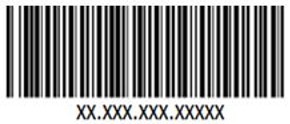 
      Бос төсектерді тіркеу парағы
      Лист учета свободных коек                    Стационарға емдеуге жатқызу ЖОЛДАМАСЫ                    НАПРАВЛЕНИЕ на госпитализацию в стационар
      Коды/Код _________________________________________________________________
      __________________________________________________________________________
      Бағыттаушы медициналық ұйымның атауы (наименование направляющей медицинской организации*)
      Жіберілді (Направляется в) __________________________________________________
      Медициналық ұйым, бөлiмшенiң атауы (наименование медицинской организации, отделение)
      Азамат (ша) (Гражданин (ка)) ________________________________________________
      (тегi, аты, әкесiнiң аты (болған жағдайда) /фамилия, имя, отчество (при его наличии) Туған күнi (Дата рождения) ________________________________________________________
      Амбулаториялық науқастың медициналық картасының № ________________________
                                     (№ медицинской карты амбулаторного пациента)
      Мекенжайы (Домашний адрес) _______________________________________________
      Жұмыс немесе оқу орны (Место работы или учебы)
      __________________________________________________________________________
      Диагноз/диагноз____________________________________________________________
      __________________________________________________________________________
      Халықаралық аурулар жиынтылығының коды (код по Международной классификации болезней)
      __________________________________________________________________________
      Өңірлік комиссияға кімжіберді Кем направлен на региональную комиссию
      __________________________________________________________________________
      Хаттаманың № _______________________ Хаттаманың күні ______________________
      № протокола Дата протокола
      Тіркеу күні ________________________________________________________________
      (Дата регистрации) _________________________________________________________
      Жоспарлы емдеуге жатқызу күні______________________________________________
      (Дата планируемой госпитализации) __________________________________________
      Тегі, аты, әкесінің аты (болған жағдайда), дәрiгердiң коды /(Фамилия, Имя, Отчество (при его наличии), код врача)
      Дәрiгер (Врач) __________________________
                         қолы (подпись)
      Объективті себептер бойынша белгіленген емдеуге жатқызу күнінде келу мүмкіндігі болмаған және растау құжаттары болған жағдайда Сізге бұл туралы медицина-санитарлық алғашқы көмек ұйымын, медициналық ұйымды немесе стационарды хабардар ету қажет. Хабардар етпеген жағдайда, Стационар емдеуге жатқызудан бас тартуға құқылы. В случае невозможности по объективным причинам явиться в установленную дату плановой госпитализации и наличии подтверждающих документов Вам необходимо известить организацию первичной медико-санитарной помощи, медицинскую организацию или стационар. При не оповещении, стационар имеет право отказать в госпитализации.  "Стационарды және емдеуге жатқызу "С выбором стационара и Күнін таңдауға келісемін" датой госпитализации согласен(а)" Науқастың қолы _________ Подпись больного _________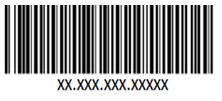                           Отказ в экстренной госпитализации пациенту
      Фамилия ____________________ Имя ____________________________________ Отчество_____________________________________________________________ (при его наличии)
      Пол: 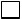 
      мужской, 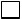 
      женский, 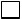 
      не определен
      Дата рождения _______ число ___________ месяц _______ год
      Домашний адрес
      _____________________________________________________________________
      Житель: 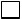 
      города, 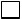 
      Села
      Место работы/учебы _____________________________________________________________________
      Телефоны: _____________________________________________________________________ 
      Категория льготности___________________________________________________________
      Прикреплен __________________________________________________________  (указать наименование МО)
      "Данных о прикреплении пациента в РПН нет"
      Кем направлен: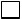 
      самообращение 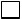 
      организация ПМСП 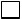 
      организация консультативно-диагностической помощи 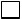 
      скорая помощь 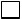 
      другой стационар 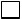 
      родильный дом 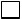 
      военкомат 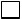 
      прочие 
      "Вид обращения: плановое, экстренное" (нужное подчеркнуть)
      Медицинская организация, отказавшая в госпитализации:
      _________________________________________________________________________
      Причина отказа: __________________________________________________________
      Выполненные услуги:
      Выполненные операции/манипуляции:
      Использованные медикаменты:
      Рекомендации: -лечение амбулаторное; -рекомендованные лекарственные средства (указать наименование препарата, дозу, кратность приема)
      _____________________________________________________________________
      _____________________________________________________________________ -
      консультация профильного специалиста (указать профиль) 
      _____________________________________________________________________
      Другие рекомендации: _________________________________________________
      _____________________________________________________________________
      Дата регистрации отказа:_______число ________месяц_______ год
      Пациент _____________________________________________________________
                   (Фамилия, имя, отчество (при его наличии) пациента)
      Подпись пациента_____________________________________________________
      Врач: _______________________________________________________________
                         (Фамилия, имя, отчество (при его наличии)
      Подпись отказавшего врача____________________________________________ Перечень выполненных услуг и использованных лекарственных средств пациентами, обратившимися в приемный покой круглосуточного стационара, но впоследствии не госпитализированными (с__ ___ 20__ – по __ __ 20__ года)
      Медицинская организация: ____________________________________________
      Дата формирования: __________________________________________________
      Сноска. Правила дополнены приложением 14 в соответствии с приказом Министра здравоохранения РК от 07.04.2020 № ҚР ДСМ-31/2020 (вводится в действие со дня его первого официального опубликования).
      Сноска. Правила дополнены приложением 15 в соответствии с приказом Министра здравоохранения РК от 07.04.2020 № ҚР ДСМ-31/2020 (вводится в действие со дня его первого официального опубликования).
      Сноска. Правила дополнены приложением 16 в соответствии с приказом Министра здравоохранения РК от 07.04.2020 № ҚР ДСМ-31/2020 (вводится в действие со дня его первого официального опубликования).
					© 2012. РГП на ПХВ «Институт законодательства и правовой информации Республики Казахстан» Министерства юстиции Республики Казахстан
				
Министр здравоохранения
и социального развития
Республики Казахстан
Т. ДуйсеноваУтверждены
приказом Министра здравоохранения
и социального развития
Республики Казахстан
от 29 сентября 2015 года № 761Приложение 1
к Правилам оказания
стационарной помощиПриложение 2
к Правилам оказания
стационарной помощиПриложение 3
к Правилам оказания
стационарной помощиПриложение 4
к Правилам оказания
стационарной помощиПриложение 5 
к Правилам оказания
стационарной помощи № пп Код МКБ 10 Наименование Уровень регионализации Уровень регионализации Уровень регионализации Уровень регионализации № пп Код МКБ 10 Наименование На уровне города На уровне города На уровне села На уровне села № пп Код МКБ 10 Наименование ГОБМП  ОСМС ГОБМП  ОСМС
1
A00.0
Холера, вызванная холерным вибрионом 01, биовар cholerae
с
-
+
-
2
A00.1
Холера, вызванная холерным вибрионом 01, биовар eltor
+
-
+
-
3
A00.9
Холера неуточненная
+
-
+
-
4
A01.0
Брюшной тиф
+
-
+
-
5
A01.1
Паратиф A
+
-
+
-
6
A01.2
Паратиф B
+
-
+
-
7
A01.3
Паратиф C
+
-
+
-
8
A01.4
Паратиф неуточненный
+
-
+
-
9
A02.0
Сальмонеллезный энтерит
+
-
+
-
10
A02.1
Сальмонеллезная септицемия
+
-
+
-
11
A02.2
Локализованная сальмонеллезная инфекция
+
-
+
-
12
A02.8
Другая уточненная сальмонеллезная инфекция
+
-
+
-
13
A02.9
Сальмонеллезная инфекция неуточненная
+
-
+
-
14
A03.0
Шигеллез, вызванный shigella dysenteriae
+
-
+
-
15
A03.1
Шигеллез, вызванный shigella flexneri
+
-
+
-
16
A03.2
Шигеллез, вызванный shigella boydii
+
-
+
-
17
A03.3
Шигеллез, вызванный shigella sonnei
+
-
+
-
18
A03.8
Другой шигеллез
+
-
+
-
19
A03.9
Шигеллез неуточненный
+
-
+
-
20
A04.0
Энтеропатогенная инфекция, вызванная escherichia coli
+
-
+
-
21
A04.1
Энтеротоксигенная инфекция, вызванная escherichia coli
+
-
+
-
22
A04.2
Энтероинвазивная инфекция, вызванная escherichia coli
+
-
+
-
23
A04.3
Энтерогеморрагическая инфекция, вызванная escherichia coli
+
-
+
-
24
A04.4
Другие кишечные инфекции, вызванные escherichia coli
+
-
+
-
25
A04.5
Энтерит, вызванный campylobacter
+
-
+
-
26
A04.6
Энтерит, вызванный yersinia enterocolitica
+
-
+
-
27
A04.7
Энтероколит, вызванный clostridium difficile
+
-
+
-
28
A04.8
Другие уточненные бактериальные кишечные инфекции
+
-
+
-
29
A04.9
Бактериальная кишечная инфекция неуточненная
0
-
+
-
30
A05.0
Стафилококковое пищевое отравление
+
-
+
-
31
A05.1
Ботулизм
+
-
+
-
32
A05.2
Пищевое отравление, вызванное Clostridium perfringens [Clostridium welchii]
+
-
+
-
33
A05.3
Пищевое отравление, вызванное vibrio parahaemolyticus
+
-
+
-
34
A05.4
Пищевое отравление, вызванное bacillus cereus
+
-
+
-
35
A05.8
Другие уточненные бактериальные пищевые отравления
+
-
+
-
36
A05.9
Бактериальное пищевое отравление неуточненное
+
-
+
-
37
A06.0
Острая амебная дизентерия
+
-
+
-
38
A06.1
Хронический кишечный амебиаз
+
-
+
-
39
A06.2
Амебный недизентерийный колит
+
-
+
-
40
A06.3
Амебома кишечника
+
-
+
-
41
A06.4
Амебный абсцесс печени
+
-
+
-
42
A06.5
Амебный абсцесс легкого
+
-
+
-
43
A06.6
Амебный абсцесс головного мозга (G07*)
+
-
+
-
44
A06.7
Кожный амебиаз
+
-
+
-
45
A06.8
Амебная инфекция другой локализации
+
-
+
-
46
A06.9
Амебиаз неуточненный
0
-
+
-
47
A07.0
Балантидиаз
+
-
+
-
48
A07.1
Жиардиаз [лямблиоз]
+
-
+
-
49
A07.2
Криптоспоридиоз
+
-
+
-
50
A07.3
Изоспороз
+
-
+
-
51
A07.8
Другие уточненные протозойные кишечные болезни
+
-
+
-
52
A07.9
Протозойная кишечная болезнь неуточненная
0
-
+
-
53
A08.0
Ротавирусный энтерит
+
-
+
-
54
A08.1
Острая гастроэнтеропатия, вызванная возбудителем норволк
+
-
+
-
55
A08.2
Аденовирусный энтерит
+
-
+
-
56
A08.3
Другие вирусные энтериты
+
-
+
-
57
A08.4
Вирусная кишечная инфекция неуточненная
0
-
+
-
58
A08.5
Другие уточненные кишечные инфекции
+
-
+
-
59
A09.0
Иной инеуточненный гастроэнтерит и колит инфекционного происхождения
+
-
+
-
60
A09.9
Гастроэнтерит и колит неуточненного происхождения
0
-
+
-
61
A15.0
Туберкулез легких, подтвержденный бактериоскопически с наличием или отсутствием роста культуры
+
-
+
-
62
A15.1
Туберкулез легких, подтвержденный только ростом культуры
+
-
+
-
63
A15.2
Туберкулез легких, подтвержденный гистологически
+
-
+
-
64
A15.3
Туберкулез легких, подтвержденный неуточненными методами
+
-
+
-
65
A15.4
Туберкулез внутригрудных лимфатических узлов, подтвержденный бактериологически и гистологически
+
-
+
-
66
A15.5
Туберкулез гортани, трахеи и бронхов, подтвержденный бактериологически и гистологически
+
-
+
-
67
A15.6
Туберкулезный плеврит, подтвержденный бактериологически и гистологически
+
-
+
-
68
A15.7
Первичный туберкулез органов дыхания, подтвержденный бактериологически и гистологически
+
-
+
-
69
A15.8
Туберкулез других органов дыхания, подтвержденный бактериологически и гистологически
+
-
+
-
70
A15.9
Туберкулез неуточненных органов дыхания, подтвержденный бактериологически и гистологически
+
-
+
-
71
A16.0
Туберкулез легких при отрицательных результатах бактериологических и гистологических исследований
+
-
+
-
72
A16.1
Туберкулез легких без проведения бактериологического и гистологического исследований
+
-
+
-
73
A16.2
Туберкулез легких без упоминания о бактериологическом или гистологическом подтверждении
+
-
+
-
74
A16.3
Туберкулез внутригрудных лимфатических узлов без упоминания о бактериологическом или гистологическом подтверждении
+
-
+
-
75
A16.4
Туберкулез гортани, трахеи и бронхов без упоминания о бактериологическом или гистологическом подтверждении
+
-
+
-
76
A16.5
Туберкулезный плеврит без упоминания о бактериологическом или гистологическом подтверждении
+
-
+
-
77
A16.7
Первичный туберкулез органов дыхания без упоминания о бактериологическом или гистологическом подтверждении
+
-
+
-
78
A16.8
Туберкулез других органов дыхания без упоминания о бактериологическом или гистологическом подтверждении
+
-
+
-
79
A16.9
Туберкулез органов дыхания неуточненной локализации без упоминания о бактериологическом или гистологическом подтверждении
+
-
+
-
80
A17.0
Туберкулезный менингит (G01*)
+
-
+
-
81
A17.1
Менингеальная туберкулема (G07*)
+
-
+
-
82
A17.8
Туберкулез нервной системы других локализаций (G07*, G05.0*, G63.0*)
+
-
+
-
83
A17.9
Туберкулез нервной системы неуточненный (G99.8*)
+
-
+
-
84
A18.0
Туберкулез костей и суставов (M01.1*, M49.0*, H75.0*, M90.0*, M68.0*)
+
-
+
-
85
A18.1
Туберкулез мочеполовых органов (N33.0*, N74.0*, N29.1*, N51.0*, N51.1*, N51.8*, N74.1*)
+
-
+
-
86
A18.2
Туберкулезная периферическая лимфаденопатия
+
-
+
-
87
A18.3
Туберкулез кишечника, брюшины и брыжеечных лимфатических узлов (K93.0*, K67.3*)
+
-
+
-
88
A18.4
Туберкулез кожи и подкожной клетчатки (H03.1*)
+
-
+
-
89
A18.5
Туберкулез глаза (H32.0*, H19.0*, H19.2*, H22.0*)
+
-
+
-
90
A18.6
Туберкулез уха
+
-
+
-
91
A18.7
Туберкулез надпочечников (E35.1*)
+
-
+
-
92
A18.8
Туберкулез других уточненных органов (I39.0*, I39.1*, I39.2*, I39.3*, I39.4*,I39.8*, I41.0*, K23.0*, I32.0*, E35.0*, I68.1*)
+
-
+
-
93
A19.0
Острый милиарный туберкулез одной уточненной локализации
+
-
+
-
94
A19.1
Острый милиарный туберкулез множественной локализации
+
-
+
-
95
A19.2
Острый милиарный туберкулез неуточненной локализации
+
-
+
-
96
A19.8
Другие формы милиарного туберкулеза
+
-
+
-
97
A19.9
Милиарный туберкулез неуточненной локализации
+
-
+
-
98
A20.0
Бубонная чума
+
-
+
-
99
A20.1
Целлюлярнокожная чума
+
-
+
-
100
A20.2
Легочная чума
+
-
+
-
101
A20.3
Чумной менингит
+
-
+
-
102
A20.7
Септическая чума
+
-
+
-
103
A20.8
Другие формы чумы
+
-
+
-
104
A20.9
Чума неуточненная
+
-
+
-
105
A21.0
Ульцерогландулярная туляремия
+
-
+
-
106
A21.1
Окулогландулярная туляремия
+
-
+
-
107
A21.2
Легочная туляремия
+
-
+
-
108
A21.3
Желудочно-кишечная туляремия
+
-
+
-
109
A21.7
Генерализованная туляремия
+
-
+
-
110
A21.8
Другие формы туляремии
+
-
+
-
111
A21.9
Туляремия неуточненная
+
-
+
-
112
A22.0
Кожная форма сибирской язвы
+
-
+
-
113
A22.1
Легочная форма сибирской язвы
+
-
+
-
114
A22.2
Желудочно-кишечная форма сибирской язвы
+
-
+
-
115
A22.7
Сибиреязвенная септицемия
+
-
+
-
116
A22.8
Другие формы сибирской язвы
+
-
+
-
117
A22.9
Сибирская язва неуточненная
+
-
+
-
118
A23.0
Бруцеллез, вызванный brucella melitensis
+
-
+
-
119
A23.1
Бруцеллез, вызванный brucella abortus
+
-
+
-
120
A23.2
Бруцеллез, вызванный brucella suis
+
-
+
-
121
A23.3
Бруцеллез, вызванный brucella canis
+
-
+
-
122
A23.8
Другие формы бруцеллеза
+
-
+
-
123
A23.9
Бруцеллез неуточненный
+
-
+
-
124
A24.0
Сап
+
-
+
-
125
A24.1
Острый или молниеносный мелиоидоз
+
-
+
-
126
A24.2
Подострый и хронический мелиоидоз
+
-
+
-
127
A24.3
Другой уточненный мелиоидоз
+
-
+
-
128
A24.4
Мелиоидоз неуточненный
+
-
+
-
129
A25.0
Спириллез
+
-
+
-
130
A25.1
Стрептобациллез
+
-
+
-
131
A25.9
Лихорадка от укуса крыс неуточненная
+
-
+
-
132
A26.0
Кожный эризипелоид
+
-
+
-
133
A26.7
Септицемия, вызванная erysipelothrix
+
-
+
-
134
A26.8
Другие формы эризипелоида
+
-
+
-
135
A26.9
Эризипелоид неуточненный
+
-
+
-
136
A27.0
Лептоспироз желтушно-геморрагический
+
-
+
-
137
A27.8
Другие формы лептоспироза
+
-
+
-
138
A27.9
Лептоспироз неуточненный
+
-
+
-
139
A28.0
Пастереллез
+
-
+
-
140
A28.1
Лихорадка от кошачьих царапин
+
-
+
-
141
A28.2
Экстраинтестинальный иерсиниоз
+
-
+
-
142
A28.8
Другие уточненные бактериальные зоонозы, не классифицированные в других рубриках
+
-
+
-
143
A28.9
Бактериальные зоонозы, неуточненные
+
-
+
-
144
A30.0
Недифференцированная лепра
+
-
+
-
145
A30.1
Туберкулоидная лепра
+
-
+
-
146
A30.2
Пограничная туберкулоидная лепра
+
-
+
-
147
A30.3
Пограничная лепра
+
-
+
-
148
A30.4
Пограничная лепроматозная лепра
+
-
+
-
149
A30.5
Лепроматозная лепра
+
-
+
-
150
A30.8
Другие формы лепры
+
-
+
-
151
A30.9
Лепра неуточненная
+
-
+
-
152
A31.0
Легочная инфекция, вызванная mycobacterium
+
-
+
-
153
A31.1
Кожная инфекция, вызванная mycobacterium
+
-
+
-
154
A31.8
Другие инфекции, вызванные mycobacterium
+
-
+
-
155
A31.9
Инфекция, вызванная mycobacterium, неуточненная
+
-
+
-
156
A32.0
Кожный листериоз
+
-
+
-
157
A32.1
Листериозный менингит и менингоэнцефалит (G01*, G05.0*)
+
-
+
-
158
A32.7
Листериозная септицемия
+
-
+
-
159
A32.8
Другие формы листериоза (I68.1*, I39.8*)
+
-
+
-
160
A32.9
Листериоз неуточненный
+
-
+
-
161
A33
Столбняк новорожденного
+
-
+
-
162
A34
Акушерский столбняк
+
-
+
-
163
A35
Другие формы столбняка
+
-
+
-
164
A36.0
Дифтерия глотки
+
-
+
-
165
A36.1
Дифтерия носоглотки
+
-
+
-
166
A36.2
Дифтерия гортани
+
-
+
-
167
A36.3
Дифтерия кожи
+
-
+
-
168
A36.8
Другая дифтерия (H13.1*, I41.0*, G63.0*)
+
-
+
-
169
A36.9
Дифтерия неуточненная
+
-
+
-
170
A37.0
Коклюш, вызванный bordetella pertussis
+
-
+
-
171
A37.1
Коклюш, вызванный bordetella parapertussis
+
-
+
-
172
A37.8
Коклюш, вызванный другим уточненным возбудителем вида Bordetella
+
-
+
-
173
A37.9
Коклюш неуточненный
+
-
+
-
174
A38
Скарлатина
+
-
+
-
175
A39.0
Менингококковый менингит (G01*)
+
-
+
-
176
A39.1
Синдром Уотерхауса-Фридериксена (E35.1*)
+
-
+
-
177
A39.2
Острая менингококкемия
+
-
+
-
178
A39.3
Хроническая менингококкемия
-
-
+
-
179
A39.4
Менингококкемия неуточненная
+
-
+
-
180
A39.5
Менингококковая болезнь сердца
+
-
+
-
181
A39.8
Другие менингококковые инфекции (M01.0*, H13.1*, G05.0*, H48.1*, M03.0*)
+
-
+
-
182
A39.9
Менингококковая инфекция неуточнҰнная
+
-
+
-
183
A40.0
Септицемия, вызванная стрептококком группы A
+
-
+
-
184
A40.1
Септицемия, вызванная стрептококком группы B
+
-
+
-
185
A40.2
Септицемия, вызванная стрептококком группы d
+
-
+
-
186
A40.3
Септицемия, вызванная Streptococcus pneumoniae
+
-
+
-
187
A40.8
Другие стрептококковые септицемии
+
-
+
-
188
A40.9
Стрептококковая септицемия неуточненная
+
-
+
-
189
A41.0
Септицемия, вызванная staphylococcus aureus
+
-
+
-
190
A41.1
Септицемия, вызванная другим уточненным стафилококком
+
-
+
-
191
A41.2
Септицемия, вызванная неуточненным стафилококком
+
-
+
-
192
A41.3
Септицемия, вызванная haemophilus influenzae
+
-
+
-
193
A41.4
Септицемия, вызванная анаэробами
+
-
+
-
194
A41.5
Септицемия, вызванная другими грамотрицательными микроорганизмами
+
-
+
-
195
A41.8
Другая уточненная септицемия
+
-
+
-
196
A41.9
Септицемия неуточненная
+
-
+
-
197
A42.0
Легочный актиномикоз
+
-
+
-
198
A42.1
Абдоминальный актиномикоз
+
-
+
-
199
A42.2
Шейно-лицевой актиномикоз
+
-
+
-
200
A42.7
Актиномикозная септицемия
+
-
+
-
201
A42.8
Другие актиномикозы
+
-
+
-
202
A42.9
Актиномикоз неуточненный
-
-
+
-
203
A43.0
Легочный нокардиоз
+
-
+
-
204
A43.1
Нокардиоз кожи
+
-
+
-
205
A43.8
Другие формы нокардиоза
+
-
+
-
206
A43.9
Нокардиоз неуточненный
-
-
+
-
207
A44.0
Системный бартонеллез
+
-
+
-
208
A44.1
Кожный и кожно-слизистый бартонеллез
+
-
+
-
209
A44.8
Другие бартонеллезы
+
-
+
-
210
A44.9
Бартонеллез неуточненный
-
-
+
-
211
A46
Рожа
+
-
+
-
212
A48.0
Газовая гангрена
+
-
+
-
213
A48.1
Болезнь легионеров
+
-
+
-
214
A48.2
Болезнь легионеров без пневмонии [лихорадка Понтиак]
+
-
+
-
215
A48.3
Синдром токсического шока
+
-
+
-
216
A48.4
Бразильская пурпурная лихорадка
+
-
+
-
217
A48.8
Другие уточненные бактериальные болезни
+
-
+
-
218
A49.0
Стафилококковая инфекция неуточнҰнная
-
-
+
-
219
A49.1
Стрептококковая инфекция неуточнҰнная
-
-
+
-
220
A49.2
Инфекция, вызванная haemophilus influenzae, неуточненная
-
-
+
-
221
A49.9
Бактериальная инфекция неуточнҰнная
-
-
+
-
222
A50.0
Ранний врожденный сифилис с симптомами
+
-
+
-
223
A50.1
Ранний врожденный сифилис скрытый
+
-
+
-
224
A50.2
Ранний врожденный сифилис неуточненный
+
-
+
-
225
A50.3
Позднее врожденное сифилитическое поражение глаз
+
-
+
-
226
A50.4
Поздний врожденный нейросифилис [ювенильный нейросифилис] (G05.0*, G01*, G63.0*)
+
-
+
-
227
A50.5
Другие формы позднего врожденного сифилиса с симптомами (M03.1*, I98*, M90.2*)
+
-
+
-
228
A50.6
Поздний врожденный сифилис скрытый
+
-
+
-
229
A50.7
Поздний врожденный сифилис неуточненный
+
-
+
-
230
A50.9
Врожденный сифилис неуточненный
+
-
+
-
231
A51.0
Первичный сифилис половых органов
+
-
-
-
232
A51.1
Первичный сифилис анальной области
+
-
-
-
233
A51.2
Первичный сифилис других локализаций
+
-
-
-
234
A51.3
Вторичный сифилис кожи и слизистых оболочек (L99.8*)
+
-
+
-
235
A51.4
Другие формы вторичного сифилиса (N74.2*, H22.0*, G01*, M63.0*, H58.8*, M90.1*)
+
-
0
-
236
A51.5
Ранний сифилис скрытый
+
-
1
-
237
A51.9
Ранний сифилис неуточненный
+
-
0
-
238
A53.0
Скрытый сифилис, неуточненный как ранний или поздний
+
-
+
-
239
A53.9
Сифилис неуточненный
+
-
-
-
240
A54.0
Гонококковая инфекция нижних отделов мочеполового тракта без абсцедирования периуретральных или придаточных желез
-
-
+
-
241
A54.1
Гонококковая инфекция нижних отделов мочеполового тракта с абсцедированием периуретральных или придаточных желез
+
-
-
-
242
A63.8
Другие утоочненные болезни, передающиеся половым путем
+
-
-
-
243
A66.0
Первичные фрамбезийные поражения
+
-
+
-
244
A66.1
Множественные папилломы и пианома подошвенная
+
-
+
-
245
A66.2
Другие ранние кожные фрамбезийные поражения
+
-
+
-
246
A66.3
Фрамбезийный гиперкератоз
+
-
+
-
247
A66.4
Фрамбезийные гуммы и язвы
+
-
+
-
248
A66.5
Гангоза
+
-
+
-
249
A66.6
Фрамбезийные поражения костей и суставов
+
-
+
-
250
A66.7
Другие проявления фрамбезии
+
-
+
-
251
A66.8
Латентная фрамбезия
+
-
+
-
252
A66.9
Фрамбезия неуточненная
+
-
+
-
253
A67.0
Первичные поражения при пинте
+
-
+
-
254
A67.1
Промежуточные поражения при пинте
+
-
+
-
255
A67.2
Поздние поражения при пинте
+
-
+
-
256
A67.3
Смешанные поражения при пинте
+
-
+
-
257
A67.9
Пинта неуточненная
-
-
+
-
258
A68.0
Вшивая возвратная лихорадка
+
-
+
-
259
A68.1
Эпидемический возвратный тиф
+
-
+
-
260
A68.9
Возвратная лихорадка неуточненная
-
-
+
-
261
A69.0
Некротизирующий язвенный стоматит
+
-
+
-
262
A69.1
Другие инфекции венсана
+
-
+
-
263
A69.2
Болезнь лайма
+
-
+
-
264
A69.8
Другие уточненные спирохетозные инфекции
+
-
+
-
265
A69.9
Спирохетозная инфекция неуточненная
-
-
+
-
266
A70
Инфекция, вызываемая Chlamydia psittaci
+
-
+
-
267
A71.0
Начальная стадия трахомы
+
-
+
-
268
A71.1
Активная стадия трахомы
+
-
+
-
269
A71.9
Трахома неуточненная
+
-
+
-
270
A74.0
Хламидийный конъюнктивит (H13.1*)
+
-
+
-
271
A74.8
Другие хламидийные болезни (K67.0*)
+
-
+
-
272
A74.9
Хламидийная инфекция неуточненная
-
-
+
-
273
A75.0
Эпидемический вшивый тиф, вызываемый Rickettsia prowazekii
+
-
+
-
274
A75.1
Рецидивирующий тиф [болезнь Брилла]
+
-
+
-
275
A75.2
Тиф, вызываемый Rickettsia typhi
+
-
+
-
276
A75.3
Тиф, вызываемый Rickettsia tsutsugamushi
+
-
+
-
277
A75.9
Сыпной тиф неуточненный
+
-
+
-
278
A77.0
Пятнистая лихорадка, вызываемая Rickettsia rickettsii
+
-
+
-
279
A77.1
Пятнистая лихорадка, вызываемая Rickettsia conorii
+
-
+
-
280
A77.2
Пятнистая лихорадка, вызываемая Rickettsia siberica
+
-
+
-
281
A77.3
Пятнистая лихорадка, вызываемая rickettsia australis
+
-
+
-
282
A77.8
Другие пятнистые лихорадки
+
-
+
-
283
A77.9
Пятнистая лихорадка неуточненная
-
-
+
-
284
A78
Лихорадка Ку
+
-
+
-
285
A79.0
Окопная (волынская) лихорадка
+
-
+
-
286
A79.1
Осповидный (везикулезный) риккетсиоз, вызываемый rickettsia akari
+
-
+
-
287
A79.8
Другие уточненные риккетсиозы
+
-
+
-
288
A79.9
Риккетсиоз неуточненный
-
-
+
-
289
A80.0
Острый паралитический полиомиелит, ассоциированный с вакциной
+
-
+
-
290
A80.1
Острый паралитический полиомиелит, вызванный диким завезенным вирусом
+
-
+
-
291
A80.2
Острый паралитический полиомиелит, вызванный диким природным вирусом
+
-
+
-
292
A80.3
Острый паралитический полиомиелит другой и неуточненный
+
-
+
-
293
A80.4
Острый непаралитический полиомиелит
+
-
+
-
294
A80.9
Острый полиомиелит неуточненный
+
-
+
-
295
A81.0
Болезнь крейтцфельдта-якоба
+
-
+
-
296
A81.1
Подострый склерозирующий панэнцефалит
+
-
+
-
297
A81.2
Прогрессирующая многоочаговая лейкоэнцефалопатия
+
-
+
-
298
A81.8
Другие медленные вирусные инфекции центральной нервной системы
+
-
+
-
299
A81.9
Медленные вирусные инфекции центральной нервной системы неуточненные
+
-
+
-
300
A82.0
Лесное бешенство
+
-
+
-
301
A82.1
Городское бешенство
+
-
+
-
302
A82.9
Бешенство неуточненное
+
-
+
-
303
A83.0
Японский энцефалит
+
-
+
-
304
A83.1
Западный лошадиный энцефалит
+
-
+
-
305
A83.2
Восточный лошадиный энцефалит
+
-
+
-
306
A83.3
Энцефалит сент-луис
+
-
+
-
307
A83.4
Австралийский энцефалит
+
-
+
-
308
A83.5
Калифорнийский энцефалит
+
-
+
-
309
A83.6
Болезнь, вызванная вирусом роцио
+
-
+
-
310
A83.8
Другие комариные вирусные энцефалиты
+
-
+
-
311
A83.9
Комариный вирусный энцефалит неуточненный
+
-
+
-
312
A84.0
Дальневосточный клещевой энцефалит [русский весенне-летний энцефалит]
+
-
+
-
313
A84.1
Центральноевропейский клещевой энцефалит
+
-
+
-
314
A84.8
Другие клещевые вирусные энцефалиты
+
-
+
-
315
A84.9
Клещевой вирусный энцефалит неуточненный
-
-
+
-
316
A85.0
Энтеровирусный энцефалит (G05.1*)
+
-
+
-
317
A85.1
Аденовирусный энцефалит (G05.1*)
+
-
+
-
318
A85.2
Вирусный энцефалит, передаваемый членистоногими, неуточненный
-
-
+
-
319
A85.8
Другие уточненные вирусные энцефалиты
+
-
+
-
320
A86
Вирусный энцефалит неуточненный
+
-
+
-
321
A87.0
Энтеровирусный менингит (G02.0*)
+
-
+
-
322
A87.1
Аденовирусный менингит
+
-
+
-
323
A87.2
Лимфоцитарный хориоменингит
+
-
+
-
324
A87.8
Другие вирусные менингиты
+
-
+
-
325
A87.9
Вирусный менингит неуточненный
+
-
+
-
326
A88.0
Энтеровирусная экзантематозная лихорадка (бостонская экзантема)
+
-
+
-
327
A88.1
Эпидемическое головокружение
-
-
+
-
328
A88.8
Другие уточненные вирусные инфекции центральной нервной системы
+
-
+
-
329
A89
Вирусная инфекция центральной нервной системы неуточненная
-
-
+
-
330
A92.0
Болезнь, вызванная вирусом чикунгунья
+
-
+
-
331
A92.1
Лихорадка О'Ньонг-Ньонг
+
-
+
-
332
A92.2
Венесуэльская лошадиная лихорадка
+
-
+
-
333
A92.3
Лихорадка западного нила
+
-
+
-
334
A92.4
Лихорадка Рифт-Валли [долины Рифт]
+
-
+
-
335
A92.8
Другие уточненные комариные вирусные лихорадки
+
-
+
-
336
A92.9
Комариная вирусная лихорадка неуточненная
-
-
+
-
337
A93.0
Болезнь, вызванная вирусом Оропуш
+
-
+
-
338
A93.1
Москитная лихорадка (лихорадка паппатачи)
+
-
+
-
339
A93.2
Колорадская клещевая лихорадка
+
-
+
-
340
A93.8
Другие уточненные вирусные лихорадки, передаваемые членистоногими
+
-
+
-
341
A94
Вирусная лихорадка, передаваемая членистоногими, неуточненная
-
-
+
-
342
A95.0
Лесная желтая лихорадка
+
-
+
-
343
A95.1
Городская желтая лихорадка
+
-
+
-
344
A95.9
Желтая лихорадка неуточненная
+
-
+
-
345
A96.0
Геморрагическая лихорадка Хунин
+
-
+
-
346
A96.1
Геморрагическая лихорадка Мачупо
+
-
+
-
347
A96.2
Лихорадка ласса
+
-
+
-
348
A96.8
Другие ареновирусные геморрагические лихорадки
+
-
+
-
349
A96.9
Ареновирусная геморрагическая лихорадка неуточненная
+
-
+
-
350
A97.0
Денге без клинических проявлений
+
-
+
-
351
A97.1
Денге с клиническими проявлениями
+
-
+
-
352
A97.2
Тяжелая лихорадка Денге
+
-
+
-
353
A97.9
Лихорадка Денге Денге неуточненная
+
-
+
-
354
A98.0
Крымская геморрагическая лихорадка (вызванная вирусом Конго)
+
-
+
-
355
A98.1
Омская геморрагическая лихорадка
+
-
+
-
356
A98.2
Кьясанурская лесная болезнь
+
-
+
-
357
A98.3
Болезнь, вызванная вирусом марбург
+
-
+
-
358
A98.4
Болезнь, вызванная вирусом эбола
+
-
+
-
359
A98.5
Геморрагическая лихорадка с почечным синдромом
+
-
+
-
360
A98.8
Другие уточненные вирусные геморрагические лихорадки
+
-
+
-
361
A99
Вирусная геморрагическая лихорадка неуточненная
+
-
+
-
362
B00.3
Герпетический менингит (G02.0*)
+
-
+
-
363
B00.4
Герпетический энцефалит (G05.1*)
+
-
+
-
364
B00.7
Диссеминированная герпетическая болезнь
+
-
+
-
365
B00.8
Другие формы герпетических инфекций (K77.0*)
+
-
+
-
366
B00.9
Герпетическая инфекция неуточненная
-
-
+
-
367
B01.0
Ветряная оспа с менингитом (G02.0*)
+
-
+
-
368
B01.1
Ветряная оспа с энцефалитом (G05.1*)
+
-
+
-
369
B01.2
Ветряная оспа с пневмонией (J17.1*)
+
-
+
-
370
B01.8
Ветряная оспа с другими осложнениями
+
-
+
-
371
B01.9
Ветряная оспа без осложнений
0
-
+
-
372
B02.0
Опоясывающий лишай с энцефалитом (G05.1*)
+
-
+
-
373
B02.1
Опоясывающий лишай с менингитом (G02.0*)
+
-
+
-
374
B02.2
Опоясывающий лишай с другими осложнениями со стороны нервной системы (G53.0*, G63.0*)
+
-
+
-
375
B02.3
Опоясывающий лишай с глазными осложнениями (H03.1*, H13.1*, H22.0*, H19.2*, H19.0*)
+
-
+
-
376
B02.7
Диссеминированный опоясывающий лишай
+
-
+
-
377
B02.8
Опоясывающий лишай с другими осложнениями
+
-
+
-
378
B03
Оспа
+
-
+
-
379
B04
Инфекции, вызванные вирусом обезьяньей оспы
+
-
+
-
380
B05.0
Корь, осложненная энцефалитом (G05.1*)
+
-
+
-
381
B05.1
Корь, осложненная менингитом (G02.0*)
+
-
+
-
382
B05.2
Корь, осложненная пневмонией (J17.1*)
+
-
+
-
383
B05.3
Корь, осложненная средним отитом (H67.1*)
+
-
+
-
384
B05.4
Корь с кишечными осложнениями
+
-
+
-
385
B05.8
Корь с другими осложнениями (H19.2*)
+
-
+
-
386
B05.9
Корь без осложнений
-
-
+
-
387
B06.0
Краснуха с неврологическими осложнениями (G05.1*, G02.0*)
+
-
+
-
388
B06.8
Краснуха с другими осложнениями (M01.4*, J17.1*)
+
-
+
-
389
B08.2
Экзантема внезапная [шестая болезнь]
-
-
+
-
390
B08.3
Эритема инфекционная [пятая болезнь]
-
-
+
-
391
B08.4
Энтеровирусный везикулярный стоматит с экзантемой
-
-
+
-
392
B08.5
Энтеровирусный везикулярный фарингит
-
-
+
-
393
B09
Вирусная инфекция, характеризующаяся поражением кожи и слизистых оболочек, неуточненная
+
-
+
-
394
B15.0
Гепатит A с печеночной комой
+
-
+
-
395
B15.9
Гепатит A без печеночной комой
+
-
+
-
396
B16.0
Острый гепатит B с дельта агентом (коинфекция) и печеночной комой
+
-
+
-
397
B16.1
Острый гепатит B с дельта-агентом (коинфекция) без печеночной комы
-
-
+
-
398
B16.2
Острый гепатит B без дельта-агента с печеночной комой
+
-
+
-
399
B16.9
Острый гепатит B без дельта-агента и без печеночной комы
+
-
+
-
400
B17.0
Острая дельта-(супер)-инфекция вирусоносителя гепатита B
+
-
+
-
401
B17.1
Острый гепатит C
+
-
+
-
402
B17.2
Острый гепатит E
+
-
+
-
403
B17.8
Другие уточненные острые вирусные гепатиты
-
-
+
-
404
B17.9
Острый вирусный гепатит неуточненный
-
-
+
-
405
B18.0
Хронический вирусный гепатит В с дельта-агентом
+
-
+
-
406
B18.1
Хронический вирусный гепатит В без дельта-агента
+
-
+
-
407
B18.2
Хронический вирусный гепатит С
+
-
+
-
408
B18.8
Другие хронические вирусные гепатиты
-
-
+
-
409
B18.9
Хронический вирусный гепатит неуточненный
-
-
+
-
410
B19.0
Неуточненный вирусный гепатит с комой
+
-
+
-
411
B19.9
Неуточненный вирусный гепатит без печеночной комы
-
-
+
-
412
B20.0
Болезнь, вызванная ВИЧ, с проявлениями микобактериальной инфекции
+
-
+
-
413
B20.1
Болезнь, вызванная ВИЧ, с проявлениями других бактериальных инфекций
+
-
+
-
414
B20.2
Болезнь, вызванная ВИЧ, с проявлениями цитомегаловирусного заболевания
+
-
+
-
415
B20.3
Болезнь, вызванная ВИЧ, с проявлениями других вирусных инфекций
+
-
+
-
416
B20.4
Болезнь, вызванная ВИЧ, с проявлениями кандидоза
+
-
+
-
417
B20.5
Болезнь, вызванная ВИЧ, с проявлениями других микозов
+
-
+
-
418
B20.6
Болезнь, вызванная ВИЧ, с проявлениями пневмонии, вызванной pneumocystis carinii
+
-
+
-
419
B20.7
Болезнь, вызванная ВИЧ, с проявлениями множественных инфекций
+
-
+
-
420
B20.8
Болезнь, вызванная ВИЧ, с проявлениями других инфекционных и паразитарных болезней
+
-
+
-
421
B20.9
Болезнь, вызванная ВИЧ, с проявлениями неуточненных инфекционных и паразитарных болезней
+
-
+
-
422
B21.0
Болезнь, вызванная ВИЧ, с проявлениями саркомы капоши
+
-
+
-
423
B21.1
Болезнь, вызванная ВИЧ, с проявлениями лимфомы беркитта
+
-
+
-
424
B21.2
Болезнь, вызванная ВИЧ, с проявлениями других неходжкинских лимфом
+
-
+
-
425
B21.3
Болезнь, вызванная ВИЧ, с проявлениями других злокачественных новообразований лимфатической, кроветворной и родственных им тканей
+
-
+
-
426
B21.7
Болезнь, вызванная ВИЧ, с проявлениями множественных злокачественных новообразований
+
-
+
-
427
B21.8
Болезнь, вызванная ВИЧ, с проявлениями других злокачественных новообразований
+
-
+
-
428
B21.9
Болезнь, вызванная ВИЧ, с проявлениями неуточненных злокачественных новообразований
+
-
+
-
429
B22.0
Болезнь, вызванная ВИЧ, с проявлениями энцефалопатии
+
-
+
-
430
B22.1
Болезнь, вызванная ВИЧ, с проявлениями лимфатического интерстициального пневмонита
+
-
+
-
431
B22.2
Болезнь, вызванная ВИЧ, с проявлениями изнуряющего синдрома
+
-
+
-
432
B22.7
Болезнь, вызванная ВИЧ, с проявлениями множественных болезней, классифицированных в других рубриках
+
-
+
-
433
B23.0
Острый вич-инфекционный синдром
+
-
+
-
434
B23.1
Болезнь, вызванная ВИЧ, с проявлениями (персистентной) генерализованной лимфаденопатии
+
-
+
-
435
B23.2
Болезнь, вызванная ВИЧ, с проявлениями гематологических и иммунологических нарушений, не классифицированных в других рубриках
+
-
+
-
436
B23.8
Болезнь, вызванная ВИЧ, с проявлениями других уточненных состояний
+
-
+
-
437
B24
Болезнь, вызванная вирусом иммунодефицита человека [ВИЧ], неуточненная
-
-
+
-
438
B25.0
Цитомегаловирусный пневмонит (J17.1*)
+
-
+
-
439
B25.1
Цитомегаловирусный гепатит (K77.0*)
+
-
+
-
440
B25.2
Цитомегаловирусный панкреатит (K87.1*)
+
-
+
-
441
B25.8
Другие цитомегаловирусные болезни
-
-
+
-
442
B25.9
Цитомегаловирусная болезнь неуточнҰнная
-
-
+
-
443
B26.0
Паротитный орхит (N51.1*)
-
-
+
-
444
B26.1
Паротитный менингит (G02.0*)
+
-
+
-
445
B26.2
Паротитный энцефалит (G05.1*)
+
-
+
-
446
B26.3
Паротитный панкреатит (K87.1*)
+
-
+
-
447
B26.8
Эпидемический паротит с другими осложнениями (M01.5*, I41.1*, N08.0*, G63.0*)
+
-
+
-
448
B26.9
Эпидемический паротит без осложнений
-
-
+
-
449
B27.0
Мононуклеоз, вызванный гамма-герпетическим вирусом
+
-
+
-
450
B27.1
Цитомегаловирусный мононуклеоз
+
-
+
-
451
B27.8
Другой инфекционный мононуклеоз
+
-
+
-
452
B27.9
Инфекционный мононуклеоз неуточненный
-
-
+
-
453
B33.0
Эпидемическая миалгия
-
-
+
-
454
B33.1
Болезнь росс-ривер
+
-
+
-
455
B33.2
Вирусный кардит
+
-
+
-
456
B33.3
Ретровирусные инфекции, не классифицированные в других рубриках
+
-
+
-
457
B33.4
Хантавирус (кардио-) легочный синдром [HPS] [HCPS]
+
-
+
-
458
B33.8
Другие уточненные вирусные болезни
-
-
+
-
459
B34.0
Аденовирусная инфекция неуточненная
-
-
+
-
460
B34.1
Энтеровирусная инфекция неуточненная
-
-
+
-
461
B34.2
Коронавирусная инфекция неуточненная
-
-
+
-
462
B34.3
Парвовирусная инфекция неуточненная
-
-
+
-
463
B34.4
Паповавирусная инфекция неуточненная
-
-
+
-
464
B34.8
Другие вирусные инфекции неуточненной локализации
-
-
+
-
465
B34.9
Вирусная инфекция неуточненная
-
-
+
-
466
B35.0
Микоз бороды и головы
+
-
+
-
467
B35.3
Микоз стоп
+
-
+
-
468
B35.4
Микоз туловища
+
-
+
-
469
B35.6
Эпидермофития паховая
+
-
+
-
470
B37.0
Кандидозный стоматит
-
-
+
-
471
B37.1
Легочный кандидоз
+
-
+
-
472
B37.2
Кандидоз кожи и ногтей
-
-
+
-
473
B37.3
Кандидоз вульвы и вагины (N77.1*)
-
-
+
-
474
B37.4
Кандидоз других урогенитальных локализаций (N51.2*, N37.0*)
-
-
+
-
475
B37.5
Кандидозный менингит (G02.1*)
+
-
+
-
476
B37.6
Кандидозный эндокардит (I39.8*)
+
-
+
-
477
B37.7
Кандидозная септицемия
+
-
+
-
478
B37.8
Кандидоз других локализаций
+
-
+
-
479
B37.9
Кандидоз неуточненный
-
-
+
-
480
B38.0
Острый легочный кокцидиоидомикоз
+
-
+
-
481
B38.1
Хронический легочный кокцидиоидомикоз
+
-
+
-
482
B38.2
Легочный кокцидиоидомикоз неуточненный
-
-
+
-
483
B38.3
Кожный кокцидиоидомикоз
-
-
+
-
484
B38.4
Кокцидиоидомикозный менингит (G02.1*)
+
-
+
-
485
B38.7
Диссеминированный кокцидиоидомикоз
+
-
+
-
486
B38.8
Другие виды кокцидиоидомикоза
+
-
+
-
487
B38.9
Кокцидиоидомикоз неуточненный
-
-
+
-
488
B39.0
Острая легочная инфекция, вызванная Histoplasma capsulatum
+
-
+
-
489
B39.1
Хроническая легочная инфекция, вызванная Histoplasma capsulatum
-
-
+
-
490
B39.2
Легочный гистоплазмоз неуточненный
-
-
+
-
491
B39.3
Диссеминированный гистоплазмоз
+
-
+
-
492
B39.4
Гистоплазмоз неуточненный
-
-
+
-
493
B39.5
Инфекция, вызванная Нistoplasma duboisii
+
-
+
-
494
B39.9
Гистоплазмоз неуточненный
-
-
+
-
495
B40.0
Острый легочный бластомикоз
+
-
+
-
496
B40.1
Хронический легочный бластомикоз
-
-
+
-
497
B40.2
Легочный бластомикоз неуточненный
-
-
+
-
498
B40.3
Кожный бластомикоз
-
-
+
-
499
B40.7
Диссеминированный бластомикоз
+
-
+
-
500
B40.8
Другие виды бластомикоза
+
-
+
-
501
B40.9
Бластомикоз неуточненный
-
-
+
-
502
B41.0
Легочный паракокцидиоидомикоз
+
-
+
-
503
B41.7
Диссеминированный паракокцидиоидомикоз
+
-
+
-
504
B41.8
Другие виды паракокцидиоидомикоза
+
-
+
-
505
B41.9
Паракокцидиоидомикоз неуточненный
+
-
+
-
506
B42.0
Легочный споротрихоз (J99.8*)
+
-
+
-
507
B42.1
Кожно-лимфотический споротрихоз
+
-
+
-
508
B42.7
Диссеминированный споротрихоз
+
-
+
-
509
B42.8
Другие виды споротрихоза
+
-
+
-
510
B42.9
Споротрихоз неуточненный
-
-
+
-
511
B43.0
Кожный хромомикоз
+
-
+
-
512
B43.1
Феомикотический абсцесс мозга
+
-
+
-
513
B43.2
Подкожный феомикотический абсцесс и киста
+
-
+
-
514
B43.8
Другие виды хромомикоза
+
-
+
-
515
B43.9
Хромомикоз неуточненный
+
-
+
-
516
B44.0
Инвазивный легочный аспергиллез
+
-
+
-
517
B44.1
Другие формы легочного аспергиллеза
+
-
+
-
518
B44.2
Тонзиллярный аспергиллез
+
-
+
-
519
B44.7
Диссеминированный аспергиллез
+
-
+
-
520
B44.8
Другие виды аспергиллеза
+
-
+
-
521
B44.9
Аспергиллез неуточненный
-
-
+
-
522
B45.0
Легочный криптококкоз
+
-
+
-
523
B45.1
Церебральный криптококкоз
+
-
+
-
524
B45.2
Кожный криптококкоз
+
-
+
-
525
B45.3
Костный криптококкоз
+
-
+
-
526
B45.7
Диссеминированный криптококкоз
+
-
+
-
527
B45.8
Другие виды криптококкоза
+
-
+
-
528
B45.9
Криптококкоз неуточненный
-
-
+
-
529
B46.0
Легочный мукормикоз
+
-
+
-
530
B46.1
Риноцеребральный мукормикоз
+
-
+
-
531
B46.2
Гастроинтестинальный мукормикоз
+
-
+
-
532
B46.3
Кожный мукормикоз
+
-
+
-
533
B46.4
Диссеминированный мукормикоз
+
-
+
-
534
B46.5
Мукормикоз неуточненный
-
-
+
-
535
B46.8
Другие зигомикозы
+
-
+
-
536
B46.9
Зигомикоз неуточненный
+
-
+
-
537
B47.0
Истинная мицетома
+
-
+
-
538
B47.1
Актиномицетома
+
-
+
-
539
B48.0
Лобомикоз
+
-
+
-
540
B48.1
Риноспоридиоз
+
-
+
-
541
B48.2
Аллешероз
+
-
+
-
542
B48.3
Геотрихоз
+
-
+
-
543
B48.4
Пенициллоз
+
-
+
-
544
B48.7
Оппортунистические микозы
+
-
+
-
545
B48.8
Другие уточненные микозы
-
-
+
-
546
B49
Микоз неуточненный
-
-
+
-
547
B50.0
Малярия, вызванная Plasmodium falciparum, с церебральными осложнениями
+
-
+
-
548
B50.8
Другие виды тяжелой и осложненной малярии, вызванной Рlasmodium falciparum
+
-
+
-
549
B50.9
Малярия, вызванная Рlasmodium falciparum, неуточненная
-
-
+
-
550
B51.0
Малярия, вызванная Рlasmodium vivax, осложненная разрывом селезенки
+
-
+
-
551
B51.8
Малярия, вызванная Рlasmodium vivax, с другими осложнениями
+
-
+
-
552
B51.9
Малярия, вызванная Рlasmodium vivax, без осложнений
-
-
+
-
553
B52.0
Малярия, вызванная Plasmodium malariae, с нефропатией
+
-
+
-
554
B52.8
Малярия, вызванная Plasmodium malariae, с другими осложнениями
+
-
+
-
555
B52.9
Малярия, вызванная Рlasmodium malariaе, без осложнений
-
-
+
-
556
B53.0
Малярия, вызванная Рlasmodium ovale
+
-
+
-
557
B53.1
Малярия, вызванная плазмодиями обезьян
+
-
+
-
558
B53.8
Другие паразитологически подтвержденные малярии, не классифицированные в других рубриках
+
-
+
-
559
B54
Малярия неуточненная
-
-
+
-
560
B55.0
Висцеральный лейшманиоз
+
-
+
-
561
B55.1
Кожный лейшманиоз
+
-
+
-
562
B55.2
Кожно-слизистый лейшманиоз
+
-
+
-
563
B55.9
Лейшманиоз неуточненный
-
-
+
-
564
B56.0
Гамбийский трипаносомоз
+
-
+
-
565
B56.1
Родезийский трипаносомоз
+
-
+
-
566
B56.9
Африканский трипаносомоз неуточненный
+
-
+
-
567
B57.0
Острая форма болезни Шагаса с поражением сердца (I41.2*, I98.1*)
+
-
+
-
568
B57.1
Острая форма болезни шагаса без поражения сердца
+
-
+
-
569
B57.2
Болезнь Шагаса (хроническая) с поражением сердца (I41.2*, I98.1*)
+
-
+
-
570
B57.3
Болезнь шагаса (хроническая) с поражением пищеварительной системы
+
-
+
-
571
B57.4
Болезнь шагаса (хроническая) с поражением нервной системы
+
-
+
-
572
B57.5
Болезнь шагаса (хроническая) с поражением других органов
+
-
+
-
573
B58.0
Токсоплазмозная окулопатия (H32.0*)
+
-
+
-
574
B58.1
Токсоплазмозный гепатит (K77.0*)
+
-
+
-
575
B58.2
Токсоплазмозный менингоэнцефалит (G05.2*)
+
-
+
-
576
B58.3
Легочный токсоплазмоз (J17.3*)
+
-
+
-
577
B58.8
Токсоплазмоз с поражением других органов (I41.2*, M63.1*)
+
-
+
-
578
B58.9
Токсоплазмоз неуточненный
-
-
+
-
579
B59
Пневмоцистоз
+
-
+
-
580
B60.0
Бабезиоз
+
-
+
-
581
B60.1
Акантамебиаз (H13.1*, H19.2*)
+
-
+
-
582
B60.2
Неглериаз (G05.2*)
+
-
+
-
583
B60.8
Другие уточненные протозойные болезни
+
-
+
-
584
B64
Протозойная болезнь неуточненная
+
-
+
-
585
B65.0
Шистосомоз, вызванный Schistosoma haematobium [мочеполовой шистосомоз]
+
-
+
-
586
B65.1
Шистосомоз, вызванный Schistosoma mansoni [кишечный шистосомоз]
+
-
+
-
587
B65.2
Шистосомоз, вызванный Schistosoma japonicum
+
-
+
-
588
B65.3
Церкариальный дерматит
+
-
+
-
589
B65.8
Другие шистосомозы
+
-
+
-
590
B65.9
Шистосомоз неуточненный
-
-
+
-
591
B66.0
Описторхоз
+
-
+
-
592
B66.1
Клонорхоз
-
-
+
-
593
B66.2
Дикроцелиоз
-
-
+
-
594
B66.3
Фасциолез
-
-
+
-
595
B66.4
Парагонимоз
-
-
+
-
596
B66.5
Фасциолопсидоз
-
-
+
-
597
B66.8
Инвазии, вызванные другими двуустками
-
-
+
-
598
B66.9
Инвазия двуустками неуточненная
+
-
+
-
599
B67.0
Инвазия печени, вызванная Echinococcus granulosus
+
-
+
-
600
B67.1
Инвазия легкого, вызванная Echinococcus granulosus
+
-
+
-
601
B67.2
Инвазия кости, вызванная Echinococcuss granulosus
+
-
+
-
602
B67.3
Инвазия другой локализации и множественный эхинококкоз, вызванные Echinococcus granulosus
+
-
+
-
603
B67.4
Инвазия, вызванная Echinococcus granulosus, неуточненная
-
-
+
-
604
B67.5
Инвазия печени, вызванная Echinococcus multilocularis
+
-
+
-
605
B67.6
Инвазия другой локализации и множественный эхинококкоз, вызванные Echinococcus multilocularis
+
-
+
-
606
B67.7
Инвазия, вызванная Echinococcus multilocularis, неуточненная
-
-
+
-
607
B67.8
Эхинококкоз печени неуточненный
-
-
+
-
608
B67.9
Эхинококкоз других органов и неуточненный
-
-
+
-
609
B68.0
Инвазия, вызванная Taenia solium
+
-
+
-
610
B68.1
Инвазия, вызванная Taenia saginata
+
-
+
-
611
B68.9
Тениоз неуточненный
-
-
+
-
612
B69.0
Цистицеркоз центральной нервной системы
+
-
+
-
613
B69.1
Цистицеркоз глаза
+
-
+
-
614
B69.8
Цистицеркоз других локализаций
+
-
+
-
615
B69.9
Цистицеркоз неуточненный
+
-
+
-
616
B70.0
Дифиллоботриоз
+
-
+
-
617
B70.1
Спарганоз
+
-
+
-
618
B71.0
Гименолепидоз
+
-
+
-
619
B71.1
Дипилидиоз
+
-
+
-
620
B71.8
Инвазия другими уточненными цестодами
+
-
+
-
621
B72
Дракункулез
+
-
+
-
622
B73
Онхоцеркоз
+
-
+
-
623
B74.0
Филяриатоз, вызванный Wuchereria bancrofti
+
-
+
-
624
B74.1
Филяриатоз, вызванный Brugia malayi
+
-
+
-
625
B74.2
Филяриатоз, вызванный Brugia timori
+
-
+
-
626
B74.3
Лоаоз
+
-
+
-
627
B74.4
Мансонеллез
+
-
+
-
628
B74.8
Другие виды филяриатоза
+
-
+
-
629
B74.9
Филяриатоз неуточненный
+
-
+
-
630
B75
Трихинеллез
+
-
+
-
631
B76.0
Анкилостомоз
+
-
+
-
632
B76.1
Некатороз
+
-
+
-
633
B76.8
Другие анкилостомидозы
+
-
+
-
634
B76.9
Анкилостомидоз неуточненный
-
-
+
-
635
B77.0
Аскаридоз с кишечными осложнениями
-
-
+
-
636
B77.8
Аскаридоз с другими осложнениями
-
-
+
-
637
B78.0
Кишечный стронгилоидоз
+
-
+
-
638
B78.1
Кожный стронгилоидоз
+
-
+
-
639
B78.7
Диссеминированный стронгилоидоз
+
-
+
-
640
B81.0
Анизакиоз
+
-
+
-
641
B81.1
Кишечный капилляриоз
+
-
+
-
642
B81.2
Трихостронгилоидоз
+
-
+
-
643
B81.3
Кишечный ангиостронгилоидоз
+
-
+
-
644
B81.4
Кишечные гельминтозы смешанной этиологии
+
-
+
-
645
B81.8
Другие уточненные кишечные гельминтозы
+
-
+
-
646
B82.0
Кишечный гельминтоз неуточненный
-
-
+
-
647
B82.9
Кишечный паразитизм неуточненный
-
-
+
-
648
B83.0
Висцеральная форма заболеваний, вызываемых миграцией личинок гельминтов [висцеральная Larva migrans]
+
-
+
-
649
B83.1
Гнатостомоз
+
-
+
-
650
B83.2
Ангиостронгилоидоз, вызванный Parastrongylus cantonensis
+
-
+
-
651
B83.3
Сингамиоз
+
-
+
-
652
B83.4
Внутренний гирудиноз
+
-
+
-
653
B83.8
Другие уточненные гельминтозы
-
-
+
-
654
B83.9
Гельминтозы неуточненные
-
-
+
-
655
B86
Чесотка
+
-
-
-
656
B95.0
Стрептококки группы А как причина болезней, классифицированных в других рубриках
-
-
+
-
657
B95.1
Стрептококки группы В как причина болезней, классифицированных в других рубриках
-
-
+
-
658
B95.2
Стрептококки группы D как причина болезней, классифицированных в других рубриках
-
-
+
-
659
B95.3
Streptococcus pneumonia как причина болезней, классифицированных в других рубриках
-
-
+
-
660
B95.4
Другие стрептококки как причина болезней, классифицированных в других рубриках
-
-
+
-
661
B95.5
Неуточненные стрептококки как причина болезней, классифицированных в других рубриках
-
-
+
-
662
B95.6
Staphylococcus aureus как причина болезней, классифицированных в других рубриках
+
-
+
-
663
B95.7
Другие стафилококки как причина болезней, классифицированных в других рубриках
+
-
+
-
664
B95.8
Неуточненные стафилококки как причина болезней, классифицированных в других рубриках
-
-
+
-
665
B96.0
Mycoplasma pneumoniae [M.pneumoniae] как причина болезней, классифицированных в других рубриках
+
-
+
-
666
B96.1
Klebsiella pneumoniae [K.pneumoniae] как причина болезней, классифицированных в других рубриках
+
-
+
-
667
B96.2
Echerichia coli [E.coli] как причина болезней, классифицированных в других рубриках
+
-
+
-
668
B96.3
Haemophilus influenzae [H.influenzae] как причина болезней, классифицированных в других рубриках
+
-
+
-
669
B96.4
Proteus (mirabilis) (morganii) как причина болезней, классифицированных в других рубриках
+
-
+
-
670
B96.5
Pseudomonas (aeruginosa) (mallei) (pseudomallei) как причина болезней, классифицированных в других рубриках
+
-
+
-
671
B96.6
Bacillus fragilis [B.fragilis] как причина болезней, классифицированных в других рубриках
+
-
+
-
672
B96.7
Clostridium perfringens [C.perfringens] как причина болезней, классифицированных в других рубриках
+
-
+
-
673
B96.8
Другие уточненные бактериальные агенты как причина болезней, классифицированных в других рубриках
+
-
+
-
674
B97.0
Аденовирусы как причина болезней, классифицированных в других рубриках
-
-
+
-
675
B97.1
Энтеровирусы как причина болезней, классифицированных в других рубриках
-
-
+
-
676
B97.2
Коронавирусы как причина болезней, классифицированных в других рубриках
-
-
+
-
677
B97.3
Ретровирусы как причина болезней, классифицированных в других рубриках
-
-
+
-
678
B97.4
Респираторно-синтициальный вирус как причина болезней, классифицированных в других рубриках
-
-
+
-
679
B97.5
Реовирусы как причина болезней, классифицированных в других рубриках
-
-
+
-
680
B97.6
Парвовирусы как причина болезней, классифицированных в других рубриках
-
-
+
-
681
B97.7
Папилломавирусы как причина болезней, классифицированных в других рубриках
-
-
+
-
682
B97.8
Другие вирусные агенты как причина болезней, классифицированных в других рубриках
-
-
+
-
683
B99
Другие и неуточненные инфекционные болезни
+
-
+
-
684
C00.0
Злокачественное новообразование наружной поверхности верхней губы
+
-
+
-
685
C00.1
Злокачественное новообразование наружной поверхности нижней губы
+
-
+
-
686
C00.2
Злокачественное новообразование наружной поверхности губы неуточненной
+
-
+
-
687
C00.3
Злокачественное новообразование внутренней поверхности верхней губы
+
-
+
-
688
C00.4
Злокачественное новообразование внутренней поверхности нижней губы
+
-
+
-
689
C00.5
Злокачественное новообразование внутренней поверхности губы неуточненной
+
-
+
-
690
C00.6
Злокачественное новообразование спайки губы
+
-
+
-
691
C00.8
Злокачественное поражение, выходящее за пределы одной и более вышеуказанных локализаций губы
+
-
+
-
692
C00.9
Злокачественное новообразование губы неуточненной части
+
-
+
-
693
C01
Злокачественное новообразование основания языка
+
-
+
-
694
C02.0
Злокачественное новообразование спинки языка
+
-
+
-
695
C02.1
Злокачественное новообразование боковой поверхности языка
+
-
+
-
696
C02.2
Злокачественное новообразование нижней поверхности языка
+
-
+
-
697
C02.3
Злокачественное новообразование передних 2/3 языка неуточненной части
+
-
+
-
698
C02.4
Злокачественное новообразование язычной миндалины
+
-
+
-
699
C02.8
Злокачественное поражение языка, выходящее за пределы одной и более вышеуказанных локализаций
+
-
+
-
700
C02.9
Злокачественное новообразование языка неуточненной части
+
-
+
-
701
C03.0
Злокачественное новообразование десны верхней челюсти
+
-
+
-
702
C03.1
Злокачественное новообразование десны нижней челюсти
+
-
+
-
703
C04.0
Злокачественное новообразование передней части дна полости рта
+
-
+
-
704
C04.1
Злокачественное новообразование боковой части дна полости рта
+
-
+
-
705
C04.8
Злокачественное поражение дна полости рта, выходящее за пределы одной и более вышеуказанных локализаций
+
-
+
-
706
C04.9
Злокачественное новообразование дна полости рта неуточненной
+
-
+
-
707
C05.0
Злокачественное новообразование твердого неба
+
-
+
-
708
C05.1
Злокачественное новообразование мягкого неба
+
-
+
-
709
C05.2
Злокачественное новообразование язычка
+
-
+
-
710
C05.8
Злокачественное поражение неба, выходящее за пределы одной и более вышеуказанных локализаций
+
-
+
-
711
C05.9
Злокачественное новообразование неба неуточненное
+
-
+
-
712
C06.0
Злокачественное новообразование слизистой оболочки щеки
+
-
+
-
713
C06.1
Злокачественное новообразование преддверия рта
+
-
+
-
714
C06.2
Злокачественное новообразование ретромолярной области
+
-
+
-
715
C06.8
Злокачественное поражение рта, выходящее за пределы одной и более вышеуказанных локализаций
+
-
+
-
716
C06.9
Злокачественное новообразование рта неуточненное
+
-
+
-
717
C07
Злокачественное новообразование околоушной слюнной железы
+
-
+
-
718
C08.0
Злокачественное новообразование поднижнечелюстной железы
+
-
+
-
719
C08.1
Злокачественное новообразование подъязычной железы
+
-
+
-
720
C08.8
Злокачественное поражение больших слюнных желез, выходящее за пределы одной и более вышеуказанных локализаций
+
-
+
-
721
C08.9
Злокачественное новообразование большой слюнной железы неуточненной
+
-
+
-
722
C09.0
Злокачественное новообразование миндаликовой ямочки
+
-
+
-
723
C09.1
Злокачественное новообразование дужки небной миндалины (передней)(задней)
+
-
+
-
724
C09.8
Злокачественное поражение миндалины, выходящее за пределы одной и более вышеуказанных локализаций
+
-
+
-
725
C09.9
Злокачественное новообразование миндалины неуточненной
+
-
+
-
726
C10.0
Злокачественное новообразование ямки надгортанника
+
-
+
-
727
C10.1
Злокачественное новообразование передней поверхности надгортанника
+
-
+
-
728
C10.2
Злокачественное новообразование боковой стенки ротоглотки
+
-
+
-
729
C10.3
Злокачественное новообразование задней стенки ротоглотки
+
-
+
-
730
C10.4
Злокачественное новообразование жаберных щелей
+
-
+
-
731
C10.8
Злокачественное поражение ротоглотки, выходящее за пределы одной и более вышеуказанных локализаций
+
-
+
-
732
C10.9
Злокачественное новообразование ротоглотки неуточненное
+
-
+
-
733
C11.0
Злокачественное новообразование верхней стенки носоглотки
+
-
+
-
734
C11.1
Злокачественное новообразование задней стенки носоглотки
+
-
+
-
735
C11.2
Злокачественное новообразование боковой стенки носоглотки
+
-
+
-
736
C11.3
Злокачественное новообразование передней стенки носоглотки
+
-
+
-
737
C11.8
Злокачественное поражение носоглотки, выходящее за пределы одной и более вышеуказанных локализаций
+
-
+
-
738
C11.9
Злокачественное новообразование носоглотки неуточненное
+
-
+
-
739
C12
Злокачественное новообразование грушевидного синуса
+
-
+
-
740
C13.0
Злокачественное новообразование заперстневидной области нижней части глотки
+
-
+
-
741
C13.1
Злокачественное новообразование черпалонадгортанной складки нижней части глотки
+
-
+
-
742
C13.2
Злокачественное новообразование задней стенки нижней части глотки
+
-
+
-
743
C13.8
Злокачественное поражение нижней части глотки, выходящее за пределы одной и более вышеуказанных локализаций
+
-
+
-
744
C13.9
Злокачественное новообразование нижней части глотки неуточненное
+
-
+
-
745
C14.0
Злокачественное новообразование глотки неуточненное
+
-
+
-
746
C14.2
Злокачественное новообразование глоточного кольца Вальдейера
+
-
+
-
747
C14.8
Злокачественное поражение губы, полости рта и глотки, выходящее за пределы одной и более вышеуказанных локализаций
+
-
+
-
748
C15.0
Злокачественное новообразование шейного отдела пищевода
+
-
+
-
749
C15.1
Злокачественное новообразование грудного отдела пищевода
+
-
+
-
750
C15.2
Злокачественное новообразование абдоминального отдела пищевода
+
-
+
-
751
C15.3
Злокачественное новообразование верхней трети пищевода
+
-
+
-
752
C15.4
Злокачественное новообразование средней трети пищевода
+
-
+
-
753
C15.5
Злокачественное новообразование нижней трети пищевода
+
-
+
-
754
C15.8
Злокачественное поражение пищевода, выходящее за пределы одной и более вышеуказанных локализаций
+
-
+
-
755
C15.9
Злокачественное новообразование пищевода неуточненное
+
-
+
-
756
C16.0
Злокачественное новообразование кардии желудка
+
-
+
-
757
C16.1
Злокачественное новообразование дна желудка
+
-
+
-
758
C16.2
Злокачественное новообразование тела желудка
+
-
+
-
759
C16.3
Злокачественное новообразование преддверия желудка
+
-
+
-
760
C16.4
Злокачественное новообразование привратника желудка
+
-
+
-
761
C16.5
Злокачественное новообразование малой кривизны желудка неуточненной части
+
-
+
-
762
C16.6
Злокачественное новообразование большой кривизны желудка неуточненной части
+
-
+
-
763
C16.8
Злокачественное поражение желудка, выходящее за пределы одной и более вышеуказанных локализаций
+
-
+
-
764
C16.9
Злокачественное новообразование желудка неуточненной локализации
+
-
+
-
765
C17.0
Злокачественное новообразование двенадцатиперстной кишки
+
-
+
-
766
C17.1
Злокачественное новообразование тощей кишки
+
-
+
-
767
C17.2
Злокачественное новообразование подвздошной кишки
+
-
+
-
768
C17.3
Злокачественное новообразование дивертикула меккеля
+
-
+
-
769
C17.8
Злокачественное поражение тонкого кишечника, выходящее за пределы одной и более вышеуказанных локализаций
+
-
+
-
770
C17.9
Злокачественное новообразование тонкого кишечника неуточненной локализации
+
-
+
-
771
C18.0
Злокачественное новообразование слепой кишки
+
-
+
-
772
C18.1
Злокачественное новообразование червеобразного отростка
+
-
+
-
773
C18.2
Злокачественное новообразование восходящей ободочной кишки
+
-
+
-
774
C18.3
Злокачественное новообразование печеночного изгиба
+
-
+
-
775
C18.4
Злокачественное новообразование поперечной ободочной кишки
+
-
+
-
776
C18.5
Злокачественное новообразование селезеночного изгиба
+
-
+
-
777
C18.6
Злокачественное новообразование нисходящей ободочной кишки
+
-
+
-
778
C18.7
Злокачественное новообразование сигмовидной кишки
+
-
+
-
779
C18.8
Злокачественное поражение ободочной кишки, выходящее за пределы одной и более вышеуказанных локализаций
+
-
+
-
780
C18.9
Злокачественное новообразование ободочной кишки неуточненной локализации
+
-
+
-
781
C19
Злокачественное новообразование ректосигмоидного соединения
+
-
+
-
782
C20
Злокачественное новообразование прямой кишки
+
-
+
-
783
C21.0
Злокачественное новообразование заднего прохода неуточненной локализации
+
-
+
-
784
C21.1
Злокачественное новообразование анального канала
+
-
+
-
785
C21.2
Злокачественное новообразование клоакогенной зоны
+
-
+
-
786
C21.8
Злокачественное поражение прямой кишки, заднего прохода [ануса] и анального канала, выходящее за пределы одной и более вышеуказанных локализаций
+
-
+
-
787
C22.0
Печеночноклеточный рак
+
-
+
-
788
C22.1
Рак внутрипеченочного желчного протока
+
-
+
-
789
C22.2
Гепатобластома
+
-
+
-
790
C22.3
Ангиосаркома печени
+
-
+
-
791
C22.4
Другие саркомы печени
+
-
+
-
792
C22.7
Другие уточненные раки печени
+
-
+
-
793
C22.9
Злокачественное новообразование печени неуточненное
+
-
+
-
794
C23
Злокачественное новообразование желчного пузыря
+
-
+
-
795
C24.0
Злокачественное новообразование внепеченочного желчного протока
+
-
+
-
796
C24.1
Злокачественное новообразование ампулы фатерова сосочка
+
-
+
-
797
C24.8
Злокачественное поражение желчных путей, выходящее за пределы одной и более вышеуказанных локализаций
+
-
+
-
798
C24.9
Злокачественное новообразование желчных путей неуточненное
+
-
+
-
799
C25.0
Злокачественное новообразование головки поджелудочной железы
+
-
+
-
800
C25.1
Злокачественное новообразование тела поджелудочной железы
+
-
+
-
801
C25.2
Злокачественное новообразование хвоста поджелудочной железы
+
-
+
-
802
C25.3
Злокачественное новообразование протока поджелудочной железы
+
-
+
-
803
C25.4
Злокачественное новообразование островковых клеток поджелудочной железы
+
-
+
-
804
C25.7
Злокачественное новообразование других частей поджелудочной железы
+
-
+
-
805
C25.8
Злокачественное поражение поджелудочной железы, выходящее за пределы одной и более вышеуказанных локализаций
+
-
+
-
806
C25.9
Злокачественное новообразование поджелудочной железы неуточненное
+
-
+
-
807
C26.0
Злокачественное новообразование кишечного тракта неуточненной части
+
-
+
-
808
C26.1
Злокачественное новообразование селезенки
+
-
+
-
809
C26.8
Злокачественное поражение органов пищеварения, выходящее за пределы одной и более вышеуказанных локализаций
+
-
+
-
810
C26.9
Злокачественное новообразование неточно обозначенной локализации в пределах пищеварительной системы
+
-
+
-
811
C30.0
Злокачественное новообразование полости носа
+
-
+
-
812
C30.1
Злокачественное новообразование среднего уха
+
-
+
-
813
C31.0
Злокачественное новообразование верхнечелюстной пазухи
+
-
+
-
814
C31.1
Злокачественное новообразование решетчатой пазухи
+
-
+
-
815
C31.2
Злокачественное новообразование лобной пазухи
+
-
+
-
816
C31.3
Злокачественное новообразование клиновидной пазухи
+
-
+
-
817
C31.8
Злокачественное поражение придаточных пазух, выходящее за пределы одной и более вышеуказанных локализаций
+
-
+
-
818
C31.9
Злокачественное новообразование придаточной пазухи неуточненное
+
-
+
-
819
C32.0
Злокачественное новообразование собственно голосового аппарата гортани
+
-
+
-
820
C32.1
Злокачественное новообразование над собственно голосовым аппаратом гортани
+
-
+
-
821
C32.2
Злокачественное новообразование под собственно голосовым аппаратом гортани
+
-
+
-
822
C32.3
Злокачественное новообразование хрящей гортани
+
-
+
-
823
C32.8
Злокачественное поражение гортани, выходящее за пределы одной и более вышеуказанных локализаций
+
-
+
-
824
C32.9
Злокачественное новообразование гортани неуточненное
+
-
+
-
825
C33
Злокачественное новообразование трахеи
+
-
+
-
826
C34.0
Злокачественное новообразование главного бронха
+
-
+
-
827
C34.1
Злокачественное новообразование верхней доли, бронхов или легкого
+
-
+
-
828
C34.2
Злокачественное новообразование средней доли, бронхов или легкого
+
-
+
-
829
C34.3
Злокачественное новообразование нижней доли, бронхов или легкого
+
-
+
-
830
C34.8
Злокачественное поражение бронхов или легкого, выходящее за пределы одной и более вышеуказанных локализаций
+
-
+
-
831
C34.9
Злокачественное новообразование бронхов или легкого неуточненной локализации
+
-
+
-
832
C37
Злокачественное новообразование вилочковой железы
+
-
+
-
833
C38.0
Злокачественное новообразование сердца
+
-
+
-
834
C38.1
Злокачественное новообразование переднего средостения
+
-
+
-
835
C38.2
Злокачественное новообразование заднего средостения
+
-
+
-
836
C38.3
Злокачественное новообразование средостения неуточненной части
+
-
+
-
837
C38.4
Злокачественное новообразование плевры
+
-
+
-
838
C38.8
Злокачественное поражение сердца, средостения и плевры, выходящее за пределы одной и более вышеуказанных локализаций
+
-
+
-
839
C39.0
Злокачественное новообразование верхних дыхательных путей неуточненной части
+
-
+
-
840
C39.8
Злокачественное поражение органов дыхания и внутригрудных органов, выходящее за пределы одной и более вышеуказанных локализаций
+
-
+
-
841
C39.9
Злокачественное новообразование неточно обозначенных локализаций в пределах органов дыхания
+
-
+
-
842
C40.0
Злокачественное новообразование лопатки и длинных костей верхней конечности
+
-
+
-
843
C40.1
Злокачественное новообразование коротких костей верхней конечности
+
-
+
-
844
C40.2
Злокачественное новообразование длинных костей нижней конечности
+
-
+
-
845
C40.3
Злокачественное новообразование коротких костей нижней конечности
+
-
+
-
846
C40.8
Злокачественное поражение костей и суставных хрящей конечностей, выходящее за пределы одной и более вышеуказанных локализаций
+
-
+
-
847
C40.9
Злокачественное новообразование костей и суставных хрящей конечности неуточненной локализации
+
-
+
-
848
C41.0
Злокачественное новообразование костей черепа и лица
+
-
+
-
849
C41.1
Злокачественное новообразование нижней челюсти
+
-
+
-
850
C41.2
Злокачественное новообразование позвоночного столба
+
-
+
-
851
C41.3
Злокачественное новообразование ребер, грудины и ключицы
+
-
+
-
852
C41.4
Злокачественное новообразование костей таза, крестца и копчика
+
-
+
-
853
C41.8
Злокачественное поражение костей и суставных хрящей, выходящее за пределы одной и более вышеуказанных локализаций
+
-
+
-
854
C41.9
Злокачественное новообразование костей и суставных хрящей неуточненное
+
-
+
-
855
C43.0
Злокачественная меланома губы
+
-
+
-
856
C43.1
Злокачественная меланома века, включая спайку век
+
-
+
-
857
C43.2
Злокачественная меланома уха и наружного слухового прохода
+
-
+
-
858
C43.3
Злокачественная меланома других и неуточненных частей лица
+
-
+
-
859
C43.4
Злокачественная меланома волосистой части головы и шеи
+
-
+
-
860
C43.5
Злокачественная меланома туловища
+
-
+
-
861
C43.6
Злокачественная меланома верхней конечности, включая область плечевого сустава
+
-
+
-
862
C43.7
Злокачественная меланома нижней конечности, включая область тазобедренного сустава
+
-
+
-
863
C43.8
Злокачественная меланома кожи, выходящая за пределы одной и более вышеуказанных локализаций
+
-
+
-
864
C43.9
Злокачественная меланома кожи неуточненная
+
-
+
-
865
C44.0
Злокачественное новообразование кожи губы
+
-
+
-
866
C44.1
Злокачественное новообразование кожи века, включая спайку век
+
-
+
-
867
C44.2
Злокачественное новообразование кожи уха и наружного слухового прохода
+
-
+
-
868
C44.3
Злокачественное новообразование кожи других и неуточненных частей лица
+
-
+
-
869
C44.4
Злокачественное новообразование кожи волосистой части головы и шеи
+
-
+
-
870
C44.5
Злокачественное новообразование кожи туловища
+
-
+
-
871
C44.6
Злокачественное новообразование кожи верхней конечности, включая область плечевого сустава
+
-
+
-
872
C44.7
Злокачественное новообразование кожи нижней конечности, включая тазобедренную область
+
-
+
-
873
C44.8
Злокачественное поражение кожи, выходящее за пределы одной и более вышеуказанных локализаций
+
-
+
-
874
C44.9
Злокачественные новообразования кожи неуточненной области
+
-
+
-
875
C45.0
Мезотелиома плевры
+
-
+
-
876
C45.1
Мезотелиома брюшины
+
-
+
-
877
C45.2
Мезотелиома перикарда
+
-
+
-
878
C45.7
Мезотелиома других локализаций
+
-
+
-
879
C45.9
Мезотелиома неуточненная
+
-
+
-
880
C46.0
Саркома капоши кожи
+
-
+
-
881
C46.1
Саркома капоши мягких тканей
+
-
+
-
882
C46.2
Саркома капоши неба
+
-
+
-
883
C46.3
Саркома капоши лимфатических узлов
+
-
+
-
884
C46.7
Саркома капоши других локализаций
+
-
+
-
885
C46.8
Саркома капоши множественных органов
+
-
+
-
886
C46.9
Саркома капоши неуточненной локализации
+
-
+
-
887
C47.0
Злокачественное новообразование периферических нервов головы, лица и шеи
+
-
+
-
888
C47.2
Злокачественное новообразование периферических нервов нижней конечности, включая тазобедренную область
+
-
+
-
889
C47.3
Злокачественное новообразование периферических нервов грудной клетки
+
-
+
-
890
C47.4
Злокачественное новообразование периферических нервов живота
+
-
+
-
891
C47.5
Злокачественное новообразование периферических нервов таза
+
-
+
-
892
C47.6
Злокачественное новообразование периферических нервов туловища неуточненное
+
-
+
-
893
C47.8
Злокачественное поражение периферических нервов и вегетативной нервной системы, выходящее за пределы одной и более вышеуказанных локализаций
+
-
+
-
894
C47.9
Злокачественное новообразование периферических нервов и вегетативной нервной системы, неуточненной локализации
+
-
+
-
895
C48.0
Злокачественное новообразование забрюшинного пространства
+
-
+
-
896
C48.1
Злокачественное новообразование уточненных частей брюшины
+
-
+
-
897
C48.2
Злокачественное новообразование брюшины неуточненной части
+
-
+
-
898
C48.8
Злокачественное поражение забрюшинного пространства и брюшины, выходящее за пределы одной и более вышеуказанных локализаций
+
-
+
-
899
C49.0
Злокачественное новообразование соединительной и мягких тканей головы, лица и шеи
+
-
+
-
900
C49.1
Злокачественное новообразование соединительной и мягких тканей верхней конечности, включая область плечевого сустава
+
-
+
-
901
C49.2
Злокачественное новообразование соединительной и мягких тканей нижней конечности, включая тазобедренную область
+
-
+
-
902
C49.3
Злокачественное новообразование соединительной и мягких тканей грудной клетки
+
-
+
-
903
C49.4
Злокачественное новообразование соединительной и мягких тканей живота
+
-
+
-
904
C49.5
Злокачественное новообразование соединительной и мягких тканей таза
+
-
+
-
905
C49.6
Злокачественное новообразование соединительной и мягких тканей туловища неуточненной локализации
+
-
+
-
906
C49.8
Злокачественное поражение соединительной и мягких тканей, выходящее за пределы одной и более вышеуказанных локализаций
+
-
+
-
907
C49.9
Злокачественное новообразование соединительной и мягких тканей неуточненной локализации
+
-
+
-
908
C50.0
Злокачественное новообразование соска и ареолы
+
-
+
-
909
C50.1
Злокачественное новообразование центральной части молочной железы
+
-
+
-
910
C50.2
Злокачественное новообразование верхневнутреннего квадранта молочной железы
+
-
+
-
911
C50.3
Злокачественное новообразование нижневнутреннего квадранта молочной железы
+
-
+
-
912
C50.4
Злокачественное новообразование верхненаружного квадранта молочной железы
+
-
+
-
913
C50.5
Злокачественное новообразование нижненаружного квадранта молочной железы
+
-
+
-
914
C50.6
Злокачественное новообразование подмышечной задней части молочной железы
+
-
+
-
915
C50.8
Злокачественное поражение молочной железы, выходящее за пределы одной и более вышеуказанных локализаций
+
-
+
-
916
C50.9
Злокачественное новообразование молочной железы неуточненной части
+
-
+
-
917
C51.0
Злокачественное новообразование большой срамной губы
+
-
+
-
918
C51.1
Злокачественное новообразование малой срамной губы
+
-
+
-
919
C51.2
Злокачественное новообразование клитора
+
-
+
-
920
C51.8
Поражение вульвы, выходящее за пределы одной и более вышеуказанных локализаций
+
-
+
-
921
C51.9
Злокачественное новообразование вульвы неуточненной части
+
-
+
-
922
C52
Злокачественное новообразование влагалища
+
-
+
-
923
C53.0
Злокачественное новообразование внутренней части шейки матки
+
-
+
-
924
C53.1
Злокачественное новообразование наружной части шейки матки
+
-
+
-
925
C53.8
Злокачественное поражение шейки матки, выходящее за пределы одной и более вышеуказанных локализаций
+
-
+
-
926
C53.9
Злокачественное новообразование шейки матки неуточненной части
+
-
+
-
927
C54.0
Злокачественное новообразование перешейка матки
+
-
+
-
928
C54.1
Злокачественное новообразование эндометрия
+
-
+
-
929
C54.2
Злокачественное новообразование миометрия
+
-
+
-
930
C54.3
Злокачественное новообразование дна матки
+
-
+
-
931
C54.8
Злокачественное поражение тела матки, выходящее за пределы одной и более вышеуказанных локализаций
+
-
+
-
932
C54.9
Злокачественное новообразование тела матки неуточненной локализации
+
-
+
-
933
C55
Злокачественное новообразование матки неуточненной локализации
+
-
+
-
934
C56
Злокачественное новообразование яичника
+
-
+
-
935
C57.0
Злокачественное новообразование фаллопиевой трубы
+
-
+
-
936
C57.4
Злокачественное новообразование придатков матки неуточненных
+
-
+
-
937
C57.7
Злокачественное новообразование других уточненных женских половых органов
+
-
+
-
938
C57.8
Злокачественное поражение женских половых органов, выходящее за пределы одной и более вышеуказанных локализаций
+
-
+
-
939
C57.9
Злокачественное новообразование женских половых органов неуточненной локализации
+
-
+
-
940
C58
Злокачественное новообразование плаценты
+
-
+
-
941
C60.0
Злокачественное новообразование крайней плоти
+
-
+
-
942
C60.1
Злокачественное новообразование головки полового члена
+
-
+
-
943
C60.2
Злокачественное новообразование тела полового члена
+
-
+
-
944
C60.8
Злокачественное поражение полового члена, выходящее за пределы одной и более вышеуказанных локализаций
+
-
+
-
945
C60.9
Злокачественное новообразование полового члена неуточненной локализации
+
-
+
-
946
C61
Злокачественное новообразование предстательной железы
+
-
+
-
947
C62.0
Злокачественное новообразование неопустившегося яичка
+
-
+
-
948
C62.1
Злокачественное новообразование опущенного яичка
+
-
+
-
949
C62.9
Злокачественное новообразование яичка неуточненное
+
-
+
-
950
C63.0
Злокачественное новообразование придатка яичка
+
-
+
-
951
C63.1
Злокачественное новообразование семенного канатика
+
-
+
-
952
C63.2
Злокачественное новообразование мошонки
+
-
+
-
953
C63.7
Злокачественное новообразование других уточненных мужских половых органов
+
-
+
-
954
C63.8
Злокачественное поражение мужских половых органов, выходящее за пределы одной и более вышеуказанных локализаций
+
-
+
-
955
C63.9
Злокачественное новообразование мужских половых органов неуточненной локализации
+
-
+
-
956
C64
Злокачественное новообразование почки, кроме почечной лоханки
+
-
+
-
957
C65
Злокачественное новообразование почечных лоханок
+
-
+
-
958
C66
Злокачественное новообразование мочеточника
+
-
+
-
959
C67.0
Злокачественное новообразование треугольника мочевого пузыря
+
-
+
-
960
C67.1
Злокачественное новообразование купола мочевого пузыря
+
-
+
-
961
C67.2
Злокачественное новообразование боковой стенки мочевого пузыря
+
-
+
-
962
C67.3
Злокачественное новообразование передней стенки мочевого пузыря
+
-
+
-
963
C67.4
Злокачественное новообразование задней стенки мочевого пузыря
+
-
+
-
964
C67.5
Злокачественное новообразование шейки мочевого пузыря
+
-
+
-
965
C67.6
Злокачественное новообразование мочеточникового отверстия
+
-
+
-
966
C67.7
Злокачественное новообразование первичного мочевого протока (урахуса)
+
-
+
-
967
C67.8
Злокачественное поражение мочевого пузыря, выходящее за пределы одной и более вышеуказанных локализаций
+
-
+
-
968
C67.9
Злокачественное новообразование мочевого пузыря неуточненной части
+
-
+
-
969
C68.0
Злокачественное новообразование уретры
+
-
+
-
970
C68.1
Злокачественное новообразование парауретральных желез
+
-
+
-
971
C68.8
Злокачественное поражение мочевых органов, выходящее за пределы одной и более вышеуказанных локализаций
+
-
+
-
972
C68.9
Злокачественное новообразование мочевых органов неуточненное
+
-
+
-
973
C69.0
Злокачественное новообразование конъюнктивы
+
-
+
-
974
C69.1
Злокачественное новообразование роговицы
+
-
+
-
975
C69.2
Злокачественное новообразование сетчатки
+
-
+
-
976
C69.3
Злокачественное новообразование сосудистой оболочки глаза
+
-
+
-
977
C69.4
Злокачественное новообразование ресничного [цилиарного] тела
+
-
+
-
978
C69.5
Злокачественное новообразование слезной железы и протока
+
-
+
-
979
C69.6
Злокачественное новообразование глазницы
+
-
+
-
980
C69.8
Злокачественное поражение глаза и его придаточного аппарата, выходящее за пределы одной и более вышеуказанных локализаций
+
-
+
-
981
C69.9
Злокачественное новообразование глаза неуточненной части
+
-
+
-
982
C70.0
Злокачественное новообразование оболочек головного мозга
+
-
+
-
983
C70.1
Злокачественное новообразование оболочек спинного мозга
+
-
+
-
984
C70.9
Злокачественное новообразование мозговых оболочек неуточненных
+
-
+
-
985
C71.0
Злокачественное новообразование большого мозга, кроме долей и желудочков
+
-
+
-
986
C71.1
Злокачественное новообразование лобной доли
+
-
+
-
987
C71.2
Злокачественное новообразование височной доли
+
-
+
-
988
C71.3
Злокачественное новообразование теменной доли
+
-
+
-
989
C71.4
Злокачественное новообразование затылочной доли
+
-
+
-
990
C71.5
Злокачественное новообразование желудочка мозга
+
-
+
-
991
C71.6
Злокачественное новообразование мозжечка
+
-
+
-
992
C71.7
Злокачественное новообразование ствола мозга
+
-
+
-
993
C71.8
Злокачественное поражение, выходящее за пределы одной и более вышеуказанных локализаций головного мозга
+
-
+
-
994
C71.9
Злокачественное новообразование головного мозга неуточненной локализации
+
-
+
-
995
C72.0
Злокачественное новообразование спинного мозга
+
-
+
-
996
C72.1
Злокачественное новообразование конского хвоста
+
-
+
-
997
C72.2
Злокачественное новообразование обонятельного нерва
+
-
+
-
998
C72.3
Злокачественное новообразование зрительного нерва
+
-
+
-
999
C72.4
Злокачественное новообразование слухового нерва
+
-
+
-
1000
C72.5
Злокачественное новообразование других и неуточненных черепных нервов
+
-
+
-
1001
C72.8
Злокачественное поражение головного мозга и других отделов центральной нервной системы, выходящее за пределы одной и более вышеуказанных локализаций
+
-
+
-
1002
C72.9
Злокачественное новообразование центральной нервной системы неуточненного отдела
+
-
+
-
1003
C73
Злокачественное новообразование щитовидной железы
+
-
+
-
1004
C74.0
Злокачественное новообразование коры надпочечника
+
-
+
-
1005
C74.1
Злокачественное новообразование мозгового слоя надпочечника
+
-
+
-
1006
C74.9
Злокачественное новообразование надпочечника неуточненной части
+
-
+
-
1007
C75.0
Злокачественное новообразование паращитовидной [околощитовидной] железы
+
-
+
-
1008
C75.1
Злокачественное новообразование гипофиза
+
-
+
-
1009
C75.2
Злокачественное новообразование краниофарингеального протока
+
-
+
-
1010
C75.3
Злокачественное новообразование шишковидной железы
+
-
+
-
1011
C75.4
Злокачественное новообразование каротидного гломуса
+
-
+
-
1012
C75.5
Злокачественное новообразование аортального гломуса и других параганглиев
+
-
+
-
1013
C75.8
Злокачественное поражение более чем одной эндокринной железы неуточненное
+
-
+
-
1014
C75.9
Злокачественное новообразование эндокринной железы неуточненной
+
-
+
-
1015
C76.0
Злокачественное новообразование головы, лица и шеи
+
-
+
-
1016
C76.1
Злокачественное новообразование грудной клетки
+
-
+
-
1017
C76.2
Злокачественное новообразование живота
+
-
+
-
1018
C76.3
Злокачественное новообразование таза
+
-
+
-
1019
C76.4
Злокачественное новообразование верхней конечности
+
-
+
-
1020
C76.5
Злокачественное новообразование нижней конечности
+
-
+
-
1021
C76.7
Злокачественное новообразование других неуточненных локализаций
+
-
+
-
1022
C76.8
Злокачественное поражение других и неточно обозначенных локализаций, выходящее за пределы одной и более вышеуказанных локализаций
+
-
+
-
1023
C77.0
Вторичное злокачественное новообразование лимфатических узлов головы, лица и шеи
+
-
+
-
1024
C77.1
Вторичное злокачественное новообразование внутригрудных лимфатических узлов
+
-
+
-
1025
C77.2
Вторичное злокачественное новообразование внутрибрюшных лимфатических узлов
+
-
+
-
1026
C77.3
Вторичное злокачественное новообразование подмышечных лимфатических узлов и лимфатических узлов верхней конечности
+
-
+
-
1027
C77.4
Вторичное злокачественное новообразование паховых лимфатических узлов и лимфатических узлов нижней конечности
+
-
+
-
1028
C77.5
Вторичное злокачественное новообразование внутритазовых лимфатических узлов
+
-
+
-
1029
C77.8
Вторичное злокачественное новообразование лимфатических узлов множественных локализаций
+
-
+
-
1030
C77.9
Вторичное злокачественное новообразование лимфатических узлов неуточненной локализации
+
-
+
-
1031
C78.0
Вторичное злокачественное новообразование легкого
+
-
+
-
1032
C78.1
Вторичное злокачественное новообразование средостения
+
-
+
-
1033
C78.2
Вторичное злокачественное новообразование плевры
+
-
+
-
1034
C78.3
Вторичное злокачественное новообразование других и неуточненных органов дыхания
+
-
+
-
1035
C78.4
Вторичное злокачественное новообразование тонкого кишечника
+
-
+
-
1036
C78.5
Вторичное злокачественное новообразование толстого кишечника и прямой кишки
+
-
+
-
1037
C78.6
Вторичное злокачественное новообразование забрюшинного пространства и брюшины
+
-
+
-
1038
C78.7
Вторичное злокачественное новообразование печени
+
-
+
-
1039
C78.8
Вторичное злокачественное новообразование других и неуточненных органов пищеварения
+
-
+
-
1040
C79.0
Вторичное злокачественное новообразование почки и почечной лоханки
+
-
+
-
1041
C79.1
Вторичное злокачественное новообразование мочевого пузыря, других и неуточненных мочевых органов
+
-
+
-
1042
C79.2
Вторичное злокачественное новообразование кожи
+
-
+
-
1043
C79.3
Вторичное злокачественное новообразование головного мозга и мозговых оболочек
+
-
+
-
1044
C79.4
Вторичное злокачественное новообразование других и неуточненных отделов нервной системы
+
-
+
-
1045
C79.5
Вторичное злокачественное новообразование костей и костного мозга
+
-
+
-
1046
C79.6
Вторичное злокачественное новообразование яичника
+
-
+
-
1047
C79.7
Вторичное злокачественное новообразование надпочечника
+
-
+
-
1048
C79.8
Вторичное злокачественное новообразование других уточненных локализаций
+
-
+
-
1049
C80.0
Злокачественное новообразование c неизвестной первичной локализацией
+
-
+
-
1050
C80.9
Злокачественное новообразование неуточненное
+
-
+
-
1051
C81.0
Болезнь Ходжкина, лимфоидное преобладание
+
-
+
-
1052
C81.1
Болезнь Ходжкина, нодулярный склероз
+
-
+
-
1053
C81.2
Болезнь Ходжкина, смешанно-клеточный вариант
+
-
+
-
1054
C81.3
Болезнь Ходжкина, лимфоидное истощение
+
-
+
-
1055
C81.4
Лимфоидный избыток при классической лимфоме Ходжкина
+
-
+
-
1056
C81.7
Другие формы болезни Ходжкина
+
-
+
-
1057
C81.9
Болезнь Ходжкина неуточненная
+
-
+
-
1058
C82.0
Фолликулярная неходжкинская лимфома мелкоклеточная с расщепленными ядрами
+
-
+
-
1059
C82.1
Фолликулярная неходжкинская лимфома смешанная мелкоклеточная с расщепленными ядрами и крупноклеточная
+
-
+
-
1060
C82.2
Фолликулярная неходжкинская лимфома крупноклеточная
+
-
+
-
1061
C82.3
Фолликулярная лимфома степень IIIa
+
-
+
-
1062
C82.4
Фолликулярная лимфома степень IIIb
+
-
+
-
1063
C82.5
Диффузная лимфома из фолликулярного центра
+
-
+
-
1064
C82.6
Первичнокожная лимфома из фолликулярного центра
+
-
+
-
1065
C82.7
Другие типы фолликулярной неходжкинской лимфомы
+
-
+
-
1066
C82.9
Фолликулярная неходжкинская лимфома неуточненная
+
-
+
-
1067
C83.0
Диффузная неходжкинская лимфома мелкоклеточная
+
-
+
-
1068
C83.1
Диффузная неходжкинская лимфома мелкоклеточная с расщепленными ядрами
+
-
+
-
1069
C83.3
Диффузная неходжкинская лимфома крупноклеточная
+
-
+
-
1070
C83.5
Диффузная неходжкинская лимфома лимфобластная
+
-
+
-
1071
C83.6
Диффузная неходжкинская лимфома недифференцированная
+
-
+
-
1072
C83.7
Опухоль беркитта
+
-
+
-
1073
C83.8
Другие типы диффузных неходжкинских лимфом
+
-
+
-
1074
C83.9
Диффузная неходжкинская лимфома неуточнҰнная
+
-
+
-
1075
C84.0
Грибовидный микоз
+
-
+
-
1076
C84.1
Болезнь сезари
+
-
+
-
1077
C84.3
Лимфоэпителиоидная лимфома
+
-
+
-
1078
C84.4
Периферическая T-клеточная лимфома
+
-
+
-
1079
C84.5
Другие и неуточненные T-клеточные лимфомы
+
-
+
-
1080
C84.6
Анапластическая крупноклеточная лимфома, ALK-положительная
+
-
+
-
1081
C84.7
Анапластическая крупноклеточная лимфома, ALK-отрицательная
+
-
+
-
1082
C84.8
Кожная T-клеточная лимфома неуточненная
+
-
+
-
1083
C84.9
Зрелая T/NK-клеточная лимфома, неуточненная
+
-
+
-
1084
C85.1
В-клеточная лимфома неуточненная
+
-
+
-
1085
C85.2
Медиастинальная (тимическая) крупноклеточная B-клеточная лимфома
+
-
+
-
1086
C85.7
Другие уточненные типы неходжкинской лимфомы
+
-
+
-
1087
C85.9
Неходжкинская лимфома неуточненного типа
+
-
+
-
1088
C86.0
Экстранодальная NK/T-клеточная лимфома, назальная форма
+
-
+
-
1089
C86.1
Гепатоспленальная T-клеточная лимфома
+
-
+
-
1090
C86.2
Энтеропатическая (кишечная) форма T-клеточной лимфомы
+
-
+
-
1091
C86.3
Подкожная панникулитообразная T-клеточная лимфома
+
-
+
-
1092
C86.4
Бластная NK-клеточная лимфома
+
-
+
-
1093
C86.5
Ангиоиммунобластная T-клеточная лимфома
+
-
+
-
1094
C86.6
Первичнокожная CD30-положительная T-клеточная пролиферация
+
-
+
-
1095
C88.0
Макроглобулинемия вальденстрема
+
-
+
-
1096
C88.1
Болезнь альфа-тяжелых цепей
+
-
+
-
1097
C88.2
Болезнь гамма-тяжелых цепей
+
-
+
-
1098
C88.3
Иммунопролиферативная болезнь тонкого кишечника
+
-
+
-
1099
C88.4
Экстранодальная B-клеточная лимфома из клеток маргинальной зоны лимфоидной ткани слизистых оболочек [MALT-лимфома]
+
-
+
-
1100
C88.7
Другие злокачественные иммунопролиферативные болезни
+
-
+
-
1101
C88.9
Злокачественные иммунопролиферативные болезни неуточненные
+
-
+
-
1102
C90.0
Множественная миелома
+
-
+
-
1103
C90.1
Плазмоклеточный лейкоз
+
-
+
-
1104
C90.2
Плазмоцитома экстрамедуллярная
+
-
+
-
1105
C90.3
Одиночная плазмоцитома
+
-
+
-
1106
C91.0
Острый лимфобластный лейкоз [ALL]
+
-
+
-
1107
C91.1
Хронический лимфоцитарный лейкоз B-клеточный тип
+
-
+
-
1108
C91.3
Пролимфоцитарный лейкоз B-клеточный тип
+
-
+
-
1109
C91.4
Волосатоклеточный лейкоз
+
-
+
-
1110
C91.5
T-клеточный лейкоз/лейкемия взрослых (HTLV-1-ассоциированный)
+
-
+
-
1111
C91.6
Пролимфоцитарный лейкоз T-клеточный тип
+
-
+
-
1112
C91.7
Другой уточненный лимфоидный лейкоз
+
-
+
-
1113
C91.8
Зрелый B-клеточный лейкоз Беркитта
+
-
+
-
1114
C91.9
Лимфоидный лейкоз неуточненный
+
-
+
-
1115
C92.0
Острый миелоидный лейкоз [AML]
+
-
+
-
1116
C92.1
Хронический миелоидный лейкоз [CML], BCR/ABL-положительный
+
-
+
-
1117
C92.2
Атипичный хронический миелоидный лейкоз BCR/ABL- отрицательный
+
-
+
-
1118
C92.3
Миелоидная саркома
+
-
+
-
1119
C92.4
Острый промиелоцитарный лейкоз [PML]
+
-
+
-
1120
C92.5
Острый миеломоноцитарный лейкоз
+
-
+
-
1121
C92.6
Острый миелоидный лейкоз с 11q23-аномалией
+
-
+
-
1122
C92.7
Другой миелоидный лейкоз
+
-
+
-
1123
C92.8
Острый миелоидный лейкоз с мультилинейной дисплазией
+
-
+
-
1124
C92.9
Миелоидный лейкоз неуточненный
+
-
+
-
1125
C93.0
Острый моноцитарный лейкоз
+
-
+
-
1126
C93.1
Хронический моноцитарный лейкоз
+
-
+
-
1127
C93.3
Ювенильный миеломоноцитарный лейкоз
+
-
+
-
1128
C93.7
Другой моноцитарный лейкоз
+
-
+
-
1129
C93.9
Моноцитарный лейкоз неуточненный
+
-
+
-
1130
C94.0
Острая эритремия и эритролейкоз
+
-
+
-
1131
C94.1
Хроническая эритремия
+
-
+
-
1132
C94.2
Острый мегакариобластный лейкоз
+
-
+
-
1133
C94.3
Тучноклеточный лейкоз
+
-
+
-
1134
C94.4
Острый панмиелоз
+
-
+
-
1135
C94.5
Острый миелофиброз
+
-
+
-
1136
C94.6
Миелодисплазия и миелопролиферация не классифицированные в других рубриках
+
-
+
-
1137
C94.7
Другой уточненный лейкоз
+
-
+
-
1138
C95.0
Острый лейкоз неуточненного клеточного типа
+
-
+
-
1139
C95.1
Хронический лейкоз неуточненного клеточного типа
+
-
+
-
1140
C95.7
Другой лейкоз неуточненного клеточного типа
+
-
+
-
1141
C95.9
Лейкоз неуточненный
+
-
+
-
1142
C96.0
Мультифокальный и мультисистемный (диссеменированный) гистиоцитоз клеток Лангерганса [Болезнь Леттерера-Сиве]
+
-
+
-
1143
C96.1
Злокачественный гистиоцитоз
+
-
+
-
1144
C96.2
Злокачественная тучноклеточная опухоль
+
-
+
-
1145
C96.4
Саркома дендритных клеток (вспомогательных клеток)
+
-
+
-
1146
C96.5
Мультифокальный моносистемный гистиоцитоз клеток Лангерганса
+
-
+
-
1147
C96.6
Монофокальный гистиоцитоз клеток Лангерганса
+
-
+
-
1148
C96.7
Другие уточненные злокачественные новообразования лимфоидной, кроветворной и родственных им тканей
+
-
+
-
1149
C96.8
Гистиоцитарная саркома
+
-
+
-
1150
C96.9
Злокачественное новообразование лимфоидной, кроветворной и родственных им тканей неуточненное
+
-
+
-
1151
C97
Злокачественное новообразование самостоятельных (первичных) множественных локализаций
+
-
+
-
1152
D00.0
Карцинома in situ губы, полости рта и глотки
+
-
+
-
1153
D00.1
Карцинома in situ пищевода
+
-
+
-
1154
D00.2
Карцинома in situ желудка
+
-
+
-
1155
D01.0
Карцинома in situ ободочной кишки
+
-
+
-
1156
D01.1
Карцинома in situ ректосигмоидного соединения
+
-
+
-
1157
D01.2
Карцинома in situ прямой кишки
+
-
+
-
1158
D01.3
Карцинома in situ заднего прохода и анального канала
+
-
+
-
1159
D01.4
Карцинома in situ других и неуточненных частей кишечника
+
-
+
-
1160
D01.5
Карцинома in situ печени, желчного пузыря и желчных протоков
+
-
+
-
1161
D01.7
Карцинома in situ других уточненных органов пищеварения
+
-
+
-
1162
D01.9
Карцинома in situ органов пищеварения неуточненных
+
-
+
-
1163
D02.0
Карцинома in situ гортани
+
-
+
-
1164
D02.1
Карцинома in situ трахеи
+
-
+
-
1165
D02.2
Карцинома in situ бронха и легкого
+
-
+
-
1166
D02.3
Карцинома in situ других частей органов дыхания
+
-
+
-
1167
D02.4
Карцинома in situ органов дыхания неуточненных
+
-
+
-
1168
D03.0
Меланома in situ губы
+
-
+
-
1169
D03.1
Меланома in situ века, включая спайку век
+
-
+
-
1170
D03.2
Меланома in situ уха и наружного слухового прохода
+
-
+
-
1171
D03.3
Меланома in situ других и неуточненных частей лица
+
-
+
-
1172
D03.4
Меланома in situ волосистой части головы и шеи
+
-
+
-
1173
D03.5
Меланома in situ туловища
+
-
+
-
1174
D03.6
Меланома in situ верхней конечности, включая область плечевого пояса
+
-
+
-
1175
D03.7
Меланома in situ нижней конечности, включая область тазобедренного сустава
+
-
+
-
1176
D03.8
Меланома in situ других локализаций
+
-
+
-
1177
D03.9
Меланома in situ неуточненной локализации
+
-
+
-
1178
D04.0
Карцинома in situ кожи губы
+
-
+
-
1179
D04.1
Карцинома in situ кожи века, включая спайку век
+
-
+
-
1180
D04.2
Карцинома in situ кожи уха и наружного слухового прохода
+
-
+
-
1181
D04.3
Карцинома in situ кожи других и неуточненных частей лица
+
-
+
-
1182
D04.4
Карцинома in situ кожи волосистой части головы и шеи
+
-
+
-
1183
D04.5
Карцинома in situ кожи туловища
+
-
+
-
1184
D04.6
Карцинома in situ кожи верхней конечности, включая область плечевого сустава
+
-
+
-
1185
D04.7
Карцинома in situ кожи нижней конечности, включая область тазобедренного сустава
+
-
+
-
1186
D04.8
Карцинома in situ кожи других локализаций
+
-
+
-
1187
D04.9
Карцинома in situ кожи неуточненной локализации
+
-
+
-
1188
D05.0
Карцинома in situ молочной железы, дольковая
+
-
+
-
1189
D05.1
Карцинома in situ молочной железы, внутрипротоковая
+
-
+
-
1190
D05.7
Другая карцинома in situ молочной железы
+
-
+
-
1191
D05.9
Карцинома in situ молочной железы неуточненная
+
-
+
-
1192
D06.0
Карцинома in situ внутренней части шейки матки (эндоцервикса)
+
-
+
-
1193
D06.1
Карцинома in situ наружной части шейки матки (экзоцервикса)
+
-
+
-
1194
D06.7
Карцинома in situ других частей шейки матки
+
-
+
-
1195
D06.9
Карцинома in situ шейки матки неуточненной части
+
-
+
-
1196
D07.0
Карцинома in situ эндометрия
+
-
+
-
1197
D07.1
Карцинома in situ вульвы
+
-
+
-
1198
D07.2
Карцинома in situ влагалища
+
-
+
-
1199
D07.3
Карцинома in situ других и неуточненных женских половых органов
+
-
+
-
1200
D07.4
Карцинома in situ полового члена
+
-
+
-
1201
D07.5
Карцинома in situ предстательной железы
+
-
+
-
1202
D07.6
Карцинома in situ других и неуточненных мужских половых органов
+
-
+
-
1203
D09.0
Карцинома in situ мочевого пузыря
+
-
+
-
1204
D09.1
Карцинома in situ других и неуточненных мочевых органов
+
-
+
-
1205
D09.2
Карцинома in situ глаза
+
-
+
-
1206
D09.3
Карцинома in situ щитовидной железы и других эндокринных желез
+
-
+
-
1207
D09.7
Карцинома in situ других уточненных локализаций
+
-
+
-
1208
D09.9
Карцинома in situ неуточненной локализации
+
-
+
-
1209
D10.0
Доброкачественное новообразование губы
-
+
-
+
1210
D10.1
Доброкачественное новообразование языка
-
+
-
+
1211
D10.2
Доброкачественное новообразование дна полости рта
-
+
-
+
1212
D10.3
Доброкачественное новообразование других и неуточненных частей полости рта
-
+
-
+
1213
D10.4
Доброкачественное новообразование миндалины
-
+
-
+
1214
D10.5
Доброкачественное новообразование других частей ротоглотки
-
+
-
+
1215
D10.6
Доброкачественное новообразование носоглотки
-
+
-
+
1216
D10.7
Доброкачественное новообразование гортаноглотки
-
+
-
+
1217
D10.9
Доброкачественное новообразование глотки неуточненной локализации
-
+
-
+
1218
D11.0
Доброкачественное новообразование околоушной слюнной железы
-
+
-
+
1219
D11.7
Доброкачественное новообразование других больших слюнных желез
-
+
-
+
1220
D11.9
Доброкачественное новообразование больших слюнных желез неуточненное
-
+
-
+
1221
D12.0
Доброкачественное новообразование слепой кишки
-
+
-
+
1222
D12.1
Доброкачественное новообразование червеобразного отростка
-
+
-
+
1223
D12.2
Доброкачественное новообразование восходящей ободочной кишки
-
+
-
+
1224
D12.3
Доброкачественное новообразование поперечной ободочной кишки
-
+
-
+
1225
D12.4
Доброкачественное новообразование нисходящей ободочной кишки
-
+
-
+
1226
D12.5
Доброкачественное новообразование сигмовидной кишки
-
+
-
+
1227
D12.6
Доброкачественное новообразование ободочной кишки неуточненной части
-
+
-
+
1228
D12.7
Доброкачественное новообразование ректосигмоидного соединения
-
+
-
+
1229
D12.8
Доброкачественное новообразование прямой кишки
-
+
-
+
1230
D12.9
Доброкачественное новообразование заднего прохода и анального канала
-
+
-
+
1231
D13.0
Доброкачественное новообразование пищевода
-
+
-
+
1232
D13.1
Доброкачественное новообразование желудка
-
+
-
+
1233
D13.2
Доброкачественное новообразование двенадцатиперстной кишки
-
+
-
+
1234
D13.3
Доброкачественное новообразование других и неуточненных частей тонкого кишечника
-
+
-
+
1235
D13.4
Доброкачественное новообразование печени
-
+
-
+
1236
D13.5
Доброкачественное новообразование внепеченочных желчных протоков
-
+
-
+
1237
D13.6
Доброкачественное новообразование поджелудочной железы
-
+
-
+
1238
D13.7
Доброкачественное новообразование островковых клеток (островков Лангерганса) поджелудочной железы
-
+
-
+
1239
D13.9
Доброкачественное новообразование неточно обозначенных локализаций в пределах пищеварительной системы
-
+
-
+
1240
D14.0
Доброкачественное новообразование среднего уха, полостей носа и придаточных пазух
-
+
-
+
1241
D14.1
Доброкачественное новообразование гортани
-
+
-
+
1242
D14.2
Доброкачественное новообразование трахеи
-
+
-
+
1243
D14.3
Доброкачественное новообразование бронхов и легкого
-
+
-
+
1244
D14.4
Доброкачественное новообразование дыхательной системы неуточненной локализации
-
+
-
+
1245
D15.0
Доброкачественное новообразование: Вилочковой железы [тимуса]
-
+
-
+
1246
D15.1
Доброкачественное новообразование сердца
-
+
-
+
1247
D15.2
Доброкачественное новообразование средостения
-
+
-
+
1248
D15.7
Доброкачественное новообразование других уточненных органов грудной клетки
-
+
-
+
1249
D15.9
Доброкачественное новообразование органов грудной клетки неуточненных
-
+
-
+
1250
D16.0
Доброкачественное новообразование лопатки и длинных костей верхней конечности
-
+
-
+
1251
D16.1
Доброкачественное новообразование коротких костей верхней конечности
-
+
-
+
1252
D16.2
Доброкачественное новообразование длинных костей нижней конечности
-
+
-
+
1253
D16.3
Доброкачественное новообразование коротких костей нижней конечности
-
+
-
+
1254
D16.4
Доброкачественное новообразование костей черепа и лица
-
+
-
+
1255
D16.5
Доброкачественное новообразование нижней челюсти, костной части
-
+
-
+
1256
D16.6
Доброкачественное новообразование позвоночного столба
-
+
-
+
1257
D16.7
Доброкачественное новообразование ребер, грудины и ключицы
-
+
-
+
1258
D16.8
Доброкачественное новообразование костей таза, крестца и копчика
-
+
-
+
1259
D16.9
Доброкачественное новообразование костей и суставных хрящей неуточненных
-
+
-
+
1260
D17.0
Доброкачественное новообразование жировой ткани кожи и подкожной клетчатки головы, лица и шеи
-
+
-
+
1261
D17.1
Доброкачественное новообразование жировой ткани кожи и подкожной клетчатки туловища
-
+
-
+
1262
D17.2
Доброкачественное новообразование жировой ткани кожи и подкожной клетчатки конечностей
-
+
-
+
1263
D17.3
Доброкачественное новообразование жировой ткани кожи и подкожной клетчатки других и неуточненных локализаций
-
+
-
+
1264
D17.4
Доброкачественное новообразование жировой ткани органов грудной клетки
-
+
-
+
1265
D17.5
Доброкачественное новообразование жировой ткани внутрибрюшных органов
-
+
-
+
1266
D17.6
Доброкачественное новообразование жировой ткани семенного канатика
-
+
-
+
1267
D17.7
Доброкачественное новообразование жировой ткани других локализаций
-
+
-
+
1268
D17.9
Доброкачественное новообразование жировой ткани неуточненной локализации
-
+
-
+
1269
D18.0
Гемангиома любой локализации
-
+
-
+
1270
D18.1
Лимфангиома любой локализации
-
+
-
+
1271
D19.0
Доброкачественное новообразование мезотелиальной ткани плевры
-
+
-
+
1272
D19.1
Доброкачественное новообразование мезотелиальной ткани брюшины
-
+
-
+
1273
D19.7
Доброкачественное новообразование мезотелиальной ткани других локализаций
-
+
-
+
1274
D19.9
Доброкачественное новообразование мезотелиальной ткани неуточненной локализации
-
+
-
+
1275
D20.0
Доброкачественное новообразование мягких тканей забрюшинного пространства
-
+
-
+
1276
D20.1
Доброкачественное новообразование мягких тканей брюшины
-
+
-
+
1277
D21.0
Доброкачественное новообразование соединительной ткани и других мягких тканей головы, лица и шеи
-
+
-
-
1278
D21.1
Доброкачественное новообразование соединительной ткани и других мягких тканей верхней конечности, включая область плечевого сустава
-
+
-
-
1279
D21.2
Доброкачественное новообразование соединительной ткани и других мягких тканей нижней конечности, включая область тазобедренного сустава
-
+
-
-
1280
D21.3
Доброкачественное новообразование соединительной ткани и других мягких тканей грудной клетки
-
+
-
-
1281
D21.4
Доброкачественное новообразование соединительной ткани и других мягких тканей живота
-
+
-
-
1282
D21.5
Доброкачественное новообразование соединительной ткани и других мягких тканей таза
-
+
-
-
1283
D21.6
Доброкачественное новообразование соединительной ткани и других мягких тканей туловища неуточненной части
-
+
-
-
1284
D21.9
Доброкачественное новообразование соединительной ткани и других мягких тканей неуточненной локализации
-
+
-
-
1285
D22.9
Меланоформный невус неуточненный
-
+
-
-
1286
D24
Доброкачественное новообразование молочной железы
-
+
-
-
1287
D25.0
Подслизистая лейомиома матки
-
+
-
+
1288
D25.1
Интрамуральная лейомиома матки
-
+
-
+
1289
D25.2
Подсерозная лейомиома матки
-
+
-
+
1290
D25.9
Лейомиома матки неуточненная
-
+
-
+
1291
D26.0
Доброкачественное новообразование шейки матки
-
+
-
+
1292
D26.1
Доброкачественное новообразование тела матки
-
+
-
+
1293
D26.7
Доброкачественное новообразование других частей матки
-
+
-
+
1294
D26.9
Доброкачественное новообразование матки неуточненной части
-
+
-
+
1295
D27
Доброкачественное новообразование яичника
+
-
+
-
1296
D28.1
Доброкачественное новообразование влагалища
-
+
-
+
1297
D28.2
Доброкачественное новообразование маточных труб и связок
-
+
-
+
1298
D28.7
Доброкачественное новообразование других уточненных женских половых органов
-
+
-
+
1299
D28.9
Доброкачественное новообразование женских половых органов неуточненной локализации
-
+
-
+
1300
D29.0
Доброкачественное новообразование полового члена
-
+
-
-
1301
D29.1
Доброкачественное новообразование предстательной железы
-
+
-
+
1302
D29.2
Доброкачественное новообразование яичка
-
+
-
-
1303
D29.3
Доброкачественное новообразование придатка яичка
-
+
-
-
1304
D29.4
Доброкачественное новообразование мошонки
-
+
-
-
1305
D29.7
Доброкачественное новообразование других мужских половых органов
-
+
-
-
1306
D29.9
Доброкачественное новообразование мужских половых органов, неуточненной локализации
-
+
-
-
1307
D30.0
Доброкачественное новообразование почки
-
+
-
+
1308
D30.1
Доброкачественное новообразование почечной лоханки
-
+
-
+
1309
D30.2
Доброкачественное новообразование мочеточника
-
+
-
+
1310
D30.3
Доброкачественное новообразование мочевого пузыря
-
+
-
+
1311
D30.7
Доброкачественное новообразование других мочевых органов
-
+
-
+
1312
D30.9
Доброкачественное новообразование мочевых органов неуточненной локализации
-
+
-
+
1313
D31.0
Доброкачественное новообразование конъюнктивы глаза
-
+
-
+
1314
D31.1
Доброкачественное новообразование роговицы глаза
-
+
-
+
1315
D31.2
Доброкачественное новообразование сетчатки глаза
-
+
-
+
1316
D31.3
Доброкачественное новообразование сосудистой оболочки глаза
-
+
-
+
1317
D31.4
Доброкачественное новообразование ресничного (цилиарного) тела глаза
-
+
-
+
1318
D31.5
Доброкачественное новообразование слезной железы и протока
-
+
-
+
1319
D31.6
Доброкачественное новообразование глазницы неуточненной части
-
+
-
+
1320
D31.9
Доброкачественное новообразование глаза неуточненной части
-
+
-
+
1321
D32.0
Доброкачественное новообразование оболочек головного мозга
-
+
-
+
1322
D32.1
Доброкачественное новообразование оболочек спинного мозга
-
+
-
+
1323
D32.9
Доброкачественное новообразование мозговых оболочек неуточненных
-
+
-
+
1324
D33.0
Доброкачественное новообразование головного мозга над мозговым наметом
-
+
-
+
1325
D33.1
Доброкачественное новообразование головного мозга под мозговым наметом
-
+
-
+
1326
D33.2
Доброкачественное новообразование головного мозга неуточненное
-
+
-
+
1327
D33.3
Доброкачественное новообразование черепных нервов
-
+
-
+
1328
D33.4
Доброкачественное новообразование спинного мозга
-
+
-
+
1329
D33.7
Доброкачественное новообразование других уточненных частей центральной нервной системы
-
+
-
+
1330
D33.9
Доброкачественное новообразование центральной нервной системы неуточненной локализации
-
+
-
+
1331
D34
Доброкачественное новообразование щитовидной железы
-
+
-
+
1332
D35.0
Доброкачественное новообразование надпочечника
-
+
-
+
1333
D35.1
Доброкачественное новообразование: Паращитовидной [околощитовидной] железы
-
+
-
+
1334
D35.2
Доброкачественное новообразование гипофиза
-
+
-
+
1335
D35.3
Доброкачественное новообразование краниофарингеального протока
-
+
-
+
1336
D35.4
Доброкачественное новообразование шишковидной железы
-
+
-
+
1337
D35.5
Доброкачественное новообразование каротидного гломуса
-
+
-
+
1338
D35.6
Доброкачественное новообразование аортального гломуса и других параганглиев
-
+
-
+
1339
D35.7
Доброкачественное новообразование других уточненных эндокринных желез
-
+
-
+
1340
D35.8
Поражение более чем одной эндокринной железы
-
+
-
+
1341
D35.9
Доброкачественное новообразование эндокринной железы неуточненной
-
+
-
+
1342
D36.0
Доброкачественное новообразование лимфатических узлов
-
+
-
+
1343
D36.1
Доброкачественное новообразование периферических нервов и вегетативной нервной системы
-
+
-
+
1344
D36.7
Доброкачественные новообразования других уточненных локализаций
-
+
-
+
1345
D36.9
Доброкачественное новообразование неуточненной локализации
-
+
-
+
1346
D37.0
Новообразование неопределенного или неизвестного характера губы, полости рта и глотки
+
-
+
-
1347
D37.1
Новообразование неопределенного или неизвестного характера желудка
+
-
+
-
1348
D37.2
Новообразование неопределенного или неизвестного характера тонкого кишечника
+
-
+
-
1349
D37.3
Новообразование неопределенного или неизвестного характера червеобразного отростка
+
-
+
-
1350
D37.4
Новообразование неопределенного или неизвестного характера ободочной кишки
+
-
+
-
1351
D37.5
Новообразование неопределенного или неизвестного характера прямой кишки
+
-
+
-
1352
D37.6
Новообразование неопределенного или неизвестного характера печени, желчного пузыря и желчных протоков
+
-
+
-
1353
D37.7
Новообразование неопределенного или неизвестного характера других органов пищеварения
+
-
+
-
1354
D37.9
Новообразование неопределенного или неизвестного характера органов пищеварения неуточненных
+
-
+
-
1355
D38.0
Новообразование неопределенного или неизвестного характера гортани
+
-
+
-
1356
D38.1
Новообразование неопределенного или неизвестного характера трахеи, бронха и легкого
+
-
+
-
1357
D38.2
Новообразование неопределенного или неизвестного характера плевры
+
-
+
-
1358
D38.3
Новообразование неопределенного или неизвестного характера средостения
+
-
+
-
1359
D38.4
Новообразование неопределенного или неизвестного характера вилочковой железы
+
-
+
-
1360
D38.5
Новообразование неопределенного или неизвестного характера других органов дыхания
+
-
+
-
1361
D38.6
Новообразование неопределенного или неизвестного характера органов дыхания неуточненных
+
-
+
-
1362
D39.0
Новообразование неопределенного или неизвестного характера матки
+
-
+
-
1363
D39.1
Новообразование неопределенного или неизвестного характера яичника
+
-
+
-
1364
D39.2
Новообразование неопределенного или неизвестного характера плаценты
+
-
+
-
1365
D39.7
Новообразование неопределенного или неизвестного характера других женских половых органов
+
-
+
-
1366
D39.9
Новообразование неопределенного или неизвестного характера женских половых органов неуточненных
+
-
+
-
1367
D40.0
Новообразование неопределенного или неизвестного характера предстательной железы
+
-
+
-
1368
D40.1
Новообразование неопределенного или неизвестного характера яичка
+
-
+
-
1369
D40.7
Новообразование неопределенного или неизвестного характера других мужских половых органов
+
-
+
-
1370
D40.9
Новообразование неопределенного или неизвестного характера мужских половых органов неуточненных
+
-
+
-
1371
D41.0
Новообразование неопределенного или неизвестного характера почки
+
-
+
-
1372
D41.1
Новообразование неопределенного или неизвестного характера почечной лоханки
+
-
+
-
1373
D41.2
Новообразование неопределенного или неизвестного характера мочеточника
+
-
+
-
1374
D41.3
Новообразование неопределенного или неизвестного характера уретры
+
-
+
-
1375
D41.4
Новообразование неопределенного или неизвестного характера мочевого пузыря
+
-
+
-
1376
D41.7
Новообразование неопределенного или неизвестного характера других мочевых органов
+
-
+
-
1377
D41.9
Новообразование неопределенного или неизвестного характера мочевых органов неуточненных
+
-
+
-
1378
D42.0
Новообразование неопределенного или неизвестного характера оболочек головного мозга
+
-
+
-
1379
D42.1
Новообразование неопределенного или неизвестного характера оболочек спинного мозга
+
-
+
-
1380
D42.9
Новообразование неопределенного или неизвестного характера мозговых оболочек неуточненных
+
-
+
-
1381
D43.0
Новообразование неопределенного или неизвестного характера головного мозга над мозговым наметом
+
-
+
-
1382
D43.1
Новообразование неопределенного или неизвестного характера головного мозга под мозговым наметом
+
-
+
-
1383
D43.2
Новообразование неопределенного или неизвестного характера головного мозга неуточненное
+
-
+
-
1384
D43.3
Новообразование неопределенного или неизвестного характера черепных нервов
+
-
+
-
1385
D43.4
Новообразование неопределенного или неизвестного характера спинного мозга
+
-
+
-
1386
D43.7
Новообразование неопределенного или неизвестного характера других отделов центральной нервной системы
+
-
+
-
1387
D43.9
Новообразование неопределенного или неизвестного характера центральной нервной системы неуточненного отдела
+
-
+
-
1388
D44.0
Новообразование неопределенного или неизвестного характера щитовидной железы
+
-
+
-
1389
D44.1
Новообразование неопределенного или неизвестного характера надпочечника
+
-
+
-
1390
D44.2
Новообразование неопределенного или неизвестного характера паращитовидной (околощитовидной) железы
+
-
+
-
1391
D44.3
Новообразование неопределенного или неизвестного характера гипофиза
+
-
+
-
1392
D44.4
Новообразование неопределенного или неизвестного характера краниофарингеального протока
+
-
+
-
1393
D44.5
Новообразование неопределенного или неизвестного характера шишковидной железы
+
-
+
-
1394
D44.6
Новообразование неопределенного или неизвестного характера каротидного гломуса
+
-
+
-
1395
D44.7
Новообразование неопределенного или неизвестного характера аортального гломуса и других параганглиев
+
-
+
-
1396
D44.8
Поражение более чем одной эндокринной железы
+
-
+
-
1397
D44.9
Новообразование неопределенного или неизвестного характера эндокринной железы неуточненной
+
-
+
-
1398
D45
Полицитемия истинная
+
-
+
-
1399
D46.0
Рефрактерная анемия без сидеробластов, так обозначенная
+
-
+
-
1400
D46.1
Рефрактерная анемия с сидеробластами
+
-
+
-
1401
D46.2
Рефрактерная анемия с избытком бластов
+
-
+
-
1402
D46.4
Рефрактерная анемия неуточненная
+
-
+
-
1403
D46.5
Рефрактерная анемия с мультилинейной дисплазией
+
-
+
-
1404
D46.6
Миелодиспластический синдром с изолированной del(5q) хромосомной аномалией
+
-
+
-
1405
D46.7
Другие миелодиспластические синдромы
+
-
+
-
1406
D46.9
Миелодиспластический синдром неуточненный
+
-
+
-
1407
D47.0
Гистиоцитарные и тучноклеточные опухоли неопределенного или неизвестного характера
+
-
+
-
1408
D47.1
Хроническая миелопролиферативная болезнь
+
-
+
-
1409
D47.2
Моноклональная гаммапатия
+
-
+
-
1410
D47.3
Эссенциальная (геморрагическая) тромбоцитемия
+
-
+
-
1411
D47.4
Остемиелофиброз
+
-
+
-
1412
D47.5
Хронический эозинофильный лейкоз [гиперэозинофильный синдром]
+
-
+
-
1413
D47.7
Другие уточненные новообразования неопределенного или неизвестного характера лимфоидной, кроветворной и родственных им тканей
+
-
+
-
1414
D47.9
Новообразование неопределенного или неизвестного характера лимфоидной, кроветворной и родственных им тканей неуточненное
+
-
+
-
1415
D48.0
Новообразование неопределенного или неизвестного характера костей и суставных хрящей
+
-
+
-
1416
D48.1
Новообразование неопределенного или неизвестного характера соединительной и других мягких тканей
+
-
+
-
1417
D48.2
Новообразование неопределенного или неизвестного характера периферических нервов и вегетативной нервной системы
+
-
+
-
1418
D48.3
Новообразование неопределенного или неизвестного характера забрюшинного пространства
+
-
+
-
1419
D48.4
Новообразование неопределенного или неизвестного характера брюшины
+
-
+
-
1420
D48.5
Новообразование неопределенного или неизвестного характера кожи
+
-
+
-
1421
D48.6
Новообразование неопределенного или неизвестного характера молочной железы
+
-
+
-
1422
D48.7
Новообразования неопределенного или неизвестного характера других уточненных локализаций
+
-
+
-
1423
D48.9
Новообразование неопределенного или неизвестного характера неуточненное
+
-
+
-
1424
D50.0
Железодефицитная анемия вторичная вследствие потери крови (хроническая)
+
-
-
-
1425
D50.8
Другие железодефицитные анемии
+
-
-
-
1426
D50.9
Железодефицитная анемия неуточненная
+
-
-
-
1427
D51.0
Витамин-B12-дефицитная анемия вследствие дефицита внутреннего фактора
+
-
-
-
1428
D51.1
Витамин-B12-дефицитная анемия вследствие избирательного нарушения всасывания витамина B12 с протеинурией
+
-
-
-
1429
D51.2
Дефицит транскобаламина 
+
-
-
-
1430
D51.3
Другие витамин-B12-дефицитные анемии, связанные с питанием
+
-
-
-
1431
D51.8
Другие витамин-B12-дефицитные анемии
+
-
-
-
1432
D51.9
Витамин-B12-дефицитная анемия неуточненная
+
-
-
-
1433
D52.0
Фолиеводефицитная анемия, связанная с питанием
+
-
-
-
1434
D52.1
Фолиеводефицитная анемия медикаментозная
+
-
-
-
1435
D52.8
Другие фолиеводефицитные анемии
+
-
-
-
1436
D52.9
Фолиеводефицитная анемия неуточненная
+
-
-
-
1437
D53.0
Анемия вследствие недостаточности белков
+
-
-
-
1438
D53.1
Другие мегалобластные анемии, не классифицированные в других рубриках
+
-
-
-
1439
D55.0
Анемия вследствие недостаточности глюкозо-6-фосфатдегидрогеназы [Г-6-ФД]
+
-
-
-
1440
D55.1
Анемия вследствие других нарушений глутатионового обмена
+
-
-
-
1441
D55.2
Анемия вследствие нарушений гликолитических ферментов
+
-
-
-
1442
D55.3
Анемия вследствие нарушений метаболизма нуклеотидов
+
-
-
-
1443
D55.8
Другие анемии вследствие ферментных нарушений
+
-
-
-
1444
D55.9
Анемия вследствие ферментного нарушения неуточненная
+
-
-
-
1445
D56.0
Альфа-талассемия
+
-
-
-
1446
D56.1
Бета-талассемия
+
-
-
-
1447
D56.2
Дельта-бета-талассемия
+
-
-
-
1448
D56.3
Носительство признака талассемии
+
-
-
-
1449
D56.4
Наследственное персистирование фетального гемоглобина [НПФГ]
+
-
-
-
1450
D56.8
Другие талассемии
+
-
-
-
1451
D56.9
Талассемия неуточненная
+
-
-
-
1452
D57.0
Серповидно-клеточная анемия с кризом
+
-
-
-
1453
D57.2
Двойные гетерозиготные серповидно-клеточные нарушения
+
-
-
-
1454
D57.8
Другие серповидно-клеточные нарушения
+
-
-
-
1455
D58.0
Наследственный сфероцитоз
+
-
-
-
1456
D58.1
Наследственный эллиптоцитоз
+
-
-
-
1457
D58.2
Другие гемоглобинопатии
+
-
-
-
1458
D58.8
Другие уточненные наследственные гемолитические анемии
+
-
-
-
1459
D58.9
Наследственная гемолитическая анемия неуточненная
+
-
-
-
1460
D59.0
Медикаментозная аутоиммунная гемолитическая анемия
+
-
-
-
1461
D59.1
Другие аутоиммунные гемолитические анемии
+
-
-
-
1462
D59.2
Медикаментозная неаутоиммунная гемолитическая анемия
+
-
-
-
1463
D59.3
Гемолитико-уремический синдром
+
-
-
-
1464
D59.4
Другие неаутоиммунные гемолитические анемии
+
-
-
-
1465
D59.5
Пароксизмальная ночная гемоглобинурия [Маркиафавы-Микели]
+
-
-
-
1466
D59.6
Гемоглобинурия вследствие гемолиза, вызванного другими внешними причинами
+
-
-
-
1467
D59.8
Другие приобретенные гемолитические анемии
+
-
-
-
1468
D59.9
Приобретенная гемолитическая анемия неуточненная
+
-
-
-
1469
D60.0
Хроническая приобретенная чистая красноклеточная аплазия
+
-
-
-
1470
D60.1
Преходящая приобретенная чистая красноклеточная аплазия
+
-
-
-
1471
D60.8
Другие приобретенные чистые красноклеточные аплазии
+
-
-
-
1472
D60.9
Приобретенная чистая красноклеточная аплазия неуточненная
+
-
-
-
1473
D61.0
Конституциональная апластическая анемия
+
-
-
-
1474
D61.1
Медикаментозная апластическая анемия
+
-
-
-
1475
D61.2
Апластическая анемия, вызванная другими внешними агентами
+
-
-
-
1476
D61.3
Идиопатическая апластическая анемия
+
-
-
-
1477
D61.8
Другие уточненные апластические анемии
+
-
-
-
1478
D61.9
Апластическая анемия неуточненная
+
-
-
-
1479
D62
Острая постгеморрагическая анемия
+
-
+
-
1480
D63.0
Анемия при новообразованиях (C00-D48†)
+
-
-
-
1481
D64.0
Наследственная сидеробластная анемия
+
-
-
-
1482
D64.1
Вторичная сидеробластная анемия в связи с другими заболеваниями
+
-
-
-
1483
D64.2
Вторичная сидеробластная анемия, вызванная лекарственными препаратами или токсинами
+
-
-
-
1484
D64.3
Другие сидеробластные анемии
+
-
-
-
1485
D64.4
Врожденная дизэритропоэтическая анемия
+
-
-
-
1486
D64.8
Другие уточненные анемии
+
-
-
-
1487
D65
Диссеминированное внутрисосудистое свертывание [синдром дефибринации]
+
-
+
-
1488
D66
Наследственный дефицит фактора VIII
+
-
-
-
1489
D67
Наследственный дефицит фактора IX
+
-
-
-
1490
D68.0
Болезнь Виллебранда
+
-
-
-
1491
D68.1
Наследственный дефицит фактора XI
+
-
-
-
1492
D68.2
Наследственный дефицит других факторов свертывания
+
-
-
-
1493
D68.3
Геморрагические нарушения, обусловленные циркулирующими в крови антикоагулянтами
+
-
+
-
1494
D68.4
Приобретенный дефицит фактора свертывания
+
-
-
-
1495
D68.5
Первичная тромбофилия
+
-
-
-
1496
D68.6
Иная тромбофилия
+
-
-
-
1497
D68.8
Другие уточненные нарушения свертываемости
+
-
-
-
1498
D68.9
Нарушение свертываемости неуточненное
+
-
-
-
1499
D69.0
Аллергическая пурпура
+
-
-
-
1500
D69.1
Качественные дефекты тромбоцитов
+
-
-
-
1501
D69.2
Другая нетромбоцитопеническая пурпура
+
-
-
-
1502
D69.3
Идиопатическая тромбоцитопеническая пурпура
+
-
-
-
1503
D69.4
Другие первичные тромбоцитопении
+
-
-
-
1504
D69.5
Вторичная тромбоцитопения
+
-
-
-
1505
D69.6
Тромбоцитопения неуточненная
+
-
-
-
1506
D69.8
Другие уточненные геморрагические состояния
+
-
-
-
1507
D70
Агранулоцитоз
+
-
+
-
1508
D73.3
Абсцесс селезенки
+
-
+
-
1509
D73.4
Киста селезенки
-
-
+
-
1510
D73.5
Инфаркт селезенки
+
-
+
-
1511
D74.0
Врожденная метгемоглобинемия
+
-
-
-
1512
D74.8
Другие метгемоглобинемии
+
-
-
-
1513
D76.0
Гистиоцитоз из клеток лангерганса, не классифицированный в других рубриках
+
-
-
-
1514
D76.1
Гемофагоцитарный лимфогистиоцитоз
+
-
-
-
1515
D76.2
Гемофагоцитарный синдром, связанный с инфекцией
+
-
-
-
1516
D76.3
Другие гистиоцитозные синдромы
+
-
-
-
1517
D81.0
Тяжелый комбинированный иммунодефицит с ретикулярным дисгенезом
+
-
-
-
1518
D81.1
Тяжелый комбинированный иммунодефицит с низким содержанием T- и B-клеток
+
-
-
-
1519
D81.2
Тяжелый комбинированный иммунодефицит с низким или нормальным содержанием B-клеток
+
-
-
-
1520
D81.4
Синдром незелофа
+
-
-
-
1521
D86.0
Саркоидоз легких
+
-
-
-
1522
D86.1
Саркоидоз лимфатических узлов
+
-
-
-
1523
D86.2
Саркоидоз легких с саркоидозом лимфатических узлов
+
-
-
-
1524
D86.3
Саркоидоз кожи
+
-
-
-
1525
D86.8
Саркоидоз других уточненных и комбинированных локализаций (H22.1*, G53.2*, M14.8*, I41.8*, M63.3*)
+
-
-
-
1526
D89.8
Другие уточненные нарушения с вовлечением иммунного механизма, не классифицированные в других рубриках
+
-
-
-
1527
E01.1
Многоузловой (эндемический) зоб, связанный с йодной недостаточностью
-
-
+
-
1528
E03.5
Микседематозная кома
+
-
-
-
1529
E05.0
Тиреотоксикоз с диффузным зобом
-
-
+
-
1530
E05.1
Тиреотоксикоз с токсическим одноузловым зобом
-
-
+
-
1531
E05.2
Тиреотоксикоз с токсическим многоузловым зобом
-
-
+
-
1532
E05.3
Тиреотоксикоз от эктопией ткани щитовидной железы
-
-
+
-
1533
E05.5
Тиреоидный криз или кома
+
-
+
-
1534
E06.0
Острый тиреоидит
-
-
+
-
1535
E10.0
Инсулинзависимый сахарный диабет с комой
+
-
+
-
1536
E10.1
Инсулинзависимый сахарный диабет с кетоацидозом
+
-
+
-
1537
E10.2
Инсулинзависимый сахарный диабет с поражением почек (N08.3*)
+
-
-
-
1538
E10.7
Инсулинзависимый сахарный диабет с множественными осложнениями
+
-
+
-
1539
E11.0
Инсулиннезависимый сахарный диабет с комой
+
-
+
-
1540
E11.1
Инсулиннезависимый сахарный диабет с кетоацидозом
+
-
+
-
1541
E11.2
Инсулиннезависимый сахарный диабет с поражением почек (N08.3*)
+
-
-
-
1542
E11.7
Инсулиннезависимый сахарный диабет с множественными осложнениями
+
-
+
-
1543
E12.0
Сахарный диабет, связанный с недостаточностью питания, с комой
+
-
+
-
1544
E12.1
Сахарный диабет, связанный с недостаточностью питания, с кетоацидозом
+
-
+
-
1545
E12.7
Сахарный диабет, связанный с недостаточностью питания, с множественными осложнениями
-
-
+
-
1546
E13.0
Другие уточненные формы сахарного диабета, с комой
+
-
+
-
1547
E13.1
Другие уточненные формы сахарного диабета, с кетоацидозом
+
-
+
-
1548
E13.7
Уточненные формы сахарного диабета, с множественными осложнениями
-
-
+
-
1549
E14.0
Сахарный диабет неуточненный с комой
+
-
+
-
1550
E14.1
Сахарный диабет неуточненный с кетоацидозом
+
-
+
-
1551
E14.7
Сахарный диабет неуточненный, с множественными осложнениями
-
-
+
-
1552
E15
Недиабетическая гипогликемическая кома
+
-
+
-
1553
E21.0
Первичный гиперпаратиреоз
-
-
+
-
1554
E22.0
Акромегалия и гипофизарный гигантизм
-
-
+
-
1555
E23.0
Гипопитуитаризм
-
-
+
-
1556
E24.0
Болезнь Иценко-Кушинга гипофизарного происхождения
+
-
+
-
1557
E24.1
Синдром нельсона
-
-
+
-
1558
E26.0
Первичный гиперальдостеронизм
+
-
+
-
1559
E27.1
Первичная недостаточность коры надпочечников
+
-
+
-
1560
E27.2
Аддисонов криз
+
-
+
-
1561
E31.0
Аутоиммунная полигландулярная недостаточность
+
-
+
-
1562
E31.1
Полигландулярная гиперфункция
-
-
+
-
1563
E32.1
Абсцесс вилочковой железы
+
-
+
-
1564
E34.0
Карциноидный синдром
-
-
+
-
1565
E40
Квашиоркор
-
-
+
-
1566
E41
Алиментарный маразм
-
-
+
-
1567
E42
Маразматический квашиоркор
-
-
+
-
1568
E43
Тяжелая белково-энергетическая недостаточность неуточненная
+
-
+
-
1569
E51.1
Бери-бери (I98.8*)
-
-
+
-
1570
E51.2
Энцефалопатия вернике-корсакова
-
-
+
-
1571
E52
Недостаточность никотиновой кислоты (пеллагра)
-
-
+
-
1572
E55.0
Рахит активный
-
-
+
-
1573
E66.2
Крайняя степень ожирения, сопровождаемая альвеолярной гиповентиляцией
+
-
+
-
1574
E70.0
Классическая фенилкетонурия
-
-
+
-
1575
E76.0
Мукополисахаридоз I типа
-
-
+
-
1576
E76.1
Мукополисахаридоз II типа
-
-
+
-
1577
E77.0
Дефекты посттрансляционной модификации лизосомных ферментов (муколипидоз II)
-
-
+
-
1578
E79.1
Синдром леша-нихена
-
-
+
-
1579
E80.0
Наследственная эритропоэтическая порфирия
-
-
+
-
1580
E80.5
Синдром криглера-найяра
-
-
+
-
1581
E83.0
Нарушения обмена меди
+
-
-
-
1582
E83.1
Нарушения обмена железа
+
-
-
-
1583
E84.0
Кистозный фиброз с легочными проявлениями
-
-
+
-
1584
E84.1
Кистозный фиброз с кишечными проявлениями† символ означает двойное кодирование с символом *(P75*)
-
-
+
-
1585
F04.2
Органический амнестический синдром в связи с эпилепсией
-
-
+
-
1586
F04.3
Органический амнестический синдром в связи с новообразованием (опухолью) головного мозга
-
-
+
-
1587
F05.0
Делирий не на фоне деменции, так описанный
+
-
+
-
1588
F05.1
Делирий на фоне деменции
+
-
+
-
1589
F05.8
Другой делирий
+
-
+
-
1590
F05.9
Делирий неуточненный
+
-
+
-
1591
F06.0
Органический галлюциноз
+
-
+
-
1592
F06.1
Органическое кататоническое состояние
+
-
+
-
1593
F06.2
Органическое бредовое [шизофреноподобное] расстройство
+
-
+
-
1594
F06.3
Органические расстройства настроения [аффективные]
+
-
+
-
1595
F06.4
Органическое тревожное расстройство
+
-
-
-
1596
F06.5
Органическое диссоциативное расстройство
+
-
-
-
1597
F06.6
Органическое эмоционально лабильное [астеническое] расстройство
+
-
-
-
1598
F06.8
Другие уточненные психические расстройства, обусловленные повреждением и дисфункцией головного мозга или соматической болезнью
+
-
-
-
1599
F07.0
Расстройство личности органической этиологии
+
-
-
-
1600
F07.1
Постэнцефалитный синдром
-
-
+
-
1601
F07.8
Другие органические расстройства личности и поведения, обусловленные болезнью, травмой и дисфункцией головного мозга
+
-
-
-
1602
F10.0
Психические и поведенческие расстройства, вызванные употреблением алкоголя, острая интоксикация
+
-
+
-
1603
F10.1
Психические и поведенческие расстройства, вызванные употреблением алкоголя, пагубное употребление
+
-
+
-
1604
F10.2
Психические и поведенческие расстройства, вызванные употреблением алкоголя, синдром зависимости
+
-
+
-
1605
F10.3
Психические и поведенческие расстройства, вызванные употреблением алкоголя, абстинентное состояние
+
-
+
-
1606
F10.4
Психические и поведенческие расстройства, вызванные употреблением алкоголя, абстинентное состояние с делирием
+
-
+
-
1607
F10.5
Психические и поведенческие расстройства, вызванные употреблением алкоголя, психотическое расстройство
+
-
+
-
1608
F10.6
Психические и поведенческие расстройства, вызванные употреблением алкоголя, амнестический синдром
+
-
+
-
1609
F10.7
Психические и поведенческие расстройства, вызванные употреблением алкоголя, резидуальные и отсроченные психотические расстройства
+
-
+
-
1610
F10.8
Другие психические и поведенческие расстройства, вызванные употреблением алкоголя
+
-
+
-
1611
F10.9
Психические и поведенческие расстройства, вызванные употреблением алкоголя, неуточненные
+
-
+
-
1612
F11.0
Психические и поведенческие расстройства, вызванные употреблением опиоидов, острая интоксикация
+
-
+
-
1613
F11.1
Психические и поведенческие расстройства, вызванные употреблением опиоидов, пагубное употребление
+
-
+
-
1614
F11.2
Психические и поведенческие расстройства, вызванные употреблением опиоидов, синдром зависимости
+
-
+
-
1615
F11.3
Психические и поведенческие расстройства, вызванные употреблением опиоидов, абстинентное состояние
+
-
+
-
1616
F11.4
Психические и поведенческие расстройства, вызванные употреблением опиоидов, абстинентное состояние с делирием
+
-
+
-
1617
F11.5
Психические и поведенческие расстройства, вызванные употреблением опиоидов, психотическое расстройство
+
-
+
-
1618
F11.6
Психические и поведенческие расстройства, вызванные употреблением опиоидов, амнестический синдром
+
-
+
-
1619
F11.7
Психические и поведенческие расстройства, вызванные употреблением опиоидов, резидуальные и отсроченные психотические расстройства
+
-
+
-
1620
F11.8
Другие психические и поведенческие расстройства, вызванные употреблением опиоидов
+
-
+
-
1621
F11.9
Психические и поведенческие расстройства, вызванные употреблением опиоидов, неуточненные
+
-
+
-
1622
F12.0
Психические и поведенческие расстройства, вызванные употреблением каннабиоидов, острая интоксикация
+
-
+
-
1623
F12.1
Психические и поведенческие расстройства, вызванные употреблением каннабиоидов, пагубное употребление
+
-
+
-
1624
F12.2
Психические и поведенческие расстройства, вызванные употреблением каннабиоидов, синдром зависимости
+
-
+
-
1625
F12.3
Психические и поведенческие расстройства, вызванные употреблением каннабиоидов, абстинентное состояние
+
-
+
-
1626
F12.4
Психические и поведенческие расстройства, вызванные употреблением каннабиоидов, абстинентное состояние с делирием
+
-
+
-
1627
F12.5
Психические и поведенческие расстройства, вызванные употреблением каннабиоидов, психотическое расстройство
+
-
+
-
1628
F12.6
Психические и поведенческие расстройства, вызванные употреблением каннабиоидов, амнестический синдром
+
-
+
-
1629
F12.7
Психические и поведенческие расстройства, вызванные употреблением каннабиоидов, резидуальные и отсроченные психотические расстройства
+
-
+
-
1630
F12.8
Другие психические и поведенческие расстройства, вызванные употреблением каннабиоидов
+
-
+
-
1631
F12.9
Психические и поведенческие расстройства, вызванные употреблением каннабиоидов, неуточненные
+
-
+
-
1632
F13.0
Психические и поведенческие расстройства, вызванные употреблением седативных и снотворных средств, острая интоксикация
+
-
+
-
1633
F13.1
Психические и поведенческие расстройства, вызванные употреблением седативных и снотворных средств, пагубное употребление
+
-
+
-
1634
F13.2
Психические и поведенческие расстройства, вызванные употреблением седативных и снотворных средств, синдром зависимости
+
-
+
-
1635
F13.3
Психические и поведенческие расстройства, вызванные употреблением седативных и снотворных средств, абстинентное состояние
+
-
+
-
1636
F13.4
Психические и поведенческие расстройства, вызванные употреблением седативных и снотворных средств, абстинентное состояние с делирием
+
-
+
-
1637
F13.5
Психические и поведенческие расстройства, вызванные употреблением седативных и снотворных средств, психотическое расстройство
+
-
+
-
1638
F13.6
Психические и поведенческие расстройства, вызванные употреблением седативных и снотворных средств, амнестический синдром
+
-
+
-
1639
F13.7
Психические и поведенческие расстройства, вызванные употреблением седативных и снотворных средств, резидуальные и отсроченные психотические расстройства
+
-
+
-
1640
F13.8
Другие психические и поведенческие расстройства, вызванные употреблением седативных и снотворных средств
+
-
+
-
1641
F13.9
Психические и поведенческие расстройства, вызванные употреблением седативных и снотворных средств, неуточненные
+
-
+
-
1642
F14.0
Психические и поведенческие расстройства, вызванные употреблением кокаина, острая интоксикация
+
-
+
-
1643
F14.1
Психические и поведенческие расстройства, вызванные употреблением кокаина, пагубное употребление
+
-
+
-
1644
F14.2
Психические и поведенческие расстройства, вызванные употреблением кокаина, синдром зависимости
+
-
+
-
1645
F14.3
Психические и поведенческие расстройства, вызванные употреблением кокаина, абстинентное состояние
+
-
+
-
1646
F14.4
Психические и поведенческие расстройства, вызванные употреблением кокаина, абстинентное состояние с делирием
+
-
+
-
1647
F14.5
Психические и поведенческие расстройства, вызванные употреблением кокаина, психотическое расстройство
+
-
+
-
1648
F14.6
Психические и поведенческие расстройства, вызванные употреблением кокаина, амнестический синдром
+
-
+
-
1649
F14.7
Психические и поведенческие расстройства, вызванные употреблением кокаина, резидуальные и отсроченные психотические расстройства
+
-
+
-
1650
F14.8
Другие психические и поведенческие расстройства, вызванные употреблением кокаина
+
-
+
-
1651
F14.9
Психические и поведенческие расстройства, вызванные употреблением кокаина, неуточненные
+
-
+
-
1652
F15.0
Психические и поведенческие расстройства, вызванные употреблением других стимуляторов (включая кофеин), острая интоксикация
+
-
+
-
1653
F15.1
Психические и поведенческие расстройства, вызванные употреблением других стимуляторов (включая кофеин), пагубное употребление
+
-
+
-
1654
F15.2
Психические и поведенческие расстройства, вызванные употреблением других стимуляторов (включая кофеин), синдром зависимости
+
-
+
-
1655
F15.3
Психические и поведенческие расстройства, вызванные употреблением других стимуляторов (включая кофеин), абстинентное состояние
+
-
+
-
1656
F15.4
Психические и поведенческие расстройства, вызванные употреблением других стимуляторов (включая кофеин), абстинентное состояние с делирием
+
-
+
-
1657
F15.5
Психические и поведенческие расстройства, вызванные употреблением других стимуляторов (включая кофеин), психотическое расстройство
+
-
+
-
1658
F15.6
Психические и поведенческие расстройства, вызванные употреблением других стимуляторов (включая кофеин), амнестический синдром
+
-
+
-
1659
F15.7
Психические и поведенческие расстройства, вызванные употреблением других стимуляторов (включая кофеин), резидуальные и отсроченные психотические расстройства
+
-
+
-
1660
F15.8
Другие психические и поведенческие расстройства, вызванные употреблением других стимуляторов (включая кофеин)
+
-
+
-
1661
F15.9
Психические и поведенческие расстройства, вызванные употреблением других стимуляторов (включая кофеин), неуточненные
+
-
+
-
1662
F16.0
Психические и поведенческие расстройства, вызванные употреблением галлюциногенов, острая интоксикация
+
-
+
-
1663
F16.1
Психические и поведенческие расстройства, вызванные употреблением галлюциногенов, пагубное употребление
+
-
+
-
1664
F16.2
Психические и поведенческие расстройства, вызванные употреблением галлюциногенов, синдром зависимости
+
-
+
-
1665
F16.3
Психические и поведенческие расстройства, вызванные употреблением галлюциногенов, абстинентное состояние
+
-
+
-
1666
F16.4
Психические и поведенческие расстройства, вызванные употреблением галлюциногенов, абстинентное состояние с делирием
+
-
+
-
1667
F16.5
Психические и поведенческие расстройства, вызванные употреблением галлюциногенов, психотическое расстройство
+
-
+
-
1668
F16.6
Психические и поведенческие расстройства, вызванные употреблением галлюциногенов, амнестический синдром
+
-
+
-
1669
F16.7
Психические и поведенческие расстройства, вызванные употреблением галлюциногенов, резидуальные и отсроченные психотические расстройства
+
-
+
-
1670
F16.8
Другие психические и поведенческие расстройства, вызванные употреблением галлюциногенов
+
-
+
-
1671
F16.9
Психические и поведенческие расстройства, вызванные употреблением галлюциногенов, неуточненные
+
-
+
-
1672
F17.0
Психические и поведенческие расстройства, вызванные употреблением табака, острая интоксикация
-
-
+
-
1673
F17.1
Психические и поведенческие расстройства, вызванные употреблением табака, пагубное употребление
-
-
+
-
1674
F17.2
Психические и поведенческие расстройства, вызванные употреблением табака, синдром зависимости
-
-
+
-
1675
F17.3
Психические и поведенческие расстройства, вызванные употреблением табака, абстинентное состояние
-
-
+
-
1676
F17.4
Психические и поведенческие расстройства, вызванные употреблением табака, абстинентное состояние с делирием
-
-
+
-
1677
F17.5
Психические и поведенческие расстройства, вызванные употреблением табака, психотическое расстройство
-
-
+
-
1678
F17.6
Психические и поведенческие расстройства, вызванные употреблением табака, амнестический синдром
-
-
+
-
1679
F17.7
Психические и поведенческие расстройства, вызванные употреблением табака, резидуальные и отсроченные психотические расстройства
-
-
+
-
1680
F17.8
Другие психические и поведенческие расстройства, вызванные употреблением табака
-
-
+
-
1681
F17.9
Психические и поведенческие расстройства, вызванные употреблением табака, неуточненные
-
-
+
-
1682
F18.0
Психические и поведенческие расстройства, вызванные употреблением летучих растворителей, острая интоксикация
+
-
+
-
1683
F18.1
Психические и поведенческие расстройства, вызванные употреблением летучих растворителей, пагубное употребление
+
-
+
-
1684
F18.2
Психические и поведенческие расстройства, вызванные употреблением летучих растворителей, синдром зависимости
+
-
+
-
1685
F18.3
Психические и поведенческие расстройства, вызванные употреблением летучих растворителей, абстинентное состояние
+
-
+
-
1686
F18.4
Психические и поведенческие расстройства, вызванные употреблением летучих растворителей, абстинентное состояние с делирием
+
-
+
-
1687
F18.5
Психические и поведенческие расстройства, вызванные употреблением летучих растворителей, психотическое расстройство
+
-
+
-
1688
F18.6
Психические и поведенческие расстройства, вызванные употреблением летучих растворителей, амнестический синдром
+
-
+
-
1689
F18.7
Психические и поведенческие расстройства, вызванные употреблением летучих растворителей, резидуальные и отсроченные психотические расстройства
+
-
+
-
1690
F18.8
Другие психические и поведенческие расстройства, вызванные употреблением летучих растворителей
+
-
+
-
1691
F18.9
Психические и поведенческие расстройства, вызванные употреблением летучих растворителей, неуточненные
+
-
+
-
1692
F19.0
Психические и поведенческие расстройства, вызванные употреблением нескольких наркотических средств и использованием других психоактивных веществ, острая интоксикация
+
-
+
-
1693
F19.1
Психические и поведенческие расстройства, вызванные употреблением нескольких наркотических средств и использованием других психоактивных веществ, пагубное употребление
+
-
+
-
1694
F19.2
Психические и поведенческие расстройства, вызванные употреблением нескольких наркотических средств и использованием других психоактивных веществ, синдром зависимости
+
-
+
-
1695
F19.3
Психические и поведенческие расстройства, вызванные употреблением нескольких наркотических средств и использованием других психоактивных веществ, абстинентное состояние
+
-
+
-
1696
F19.4
Психические и поведенческие расстройства, вызванные употреблением нескольких наркотических средств и использованием других психоактивных веществ, абстинентное состояние с делирием
+
-
+
-
1697
F19.5
Психические и поведенческие расстройства, вызванные употреблением нескольких наркотических средств и использованием других психоактивных веществ, психотическое расстройство
+
-
+
-
1698
F19.6
Психические и поведенческие расстройства, вызванные употреблением нескольких наркотических средств и использованием других психоактивных веществ, амнестический синдром
+
-
+
-
1699
F19.7
Психические и поведенческие расстройства, вызванные употреблением нескольких наркотических средств и использованием других психоактивных веществ, резидуальные и отсроченные психотические расстройства
+
-
+
-
1700
F19.8
Другие психические и поведенческие расстройства, вызванные употреблением нескольких наркотических средств и использованием других психоактивных веществ
+
-
+
-
1701
F19.9
Психические и поведенческие расстройства,вызванные одноврем. употреблением нескольких наркотических средств и использованием других психоактивных веществ: Психическое pасстpойство и pасстpойство поведения неуточненное
+
-
+
-
1702
F20.0
Параноидная шизофрения
+
-
+
-
1703
F20.1
Гебефреническая шизофрения
+
-
+
-
1704
F20.2
Кататоническая шизофрения
+
-
+
-
1705
F20.3
Недифференцированная шизофрения
+
-
+
-
1706
F20.4
Постшизофреническая депрессия
+
-
-
-
1707
F20.6
Простой тип шизофрении
+
-
-
-
1708
F20.8
Другой тип шизофрении
+
-
-
-
1709
F20.9
Шизофрения неуточненная
+
-
+
-
1710
F21.0
Шизотипическое расстройство
+
-
-
-
1711
F21.3
Псевдоневротическая (неврозоподобная) шизофрения
+
-
-
-
1712
F21.4
Псевдопсихопатическая (психопатоподобная) шизофрения
+
-
-
-
1713
F21.8
Шизотипическое личностное расстройство
+
-
-
-
1714
F21.9
Неуточненное шизотипическое расстройство
-
-
+
-
1715
F22.0
Бредовое расстройство
+
-
+
-
1716
F22.8
Другие хронические бредовые расстройства
+
-
-
-
1717
F22.9
Хроническое бредовое расстройство неуточненное
-
-
+
-
1718
F23.0
Острое полиморфное психотическое расстройство без симптомов шизофрении
+
-
+
-
1719
F23.1
Острое полиморфное психотическое расстройство с симптомами шизофрении
+
-
+
-
1720
F23.2
Острое шизофреноформное психотическое расстройство
+
-
+
-
1721
F23.3
Другие острые преимущественно бредовые психотические расстройства
+
-
+
-
1722
F23.8
Другие острые и преходящие психотические расстройства
+
-
+
-
1723
F23.9
Острое и преходящее психотическое расстройство неуточненное
+
-
+
-
1724
F24
Индуцированное бредовое расстройство
+
-
-
-
1725
F25.0
Шизоаффективное расстройство, маниакальный тип
+
-
+
-
1726
F25.1
Шизоаффективное расстройство, депрессивный тип
+
-
+
-
1727
F25.2
Шизоаффективное расстройство, смешанный тип
+
-
+
-
1728
F25.8
Другие шизоаффективные расстройства
+
-
+
-
1729
F25.9
Шизоаффективное расстройство неуточненное
-
-
+
-
1730
F28
Другие неорганические психотические расстройства
+
-
+
-
1731
F29
Неорганический психоз неуточненный
-
-
+
-
1732
F30.1
Мания без психотических симптомов
+
-
-
-
1733
F30.2
Мания с психотическими симптомами
+
-
+
-
1734
F30.8
Другие маниакальные эпизоды
+
-
+
-
1735
F30.9
Маниакальный эпизод неуточненный
+
-
+
-
1736
F31.0
Биполярное аффективное расстройство, текущий эпизод гипомании
+
-
+
-
1737
F31.1
Биполярное аффективное расстройство, текущий эпизод мании без психотических симптомов
+
-
-
-
1738
F31.2
Биполярное аффективное расстройство, текущий эпизод мании с психотическими симптомами
+
-
+
-
1739
F31.3
Биполярное аффективное расстройство, текущий эпизод легкой или умеренной депрессии
+
-
-
-
1740
F31.4
Биполярное аффективное расстройство, текущий эпизод тяжелой депрессии без психотических симптомов
+
-
+
-
1741
F31.5
Биполярное аффективное расстройство, текущий эпизод тяжелой депрессии с психотическими симптомами
+
-
+
-
1742
F31.6
Биполярное аффективное расстройство, текущий эпизод смешанного характера
+
-
+
-
1743
F31.8
Другие биполярные аффективные расстройства
+
-
-
-
1744
F31.9
Биполярное аффективное расстройство неуточненное
+
-
+
-
1745
F32.1
Депрессивный эпизод средней степени
+
-
-
-
1746
F32.2
Депрессивный эпизод тяжелой степени без психотических симптомов
+
-
+
-
1747
F32.3
Депрессивный эпизод тяжелой степени с психотическими симптомами
+
-
+
-
1748
F32.8
Другие депрессивные эпизоды
+
-
-
-
1749
F32.9
Депрессивный эпизод неуточненный
+
-
-
-
1750
F33.2
Рекуррентное депрессивное расстройство, текущий эпизод тяжелой степени без психотических симптомов
+
-
+
-
1751
F33.3
Рекуррентное депрессивное расстройство, текущий эпизод тяжелой степени с психотическими симптомами
+
-
+
-
1752
F33.8
Другие рекуррентные депрессивные расстройства
+
-
-
-
1753
F33.9
Рекуррентное депрессивное расстройство неуточненное
-
-
+
-
1754
F34.9
Устойчивое расстройство настроения [аффективное] неуточненное
-
-
+
-
1755
F38.1
Другие рекуррентные расстройства настроения [аффективные]
+
-
-
-
1756
F38.8
Другие уточненные расстройства настроения [аффективные]
+
-
-
-
1757
F39
Расстройство настроения [аффективное] неуточненное
-
-
+
-
1758
F40.0
Агорафобия
+
-
-
-
1759
F40.1
Социальные фобии
+
-
-
-
1760
F40.2
Специфические (изолированные) фобии
+
-
-
-
1761
F40.8
Другие фобические тревожные расстройства
+
-
-
-
1762
F41.0
Паническое расстройство [эпизодическая пароксизмальная тревожность]
+
-
-
-
1763
F41.1
Генерализованное тревожное расстройство
+
-
+
-
1764
F41.2
Смешанное тревожное и депрессивное расстройство
+
-
-
-
1765
F41.3
Другие смешанные тревожные расстройства
+
-
-
-
1766
F41.8
Другие уточненные тревожные расстройства
+
-
-
-
1767
F41.9
Тревожное расстройство неуточненное
-
-
+
-
1768
F42.0
Преимущественно навязчивые мысли или размышления
+
-
-
-
1769
F42.1
Преимущественно компульсивное действие [навязчивые ритуалы]
+
-
-
-
1770
F42.2
Смешанные навязчивые мысли и действия
+
-
-
-
1771
F42.8
Другие обсессивно-компульсивные расстройства
+
-
-
-
1772
F42.9
Обсессивно-компульсивное расстройство неуточненное
+
-
+
-
1773
F43.0
Острая реакция на стресс
+
-
+
-
1774
F43.1
Посттравматическое стрессовое расстройство
+
-
+
-
1775
F43.2
Расстройство приспособительных реакций
+
-
+
-
1776
F43.8
Другие реакции на тяжелый стресс
+
-
+
-
1777
F43.9
Реакция на тяжелый стресс неуточненная
+
-
-
-
1778
F44.0
Диссоциативная амнезия
+
-
+
-
1779
F44.1
Диссоциативная фуга
+
-
-
-
1780
F44.2
Диссоциативный ступор
+
-
+
-
1781
F44.3
Транс и одержимость
+
-
+
-
1782
F44.4
Диссоциативные двигательные расстройства
+
-
+
-
1783
F44.5
Диссоциативные конвульсии
+
-
+
-
1784
F44.6
Диссоциативная анестезия или потеря чувственного восприятия
+
-
+
-
1785
F44.7
Смешанные диссоциативные [конверсионные] расстройства
+
-
+
-
1786
F44.8
Другие диссоциативные [конверсионные] расстройства
+
-
+
-
1787
F44.9
Диссоциативное [конверсионное] расстройство неуточненное
+
-
+
-
1788
F45.0
Соматизированное расстройство
+
-
+
-
1789
F45.1
Недифференцированное соматоформное расстройство
+
-
-
-
1790
F45.2
Ипохондрическое расстройство
+
-
-
-
1791
F45.3
Соматоформная дисфункция вегетативной нервной системы
+
-
-
-
1792
F45.4
Устойчивое соматоформное болевое расстройство
+
-
-
-
1793
F45.8
Другие соматоформные расстройства
+
-
-
-
1794
F45.9
Соматоформное расстройство неуточненное
-
-
+
-
1795
F48.0
Неврастения
+
-
-
-
1796
F48.1
Синдром деперсонализации-дереализации
+
-
-
-
1797
F48.8
Другие уточненные невротические расстройства
+
-
-
-
1798
F50.0
Нервная анорексия
+
-
-
-
1799
F50.1
Атипичная нервная анорексия
+
-
-
-
1800
F50.2
Нервная булимия
+
-
-
-
1801
F50.3
Атипичная нервная булимия
+
-
-
-
1802
F50.4
Переедание, связанное с другими психологическими расстройствами
+
-
-
-
1803
F50.8
Другие расстройства приема пищи
+
-
-
-
1804
F53.1
Тяжелые психические расстройства и расстройства поведения, связанные с послеродовым периодом, не классифицированные в других рубриках
+
-
+
-
1805
F53.8
Другие психические расстройства и расстройства поведения, связанные с послеродовым периодом, не классифицированные в других рубриках
+
-
+
-
1806
F53.9
Послеродовое психическое расстройство неуточненное
+
-
+
-
1807
F54
Психологические и поведенческие факторы, связанные с нарушениями или болезнями, классифицированными в других рубриках
+
-
+
-
1808
F60.0
Параноидное расстройство личности
+
-
+
-
1809
F60.1
Шизоидное расстройство личности
+
-
+
-
1810
F60.2
Диссоциальное расстройство личности
+
-
+
-
1811
F60.3
Эмоционально неустойчивое расстройство личности
+
-
-
-
1812
F60.4
Истерическое расстройство личности
+
-
-
-
1813
F60.5
Ананкастическое расстройство личности
+
-
-
-
1814
F60.6
Тревожное (уклоняющееся) расстройство личности
+
-
-
-
1815
F60.8
Другие специфические расстройства личности
+
-
-
-
1816
F61.0
Смешанные расстройства личности
+
-
-
-
1817
F62.0
Стойкое изменение личности после переживания катастрофы
+
-
-
-
1818
F62.1
Стойкое изменение личности после психического заболевания
+
-
-
-
1819
F62.8
Другие стойкие изменения личности
+
-
-
-
1820
F62.9
Стойкое изменение личности неуточненное
+
-
-
-
1821
F63.0
Патологическое влечение к азартным играм
+
-
-
-
1822
F63.1
Патологическое влечение к поджогам [пиромания]
+
-
-
-
1823
F63.2
Патологическое влечение к воровству [клептомания]
+
-
-
-
1824
F63.3
Трихотилломания
+
-
-
-
1825
F63.8
Другие расстройства привычек и влечений
+
-
-
-
1826
F65.2
Эсгибиционизм
+
-
-
-
1827
F65.4
Педофилия
+
-
+
-
1828
F65.5
Садомазохизм
+
-
-
-
1829
F65.6
Множественные расстройства сексуального предпочтения
+
-
+
-
1830
F65.8
Другие расстройства сексуального предпочтения
+
-
-
-
1831
F70.1
Умственная отсталость легкой степени, значительное нарушение поведения, требующее ухода и лечения
+
-
+
-
1832
F71.0
Умственная отсталость умеренная с указанием на отсутствие или слабую выраженность нарушения поведения
+
-
+
-
1833
F71.1
Умственная отсталость умеренная, значительное нарушение поведения, требующее ухода и лечения
+
-
+
-
1834
F71.8
Умственная отсталость умеренная, другие нарушения поведения
+
-
+
-
1835
F71.9
Умственная отсталость умеренная, без указаний на нарушение поведения
+
-
-
-
1836
F72.0
Умственная отсталость тяжелая с указанием на отсутствие или слабую выраженность нарушения поведения
+
-
-
-
1837
F72.1
Умственная отсталость тяжелая, значительное нарушение поведения, требующее ухода и лечения
+
-
+
-
1838
F72.8
Умственная отсталость тяжелая, другие нарушения поведения
+
-
-
-
1839
F72.9
Умственная отсталость тяжелая без указаний на нарушение поведения
+
-
-
-
1840
F73.0
Умственная отсталость глубокая с указанием на отсутствие или слабую выраженность нарушения поведения
+
-
-
-
1841
F73.1
Умственная отсталость глубокая, значительное нарушение поведения, требующее ухода и лечения
+
-
+
-
1842
F73.8
Умственная отсталость глубокая, другие нарушения поведения
+
-
-
-
1843
F78.1
Другие формы умственной отсталости, значительное нарушение поведения, требующее ухода и лечения
+
-
+
-
1844
F79.1
Умственная отсталость неуточненная, значительное нарушение поведения, требующее ухода и лечения
-
-
+
-
1845
F84.0
Детский аутизм
+
-
-
-
1846
F84.1
Атипичный аутизм
+
-
-
-
1847
F84.2
Синдром Ретта
+
-
-
-
1848
F84.4
Гиперактивное расстройство, сочетающееся с умственной отсталостью и стереотипными движениями
+
-
-
-
1849
F84.5
Синдром Аспергера
+
-
-
-
1850
F90.1
Гиперкинетическое расстройство поведения
+
-
-
-
1851
F91.1
Несоциализированное расстройство поведения
+
-
-
-
1852
F91.2
Социализированное расстройство поведения
+
-
-
-
1853
F91.3
Вызывающее оппозиционное расстройство
+
-
-
-
1854
F91.8
Другие расстройства поведения
+
-
-
-
1855
F91.9
Расстройство поведения неуточненное
+
-
-
-
1856
F92.0
Депрессивное расстройство поведения
+
-
-
-
1857
F92.8
Другие смешанные расстройства поведения и эмоций
+
-
-
-
1858
F94.0
Элективный мутизм
+
-
-
-
1859
F95.2
Комбинирование вокализмов и множественных моторных тиков [синдром де ла Туретта]
+
-
-
-
1860
F98.8
Другие уточненные эмоциональные расстройства и расстройства поведения с началом, обычно приходящимся на детский и подростковый возраст
+
-
-
-
1861
F98.9
Эмоциональное расстройство и расстройство поведения с началом, обычно приходящимся на детский и подростковый возраст, неуточненное
-
-
+
-
1862
G00
Бактериальный менингит, не классифицированный в других рубриках
-
-
+
-
1863
G00.0
Гриппозный менингит
+
-
+
-
1864
G00.1
Пневмококковый менингит
+
-
+
-
1865
G00.2
Стрептококковый менингит
+
-
+
-
1866
G00.3
Стафилококковый менингит
+
-
+
-
1867
G00.8
Менингит, вызванный другими бактериями
+
-
+
-
1868
G00.9
Бактериальный менингит неуточненный
+
-
+
-
1869
G01
Менингит при бактериальных болезнях, классифицированных в других рубриках
+
-
+
-
1870
G02
Менингит при других инфекционных и паразитарных болезнях классифицированных в других рубриках
-
-
+
-
1871
G02.0
Менингит при вирусных болезнях, классифицированных в других рубриках
+
-
+
-
1872
G02.1
Менингит при микозах
+
-
+
-
1873
G02.8
Менингит при других уточненных инфекционных и паразитарных болезнях, классифицированных в других рубриках
+
-
+
-
1874
G03
Менингит, обусловленный другими и неуточненными причинами
-
-
+
-
1875
G03.0
Непиогенный менингит
+
-
+
-
1876
G03.1
Хронический менингит
+
-
+
-
1877
G03.2
Доброкачественный рецидивирующий менингит [Молларе]
+
-
+
-
1878
G03.8
Менингит, вызванный другими уточненными возбудителями
+
-
+
-
1879
G03.9
Менингит неуточненный
+
-
+
-
1880
G04.0
Острый диссеминированный энцефалит
+
-
+
-
1881
G04.1
Тропическая спастическая параплегия
+
-
+
-
1882
G04.2
Бактериальный менингоэнцефалит и менингомиелит, не классифицированные в других рубриках
+
-
+
-
1883
G04.8
Другой энцефалит, миелит и энцефаломиелит
+
-
+
-
1884
G04.9
Энцефалит, миелит или энцефаломиелит неуточненный
+
-
+
-
1885
G05.0
Энцефалит, миелит и энцефаломиелит при бактериальных болезнях, классифицированных в других рубриках
+
-
+
-
1886
G05.1
Энцефалит, миелит и энцефаломиелит при вирусных болезнях, классифицированных в других рубриках
+
-
+
-
1887
G05.2
Энцефалит, миелит и энцефаломиелит при других инфекционных и паразитарных болезнях, классифицированных в других рубриках
+
-
+
-
1888
G05.8
Энцефалит, миелит и энцефаломиелит при других болезнях, классифицированных в других рубриках
+
-
+
-
1889
G06.0
Внутричерепной абсцесс и гранулема
+
-
-
-
1890
G06.1
Внутрипозвоночный абсцесс и гранулема
+
-
-
-
1891
G06.2
Экстрадуральный и субдуральный абсцесс неуточненный
+
-
-
-
1892
G07
Внутричерепной и внутрипозвоночный абсцесс и гранулема при болезнях, классифицированных в других рубриках
+
-
-
-
1893
G08
Внутричерепной и внутрипозвоночный флебит и тромбофлебит
+
-
-
-
1894
G11.1
Ранняя мозжечковая атаксия
+
-
+
-
1895
G11.2
Поздняя мозжечковая атаксия 
-
-
+
-
1896
G11.4
Наследственная спастическая параплегия 
-
-
+
-
1897
G12.0
Детская спинальная мышечная атрофия, I тип [Верднига-Гоффмана]
+
-
-
-
1898
G12.1
Другие наследственные спинальные мышечные атрофии
+
-
-
-
1899
G12.2
Болезнь двигательного неврона
+
-
-
-
1900
G12.8
Другие спинальные мышечные атрофии и родственные синдромы
+
-
-
-
1901
G13.2
Системная атрофия при микседеме, влияющая преимущественно на центральную нервную систему (Е00.1, Е03.-)
-
-
+
-
1902
G21.0
Злокачественный нейролептический синдром
+
-
+
-
1903
G24.4
Идиопатическая рото-лицевая дистония
-
-
+
-
1904
G25.5
Другие виды хореи
+
-
-
-
1905
G35
Рассеянный склероз
-
-
+
-
1906
G36.0
Оптиконевромиелит [болезнь Девика]
+
-
-
-
1907
G36.1
Острый и подострый геморрагический лейкоэнцефалит [болезнь Харста]
+
-
-
-
1908
G36.8
Другая уточненная форма острой диссеминированной демиелинизации
+
-
+
-
1909
G36.9
Острая диссеминированная демиелинизация неуточненная
+
-
-
-
1910
G37.1
Центральная демиелинизация мозолистого тела
+
-
-
-
1911
G37.2
Центральный понтинный миелинолиз
+
-
-
-
1912
G37.3
Острый поперечный миелит при демиелинизирующей болезни центральной нервной системы
+
-
-
-
1913
G40.0
Локализованная (фокальная) (парциальная) идиопатическая эпилепсия и эпилептические синдромы с судорожными припадками с фокальным началом
+
-
+
-
1914
G40.1
Локализованная (фокальная) (парциальная) симптоматическая эпилепсия и эпилептические синдромы с простыми парциальными припадками
+
-
+
-
1915
G40.2
Локализованная (фокальная) (парциальная) симптоматическая эпилепсия и эпилептические синдромы с комплексными парциальными судорожными припадками
+
-
+
-
1916
G40.3
Генерализованная идиопатическая эпилепсия и эпилептические синдромы
+
-
+
-
1917
G40.5
Особые эпилептические синдромы
+
-
-
-
1918
G40.6
Припадки grand mal неуточненные (с малыми припадками [petit mal] или без них)
+
-
-
-
1919
G40.7
Малые припадки [petit mal] неуточненные без припадков grand mal
+
-
-
-
1920
G40.8
Другие уточненные формы эпилепсии
+
-
-
-
1921
G41.0
Эпилептический статус grand mal (судорожных припадков)
+
-
+
-
1922
G41.1
Эпилептический статус petit mal (малых припадков)
+
-
+
-
1923
G41.2
Сложный парциальный эпилептический статус
+
-
+
-
1924
G41.8
Другой уточненный эпилептический статус
+
-
+
-
1925
G41.9
Эпилептический статус неуточненный
+
-
+
-
1926
G43.2
Мигренозный статус
-
-
+
-
1927
G43.3
Осложненная мигрень
-
-
+
-
1928
G45.0
Синдром вертебробазилярной артериальной системы
+
-
+
-
1929
G45.1
Синдром сонной артерии (полушарный)
+
-
+
-
1930
G45.2
Множественные и двусторонние синдромы церебральных артерий
+
-
+
-
1931
G45.3
Преходящая слепота
+
-
+
-
1932
G45.4
Транзиторная глобальная [преходящая полная] амнезия
+
-
+
-
1933
G45.8
Другие транзиторные церебральные ишемические атаки и связанные с ними синдромы
+
-
+
-
1934
G45.9
Транзиторная церебральная ишемическая атака неуточненная
+
-
+
-
1935
G46.0
Синдром средней мозговой артерии (I66.0†)
+
-
+
-
1936
G46.1
Синдром передней мозговой артерии (I66.1†)
+
-
+
-
1937
G46.2
Синдром задней мозговой артерии (I66.2†)
+
-
+
-
1938
G46.3
Синдром инсульта в стволе головного мозга (I60-I67†)
+
-
+
-
1939
G46.4
Синдром мозжечкового инсульта (I60-I67†)
+
-
+
-
1940
G46.5
Чисто двигательный лакунарный синдром (I60-I67†)
+
-
+
-
1941
G46.6
Чисто чувствительный лакунарный синдром (I60-I67†)
+
-
+
-
1942
G46.7
Другие лакунарные синдромы (I60-I67†)
+
-
+
-
1943
G46.8
Другие сосудистые синдромы головного мозга при цереброваскулярных болезнях (I60-I67)
-
-
+
-
1944
G53.3
Множественные поражения черепных нервов при новообразованиях (C00-D48†)
+
-
-
-
1945
G55.0
Сдавление нервных корешков и сплетений при новообразованиях (С00-D48)
-
-
+
-
1946
G55.1
Сдавления нервных корешков и сплетений при нарушениях межпозвоночных дисков (М50-М51)
-
-
+
-
1947
G55.2
Сдавления нервных корешков и сплетений при спондилезе (М47.-)
-
-
+
-
1948
G58.7
Множественный мононеврит
-
-
+
-
1949
G60.3
Идиопатическая прогрессирующая невропатия
-
-
+
-
1950
G61.0
Синдром Гийена-Барре
+
-
+
-
1951
G61.8
Другие воспалительные полиневропатии
+
-
-
-
1952
G70.0
Myasthenia gravis [тяжелая миастения]
+
-
-
-
1953
G71.0
Мышечная дистрофия
-
-
+
-
1954
G71.1
Миотонические расстройства
-
-
+
-
1955
G73.2
Другие миастенические синдромы при опухолевом поражении (C00-D48†)
+
-
-
-
1956
G80.0
Спастический церебральный паралич
-
-
+
-
1957
G80.1
Спастическая диплегия
-
-
+
-
1958
G80.2
Детская гемиплегия
-
-
+
-
1959
G80.3
Дискинетический церебральный паралич
-
-
+
-
1960
G80.4
Атаксический церебральный паралич
-
-
+
-
1961
G82.0
Вялая параплегия
-
-
+
-
1962
G82.1
Спастическая параплегия
-
-
+
-
1963
G82.2
Параплегия неуточненная
-
-
+
-
1964
G82.3
Вялая тетраплегия
-
-
+
-
1965
G82.4
Спастическая тетраплегия 
-
-
+
-
1966
G91.0
Сообщающаяся гидроцефалия
+
-
-
-
1967
G91.1
Обструктивная гидроцефалия
+
-
-
-
1968
G93.5
Сдавление головного мозга
+
-
+
-
1969
G93.6
Отек мозга
+
-
+
-
1970
G93.7
Синдром рейе
+
-
-
-
1971
G93.8
Другие уточненные поражения головного мозга
-
+
-
-
1972
G94.0
Гидроцефалия при инфекционных и паразитарных болезнях, классифицированных в других рубриках (A00-B99†)
+
-
+
-
1973
G94.1
Гидроцефалия при опухолевых болезнях (C00-D48†)
+
-
+
-
1974
G94.2
Гидроцефалия при других болезнях, классифицированных в других рубриках
-
+
-
-
1975
G94.8
Другие уточненные поражения головного мозга при болезнях, классифицированных в других рубриках
-
+
-
-
1976
G95.0
Сирингомиелия и сирингобульбия
+
-
-
-
1977
G95.1
Сосудистые миелопатии
+
-
-
-
1978
G95.2
Сдавление спинного мозга неуточненное
+
-
-
-
1979
G95.8
Другие уточненные болезни спинного мозга
+
-
-
-
1980
G96.0
Истечение цереброспинальной жидкости [ликворея]
+
-
+
-
1981
G96.1
Поражения оболочек головного мозга, не классифицированные в других рубриках
-
-
-
+
1982
G97.0
Истечение цереброспинальной жидкости при спинномозговой пункции
-
-
+
-
1983
G97.1
Другая реакция на спинномозговую пункцию
-
-
+
-
1984
H05.0
Острое воспаление глазницы
-
-
+
-
1985
H05.5
Неудаленное давно попавшее в глазницу, инородное тело вследствие проникающего ранения глазницы
+
-
+
-
1986
H16.0
Язва роговицы
+
-
-
-
1987
H16.3
Интерстициальный (стромальный) и глубокий кератит
+
-
-
-
1988
H16.4
Неоваскуляризация роговицы
-
+
-
-
1989
H17.1
Другие центральные помутнения роговицы
-
+
-
-
1990
H17.8
Другие рубцы и помутнения роговицы
-
+
-
-
1991
H17.9
Рубцы и помутнения роговицы неуточненные
-
+
-
-
1992
H18.1
Буллезная кератопатия
+
-
-
-
1993
H18.4
Дегенерация роговицы
-
+
-
-
1994
H18.6
Кератоконус
-
+
-
-
1995
H20.0
Острый и подострый иридоциклит
+
-
-
-
1996
H21.0
Гифема
+
-
-
-
1997
H21.1
Другие сосудистые болезни радужной оболочки и цилиарного тела
-
+
-
-
1998
H21.2
Дегенерация радужной оболочки и цилиарного тела
-
+
-
-
1999
H21.3
Киста радужной оболочки, цилиарного тела и передней камеры глаза
-
+
-
-
2000
H21.5
Другие виды спаек и разрывов радужной оболочки и цилиарного тела
+
-
-
-
2001
H21.8
Другие уточненные болезни радужной оболочки и цилиарного тела
-
+
-
-
2002
H22.0
Иридоциклит при инфекционных болезнях, классифицированных в других рубриках
+
-
-
-
2003
H26.2
Осложненная катаракта
-
+
-
-
2004
H27.1
Вывих хрусталика
-
+
-
-
2005
H31.3
Кровоизлияние и разрыв сосудистой оболочки глаза
+
-
-
-
2006
H31.4
Отслойка сосудистой оболочки глаза
+
-
-
-
2007
H31.8
Другие уточненные болезни сосудистой оболочки глаза
-
+
-
-
2008
H32.0
Хориоретинальное воспаление при инфекционных и паразитарных болезнях, классифицированных в других рубриках
+
-
-
-
2009
H32.8
Другие хориоретинальные нарушения при болезнях, классифицированных в других рубриках
-
+
-
-
2010
H33.0
Отслойка сетчатки с разрывом сетчатки
+
-
-
-
2011
H33.2
Серозная отслойка сетчатки
+
-
-
-
2012
H33.4
Тракционная отслойка сетчатки
+
-
-
-
2013
H33.5
Другие формы отслойки сетчатки
+
-
-
-
2014
H34.0
Преходящая ретинальная артериальная окклюзия
-
+
-
-
2015
H34.1
Центральная ретинальная артериальная окклюзия
-
+
-
-
2016
H34.2
Другие ретинальные артериальные окклюзии
-
+
-
-
2017
H34.8
Другие ретинальные сосудистые окклюзии
-
+
-
-
2018
H34.9
Ретинальная васкулярная окклюзия неуточненная
-
+
-
-
2019
H35.6
Ретинальное кровоизлияние
-
+
-
-
2020
H35.7
Расщепление слоев сетчатки
-
+
-
-
2021
H40.1
Первичная открытоугольная глаукома
+
-
-
-
2022
H40.2
Первичная закрытоугольная глаукома
+
-
-
-
2023
H40.5
Глаукома вторичная вследствие других болезней глаз
+
-
-
-
2024
H42.8
Глаукома при других болезнях, классифицированных в других рубриках
+
-
-
-
2025
H43.0
Выпадение стекловидного тела (пролапс)
+
-
-
-
2026
H43.1
Кровоизлияние в стекловидное тело
+
-
-
-
2027
H44.0
Гнойный эндофтальмит
+
-
-
-
2028
H44.1
Другие эндофтальмиты
+
-
-
-
2029
H44.6
Неудаленное (давно попавшее в глаз) магнитное инородное тело
+
-
-
-
2030
H70.0
Острый мастоидит
+
-
+
-
2031
H70.1
Хронический мастоидит
-
+
-
+
2032
H70.2
Петрозит
+
-
+
-
2033
H71
Холестеатома среднего уха
-
+
-
-
2034
H72.0
Центральная перфорация барабанной перепонки
+
-
-
-
2035
H74.2
Разрыв и дислокация слуховых косточек
+
-
-
-
2036
H74.3
Другие приобретенные дефекты слуховых косточек
-
+
-
-
2037
H74.8
Другие уточненные болезни среднего уха и сосцевидного отростка
-
+
-
-
2038
H81.0
Болезнь меньера
-
+
-
-
2039
H83.0
Лабиринтит
+
-
-
-
2040
H90.3
Нейросенсорная потеря слуха двусторонняя
-
+
-
-
2041
H90.6
Смешанная кондуктивная и нейросенсорная тугоухость двусторонняя
-
+
-
-
2042
H93.3
Болезни слухового нерва
-
+
-
-
2043
I00
Ревматическая лихорадка без упоминания о вовлечении сердца
+
-
-
-
2044
I01
Ревматическая лихорадка с вовлечением сердца
-
-
+
-
2045
I01.0
Острый ревматический перикардит
+
-
+
-
2046
I01.1
Острый ревматический эндокардит
+
-
+
-
2047
I01.2
Острый ревматический миокардит
+
-
+
-
2048
I01.8
Другие острые ревматические болезни сердца
+
-
+
-
2049
I01.9
Острая ревматическая болезнь сердца неуточненная
+
-
+
-
2050
I02.0
Ревматическая хорея с вовлечением сердца
+
-
+
-
2051
I02.9
Ревматическая хорея без вовлечения сердца
+
-
+
-
2052
I11.0
Гипертензивная (гипертоническая) болезнь с преимущественным поражением сердца с (застойной) сердечной недостаточностью
-
-
+
-
2053
I12.0
Гипертензивная (гипертоническая) болезнь с преимущественным поражением почек с почечной недостаточностью
-
-
+
-
2054
I13.0
Гипертензивная (гипертоническая) болезнь с преимущественным поражением сердца и почек с (застойной) сердечной недостаточностью
-
-
+
-
2055
I13.1
Гипертензивная (гипертоническая) болезнь с преимущественным поражением сердца и почек с почечной недостаточностью
-
-
+
-
2056
I13.2
Гипертензивная (гипертоническая) болезнь с преимущественным поражением сердца и почек с (застойной) сердечной и почечной недостаточностью
-
-
+
-
2057
I20.0
Нестабильная стенокардия
+
-
+
-
2058
I20.1
Стенокардия с документально подтвержденным спазмом
+
-
+
-
2059
I21.0
Острый трансмуральный инфаркт передней стенки миокарда
+
-
+
-
2060
I21.1
Острый трансмуральный инфаркт нижней стенки миокарда
+
-
+
-
2061
I21.2
Острый трансмуральный инфаркт миокарда других уточненных локализаций
+
-
+
-
2062
I21.3
Острый трансмуральный инфаркт миокарда неуточненной локализации
+
-
+
-
2063
I21.4
Острый субэндокардиальный инфаркт миокарда
+
-
+
-
2064
I21.9
Острый инфаркт миокарда неуточненный
+
-
+
-
2065
I22.0
Повторный инфаркт передней стенки миокарда
+
-
+
-
2066
I22.1
Повторный инфаркт нижней стенки миокарда
+
-
+
-
2067
I22.8
Повторный инфаркт миокарда другой уточненной локализации
+
-
+
-
2068
I22.9
Повторный инфаркт миокарда неуточненной локализации
+
-
+
-
2069
I23.0
Гемоперикард как ближайшее осложнение острого инфаркта миокарда
+
-
-
-
2070
I23.1
Дефект межпредсердной перегородки как текущее осложнение острого инфаркта миокарда
+
-
-
-
2071
I23.2
Дефект межжелудочковой перегородки как текущее осложнение острого инфаркта миокарда
+
-
-
-
2072
I23.3
Разрыв сердечной стенки без гемоперикарда как текущее осложнение острого инфаркта миокарда
+
-
-
-
2073
I23.4
Разрыв сухожильной хорды как текущее осложнение острого инфаркта миокарда
+
-
-
-
2074
I23.5
Разрыв сосочковой мышцы как текущее осложнение острого инфаркта миокарда
+
-
-
-
2075
I23.6
Тромбоз предсердия, ушка предсердия и желудочка сердца как текущее осложнение острого инфаркта миокарда
+
-
-
-
2076
I23.8
Другие текущие осложнения острого инфаркта миокарда
+
-
-
-
2077
I24.0
Коронарный тромбоз, не приводящий к инфаркту миокарда
+
-
+
-
2078
I24.1
Синдром дресслера
+
-
+
-
2079
I24.8
Другие формы острой ишемической болезни сердца
+
-
+
-
2080
I24.9
Острая ишемическая болезнь сердца неуточненная
+
-
+
-
2081
I25.3
Аневризма сердца
+
-
-
-
2082
I25.4
Аневризма коронарной артерии
+
-
-
-
2083
I25.5
Ишемическая кардиомиопатия
+
-
-
-
2084
I25.6
Бессимптомная ишемия миокарда
+
-
-
-
2085
I26.0
Легочная эмболия с упоминанием об остром легочном сердце
+
-
+
-
2086
I26.9
Легочная эмболия без упоминания об остром легочном сердце
+
-
+
-
2087
I27.0
Первичная легочная гипертензия
+
-
+
-
2088
I27.8
Другие уточненные формы легочно-сердечной недостаточности
+
-
-
-
2089
I28.1
Аневризма легочной артерии
+
-
-
-
2090
I30.0
Острый неспецифический идиопатический перикардит
+
-
+
-
2091
I30.1
Инфекционный перикардит
+
-
+
-
2092
I30.8
Другие формы острого перикардита
+
-
+
-
2093
I30.9
Острый перикардит неуточненный
+
-
+
-
2094
I31.0
Хронический адгезивный перикардит
+
-
-
-
2095
I31.1
Хронический констриктивный перикардит
+
-
-
-
2096
I31.2
Гемоперикард, не классифицированный в других рубриках
+
-
-
-
2097
I31.3
Перикардиальный выпот (невоспалительный)
+
-
-
-
2098
I31.8
Другие уточненные болезни перикарда
+
-
-
-
2099
I32.0
Перикардит при бактериальных болезнях, классифицированных в других рубриках
+
-
-
-
2100
I32.1
Перикардит при других инфекционных и паразитарных болезнях, классифицированных в других рубриках
+
-
-
-
2101
I32.8
Перикардит при других болезнях, классифицированных в других рубриках
+
-
-
-
2102
I33.0
Острый и подострый инфекционный эндокардит
+
-
+
-
2103
I33.9
Острый эндокардит неуточненный
+
-
+
-
2104
I38
Эндокардит, клапан не уточнен
+
-
+
-
2105
I40.0
Инфекционный миокардит
+
-
+
-
2106
I40.1
Изолированный миокардит
+
-
+
-
2107
I40.8
Другие виды острого миокардита
+
-
+
-
2108
I40.9
Острый миокардит неуточненный
+
-
-
-
2109
I41.0
Миокардит при бактериальных болезнях, классифицированных в других рубриках
+
-
+
-
2110
I41.1
Миокардит при вирусных болезнях, классифицированных в других рубриках
+
-
+
-
2111
I41.2
Миокардит при других инфекционных и паразитарных болезнях, классифицированных в других рубриках
+
-
+
-
2112
I41.8
Миокардит при других болезнях, классифицированных в других рубриках
+
-
+
-
2113
I42.0
Дилатационная кардиомиопатия
+
-
+
-
2114
I42.1
Обструктивная гипертрофическая кардиомиопатия
-
-
+
-
2115
I44.2
Предсердно-желудочковая блокада полная
+
-
-
-
2116
I45.2
Двухпучковая блокада
+
-
-
-
2117
I45.3
Трехпучковая блокада
+
-
-
-
2118
I45.5
Другая уточненная блокада сердца
+
-
-
-
2119
I45.8
Другие уточненные нарушения проводимости
+
-
-
-
2120
I46.0
Остановка сердца с успешным восстановлением сердечной деятельности
+
-
+
-
2121
I46.1
Внезапная сердечная смерть, так описанная
+
-
+
-
2122
I46.9
Остановка сердца неуточненная
+
-
+
-
2123
I47.0
Возвратная желудочковая аритмия
+
-
+
-
2124
I47.1
Наджелудочковая тахикардия
+
-
+
-
2125
I47.2
Желудочковая тахикардия
+
-
+
-
2126
I47.9
Пароксизмальная тахикардия неуточненная
+
-
-
-
2127
I48
Фибрилляция и трепетание предсердий
+
-
+
-
2128
I49.0
Фибрилляция и трепетание желудочков
+
-
+
-
2129
I49.1
Преждевременная деполяризация предсердий
+
-
-
-
2130
I49.2
Преждевременная деполяризация, исходящая из соединения
+
-
-
-
2131
I49.3
Преждевременная деполяризация желудочков
+
-
-
-
2132
I49.5
Синдром слабости синусового узла
+
-
-
-
2133
I49.8
Другие уточненные нарушения сердечного ритма
+
-
-
-
2134
I50.1
Левожелудочковая недостаточность
+
-
+
-
2135
I51.1
Разрыв сухожилий хорды, не классифицированный в других рубриках
+
-
-
-
2136
I51.2
Разрыв сосочковой мышцы, не классифицированный в других рубриках
+
-
-
-
2137
I51.3
Внутрисердечный тромбоз, не классифицированный в других рубриках
+
-
-
-
2138
I60.0
Субарахноидальное кровоизлияние из каротидного синуса и бифуркации
+
-
-
-
2139
I60.1
Субарахноидальное кровоизлияние из средней мозговой артерии
+
-
-
-
2140
I60.2
Субарахноидальное кровоизлияние из передней соединительной артерии
+
-
-
-
2141
I60.3
Субарахноидальное кровоизлияние из задней соединительной артерии
+
-
-
-
2142
I60.4
Субарахноидальное кровоизлияние из базилярной артерии
+
-
-
-
2143
I60.5
Субарахноидальное кровоизлияние из позвоночной артерии
+
-
-
-
2144
I60.6
Субарахноидальное кровоизлияние из других внутричерепных артерий
+
-
-
-
2145
I60.7
Субарахноидальное кровоизлияние из внутричерепной артерии неуточненной
+
-
-
-
2146
I60.8
Другое субарахноидальное кровоизлияние
+
-
-
-
2147
I60.9
Субарахноидальное кровоизлияние неуточненное
+
-
-
-
2148
I61.0
Внутримозговое кровоизлияние в полушарие субкортикальное
+
-
-
-
2149
I61.1
Внутримозговое кровоизлияние в полушарие кортикальное
+
-
-
-
2150
I61.2
Внутримозговое кровоизлияние в полушарие неуточненное
+
-
-
-
2151
I61.3
Внутримозговое кровоизлияние в ствол мозга
+
-
-
-
2152
I61.4
Внутримозговое кровоизлияние в мозжечок
+
-
-
-
2153
I61.5
Внутримозговое кровоизлияние внутрижелудочковое
+
-
-
-
2154
I61.6
Внутримозговое кровоизлияние множественной локализации
+
-
-
-
2155
I61.8
Другое внутримозговое кровоизлияние
+
-
-
-
2156
I61.9
Внутримозговое кровоизлияние неуточненное
+
-
-
-
2157
I62.0
Субдуральное кровоизлияние (острое) (нетравматическое)
+
-
-
-
2158
I62.1
Нетравматическое экстрадуральное кровоизлияние
+
-
-
-
2159
I62.9
Внутричерепное кровоизлияние (нетравматическое) неуточненное
+
-
-
-
2160
I63.0
Инфаркт мозга, вызванный тромбозом прецеребральных артерий
+
-
-
-
2161
I63.1
Инфаркт мозга, вызванный эмболией прецеребральных артерий
+
-
-
-
2162
I63.2
Инфаркт мозга, вызванный неуточненной закупоркой или стенозом прецеребральных артерий
+
-
-
-
2163
I63.3
Инфаркт мозга, вызванный тромбозом мозговых артерий
+
-
-
-
2164
I63.4
Инфаркт мозга, вызванный эмболией мозговых артерий
+
-
-
-
2165
I63.5
Инфаркт мозга, вызванный неуточненной закупоркой или стенозом мозговых артерий
+
-
-
-
2166
I63.6
Инфаркт мозга, вызванный тромбозом вен мозга, непиогенный
+
-
-
-
2167
I63.8
Другой инфаркт мозга
+
-
-
-
2168
I63.9
Инфаркт мозга неуточненный
+
-
-
-
2169
I64
Инсульт, не уточненный как кровоизлияние или инфаркт
+
-
-
-
2170
I65.0
Закупорка и стеноз позвоночной артерии
+
-
+
-
2171
I65.1
Закупорка и стеноз базилярной артерии
+
-
+
-
2172
I65.2
Закупорка и стеноз сонной артерии
+
-
+
-
2173
I65.3
Закупорка и стеноз множественных и двусторонних прецеребральных артерий
+
-
+
-
2174
I65.8
Закупорка и стеноз других прецеребральных артерий
+
-
+
-
2175
I65.9
Закупорка и стеноз неуточненной прецеребральной артерии
+
-
+
-
2176
I66.0
Закупорка и стеноз средней мозговой артерии
+
-
+
-
2177
I66.1
Закупорка и стеноз передней мозговой артерии
+
-
+
-
2178
I66.2
Закупорка и стеноз задней мозговой артерии
+
-
+
-
2179
I66.3
Закупорка и стеноз мозжечковых артерий
+
-
+
-
2180
I66.4
Закупорка и стеноз множественных и двусторонних артерий мозга
+
-
+
-
2181
I66.8
Закупорка и стеноз другой артерии мозга
+
-
+
-
2182
I66.9
Закупорка и стеноз артерии мозга неуточненной
+
-
+
-
2183
I67.0
Расслоение мозговых артерий без разрыва
+
-
-
-
2184
I67.1
Церебральная аневризма без разрыва
+
-
-
-
2185
I67.6
Негнойный тромбоз внутричерепной венозной системы
+
-
+
-
2186
I67.7
Церебральный артериит, не классифицированный в других рубриках
+
-
-
-
2187
I69.0
Последствия субарахноидального кровоизлияния
+
-
-
-
2188
I69.1
Последствия внутричерепного кровоизлияния
+
-
-
-
2189
I69.2
Последствия другого нетравматического внутричерепного кровоизлияния
+
-
-
-
2190
I69.3
Последствия инфаркта мозга
+
-
-
-
2191
I69.4
Последствия инсульта, не уточненного как кровоизлияние или инфаркт мозга
+
-
-
-
2192
I69.8
Последствия других и неуточненных цереброваскулярных болезней
+
-
-
-
2193
I71.0
Расслоение аорты (любой части)
+
-
-
-
2194
I71.1
Аневризма грудной части аорты разорванная
+
-
-
-
2195
I71.3
Аневризма брюшной аорты разорванная
+
-
-
-
2196
I71.5
Аневризма грудной и брюшной аорты разорванная
+
-
-
-
2197
I71.8
Аневризма аорты неуточненной локализации разорванная
+
-
-
-
2198
I71.9
Аневризма аорты неуточненной локализации без упоминания о разрыве
+
-
-
-
2199
I72.0
Аневризма сонной артерии
+
-
-
-
2200
I72.1
Аневризма артерии верхних конечностей
+
-
-
-
2201
I72.2
Аневризма почечной артерии
+
-
-
-
2202
I72.3
Аневризма подвздошной артерии
+
-
-
-
2203
I72.4
Аневризма артерии нижних конечностей
+
-
-
-
2204
I72.5
Аневризма артерии иных прецеребральных артерий
+
-
-
-
2205
I72.8
Аневризма других уточненных артерий
+
-
-
-
2206
I72.9
Аневризма неуточненной локализации
+
-
-
-
2207
I73.0
Синдром рейно
-
+
-
-
2208
I73.8
Другие уточненные болезни периферических сосудов
-
+
-
-
2209
I74.0
Эмболия и тромбоз брюшной аорты
+
-
-
-
2210
I74.1
Эмболия и тромбоз других и неуточненных отделов аорты
+
-
-
-
2211
I74.2
Эмболия и тромбоз артерий верхних конечностей
+
-
-
-
2212
I74.3
Эмболия и тромбоз артерий нижних конечностей
+
-
-
-
2213
I74.4
Эмболия и тромбоз артерий конечностей неуточненных
+
-
-
-
2214
I74.5
Эмболия и тромбоз подвздошной артерии
+
-
-
-
2215
I74.8
Эмболия и тромбоз других артерий
+
-
-
-
2216
I74.9
Эмболия и тромбоз неуточненных артерий
+
-
-
-
2217
I77.0
Артериовенозный свищ приобретенный
-
+
-
-
2218
I77.1
Сужение артерий
-
+
-
+
2219
I77.2
Разрыв артерии
+
-
-
-
2220
I77.3
Мышечная и соединительнотканная дисплазия артерий
-
+
-
-
2221
I77.4
Синдром компрессии чревного ствола брюшной аорты
+
-
-
-
2222
I77.5
Некроз артерии
+
-
-
-
2223
I77.6
Артериит неуточненный
-
+
-
-
2224
I79.1
Аортит при болезнях, классифицированных в других рубриках
+
-
+
-
2225
I80.0
Флебит и тромбофлебит поверхностных сосудов нижних конечностей
+
-
+
-
2226
I80.1
Флебит и тромбофлебит бедренной вены
+
-
+
-
2227
I80.2
Флебит и тромбофлебит других глубоких сосудов нижних конечностей
+
-
+
-
2228
I80.8
Флебит и тромбофлебит других локализаций
+
-
-
-
2229
I82.0
Синдром бадда-киари
+
-
-
-
2230
I82.1
Тромбофлебит мигрирующий
+
-
-
-
2231
I82.2
Эмболия и тромбоз полой вены
+
-
-
-
2232
I82.3
Эмболия и тромбоз почечной вены
+
-
-
-
2233
I82.8
Эмболия и тромбоз других уточненных вен
+
-
-
-
2234
I82.9
Эмболия и тромбоз неуточненной вены
+
-
-
-
2235
I83.0
Варикозное расширение вен нижних конечностей с язвой
-
+
+
-
2236
I83.1
Варикозное расширение вен нижних конечностей с воспалением
-
+
+
-
2237
I83.2
Варикозное расширение вен нижних конечностей c язвой и воспалением
-
+
+
-
2238
I85.0
Варикозное расширение вен пищевода с кровотечением
+
-
+
-
2239
I87.1
Сдавление вен
-
-
+
-
2240
I88.0
Неспецифический брыжеечный лимфаденит
+
-
-
-
2241
I89.0
Лимфоотек, не классифицированный в других рубриках
-
+
-
-
2242
I89.1
Лимфангит
-
+
-
-
2243
I89.8
Другие уточненные неинфекционные болезни лимфатических сосудов и лимфатических узлов
-
+
-
-
2244
I95.1
Ортостатическая гипотензия
+
-
-
-
2245
I97.8
Другие нарушения системы кровообращения после медицинских процедур, не классифицированные в других рубриках
+
-
-
-
2246
I98.3
Варикозное расширение вен пищевода с кровотечением при болезнях, классифицированных в других рубриках
+
-
-
-
2247
J05.0
Острый обструктивный ларингит [круп]
+
-
+
-
2248
J05.1
Острый эпиглоттит
-
-
+
-
2249
J10.0
Грипп с пневмонией, вирус гриппа идентифицирован
+
-
+
-
2250
J11.0
Грипп с пневмонией, вирус не идентифицирован
+
-
+
-
2251
J12.0
Аденовирусная пневмония
+
-
+
-
2252
J12.1
Пневмония, вызванная респираторным синцитиальным вирусом
+
-
+
-
2253
J12.2
Пневмония, вызванная вирусом парагриппа
+
-
+
-
2254
J12.3
Пневмония вызванная метапневмовирусом человека
+
-
-
-
2255
J12.8
Другая вирусная пневмония
+
-
+
-
2256
J13
Пневмония, вызванная streptococcus pneumoniae
+
-
+
-
2257
J14
Пневмония, вызванная Haemophilus influenzae [палочкой Афанасьева-Пфейффера]
+
-
+
-
2258
J15.0
Пневмония, вызванная klebsiella pneumoniae
+
-
+
-
2259
J15.1
Пневмония, вызванная pseudomonas (синегнойной палочкой)
+
-
+
-
2260
J15.2
Пневмония, вызванная стафилококком
+
-
+
-
2261
J15.3
Пневмония, вызванная стрептококком группы B
+
-
+
-
2262
J15.4
Пневмония, вызванная другими стрептококками
+
-
+
-
2263
J15.5
Пневмония, вызванная escherichia coli
+
-
+
-
2264
J15.6
Пневмония, вызванная другими аэробными грамотрицательными бактериями
+
-
+
-
2265
J15.7
Пневмония, вызванная Mycoplasma pneumoniae
+
-
+
-
2266
J15.8
Другие бактериальные пневмонии
+
-
+
-
2267
J15.9
Бактериальная пневмония неуточненная
+
-
-
-
2268
J16.0
Пневмония, вызванная хламидиями
+
-
+
-
2269
J16.8
Пневмония, вызванная другими уточненными инфекционными возбудителями
+
-
+
-
2270
J17.0
Пневмония при бактериальных болезнях, классифицированных в других рубриках
+
-
+
-
2271
J17.1
Пневмония при вирусных болезнях, классифицированных в других рубриках
+
-
+
-
2272
J17.2
Пневмония при микозах
+
-
+
-
2273
J17.3
Пневмония при паразитарных болезнях
+
-
+
-
2274
J17.8
Пневмония при других болезнях, классифицированных в других рубриках
+
-
+
-
2275
J18.0
Бронхопневмония неуточненная
-
-
+
-
2276
J18.1
Долевая пневмония неуточненная
-
-
+
-
2277
J18.2
Гипостатическая пневмония неуточненная
-
-
+
-
2278
J21.0
Острый бронхиолит, вызванный респираторным синцитиальным вирусом
+
-
+
-
2279
J21.1
Острый бронхиолит вызванный метапневмовирусом человека
+
-
-
-
2280
J21.8
Острый бронхиолит, вызванный другими уточненными агентами
+
-
+
-
2281
J21.9
Острый бронхиолит неуточненный
-
-
+
-
2282
J32.4
Хронический пансинусит
+
-
-
-
2283
J34.0
Абсцесс, фурункул и карбункул носа
+
-
+
-
2284
J36
Перитонзиллярный абсцесс
+
-
+
-
2285
J38.0
Паралич голосовых складок и гортани
-
-
+
-
2286
J38.1
Полип голосовой складки и гортани
-
-
+
-
2287
J38.2
Узелки голосовых складок
-
-
+
-
2288
J38.3
Другие болезни голосовых складок
-
-
+
-
2289
J38.4
Отек гортани
+
-
+
-
2290
J38.5
Спазм гортани
+
-
+
-
2291
J38.6
Стеноз гортани
+
-
+
-
2292
J39.0
Ретрофарингеальный и парафарингеальный абсцесс
+
-
+
-
2293
J39.1
Другой абсцесс глотки
+
-
+
-
2294
J39.2
Другие болезни глотки
+
-
-
-
2295
J43.0
Синдром мак-леода
+
-
-
-
2296
J43.1
Панлобулярная эмфизема
+
-
-
-
2297
J43.2
Центрилобулярная эмфизема
+
-
-
-
2298
J44.0
Хроническая обструктивная легочная болезнь с острой респираторной инфекцией нижних дыхательных путей
+
-
-
-
2299
J44.1
Хроническая обструктивная легочная болезнь с обострением неуточненная
+
-
-
-
2300
J44.8
Другая уточненная хроническая обструктивная легочная болезнь
+
-
-
-
2301
J44.9
Хроническая обструктивная легочная болезнь неуточненная
+
-
-
-
2302
J45.0
Астма с преобладанием аллергического компонента
+
-
-
-
2303
J45.1
Неаллергическая астма
+
-
-
-
2304
J45.8
Смешанная астма
+
-
-
-
2305
J46
Астматическое статус [status asthmaticus]
+
-
1
-
2306
J60
Пневмокониоз угольщика
-
+
-
-
2307
J62.0
Пневмокониоз, вызванный тальковой пылью
-
+
-
-
2308
J62.8
Пневмокониоз, вызванный другой пылью, содержащей кремний
-
+
-
-
2309
J65
Пневмокониоз, связанный с туберкулезом
+
-
-
-
2310
J66.0
Биссиноз
+
-
-
-
2311
J68.0
Бронхит и пневмонит, вызванный химическими веществами, газами, дымами и парами
+
-
+
-
2312
J68.1
Острый легочный отек, вызванный химическими веществами, газами, дымами и парами
+
-
+
-
2313
J69.0
Пневмонит, вызванный пищей и рвотными массами
+
-
+
-
2314
J69.1
Пневмонит, вызванный вдыханием масел и эссенций
+
-
+
-
2315
J69.8
Пневмонит, вызванный другими твердыми веществами и жидкостями
+
-
+
-
2316
J70.0
Острые легочные проявления, вызванные излучением
+
-
+
-
2317
J70.2
Острые интерстициальные легочные нарушения, вызванные лекарственными средствами
+
-
+
-
2318
J70.8
Респираторные состояния, вызванные другими уточненными внешними агентами
+
-
-
-
2319
J70.9
Респираторные состояния, вызванные неуточненными внешними агентами
+
-
-
-
2320
J80
Синдром респираторного расстройства [дистресса] у взрослого
+
-
+
-
2321
J81
Легочный отек
+
-
+
-
2322
J82
Легочная эозинофилия, не классифицированная в других рубриках
+
-
+
-
2323
J84.0
Альвеолярные и парието-альвеолярные нарушения
+
-
+
-
2324
J84.1
Другие интерстициальные легочные болезни с упоминанием о фиброзе
-
-
+
-
2325
J85.0
Гангрена и некроз легкого
+
-
-
-
2326
J85.1
Абсцесс легкого с пневмонией
+
-
+
-
2327
J85.2
Абсцесс легкого без пневмонии
+
-
+
-
2328
J85.3
Абсцесс средостения
+
-
+
-
2329
J86.0
Пиоторакс с фистулой
+
-
+
-
2330
J86.9
Пиоторакс без фистулы
+
-
+
-
2331
J90
Плевральный выпот, не классифицированный в других рубриках
+
-
+
-
2332
J91
Плевpальный выпот пpи состояниях, классифициpованных в дpугих pубpиках
+
-
+
-
2333
J93.0
Спонтанный пневмоторакс напряжения
+
-
+
-
2334
J93.1
Другой спонтанный пневмоторакс
+
-
+
-
2335
J93.8
Другой пневмоторакс
+
-
+
-
2336
J93.9
Пневмоторакс неуточненный
+
-
-
-
2337
J94.0
Хилусный выпот
+
-
+
-
2338
J94.1
Фиброторакс
+
-
+
-
2339
J94.2
Гемоторакс
+
-
+
-
2340
J94.8
Другие уточненные плевральные состояния
+
-
+
-
2341
J95.0
Нарушение функционирования трахеостомы
-
-
+
-
2342
J95.1
Острая легочная недостаточность после торакального оперативного вмешательства
+
-
+
-
2343
J95.2
Острая легочная недостаточность после неторакального оперативного вмешательства
+
-
+
-
2344
J95.4
Синдром мендельсона
+
-
+
-
2345
J95.5
Стеноз под собственно голосовым аппаратом после медицинских процедур
+
-
+
-
2346
J95.8
Другие респираторные нарушения после медицинских процедур
+
-
-
-
2347
J96.0
Острая респираторная недостаточность
+
-
+
-
2348
J98.1
Легочный коллапс
+
-
+
-
2349
J98.2
Интерстициальная эмфизема
+
-
-
-
2350
J98.5
Болезни средостения, не классифицированные в других рубриках
+
-
-
-
2351
J98.6
Болезни диафрагмы
+
-
+
-
2352
J98.8
Другие уточненные респираторные нарушения
+
-
-
-
2353
J99.0
Ревматоидная болезнь легкого (M05.1†)
+
-
-
-
2354
K10.1
Гигантоклеточная гранулема центральная
+
-
-
-
2355
K10.2
Воспалительные заболевания челюстей
+
-
-
-
2356
K11.3
Абсцесс слюнной железы
+
-
-
-
2357
K11.4
Свищ слюнной железы
+
-
-
-
2358
K11.5
Сиалолитиаз
+
-
-
-
2359
K12.2
Флегмона и абсцесс области рта
+
-
-
-
2360
K12.3
Оральный мукозит (язвенный)
+
-
-
-
2361
K22.0
Ахалазия кардиальной части пищевода
-
-
+
-
2362
K22.1
Язва пищевода
+
-
-
-
2363
K22.2
Непроходимость пищевода
+
-
+
-
2364
K22.3
Прободение пищевода
+
-
+
-
2365
K22.6
Желудочно-пищеводный разрывно-геморрагический синдром
+
-
+
-
2366
K23.0
Туберкулезный эзофагит (A18.8†)
+
-
-
-
2367
K23.1
Расширение пищевода при болезни Шагаса (B57.3†)
+
-
-
-
2368
K25.0
Язва желудка остpая с кpовотечением
+
-
+
-
2369
K25.1
Язва желудка остpая с пpободением
+
-
+
-
2370
K25.2
Язва желудка остpая с кpовотечением и пpободением
+
-
+
-
2371
K25.4
Язва желудка хpоническая или неуточненная с кpовотечением
+
-
+
-
2372
K25.5
Язва желудка хpоническая или неуточненная с пpободением
+
-
+
-
2373
K25.6
Язва желудка хpоническая или неуточненная с кpовотечением и пpободением
+
-
+
-
2374
K26.0
Язва двенадцатипеpстной кишки остpая с кpовотечением
+
-
+
-
2375
K26.1
Язва двенадцатипеpстной кишки остpая с пpободением
+
-
+
-
2376
K26.2
Язва двенадцатипеpстной кишки остpая с кpовотечением и пpободением
+
-
+
-
2377
K26.4
Язва двенадцатипеpстной кишки хpоническая или неуточненная с кpовотечением
+
-
+
-
2378
K26.5
Язва двенадцатипеpстной кишки хpоническая или неуточненная с пpободением
+
-
+
-
2379
K26.6
Язва двенадцатипеpстной кишки хpоническая или неуточненная с кpовотечением и пpободением
+
-
+
-
2380
K27.0
Пептическая язва неуточненной локализации острая с кровотечением
+
-
+
-
2381
K27.1
Пептическая язва неуточненной локализации острая с прободением
+
-
+
-
2382
K27.2
Пептическая язва неуточненной локализации острая с кровотечением и прободением
+
-
+
-
2383
K27.4
Пептическая язва неуточненной локализации хроническая или неуточненная с кровотечением
+
-
+
-
2384
K27.5
Пептическая язва неуточненной локализации хроническая или неуточненная с прободением
+
-
+
-
2385
K27.6
Пептическая язва неуточненной локализации хроническая или неуточненная с кровотечением и прободением
+
-
+
-
2386
K28.0
Гастpоеюнальная язва остpая с кpовотечением
+
-
+
-
2387
K28.1
Гастpоеюнальная язва остpая с пpободением
+
-
+
-
2388
K28.2
Гастpоеюнальная язва остpая с кpовотечением и пpободением
+
-
+
-
2389
K28.4
Гастpоеюнальная язва хpоническая или неуточненная с кpовотечением
+
-
+
-
2390
K28.5
Гастpоеюнальная язва хpоническая или неуточненная с пpободением
+
-
+
-
2391
K28.6
Гастpоеюнальная язва хpоническая или неуточненная с кpовотечением и пpободением
+
-
+
-
2392
K29.0
Острый геморрагический гастрит
+
-
-
-
2393
K31.0
Острое расширение желудка
+
-
+
-
2394
K31.1
Гипертрофический пилоростеноз у взрослых
+
-
-
-
2395
K31.2
Стриктура в виде песочных часов и стеноз желудка
+
-
+
-
2396
K31.4
Дивертикул желудка
-
-
+
-
2397
K31.5
Непроходимость двенадцатиперстной кишки
+
-
+
-
2398
K31.6
Свищ желудка и двенадцатиперстной кишки
+
-
+
-
2399
K31.7
Полип желудка и двенадцатиперстной кишки
+
-
-
-
2400
K35.2
Острый аппендицит с генерализованным перитонитом
+
-
+
-
2401
K35.3
Острый аппендицит с местным перитонитом
+
-
+
-
2402
K35.8
Острый аппендицит иной или неуточненный
+
-
+
-
2403
K36
Другие формы аппендицита
+
-
+
-
2404
K37
Аппендицит неуточненный
+
-
+
-
2405
K38.0
Гиперплазия аппендикса
+
-
+
-
2406
K38.1
Аппендикулярные камни
+
-
+
-
2407
K38.2
Дивертикул аппендикса
+
-
+
-
2408
K38.3
Свищ аппендикса
+
-
+
-
2409
K38.8
Другие уточненные болезни аппендикса
+
-
+
-
2410
K40.0
Двусторонняя паховая грыжа с непроходимостью без гангрены
+
-
+
-
2411
K40.1
Двусторонняя паховая грыжа с гангреной
+
-
+
-
2412
K40.2
Двусторонняя паховая грыжа без непроходимости или гангрены
-
+
-
-
2413
K40.3
Односторонняя или неуточненная паховая грыжа с непроходимостью без гангрены
+
-
-
-
2414
K40.4
Односторонняя или неуточненная паховая грыжа с гангреной
+
-
+
-
2415
K41.0
Двусторонняя бедренная грыжа с непроходимостью без гангрены
+
-
+
-
2416
K41.1
Двусторонняя бедренная грыжа с гангреной
+
-
+
-
2417
K41.2
Двусторонняя бедренная грыжа без непроходимости или гангрены
-
+
-
-
2418
K41.3
Односторонняя или неуточненная бедренная грыжа с непроходимостью без гангрены
+
-
-
+
2419
K41.4
Односторонняя или неуточненная бедренная грыжа с гангреной
+
-
+
-
2420
K42.0
Пупочная грыжа с непроходимостью без гангрены
+
-
+
-
2421
K42.1
Пупочная грыжа с гангреной
+
-
+
-
2422
K43.0
Грыжа передней брюшной стенки с непроходимостью без гангрены
-
+
+
-
2423
K43.1
Грыжа передней брюшной стенки с гангреной
+
-
+
-
2424
K43.9
Грыжа передней брюшной стенки без непроходимости или гангрены
-
+
-
-
2425
K44.0
Диафрагмальная грыжа с непроходимостью без гангрены
+
-
+
-
2426
K44.1
Диафрагмальная грыжа с гангреной
+
-
+
-
2427
K44.9
Диафрагмальная грыжа без непроходимости или гангрены
+
-
-
-
2428
K45.0
Другая уточненная грыжа брюшной полости с непроходимостью без гангрены
-
+
-
+
2429
K45.1
Другая уточненная грыжа брюшной полости с гангреной
+
-
+
-
2430
K45.8
Другая уточненная грыжа брюшной полости без непроходимости или гангрены
-
+
-
-
2431
K46.0
Неуточненная грыжа брюшной полости с непроходимостью без гангрены
+
-
+
-
2432
K46.1
Неуточненная грыжа брюшной полости с гангреной
+
-
+
-
2433
K50.0
Болезнь крона тонкой кишки
+
-
-
-
2434
K50.1
Болезнь крона толстой кишки
+
-
-
-
2435
K50.8
Другие разновидности болезни крона
+
-
-
-
2436
K50.9
Болезнь крона неуточненная
+
-
-
-
2437
K51.0
Язвенный (хронический) панколит
+
-
+
-
2438
K51.2
Язвенный (хронический) проктит
+
-
+
-
2439
K51.3
Язвенный (хронический) ректосигмоидит
+
-
+
-
2440
K51.8
Другие язвенные колиты
+
-
+
-
2441
K52.0
Радиационный гастроэнтерит и колит
+
-
-
-
2442
K52.1
Токсический гастроэнтерит и колит
+
-
-
-
2443
K52.2
Аллергический и алиментарный гастроэнтерит и колит
+
-
-
-
2444
K52.8
Другие уточненные неинфекционные гастроэнтериты и колиты
+
-
-
-
2445
K55.0
Острые сосудистые болезни кишечника
+
-
+
-
2446
K55.2
Ангиодисплазия ободочной кишки
+
-
-
-
2447
K55.8
Другие сосудистые болезни кишечника
+
-
-
-
2448
K56.0
Паралитический илеус
+
-
+
-
2449
K56.1
Инвагинация кишечника
+
-
+
-
2450
K56.2
Заворот кишок
+
-
+
-
2451
K56.3
Илеус, вызванный желчным камнем
+
-
+
-
2452
K56.4
Другой вид закрытия просвета кишечника
+
-
+
-
2453
K56.5
Кишечные сращения [спайки] с непроходимостью
+
-
+
-
2454
K56.6
Другая и неуточненная кишечная непроходимость
+
-
+
-
2455
K57.0
Дивертикулярная болезнь тонкой кишки с прободением и абсцессом
+
-
+
-
2456
K57.1
Дивертикулярная болезнь тонкой кишки без прободения и абсцесса
+
-
-
-
2457
K57.2
Дивертикулярная болезнь толстой кишки с прободением и абсцессом
+
-
+
-
2458
K57.3
Дивертикулярная болезнь толстой кишки без прободения и абсцесса
+
-
-
-
2459
K57.4
Дивертикулярная болезнь и тонкой, и толстой кишки с прободением и абсцессом
+
-
+
-
2460
K57.5
Дивертикулярная болезнь и тонкой, и толстой кишки без прободения и абсцесса
+
-
-
-
2461
K57.8
Дивертикулярная болезнь кишечника, неуточненной части, с прободением и абсцессом
+
-
+
-
2462
K57.9
Дивертикулярная болезнь кишечника, неуточненной части, без прободения и абсцесса
+
-
-
-
2463
K59.4
Спазм анального сфинктера
-
-
+
-
2464
K60.3
Свищ заднего прохода
+
-
-
-
2465
K60.4
Прямокишечный свищ
+
-
-
-
2466
K60.5
Аноректальный свищ (свищ между прямой кишкой и задним проходом)
+
-
-
-
2467
K61.0
Анальный [заднепроходный] абсцесс
+
-
+
-
2468
K61.1
Ректальный абсцесс
+
-
+
-
2469
K61.2
Аноректальный абсцесс
+
-
+
-
2470
K61.3
Ишиоректальный абсцесс
+
-
+
-
2471
K61.4
Интрасфинктерный абсцесс
+
-
+
-
2472
K62.2
Выпадение заднего прохода
-
-
+
-
2473
K62.3
Выпадение прямой кишки
-
-
+
-
2474
K62.4
Стеноз заднего прохода и прямой кишки
-
-
+
-
2475
K62.5
Кровотечение из заднего прохода и прямой кишки
+
-
+
-
2476
K62.6
Язва заднего прохода и прямой кишки
+
-
-
-
2477
K62.7
Радиационный проктит
+
-
-
-
2478
K63.0
Абсцесс кишечника
+
-
+
-
2479
K63.1
Прободение кишечника (нетравматическое)
+
-
+
-
2480
K63.2
Кишечный свищ
+
-
+
-
2481
K63.3
Язва кишечника
+
-
+
-
2482
K64.1
Геморрой второй степени
-
+
-
+
2483
K64.2
Геморрой третьей степени
-
+
-
+
2484
K64.3
Геморрой четвертой степени
-
+
-
+
2485
K64.5
Перианальный венозный тромбоз
+
-
+
-
2486
K64.8
Другой уточненный геморрой
-
+
-
+
2487
K64.9
Геморрой неуточненный
+
-
+
-
2488
K65.0
Острый перитонит
+
-
+
-
2489
K65.8
Другие виды перитонита
+
-
+
-
2490
K65.9
Перитонит неуточненный
+
-
+
-
2491
K66.0
Брюшинные спайки
+
-
-
-
2492
K66.1
Гемоперитонеум
+
-
-
-
2493
K66.8
Другие уточненные поражения брюшины
+
-
-
-
2494
K67.0
Хламидийный перитонит (A74.8†)
+
-
+
-
2495
K67.1
Гонококковый перитонит (A54.8†)
+
-
+
-
2496
K67.2
Сифилитический перитонит (A52.7†)
+
-
+
-
2497
K67.3
Туберкулезный перитонит (A18.3†)
+
-
+
-
2498
K67.8
Другие поражения брюшины при инфекционных болезнях, классифицированных в других рубриках
-
-
+
-
2499
K70.4
Алкогольная печеночная недостаточность
+
-
-
-
2500
K71.0
Токсическое поражение печени с холестазом
+
-
+
-
2501
K71.1
Токсическое поражение печени с печеночным некрозом
+
-
+
-
2502
K71.2
Токсическое поражение печени, протекающее по типу острого гепатита
+
-
+
-
2503
K71.3
Токсическое поражение печени, протекающее по типу хронического персистирующего гепатита
+
-
-
-
2504
K71.6
Токсическое поражение печени с картиной гепатита, не классифицированное в других рубриках
+
-
-
-
2505
K71.7
Токсическое поражение печени с фиброзом и циррозом печени
+
-
-
-
2506
K71.8
Токсическое поражение печени с картиной других нарушений печени
+
-
-
-
2507
K72.0
Острая и подострая печеночная недостаточность
+
-
+
-
2508
K72.1
Хроническая печеночная недостаточность
+
-
-
-
2509
K74.3
Первичный билиарный цирроз
+
-
+
-
2510
K74.4
Вторичный билиарный цирроз
+
-
+
-
2511
K74.6
Другой и неуточненный цирроз печени
+
-
-
-
2512
K75.0
Абсцесс печени
+
-
+
-
2513
K75.1
Флебит воротной вены
+
-
+
-
2514
K75.3
Гранулематозный гепатит, не классифицированный в других рубриках
+
-
-
-
2515
K75.4
Аутоимунный гепатит
+
-
-
-
2516
K75.8
Другие уточненные воспалительные болезни печени
+
-
-
-
2517
K76.2
Центрилобулярный геморрагический некроз печени
+
-
+
-
2518
K76.3
Инфаркт печени
+
-
+
-
2519
K76.4
Пелиоз печени
+
-
+
-
2520
K76.5
Веноокклюзионная болезнь печени
+
-
+
-
2521
K76.6
Портальная гипертензия
+
-
+
-
2522
K77.0
Поражения печени при инфекционных и паразитарных болезнях, классифицированных в других рубриках
+
-
-
-
2523
K77.8
Поражение печени при других болезнях, классифицированных в других рубриках
+
-
-
-
2524
K80.0
Камни желчного пузыря с острым холециститом
+
-
+
-
2525
K80.1
Камни желчного пузыря с другим холециститом
-
-
+
-
2526
K80.3
Камни желчного протока с холангитом
+
-
+
-
2527
K80.4
Камни желчного протока с холециститом
+
-
+
-
2528
K81.0
Острый холецистит
+
-
+
-
2529
K82.0
Закупорка желчного пузыря
+
-
+
-
2530
K82.1
Водянка желчного пузыря
+
-
+
-
2531
K82.2
Прободение желчного пузыря
+
-
+
-
2532
K82.3
Свищ желчного пузыря
+
-
+
-
2533
K83.0
Холангит
+
-
+
-
2534
K83.1
Закупорка желчного протока
+
-
+
-
2535
K83.2
Прободение желчного протока
+
-
+
-
2536
K83.3
Свищ желчного протока
+
-
+
-
2537
K83.4
Спазм сфинктера одди
-
-
+
-
2538
K83.5
Желчная киста
+
-
+
-
2539
K85
Острый панкреатит
-
-
+
-
2540
K85.0
Острый идиопатический панкреатит
+
-
-
-
2541
K85.1
Острый билиарный панкреатит
+
-
-
-
2542
K85.2
Острый панкреатит, вызванный алкоголем
+
-
-
-
2543
K85.3
Острый панкреатит, вызванный лекарствами
+
-
-
-
2544
K85.8
Иной острый панкреатит
+
-
-
-
2545
K85.9
Острый панкреатит неуточненный
+
-
-
-
2546
K86.0
Хронический панкреатит алкогольной этиологии
+
-
-
-
2547
K86.1
Другие хронические панкреатиты
+
-
-
-
2548
K86.2
Киста поджелудочной железы
-
+
-
+
2549
K86.3
Ложная киста поджелудочной железы
-
+
-
-
2550
K86.8
Другие уточненные болезни поджелудочной железы
+
-
-
-
2551
K90.0
Целиакия
+
-
-
-
2552
K90.8
Другие нарушения всасывания в кишечнике
+
-
-
-
2553
K91.3
Послеоперационная кишечная непроходимость
+
-
+
-
2554
K92.0
Кровавая рвота
+
-
+
-
2555
K92.1
Мелена
+
-
+
-
2556
K92.2
Желудочно-кишечное кровотечение неуточненное
+
-
+
-
2557
L01.0
Импетиго [вызванное любым организмом] [любой локализации]
-
+
-
-
2558
L02.0
Абсцесс кожи, фурункул и карбункул лица
-
-
+
-
2559
L02.1
Абсцесс кожи, фурункул и карбункул шеи
-
-
+
-
2560
L03.0
Флегмона пальцев кисти и стопы
+
-
-
-
2561
L03.1
Флегмона других отделов конечностей
+
-
-
-
2562
L03.2
Флегмона лица
+
-
+
-
2563
L03.3
Флегмона туловища
+
-
+
-
2564
L03.8
Флегмона других локализаций
+
-
-
-
2565
L03.9
Флегмона неуточненная
+
-
-
-
2566
L04.0
Острый лимфаденит лица, головы и шеи
+
-
+
-
2567
L04.1
Острый лимфаденит туловища
+
-
-
-
2568
L05.0
Пилонидальная киста с абсцессом
+
-
+
-
2569
L08.0
Пиодермия
-
+
-
-
2570
L10.2
Пузырчатка листовидная
+
-
-
-
2571
L10.3
Пузырчатка бразильская
+
-
-
-
2572
L10.4
Пузырчатка эритематозная
+
-
-
-
2573
L10.5
Пузырчатка, вызванная лекарственными средствами
+
-
-
-
2574
L10.8
Другие виды пузырчатки
+
-
-
-
2575
L12.0
Буллезный пемфигоид
-
+
-
-
2576
L12.2
Хроническая буллезная болезнь у детей
+
-
-
-
2577
L13.0
Дерматит герпетиформный
-
+
-
-
2578
L20.0
Почесуха бенье
-
+
-
-
2579
L20.8
Другие атопические дерматиты
-
+
-
-
2580
L23.8
Аллергический контактный дерматит, вызванный другими веществами
-
+
-
-
2581
L27.0
Генерализованное высыпание на коже, вызванное лекартвенными средствами и медикаментами
-
+
-
-
2582
L28.1
Почесуха узловатая
-
+
-
-
2583
L30.0
Монетовидная экзема
-
+
-
-
2584
L30.3
Инфекционный дерматит
-
+
-
-
2585
L30.8
Другой уточненный дерматит
-
+
-
-
2586
L30.9
Дерматит неуточненный
-
+
-
-
2587
L40.1
Генерализованный пустулезный псориаз
-
+
-
-
2588
L40.2
Акродерматит стойкий (аллопо)
-
+
-
-
2589
L40.3
Пустулез ладонный и подошвенный
-
+
-
-
2590
L40.4
Псориаз каплевидный
-
+
-
-
2591
L40.8
Другой псориаз
-
+
-
-
2592
L41.0
Питириаз лихеноидный и оспоподобный острый
-
+
-
-
2593
L41.2
Лимфоматоидный папулез
-
+
-
-
2594
L41.4
Крупнобляшечный парапсориаз
-
+
-
-
2595
L42
Питириаз розовый [Жибера]
-
+
-
-
2596
L43.0
Лишай гипертрофический красный плоский
-
+
-
-
2597
L43.1
Лишай красный плоский буллезный
-
+
-
-
2598
L50.0
Аллергическая крапивница
+
-
-
-
2599
L51.0
Небуллезная эритема многоформная
+
-
-
-
2600
L51.1
Буллезная эритема многоформная
+
-
+
-
2601
L51.2
Токсический эпидермальный некролиз [Лайелла]
+
-
+
-
2602
L51.8
Другая эритема многоформная
+
-
-
-
2603
L51.9
Эритема многоформная неуточненная
+
-
-
-
2604
L52.0
Эритема узловатая
-
+
-
-
2605
L53.0
Токсическая эритема
+
-
-
-
2606
L56.0
Лекарственная фототоксическая реакция
-
+
-
-
2607
L56.1
Лекарственная фотоаллергическая реакция
-
+
-
-
2608
L58.0
Острый радиационный дерматит
+
-
-
-
2609
L66.3
Перифолликулит головы абсцедирующий
+
-
-
-
2610
L71.8
Другой вид розацеа
-
+
-
-
2611
L85.0
Приобретенный ихтиоз
-
+
-
-
2612
L88
Пиодермия гангренозная
+
-
-
-
2613
L92.0
Гранулема кольцевидная
+
-
-
-
2614
L92.3
Гранулема кожи и подкожной клетчатки, вызванная инородным телом
+
-
-
-
2615
L93.0
Дискоидная красная волчанка
+
-
-
-
2616
L93.1
Подострая кожная красная волчанка
+
-
-
-
2617
L93.2
Другая ограниченная красная волчанка
+
-
-
-
2618
L94.0
Локализованная склеродермия [morphea]
+
-
-
-
2619
L94.1
Линейная склеродермия
+
-
-
-
2620
L94.2
Обызвествление кожи
+
-
-
-
2621
L94.3
Склеродактилия
+
-
-
-
2622
L94.4
Папулы готтрона
+
-
-
-
2623
L94.5
Пойкилодермия сосудистая атрофическая
+
-
-
-
2624
L94.6
Аньюм [дактилолиз спонтанный]
+
-
-
-
2625
L98.0
Пиогенная гранулема
+
-
-
-
2626
L98.1
Искусственный [артифициальный] дерматит
+
-
-
-
2627
L98.2
Лихорадочный нейтрофильный дерматоз свита
+
-
-
-
2628
L98.3
Эозинофильный целлюлит уэлса
+
-
-
-
2629
M00.0
Стафилококковый артрит и полиартрит
+
-
-
-
2630
M00.1
Пневмококковый артрит и полиартрит
+
-
-
-
2631
M00.2
Другие стрептококковые артриты и полиартриты
+
-
-
-
2632
M00.8
Артриты и полиартриты, вызванные другими уточненными бактериальными возбудителями
+
-
-
-
2633
M00.9
Пиогенный артрит неуточненный
+
-
-
-
2634
M01.0
Менингококковый артрит (A39.8†)
+
-
+
-
2635
M01.1
Туберкулезный артрит (A18.0†)
+
-
+
-
2636
M01.2
Артрит при болезни Лайма (A69.2†)
+
-
+
-
2637
M02.8
Другие реактивные артропатии
-
+
-
-
2638
M05.0
Синдром фелти
+
-
-
-
2639
M05.1
Ревматоидная болезнь легкого (J99.0*)
+
-
-
-
2640
M05.2
Ревматоидный васкулит
+
-
-
-
2641
M05.3
Ревматоидный артрит с вовлечением других органов и систем (I52.8*, I39.0*, I39.1*, I39.2*, I39.3*, I39.4*,I39.8*, I41.8*, G73.7*, I32.8*, G63.6*)
+
-
-
-
2642
M05.8
Другие серопозитивные ревматоидные артриты
+
-
-
-
2643
M05.9
Серопозитивный ревматоидный артрит неуточненный
+
-
-
-
2644
M06.0
Серонегативный ревматоидный артрит
+
-
-
-
2645
M06.1
Болезнь стилла, развившаяся у взрослых
+
-
-
-
2646
M06.2
Ревматоидный бурсит
+
-
-
-
2647
M07.0
Дистальная межфаланговая псориатическая артропатия (L40.5†)
-
+
-
-
2648
M07.1
Мутилирующий артрит (L40.5†)
-
+
-
-
2649
M07.2
Псориатический спондилит (L40.5†)
-
+
-
-
2650
M07.3
Другие псориатические артропатии (L40.5†)
-
+
-
-
2651
M07.4
Артропатия при болезни Крона [регионарном энтерите] (K50.-†)
+
-
-
-
2652
M07.5
Артропатия при язвенном колите (K51.-†)
+
-
-
-
2653
M08.0
Юношеский ревматоидный артрит
+
-
+
-
2654
M08.1
Юношеский анкилозирующий спондилит
+
-
+
-
2655
M08.2
Юношеский артрит с системным началом
+
-
+
-
2656
M08.3
Юношеский полиартрит (серонегативный)
+
-
-
-
2657
M08.4
Пауциартикулярный юношеский артрит
+
-
-
-
2658
M10.0
Идиопатическая подагра
-
+
-
-
2659
M10.3
Подагра, обусловленная нарушением почечной функции
-
+
-
-
2660
M10.4
Другая вторичная подагра
-
+
-
-
2661
M12.8
Другие уточненные артропатии, не классифицированные в других рубриках
-
+
-
-
2662
M14.8
Артропатия при других уточненных болезнях, классифицированных в других рубриках
-
+
-
-
2663
M15.0
Первичный генерализованный (остео)артроз
-
+
-
-
2664
M15.3
Вторичный множественный артроз
-
+
-
-
2665
M17.0
Первичный гонартроз двусторонний
-
+
-
-
2666
M23.2
Поражение мениска в результате старого разрыва или травмы
-
-
+
-
2667
M23.4
Свободное тело в коленном суставе
-
-
+
-
2668
M23.6
Другие спонтанные разрывы связки(ок) колена
+
-
+
-
2669
M24.0
Свободное тело в суставе
-
-
+
-
2670
M24.2
Поражение связок
-
+
-
-
2671
M24.6
Анкилоз сустава
-
-
+
-
2672
M25.0
Гемартроз
+
-
+
-
2673
M25.1
Фистула сустава
-
+
-
+
2674
M25.2
Болтающийся сустав
-
+
-
+
2675
M30.0
Узелковый полиартериит
+
-
+
-
2676
M30.1
Полиартериит с поражением легких [Черджа-Стросса]
+
-
+
-
2677
M30.2
Ювенильный полиартериит
+
-
+
-
2678
M30.3
Слизисто-кожный лимфонодулярный синдром [Кавасаки]
+
-
+
-
2679
M31.2
Смертельная срединная гранулема
+
-
-
-
2680
M31.3
Гранулематоз вегенера
+
-
-
-
2681
M31.4
Синдром дуги аорты [Такаясу]
+
-
-
-
2682
M31.5
Гигантоклеточный артериит с ревматической полимиалгией
+
-
-
-
2683
M31.7
Микроскопический полиангит
+
-
-
-
2684
M31.8
Другие уточненные некротизирующие васкулопатии
+
-
-
-
2685
M31.9
Некротизирующая васкулопатия неуточненная
+
-
-
-
2686
M32.0
Лекарственная системная красная волчанка
+
-
+
-
2687
M32.1
Системная красная волчанка с поражением других органов или систем (I39.0*, I39.1*, I39.2*, I39.3*, I39.4*,I39.8*, I32.8*, N08.5*, N16.4*, J99.1*)
+
-
+
-
2688
M32.8
Другие формы системной красной волчанки
+
-
-
-
2689
M32.9
Системная красная волчанка неуточненная
+
-
-
-
2690
M33.0
Юношеский дерматомиозит
+
-
+
-
2691
M33.1
Другие дерматомиозиты
+
-
-
-
2692
M33.2
Полимиозит
+
-
+
-
2693
M33.9
Дерматополимиозит неуточненный
+
-
-
-
2694
M34.0
Прогрессирующий системный склероз
+
-
-
-
2695
M34.1
Синдром CR(E)ST
+
-
+
-
2696
M34.2
Системный склероз, вызванный лекарственными средствами и химическими соединениями
+
-
+
-
2697
M34.8
Другие формы системного склероза
+
-
-
-
2698
M34.9
Системный склероз неуточненный
+
-
-
-
2699
M35.0
Сухой синдром [Шегрена]
+
-
+
-
2700
M35.1
Другие перекрестные синдромы
+
-
+
-
2701
M35.2
Болезнь бехчета
+
-
+
-
2702
M35.3
Ревматическая полимиалгия
+
-
+
-
2703
M35.4
Диффузный (эозинофильный) фасциит
+
-
+
-
2704
M35.5
Многоочаговый фибросклероз
+
-
+
-
2705
M35.6
Рецидивирующий панникулит вебера-крисчена
+
-
+
-
2706
M35.7
Гипермобильный синдром разболтанности, излишней подвижности
+
-
+
-
2707
M35.8
Другие уточненные системные поражения соединительной ткани
+
-
-
-
2708
M35.9
Системные поражения соединительной ткани неуточненные
+
-
-
-
2709
M36.0
Дермато(поли)миозит при новообразованиях (C00-D48†)
+
-
-
-
2710
M36.1
Артропатия при новообразованиях (C00-D48†)
+
-
-
-
2711
M36.2
Артропатия при гемофилии (D66-D68†)
+
-
-
-
2712
M36.3
Артропатия при других болезнях крови (D50-D76†)
+
-
-
-
2713
M36.4
Артропатия при реакциях гиперчувствительности, классифицированных в других рубриках
+
-
-
-
2714
M36.8
Системные поражения соединительной ткани при других болезнях, классифицированных в других рубриках
+
-
-
-
2715
M43.0
Спондилолиз
-
-
+
-
2716
M43.1
Спондилолистез
-
-
+
-
2717
M43.2
Другие сращения позвоночного столба
-
-
+
-
2718
M43.3
Привычный атланто-аксиальный подвывих с миелопатией
+
-
+
-
2719
M43.4
Другие привычные антланто-аксиальные подвывихи
+
-
+
-
2720
M43.5
Другие привычные подвывихи позвонков
+
-
+
-
2721
M43.6
Кривошея
-
-
+
-
2722
M43.8
Другие уточненные деформирующие дорсопатии
-
-
+
-
2723
M45
Анкилозирующий спондилит
+
-
+
-
2724
M46.0
Энтезопатия позвоночника
-
-
+
-
2725
M46.1
Сакроилеит, не классифицированный в других рубриках
-
-
+
-
2726
M46.2
Остеомиелит позвонков
+
-
+
-
2727
M46.3
Инфекция межпозвоночных дисков (пиогенная)
+
-
+
-
2728
M46.4
Дисцит неуточненный
+
-
-
-
2729
M46.5
Другие инфекционные спондилопатии
+
-
-
-
2730
M46.8
Другие уточненные воспалительные спондилопатии
+
-
-
-
2731
M47.0
Синдром сдавления передней спинальной или позвоночной артерии (G99.2*)
+
-
+
-
2732
M47.1
Другие спондилезы с миелопатией
+
-
+
-
2733
M47.2
Другие спондилезы с радикулопатией
+
-
-
-
2734
M48.4
Перелом позвоночника, связанный с перенапряжением
+
-
-
-
2735
M48.5
Разрушение позвонка, не классифицированное в других рубриках
+
-
-
-
2736
M49.0
Туберкулез позвоночника (A18.0†)
+
-
-
-
2737
M49.1
Бруцеллезный спондилит (A23.-†)
+
-
-
-
2738
M49.2
Энтеробактериальный спондилит (A01-A04†)
+
-
-
-
2739
M50.0
Поражение межпозвоночного диска шейного отдела с миелопатией (G99.2*)
+
-
+
-
2740
M50.1
Поражение межпозвоночного диска шейного отдела с радикулопатией
-
+
-
-
2741
M50.2
Смещение межпозвоночного диска шейного отдела другого типа
-
+
-
+
2742
M51.0
Поражения межпозвоночных дисков поясничного и других отделов с миелопатией (G99.2*)
-
+
-
+
2743
M51.1
Поражения межпозвоночных дисков поясничного и других отделов с радикулопатией
-
+
-
-
2744
M53.2
Спинальная нестабильность
-
+
-
-
2745
M54.0
Панникулит, поражающий шейный отдел и позвоночник
+
-
-
-
2746
M60.0
Инфекционный миозит
+
-
-
-
2747
M60.1
Интерстициальный миозит
+
-
-
-
2748
M61.0
Миозит оссифицирующий травматический
+
-
-
-
2749
M61.1
Миозит оссифицирующий прогрессирующий
+
-
-
-
2750
M61.2
Паралитическая кальцификация и оссификация мышц
+
-
-
-
2751
M62.0
Расхождение мышцы
-
-
+
-
2752
M62.1
Другой разрыв мышцы (нетравматический)
-
-
+
-
2753
M62.2
Ишемический инфаркт мышцы
-
-
+
-
2754
M62.3
Синдром иммобилизации (параплегический)
-
-
+
-
2755
M65.0
Абсцесс оболочки сухожилия
+
-
-
-
2756
M65.1
Другие инфекционные (тено)синовиты
+
-
-
-
2757
M66.0
Разрыв подколенной кисты
+
-
+
-
2758
M66.1
Разрыв синовиальной оболочки
+
-
+
-
2759
M66.2
Спонтанный разрыв сухожилий разгибателей
-
-
+
-
2760
M66.3
Спонтанный разрыв сухожилий сгибателей
-
-
+
-
2761
M66.4
Спонтанный разрыв других сухожилий
-
-
+
-
2762
M66.5
Спонтанный разрыв неуточненных сухожилий
+
-
-
-
2763
M67.0
Короткое пяточное [ахиллово] сухожилие (приобретенное)
-
+
-
-
2764
M67.1
Другая контрактура сухожилия (влагалища)
-
+
-
-
2765
M70.6
Бурсит большого вертела (бедренной кости)
+
-
-
-
2766
M71.0
Абсцесс синовиальной сумки
+
-
+
-
2767
M71.1
Другие инфекционные бурситы
+
-
-
-
2768
M72.2
Подошвенный фасциальный фиброматоз
+
-
-
-
2769
M72.3
Узелковый фасциит
+
-
-
-
2770
M72.4
Псевдосаркоматозный фиброматоз
+
-
-
-
2771
M72.6
Некротизирующий фасцит
+
-
-
-
2772
M84.1
Несрастание перелома (псевдоартроз)
-
-
+
-
2773
M84.4
Патологические переломы, не классифицированные в других рубриках
-
-
+
-
2774
M86.0
Острый гематогенный остеомиелит
+
-
+
-
2775
M86.1
Другие формы острого остеомиелита
+
-
+
-
2776
M86.2
Подострый остеомиелит
+
-
+
-
2777
M86.3
Хронический многоочаговый остеомиелит
-
+
-
+
2778
M86.4
Хронический остеомиелит с дренированным синусом
-
+
-
+
2779
M86.5
Другие хронические гематогенные остеомиелиты
-
+
-
-
2780
M86.6
Другой хронический остеомиелит
-
+
-
-
2781
M86.8
Другой остеомиелит
-
+
-
-
2782
M87.0
Идиопатический асептический некроз кости
-
+
-
+
2783
M87.1
Лекарственный остеонекроз
-
+
-
+
2784
M87.2
Остеонекроз, обусловленный перенесенной травмой
-
+
-
+
2785
M87.3
Другой вторичный остеонекроз
-
+
-
-
2786
M87.8
Другой остеонекроз
-
+
-
-
2787
M87.9
Остеонекроз неуточненный
-
+
-
-
2788
M88.0
Поражение черепа при болезни педжета
+
-
-
-
2789
M88.8
Поражение других костей при болезни педжета
+
-
-
-
2790
M89.5
Остеолиз
+
-
-
-
2791
M90.0
Туберкулез костей (A18.0†)
+
-
+
-
2792
M90.1
Периостит при других инфекционных болезнях, классифицированных в других рубриках
+
-
+
-
2793
M90.2
Остеопатия при других инфекционных болезнях, классифицированных в других рубриках
+
-
-
-
2794
M90.3
Остеонекроз при кессонной болезни (T70.3†)
+
-
+
-
2795
M90.4
Остеонекроз вследствие гемоглобинопатии (D50-D64†)
+
-
+
-
2796
M90.5
Остеонекроз при других болезнях, классифицированных в других рубриках
+
-
+
-
2797
M90.6
Деформирующий остеит при новообразованиях (C00-D48†)
+
-
-
-
2798
M90.7
Переломы костей при новообразованиях (C00-D48†)
+
-
+
-
2799
M91.0
Юношеский остеохондроз таза
-
-
+
-
2800
M91.1
Юношеский остеохондроз головки бедренной кости (Легга-Калве-Пертеса)
-
-
+
-
2801
M91.2
Деформация бедра после перенесенного юношеского остеохондроза (Coxa plana)
-
-
+
-
2802
M96.0
Псевдоартроз после сращения или артродеза
-
-
+
-
2803
M96.6
Перелом после установки ортопедического имплантата суставного протеза или костной пластинки
-
-
+
-
2804
N00.0
Острый нефритический синдром, незначительные гломерулярные нарушения
+
-
+
-
2805
N00.1
Острый нефритический синдром, очаговые и сегментарные гломерулярные повреждения
+
-
+
-
2806
N00.2
Острый нефритический синдром, диффузный мембранозный гломерулонефрит
+
-
+
-
2807
N00.3
Острый нефритический синдром, диффузный мезангиальный пролиферативный гломерулонефрит
+
-
+
-
2808
N00.4
Острый нефритический синдром, диффузный эндокапиллярный пролиферативный гломерулонефрит
+
-
+
-
2809
N00.5
Острый нефритический синдром, диффузный мезангиокапиллярный гломерулонефрит
+
-
+
-
2810
N00.6
Острый нефритический синдром, болезнь плотного осадка
+
-
+
-
2811
N00.7
Острый нефритический синдром,диффузный серповидный гломерулонефрит
+
-
+
-
2812
N00.8
Острый нефритический синдром, другие изменения
+
-
+
-
2813
N00.9
Острый нефритический синдром, неуточненное изменение
+
-
+
-
2814
N01.0
Быстро прогрессирующий нефритический синдром, незначительные гломерулярные нарушения
+
-
+
-
2815
N01.1
Быстро прогрессирующий нефритический синдром, очаговые и сегментарные гломерулярные повреждения
+
-
+
-
2816
N01.2
Быстро прогрессирующий нефритический синдром, диффузный мембранозный гломерулонефрит
+
-
+
-
2817
N01.3
Быстро прогрессирующий нефритический синдром, диффузный мезангиальный пролиферативный гломерулонефрит
+
-
+
-
2818
N01.4
Быстро прогрессирующий нефритический синдром, диффузный эндокапиллярный пролиферативный гломерулонефрит
+
-
+
-
2819
N01.5
Быстро прогрессирующий нефритический синдром, диффузный мезангиокапиллярный гломерулонефрит
+
-
+
-
2820
N01.6
Быстро прогрессирующий нефритический синдром, болезнь плотного осадка
+
-
+
-
2821
N01.7
Быстро прогрессирующий нефритический синдром,диффузный серповидный гломерулонефрит
+
-
+
-
2822
N01.8
Быстро прогрессирующий нефритический синдром, другие изменения
+
-
+
-
2823
N01.9
Быстро прогрессирующий нефритический синдром, неуточненное изменение
+
-
+
-
2824
N02.0
Рецидивирующая и устойчивая гематурия, незначительные гломерулярные нарушения
-
-
+
-
2825
N02.1
Рецидивирующая и устойчивая гематурия, очаговые и сегментарные гломерулярные повреждения
+
-
+
-
2826
N02.2
Рецидивирующая и устойчивая гематурия, диффузный мембранозный гломерулонефрит
+
-
+
-
2827
N02.3
Рецидивирующая и устойчивая гематурия, диффузный мезангиальный пролиферативный гломерулонефрит
+
-
+
-
2828
N02.4
Рецидивирующая и устойчивая гематурия, диффузный эндокапиллярный пролиферативный гломерулонефрит
-
-
+
-
2829
N02.5
Рецидивирующая и устойчивая гематурия, диффузный мезангиокапиллярный гломерулонефрит
+
-
+
-
2830
N02.6
Рецидивирующая и устойчивая гематурия, болезнь плотного осадка
-
-
+
-
2831
N02.7
Рецидивирующая и устойчивая гематурия, диффузный серповидный гломерулонефрит
+
-
+
-
2832
N02.8
Рецидивирующая и устойчивая гематурия, другие изменения
+
-
+
-
2833
N02.9
Рецидивирующая и устойчивая гематурия, неуточненное изменение
-
-
+
-
2834
N03.1
Хронический нефритический синдром, очаговые и сегментарные гломерулярные повреждения
+
-
-
-
2835
N03.2
Хронический нефритический синдром, диффузный мембранозный гломерулонефрит
+
-
+
-
2836
N03.3
Хронический нефритический синдром, диффузный мезангиальный пролиферативный гломерулонефрит
+
-
+
-
2837
N03.4
Хронический нефритический синдром, диффузный эндокапиллярный пролиферативный гломерулонефрит
+
-
+
-
2838
N03.5
Хронический нефритический синдром, диффузный мезангиокапиллярный гломерулонефрит
+
-
+
-
2839
N03.6
Хронический нефритический синдром, болезнь плотного осадка
-
-
+
-
2840
N03.7
Хронический нефритический синдром, диффузный серповидный гломерулонефрит
+
-
+
-
2841
N03.8
Хронический нефритический синдром, другие изменения
+
-
-
-
2842
N04.1
Нефротический синдром, очаговые и сегментарные гломерулярные повреждения
+
-
-
-
2843
N04.2
Нефротический синдром, диффузный мембранозный гломерулонефрит
+
-
+
-
2844
N04.3
Нефротический синдром, диффузный мезангиальный пролиферативный гломерулонефрит
+
-
+
-
2845
N04.4
Нефротический синдром, диффузный эндокапиллярный пролиферативный гломерулонефрит
+
-
+
-
2846
N04.5
Нефротический синдром, диффузный мезангиокапиллярный гломерулонефрит
+
-
+
-
2847
N04.6
Нефротический синдром, болезнь плотного осадка
-
-
+
-
2848
N04.7
Нефротический синдром, диффузный серповидный гломерулонефрит
+
-
+
-
2849
N04.8
Нефротический синдром, другие изменения
+
-
-
-
2850
N06.2
Изолированная протеинурия с уточненным морфологическим поражением, диффузный мембранозный гломерулонефрит
+
-
-
-
2851
N06.3
Изолированная протеинурия с уточненным морфологическим поражением, диффузный мезангиальный пролиферативный гломерулонефрит
+
-
-
-
2852
N06.4
Изолированная протеинурия с уточненным морфологическим поражением, диффузный эндокапиллярный пролиферативный гломерулонефрит
+
-
-
-
2853
N06.5
Изолированная протеинурия с уточненным морфологическим поражением, диффузный мезангиокапиллярный гломерулонефрит
+
-
-
-
2854
N06.6
Изолированная протеинурия с уточненным морфологическим поражением, болезнь плотного осадка
+
-
-
-
2855
N06.7
Изолированная протеинурия с уточненным морфологическим поражением, диффузный серповидный гломерулонефрит
+
-
-
-
2856
N07.2
Наследственная нефропатия, не классифицированная в других рубриках, диффузный мембранозный гломерулонефрит
-
-
+
-
2857
N07.3
Наследственная нефропатия, не классифицированная в других рубриках, диффузный мезангиальный пролиферативный гломерулонефрит
-
-
+
-
2858
N07.4
Наследственная нефропатия, не классифицированная в других рубриках, диффузный эндокапиллярный пролиферативный гломерулонефрит
-
-
+
-
2859
N07.5
Наследственная нефропатия, не классифицированная в других рубриках, диффузный мезангиокапиллярный гломерулонефрит
-
-
+
-
2860
N07.6
Наследственная нефропатия, не классифицированная в других рубриках, болезнь плотного осадка
-
-
+
-
2861
N07.7
Наследственная нефропатия, не классифицированная в других рубриках, диффузный серповидный гломерулонефрит
-
-
+
-
2862
N08.0
Гломерулярные поражения при инфекционных и паразитарных болезнях, классифицированных в других рубриках
-
-
+
-
2863
N08.1
Гломерулярные поражения при новообразованиях
-
-
+
-
2864
N08.2
Гломерулярные поражения при болезнях крови и иммунных нарушениях
-
-
+
-
2865
N08.3
Гломерулярные поражения при сахарном диабете (Е10-Е14) с общим четвертым знаком .2)
-
-
+
-
2866
N08.4
Гломерулярные поражения при других болезнях эндокринной системы, расстройствах питания и нарушениях обмена веществ
-
-
+
-
2867
N08.5
Гломерулярные поражения при системных болезнях соединительной ткани
-
-
+
-
2868
N08.8
Гломерулярные поражения при других болезнях, классифицированных в других рубриках
-
-
+
-
2869
N10
Острый тубулоинтерстициальный нефрит
-
-
+
-
2870
N11.1
Хронический обструктивный пиелонефрит
-
-
+
-
2871
N13.0
Гидронефроз с обструкцией лоханочно-мочеточникового соединения
+
-
+
-
2872
N13.1
Гидронефроз со стриктурой мочеточника, не классифицированный в других рубриках
+
-
+
-
2873
N13.2
Гидронефроз с обструкцией почки и мочеточника камнем
+
-
+
-
2874
N13.3
Другие и неуточненные гидронефрозы
-
-
+
-
2875
N13.4
Гидроуретер
-
-
+
-
2876
N13.5
Перегиб и стриктура мочеточника без гидронефроза
+
-
+
-
2877
N13.6
Пионефроз
+
-
+
-
2878
N15.0
Балканская нефропатия
-
-
+
-
2879
N15.1
Абсцесс почки и околопочечной клетчатки
-
-
+
-
2880
N16.5
Тубулоинтерстициальное поражение почек при отторжении трансплантанта (Т86.-)
-
-
+
-
2881
N17.0
Острая почечная недостаточность с тубулярным некрозом
+
-
+
-
2882
N17.1
Острая почечная недостаточность с острым кортикальным некрозом
+
-
+
-
2883
N17.2
Острая почечная недостаточность с медуллярным некрозом
+
-
+
-
2884
N17.8
Другая острая почечная недостаточность
-
-
+
-
2885
N17.9
Острая почечная недостаточность неуточненная
-
-
+
-
2886
N18.1
Хроническая болезнь почек, стадия 1
-
-
+
-
2887
N18.2
Хроническая болезнь почек, стадия 2
-
-
+
-
2888
N18.3
Хроническая болезнь почек, стадия 3
+
-
+
-
2889
N18.4
Хроническая болезнь почек, стадия 4
+
-
+
-
2890
N18.5
Хроническая болезнь почек, стадия 5
+
-
+
-
2891
N18.9
Хроническая болезнь почек неуточненная
+
-
+
-
2892
N28.0
Ишемия или инфаркт почки
+
-
+
-
2893
N28.1
Киста почки приобретенная
-
-
+
-
2894
N32.0
Обтурация шейки мочевого пузыря
-
-
+
-
2895
N32.1
Пузырно-кишечный свищ
-
-
+
-
2896
N32.2
Пузырный свищ, не классифицированный в других рубриках
-
-
+
-
2897
N32.4
Разрыв мочевого пузыря нетравматический
-
-
+
-
2898
N34.0
Уретральный абсцесс
+
-
+
-
2899
N35.0
Посттравматическая стриктура уретры
-
-
+
-
2900
N35.1
Постинфекционная стриктура уретры, не классифицированная в других рубриках
-
-
+
-
2901
N35.8
Другая стриктура уретры
-
-
+
-
2902
N36.0
Уретральный свищ
-
-
+
-
2903
N36.1
Уретральный дивертикул
-
-
+
-
2904
N36.2
Уретральный карбункул
+
-
+
-
2905
N36.3
Выпадение слизистой оболочки уретры
+
-
+
-
2906
N41.2
Абсцесс предстательной железы
+
-
+
-
2907
N43.0
Гидроцеле осумкованное
+
-
-
-
2908
N43.1
Инфицированное гидроцеле
+
-
-
-
2909
N44
Перекручивание яичка
+
-
+
-
2910
N45.0
Орхит, эпидидимит и эпидидимо-орхит с абсцессом
+
-
+
-
2911
N64.1
Жировой некроз молочной железы
-
-
+
-
2912
N70.0
Острый сальпингит и оофорит
+
-
+
-
2913
N71.0
Острая воспалительная болезнь матки
+
-
+
-
2914
N73.0
Острый параметрит и тазовый целлюлит
+
-
+
-
2915
N73.3
Острый тазовый перитонит у женщин
+
-
+
-
2916
N73.4
Хронический тазовый перитонит у женщин
+
-
+
-
2917
N73.5
Тазовый перитонит у женщин неуточненный
+
-
-
-
2918
N80.0
Эндометриоз матки
-
-
+
-
2919
N80.1
Эндометриоз яичников
-
-
+
-
2920
N80.2
Эндометриоз маточной трубы
-
-
+
-
2921
N80.3
Эндометриоз тазовой брюшины
-
-
+
-
2922
N80.4
Эндометриоз ректовагинальной перегородки и влагалища
-
-
+
-
2923
N80.5
Эндометриоз кишечника
-
-
+
-
2924
N80.6
Эндометриоз кожного рубца
-
-
+
-
2925
N81.0
Уретроцеле у женщин
-
-
+
-
2926
N81.1
Цистоцеле
-
-
+
-
2927
N81.2
Неполное выпадение матки и влагалища
-
-
+
-
2928
N81.3
Полное выпадение матки и влагалища
-
-
+
-
2929
N81.4
Выпадение матки и влагалища неуточненное
-
-
+
-
2930
N81.5
Эритроцеле влагалища
-
-
+
-
2931
N81.6
Ректоцеле
-
-
+
-
2932
N82.0
Пузырно-влагалищный свищ
-
-
+
-
2933
N82.1
Другие свищи женских мочеполовых путей
-
-
+
-
2934
N82.2
Свищ влагалищно-тонкокишечный
-
-
+
-
2935
N82.3
Свищ влагалищно-толстокишечный
-
-
+
-
2936
N82.4
Другие кишечно-генитальные свищи у женщин
-
-
+
-
2937
N82.5
Свищи генитально-кожные у женщин
-
-
+
-
2938
N83.4
Выпадение и грыжа яичника и маточной трубы
-
-
+
-
2939
N83.5
Перекручивание яичника, ножки яичника и маточной трубы
-
-
+
-
2940
N83.6
Гематосальпинкс
+
-
+
-
2941
N83.7
Гематома широкой связки матки
+
-
+
-
2942
N85.3
Субинволюция матки
-
-
+
-
2943
N85.5
Выворот матки
-
-
+
-
2944
N85.6
Внутриматочные синехии
-
-
+
-
2945
N85.7
Гематометра
-
-
+
-
2946
N88.3
Недостаточность шейки матки
-
-
+
-
2947
N88.4
Гипертрофическое удлинение шейки матки
-
-
+
-
2948
N89.5
Стриктура и атрезия влагалища
-
-
+
-
2949
N89.7
Гематокольпос
-
-
+
-
2950
N92.4
Обильные кровотечения в предменопаузном периоде
-
-
+
-
2951
N96
Привычный выкидыш
-
-
+
-
2952
N99.0
Послеоперационная почечная недостаточность
-
-
+
-
2953
N99.1
Послеоперационная стриктура уретры
-
-
+
-
2954
N99.3
Выпадение свода влагалища после экстирпации матки
-
-
+
-
2955
N99.4
Послеоперационные спайки в малом тазу у женщин
-
-
+
-
2956
N99.5
Дисфункция наружной стомы мочевых путей
-
-
+
-
2957
O00.0
Абдоминальная [брюшная] беременность
+
-
+
-
2958
O00.1
Трубная беременность
+
-
+
-
2959
O00.2
Яичниковая беременность
+
-
+
-
2960
O00.8
Другие формы внематочной беременности
+
-
+
-
2961
O00.9
Внематочная беременность неуточненная
+
-
+
-
2962
O01.0
Пузырный занос классический
+
-
+
-
2963
O01.1
Пузырный занос неполный и частичный
+
-
+
-
2964
O01.9
Пузырный занос неуточненный
+
-
+
-
2965
O02.0
Погибшее плодное яйцо и непузырный занос
+
-
+
-
2966
O02.1
Несостоявшийся выкидыш
+
-
+
-
2967
O02.8
Другие уточненные анормальные продукты зачатия
+
-
+
-
2968
O02.9
Анормальный продукт зачатия неуточненный
+
-
+
-
2969
O03.0
Самопроизвольный аборт, неполный аборт, осложнившийся инфекцией половых путей и тазовых органов
+
-
+
-
2970
O03.1
Самопроизвольный аборт, неполный аборт, осложнившийся длительным или чрезмерным кровотечением
+
-
+
-
2971
O03.2
Самопроизвольный аборт, неполный аборт, осложнившийся эмболией
+
-
+
-
2972
O03.3
Самопроизвольный аборт, неполный аборт с другими и неуточненными осложнениями
+
-
+
-
2973
O03.4
Самопроизвольный аборт, неполный аборт без осложнений
+
-
+
-
2974
O03.5
Самопроизвольный аборт, полный или неуточненный аборт, осложнившийся инфекцией половых путей и тазовых органов
+
-
+
-
2975
O03.6
Самопроизвольный аборт, полный или неуточненный аборт, осложнившийся длительным или чрезмерным кровотечением
+
-
+
-
2976
O03.7
Самопроизвольный аборт, полный или неуточненный аборт, осложнившийся эмболией
+
-
+
-
2977
O03.8
Самопроизвольный аборт, полный или неуточненный аборт с другими или неуточненными осложнениями
+
-
+
-
2978
O03.9
Самопроизвольный аборт, полный или неуточненный аборт без осложнений
+
-
-
-
2979
O04.0
Медицинский аборт, неполный аборт, осложнившийся инфекцией половых путей и тазовых органов
+
-
+
-
2980
O04.1
Медицинский аборт, неполный аборт, осложнившийся длительным или чрезмерным кровотечением
+
-
+
-
2981
O04.2
Медицинский аборт, неполный аборт, осложнившийся эмболией
+
-
+
-
2982
O04.3
Медицинский аборт, неполный аборт с другими и неуточненными осложнениями
+
-
+
-
2983
O04.4
Медицинский аборт, неполный аборт без осложнений
+
-
-
-
2984
O04.5
Медицинский аборт, полный или неуточненный аборт, осложнившийся инфекцией половых путей и тазовых органов
+
-
+
-
2985
O04.6
Медицинский аборт, полный или неуточненный аборт, осложнившийся длительным или чрезмерным кровотечением
+
-
+
-
2986
O04.7
Медицинский аборт, полный или неуточненный аборт, осложнившийся эмболией
+
-
+
-
2987
O04.8
Медицинский аборт, полный или неуточненный аборт с другими или неуточненными осложнениями
+
-
+
-
2988
O04.9
Медицинский аборт, полный или неуточненный аборт без осложнений
+
-
-
-
2989
O05.0
Другие виды аборта, неполный аборт, осложнившийся инфекцией половых путей и тазовых органов
+
-
+
-
2990
O05.1
Другие виды аборта, неполный аборт, осложнившийся длительным или чрезмерным кровотечением
+
-
+
-
2991
O05.2
Другие виды аборта, неполный аборт, осложнившийся эмболией
+
-
+
-
2992
O05.3
Другие виды аборта, неполный аборт с другими и неуточненными осложнениями
+
-
+
-
2993
O05.4
Другие виды аборта, неполный аборт без осложнений
+
-
-
-
2994
O05.5
Другие виды аборта, полный или неуточненный аборт, осложнившийся инфекцией половых путей и тазовых органов
+
-
-
-
2995
O05.6
Другие виды аборта, полный или неуточненный аборт, осложнившийся длительным или чрезмерным кровотечением
+
-
+
-
2996
O05.7
Другие виды аборта, полный или неуточненный аборт, осложнившийся эмболией
+
-
+
-
2997
O05.8
Другие виды аборта, полный или неуточненный аборт с другими и неуточненными осложнениями
+
-
+
-
2998
O06.0
Аборт неуточненный, неполный аборт, осложнившийся инфекцией половых путей и тазовых органов
+
-
+
-
2999
O06.1
Аборт неуточненный, неполный аборт, осложнившийся длительным или чрезмерным кровотечением
+
-
+
-
3000
O06.2
Аборт неуточненный, неполный аборт, осложнившийся эмболией
+
-
+
-
3001
O06.3
Аборт неуточненный, неполный аборт с другими и неуточненными осложнениями
+
-
+
-
3002
O06.4
Аборт неуточненный, неполный аборт без осложнений
+
-
-
-
3003
O06.5
Аборт неуточненный, полный или неуточненный аборт, осложнившийся инфекцией половых путей и тазовых органов
+
-
+
-
3004
O06.6
Аборт неуточненный, полный или неуточненный аборт, осложнившийся длительным или чрезмерным кровотечением
+
-
+
-
3005
O06.7
Аборт неуточненный, полный или неуточненный аборт, осложнившийся эмболией
+
-
+
-
3006
O06.8
Аборт неуточненный, полный или неуточненный аборт с другими или неуточненными осложнениями
+
-
+
-
3007
O07.0
Неудачный медицинский аборт, осложнившийся инфекцией половых путей и тазовых органов
+
-
+
-
3008
O07.1
Неудачный медицинский аборт, осложнившийся длительным или чрезмерным кровотечением
+
-
+
-
3009
O07.2
Неудачный медицинский аборт, осложнившийся эмболией
+
-
+
-
3010
O07.3
Неудачный медицинский аборт с другими и неуточненными осложнениями
+
-
+
-
3011
O07.4
Неудачный медицинский аборт без осложнений
+
-
-
-
3012
O07.5
Другие и неуточненные неудачные попытки аборта, осложнившиеся инфекцией половых путей и тазовых органов
+
-
+
-
3013
O07.6
Другие и неуточненные неудачные попытки аборта, осложнившийся длительным или чрезмерным кровотечением
+
-
+
-
3014
O07.7
Другие и неуточненные неудачные попытки аборта, осложнившийся эмболией
+
-
+
-
3015
O07.8
Другие и неуточненные неудачные попытки аборта с другими или неуточненными осложнениями
+
-
+
-
3016
O07.9
Другие и неуточненные неудачные попытки аборта без осложнений
+
-
-
-
3017
O08.0
Инфекция половых путей и тазовых органов, вызванная абортом, внематочной и молярной беременностью
+
-
+
-
3018
O08.1
Длительное или массивное кровотечение, вызванное абортом, внематочной и молярной беременностью
+
-
+
-
3019
O08.2
Эмболия, вызванная абортом, внематочной и молярной беременностью
+
-
+
-
3020
O08.3
Шок, вызванный абортом, внематочной и молярной беременностью
+
-
+
-
3021
O08.4
Почечная недостаточность, вызванная абортом, внематочной и молярной беременностью
+
-
+
-
3022
O08.5
Нарушения обмена веществ, вызванные абортом, внематочной и молярной беременностью
+
-
+
-
3023
O08.6
Повреждения тазовых органов и тканей, вызванные абортом, внематочной и молярной беременностью
+
-
+
-
3024
O08.7
Другие венозные осложнения, вызванные абортом, внематочной и молярной беременностью
+
-
+
-
3025
O08.8
Другие осложнения, вызванные абортом, внематочной и молярной беременностью
+
-
+
-
3026
O08.9
Осложнение, вызванное абортом, внематочной и молярной беременностью, неуточненное
+
-
-
-
3027
O10.0
Существовавшая ранее эссенциальная гипертензия, осложняющая беременность, роды и послеродовой период
+
-
+
-
3028
O10.1
Существовавшая ранее кардиоваскулярная гипертензия, осложняющая беременность, роды и послеродовой период
+
-
+
-
3029
O10.2
Существовавшая ранее почечная гипертензия, осложняющая беременность, роды и послеродовой период
+
-
+
-
3030
O10.3
Существовавшая ранее кардиоваскулярная и почечная гипертензия, осложняющая беременность, роды и послеродовой период
+
-
+
-
3031
O10.4
Существовавшая ранее вторичная гипертензия, осложняющая беременность, роды и послеродовой период
+
-
+
-
3032
O10.9
Существовавшая ранее гипертензия, осложняющая беременность, роды и послеродовой период, неуточненная
+
-
-
-
3033
O11
Существовавшая ранее гипертензия с присоединившейся протеинурией
+
-
+
-
3034
O12.0
Вызванные беременностью отеки
-
-
+
-
3035
O12.1
Вызванная беременностью протеинурия
-
-
+
-
3036
O12.2
Вызванные беременностью отеки с протеинурией
+
-
+
-
3037
O13
Вызванная беременностью гипертензия без значительной протеинурии
+
-
+
-
3038
O14.0
Преэклампсия [нефропатия] средней тяжести
+
-
+
-
3039
O14.1
Тяжелая преэклампсия
+
-
+
-
3040
O14.2
HELLP синдром
+
-
-
-
3041
O14.9
Преэклампсия [нефропатия] неуточненная
+
-
+
-
3042
O15.0
Эклампсия во время беременности
+
-
+
-
3043
O15.1
Эклампсия в родах
+
-
+
-
3044
O15.2
Эклампсия в послеродовом периоде
+
-
+
-
3045
O15.9
Эклампсия неуточненная по срокам
+
-
+
-
3046
O16
Гипертензия у матери неуточненная
+
-
-
-
3047
O20.0
Угрожающий аборт
+
-
+
-
3048
O20.8
Другие кровотечения в ранние сроки беременности
+
-
+
-
3049
O20.9
Кровотечение в ранние сроки беременности неуточненное
+
-
+
-
3050
O21.1
Чрезмерная или тяжелая рвота беременных с нарушениями обмена веществ
+
-
+
-
3051
O21.2
Поздняя рвота беременных
-
-
+
-
3052
O22.0
Варикозное расширение вен нижних конечностей во время беременности
+
-
-
-
3053
O22.1
Варикозное расширение вен половых органов во время беременности
+
-
-
-
3054
O22.2
Поверхностный тромбофлебит во время беременности
+
-
+
-
3055
O22.3
Глубокий флеботромбоз во время беременности
+
-
+
-
3056
O22.4
Геморрой во время беременности
+
-
-
-
3057
O22.5
Тромбоз церебральных вен во время беременности
+
-
+
-
3058
O22.8
Другие венозные осложнения во время беременности
+
-
-
-
3059
O23.0
Инфекция почек при беременности
+
-
+
-
3060
O23.1
Инфекции мочевого пузыря при беременности
-
-
+
-
3061
O23.2
Инфекции уретры при беременности
+
-
+
-
3062
O23.3
Инфекции других отделов мочевых путей при беременности
+
-
+
-
3063
O23.4
Инфекция мочевых путей при беременности неуточненная
+
-
+
-
3064
O23.5
Инфекции половых путей при беременности
+
-
+
-
3065
O23.9
Другая и неуточненная инфекция мочеполовых путей при беременности
+
-
-
-
3066
O24.0
Существовавший ранее сахарный диабет инсулинзависимый
+
-
+
-
3067
O24.1
Существовавший ранее сахарный диабет инсулиннезависимый
+
-
+
-
3068
O24.2
Существовавший ранее сахарный диабет, связанный с недостаточностью питания
+
-
+
-
3069
O24.3
Существовавший ранее сахарный диабет неуточненный
+
-
+
-
3070
O24.4
Сахарный диабет, развившийся во время беременности
+
-
+
-
3071
O24.9
Сахарный диабет при беременности неуточненный
+
-
-
-
3072
O25
Недостаточность питания при беременности
+
-
+
-
3073
O26.0
Чрезмерное увеличение массы тела во время беременности
-
-
+
-
3074
O26.1
Недостаточное увеличение массы тела во время беременности
-
-
+
-
3075
O26.2
Медицинская помощь женщине с привычным невынашиванием беременности
+
-
+
-
3076
O26.3
Оставшееся внутриматочное противозачаточное средство при беременности
-
-
+
-
3077
O26.4
Герпес беременных
+
-
+
-
3078
O26.5
Гипотензивный синдром у матери
+
-
+
-
3079
O26.6
Поражения печени во время беременности, родов и в послеродовом периоде
+
-
+
-
3080
O26.7
Подвывих лонного сочленения во время беременности, родов и в послеродовом периоде
+
-
+
-
3081
O26.8
Другие уточненные состояния, связанные с беременностью
+
-
+
-
3082
O28.0
Гематологические отклонения , выявленные при антенатальном обследовании матери
-
-
+
-
3083
O28.1
Биохимические отклонения , выявленные при антенатальном обследовании матери
-
-
+
-
3084
O28.2
Цитологические изменения , выявленные при антенатальном обследовании матери
-
-
+
-
3085
O28.3
Патологические изменения , выявленные при ультразвуковом антенатальном обследовании матери
-
-
+
-
3086
O28.4
Патологические изменения , выявленные при рентгенологическом антенатальном обследовании матери
-
-
+
-
3087
O28.5
Хромосомные или генетические аномалии, выявленные при антенатальном обследовании матери
-
-
+
-
3088
O28.8
Другие отклонения от нормы , выявленные при антенатальном обследовании матери
-
-
+
-
3089
O29.0
Легочные осложнения анестезии в период беременности
+
-
+
-
3090
O29.1
Кардиологические осложнения анестезии в период беременности
+
-
+
-
3091
O29.2
Осложнения со стороны центральной нервной системы в связи с анестезией в период беременности
+
-
+
-
3092
O29.3
Токсическая реакция на местную анестезию в период беременности
+
-
+
-
3093
O29.4
Головные боли, вызванные проведением спинномозговой или эпидуральной анестезии в период беременности
+
-
+
-
3094
O29.5
Другие осложнения спинномозговой или эпидуральной анестезии в период беременности
+
-
+
-
3095
O29.6
Неудача или трудности при интубации во время беременности
+
-
+
-
3096
O29.8
Другие осложнения анестезии в период беременности
+
-
+
-
3097
O29.9
Осложнение анестезии в период беременности неуточненное
+
-
-
-
3098
O30.0
Беременность двойней
+
-
+
-
3099
O30.1
Беременность тройней
+
-
+
-
3100
O30.2
Беременность четырьмя плодами
+
-
+
-
3101
O30.8
Другие формы многоплодной беременности
+
-
+
-
3102
O30.9
Многоплодная беременность неуточненная
-
-
+
-
3103
O31.0
Бумажный плод
+
-
+
-
3104
O31.1
Продолжающаяся беременность после аборта одного или более чем одного плода
+
-
+
-
3105
O31.2
Продолжающаяся беременность после внутриутробной гибели одного или более чем одного плода
+
-
+
-
3106
O31.8
Другие осложнения, характерные для многоплодной беременности
+
-
+
-
3107
O32.0
Неустойчивое положение плода, требующее предоставления медицинской помощи матери
+
-
+
-
3108
O32.1
Ягодичное предлежание плода, требующее предоставления медицинской помощи матери
+
-
+
-
3109
O32.2
Поперечное или косое положение плода, требующее предоставления медицинской помощи матери
+
-
+
-
3110
O32.3
Лицевое, лобное или подбородочное предлежание плода, требующее предоставления медицинской помощи матери
+
-
+
-
3111
O32.4
Высокое стояние головки к концу беременности, требующее предоставления медицинской помощи матери
+
-
+
-
3112
O32.5
Многоплодная беременность с неправильным предлежанием одного или нескольких плодов, требующая предоставления медицинской помощи матери
+
-
+
-
3113
O32.6
Комбинированное предлежание плода, требующее предоставления медицинской помощи матери
+
-
+
-
3114
O32.8
Другие формы неправильного предлежания плода, требующие предоставления медицинской помощи матери
+
-
+
-
3115
O32.9
Неправильное предлежание плода, требующее предоставления медицинской помощи матери, неуточненное
+
-
+
-
3116
O33.0
Деформация костей таза, приводящая к диспропорции, требующей предоставления медицинской помощи матери
+
-
+
-
3117
O33.1
Равномерно суженный таз, приводящий к диспропорции, требующей предоставления медицинской помощи матери
+
-
+
-
3118
O33.2
Сужение входа таза, приводящее к диспропорции, требующей предоставления медицинской помощи матери
+
-
+
-
3119
O33.3
Сужение выхода таза, приводящее к диспропорции, требующей предоставления медицинской помощи матери
+
-
+
-
3120
O33.4
Диспропорция смешанного материнского и плодного происхождения, требующая предоставления медицинской помощи матери
+
-
+
-
3121
O33.5
Крупные размеры плода, приводящие к диспропорции, требующей предоставления медицинской помощи матери
+
-
+
-
3122
O33.6
Гидроцефалия плода, приводящая к диспропорции, требующей предоставления медицинской помощи матери
+
-
+
-
3123
O33.7
Другие аномалии плода, приводящие к диспропорции, требующей предоставления медицинской помощи матери
+
-
+
-
3124
O33.8
Диспропорция вследствие других причин, требующая предоставления медицинской помощи матери
+
-
+
-
3125
O33.9
Диспропорция, требующая предоставления медицинской помощи матери, неуточненная
+
-
+
-
3126
O34.0
Врожденные аномалии матки, требующие предоставления медицинской помощи матери
+
-
+
-
3127
O34.1
Опухоль тела матки, требующая предоставления медицинской помощи матери
+
-
+
-
3128
O34.2
Послеоперационный рубец матки, требующий предоставления медицинской помощи матери
+
-
+
-
3129
O34.3
Истмико-цервикальная недостаточность, требующая предоставления медицинской помощи матери
+
-
+
-
3130
O34.4
Другие аномалии шейки матки, требующие предоставления медицинской помощи матери
+
-
+
-
3131
O34.5
Другие аномалии беременной матки, требующие предоставления медицинской помощи матери
+
-
+
-
3132
O34.6
Аномалии влагалища, требующие предоставления медицинской помощи матери
+
-
+
-
3133
O34.7
Аномалии вульвы и промежности, требующие предоставления медицинской помощи матери
+
-
+
-
3134
O34.8
Другие уточненные аномалии тазовых органов, требующие предоставления медицинской помощи матери
+
-
+
-
3135
O34.9
Аномалия тазовых органов, требующая предоставления медицинской помощи матери, неуточненная
+
-
+
-
3136
O35.0
Пороки развития центральной нервной системы у плода, требующие предоставления медицинской помощи матери
+
-
+
-
3137
O35.1
Хромосомные аномалии у плода (предполагаемые), требующие предоставления медицинской помощи матери
+
-
+
-
3138
O35.2
Наследственные болезни (предполагаемые) у плода, требующие предоставления медицинской помощи матери
+
-
+
-
3139
O35.3
Поражение плода (предполагаемое) в результате вирусного заболевания матери, требующее предоставления медицинской помощи матери
+
-
+
-
3140
O35.4
Поражение плода (предполагаемое) в результате воздействия алкоголя, требующее предоставления медицинской помощи матери
+
-
+
-
3141
O35.5
Поражение плода (предполагаемое) в результате употребления лекарственных средств, требующее предоставления медицинской помощи матери
+
-
+
-
3142
O35.6
Поражение плода (предполагаемое) в результате радиации, требующее предоставления медицинской помощи матери
+
-
+
-
3143
O35.7
Поражение плода (предполагаемое) в результате других медицинских процедур, требующее предоставления медицинской помощи матери
+
-
+
-
3144
O35.8
Другие аномалии и поражения плода (предполагаемые), требующие предоставления медицинской помощи матери
+
-
+
-
3145
O35.9
Аномалия и поражение плода, требующие предоставления медицинской помощи матери, неуточненные
+
-
+
-
3146
O36.0
Резус-иммунизация, требующая предоставления медицинской помощи матери
+
-
+
-
3147
O36.1
Другие формы изоиммунизации, требующие предоставления медицинской помощи матери
+
-
+
-
3148
O36.2
Водянка плода, требующая предоставления медицинской помощи матери
+
-
+
-
3149
O36.3
Признаки внутриутробной гипоксии плода, требующие предоставления медицинской помощи матери
+
-
+
-
3150
O36.4
Внутриутробная гибель плода, требующая предоставления медицинской помощи матери
+
-
+
-
3151
O36.5
Недостаточный рост плода, требующий предоставления медицинской помощи матери
+
-
+
-
3152
O36.6
Избыточный рост плода, требующий предоставления медицинской помощи матери
+
-
+
-
3153
O36.7
Жизнеспособный плод при абдоминальной беременности, требующей предоставления медицинской помощи матери
+
-
+
-
3154
O36.8
Другие уточненные отклонения в состоянии плода, требующие предоставления медицинской помощи матери
+
-
+
-
3155
O36.9
Отклонения в состоянии у плода, требующие предоставления медицинской помощи матери, неуточненные
+
-
+
-
3156
O40
Многоводие
+
-
-
-
3157
O41.0
Олигогидрамнион
+
-
+
-
3158
O41.1
Инфекция амниотической полости и плодных оболочек
+
-
+
-
3159
O41.8
Другие уточненные нарушения амниотической жидкости и плодных оболочек
+
-
+
-
3160
O41.9
Нарушение амниотической жидкости и плодных оболочек неуточненное
+
-
+
-
3161
O42.0
Преждевременный разрыв плодных оболочек, начало родов в последующие 24 ч
+
-
+
-
3162
O42.1
Преждевременный разрыв плодных оболочек, начало родов после 24-часового безводного периода
+
-
+
-
3163
O42.2
Преждевременный разрыв плодных оболочек, задержка родов, связанная с проводимой терапией
+
-
+
-
3164
O42.9
Преждевременный разрыв плодных оболочек неуточненный
+
-
+
-
3165
O43.0
Синдромы плацентарной трансфузии
+
-
+
-
3166
O43.1
Аномалия плаценты
+
-
+
-
3167
O43.2
Болезненное приращение плаценты
+
-
-
-
3168
O43.8
Другие плацентарные нарушения
+
-
+
-
3169
O43.9
Плацентарное нарушение неуточненное
-
-
+
-
3170
O44.0
Предлежание плаценты, уточненное как без кровотечения
+
-
+
-
3171
O44.1
Предлежание плаценты с кровотечением
+
-
+
-
3172
O45.0
Преждевременная отслойка плаценты с нарушением свертываемости крови
+
-
+
-
3173
O45.8
Другая преждевременная отслойка плаценты
+
-
+
-
3174
O45.9
Преждевременная отслойка плаценты неуточненная
+
-
+
-
3175
O46.0
Дородовое кровотечение с нарушением свертываемости
+
-
+
-
3176
O46.8
Другое дородовое кровотечение
+
-
+
-
3177
O46.9
Дородовое кровотечение неуточненное
+
-
+
-
3178
O47.0
Ложные схватки в период до 37 полных недель беременности
+
-
+
-
3179
O47.1
Ложные схватки начиная с 37 полных недель беременности
+
-
+
-
3180
O47.9
Ложные схватки неуточненные
-
-
+
-
3181
O48
Переношенная беременность
+
-
+
-
3182
O60.0
Преждевременные схватки без родов
+
-
+
-
3183
O60.1
Преждевременные схватки с преждевременными родами
+
-
+
-
3184
O60.2
Преждевременные схватки со своевременными родами
+
-
+
-
3185
O60.3
Преждевременные роды без произвольных схваток
+
-
+
-
3186
O61.0
Неудачная попытка стимуляции родов медикаментозными средствами
+
-
+
-
3187
O61.1
Неудачная попытка стимуляции родов инструментальными методами
+
-
+
-
3188
O61.8
Другие виды неудачной попытки стимуляции родов
+
-
+
-
3189
O61.9
Неудачная попытка стимуляции родов неуточненная
+
-
+
-
3190
O62.0
Первичная слабость родовой деятельности
+
-
+
-
3191
O62.1
Вторичная слабость родовой деятельности
+
-
+
-
3192
O62.2
Другие виды слабости родовой деятельности
+
-
+
-
3193
O62.3
Стремительные роды
+
-
+
-
3194
O62.4
Гипертонические, некоординированные и затянувшиеся сокращения матки
+
-
+
-
3195
O62.8
Другие нарушения родовой деятельности
+
-
+
-
3196
O62.9
Нарушение родовой деятельности неуточненное
+
-
+
-
3197
O63.0
Затянувшийся первый период родов
+
-
+
-
3198
O63.1
Затянувшийся второй период родов
+
-
+
-
3199
O63.2
Задержка рождения второго плода из двойни, тройни и т.д.
+
-
+
-
3200
O63.9
Затяжные роды неуточненные
+
-
+
-
3201
O64.0
Затрудненные роды вследствие неполного поворота головки плода
+
-
+
-
3202
O64.1
Затрудненные роды вследствие ягодичного предлежания
+
-
+
-
3203
O64.2
Затрудненные роды вследствие лицевого предлежания
+
-
+
-
3204
O64.3
Затрудненные роды вследствие лобного предлежания
+
-
+
-
3205
O64.4
Затрудненные роды вследствие предлежания плечика
+
-
+
-
3206
O64.5
Затрудненные роды вследствие комбинированного предлежания
+
-
+
-
3207
O64.8
Затрудненные роды вследствие другого неправильного положения и предлежания плода
+
-
+
-
3208
O64.9
Затрудненные роды вследствие неправильного положения и предлежания плода неуточненного
+
-
+
-
3209
O65.0
Затрудненные роды вследствие деформации таза
+
-
+
-
3210
O65.1
Затрудненные роды вследствие равномерно суженного таза
+
-
+
-
3211
O65.2
Затрудненные роды вследствие сужения входа таза
+
-
+
-
3212
O65.3
Затрудненные роды вследствие сужения выходного отверстия и среднего диаметра таза
+
-
+
-
3213
O65.4
Затрудненные роды вследствие несоответствия размеров таза и плода неуточненного
+
-
+
-
3214
O65.5
Затрудненные роды вследствие аномалии органов таза у матери
+
-
+
-
3215
O65.8
Затрудненные роды вследствие других аномалий таза у матери
+
-
+
-
3216
O65.9
Затрудненные роды вследствие аномалии таза у матери неуточненной
+
-
+
-
3217
O66.0
Затрудненные роды [дистоция] вследствие предлежания плечика
+
-
+
-
3218
O66.1
Затрудненные роды вследствие сцепления [коллизии] близнецов
+
-
+
-
3219
O66.2
Затрудненные роды вследствие необычно крупного плода
+
-
+
-
3220
O66.3
Затрудненные роды вследствие других аномалий плода
+
-
+
-
3221
O66.4
Неудачная попытка вызвать роды неуточненная
+
-
+
-
3222
O66.5
Неудачная попытка применения вакуум-экстрактора и наложения щипцов неуточненная
+
-
+
-
3223
O66.8
Другие уточненные виды затрудненных родов
+
-
+
-
3224
O66.9
Затрудненные роды неуточненные
+
-
+
-
3225
O67.0
Кровотечение во время родов с нарушением свертываемости крови
+
-
+
-
3226
O67.8
Другие кровотечения во время родов
+
-
+
-
3227
O67.9
Кровотечение во время родов неуточненное
+
-
+
-
3228
O68.0
Роды, осложнившиеся изменениями частоты сердечных сокращений плода
+
-
+
-
3229
O68.1
Роды, осложнившиеся выходом мекония в амниотическую жидкость
+
-
+
-
3230
O68.2
Роды, осложнившиеся изменениями частоты сердечных сокращений плода с выходом мекония в амниотическую жидкость
+
-
+
-
3231
O68.3
Роды, осложнившиеся появлением биохимических признаков стресса плода
+
-
+
-
3232
O68.8
Роды, осложнившиеся появлением других признаков стресса плода
+
-
+
-
3233
O68.9
Роды, осложнившиеся стрессом плода неуточненным
+
-
+
-
3234
O69.0
Роды, осложнившиеся выпадением пуповины
+
-
+
-
3235
O69.1
Роды, осложнившиеся обвитием пуповины вокруг шеи со сдавлением
+
-
+
-
3236
O69.2
Роды, осложнившиеся запутыванием пуповины
+
-
+
-
3237
O69.3
Роды, осложнившиеся короткой пуповиной
+
-
+
-
3238
O69.4
Роды, осложнившиеся предлежанием сосуда [vasa praevia]
+
-
+
-
3239
O69.5
Роды, осложнившиеся повреждением сосудов пуповины
+
-
+
-
3240
O69.8
Роды, осложнившиеся другими патологическими состояниями пуповины
+
-
+
-
3241
O69.9
Роды, осложнившиеся патологическим состоянием пуповины неуточненным
+
-
+
-
3242
O70.0
Разрыв промежности первой степени в процессе родоразрешения
+
-
+
-
3243
O70.1
Разрыв промежности второй степени в процессе родоразрешения
+
-
+
-
3244
O70.2
Разрыв промежности третьей степени в процессе родоразрешения
+
-
+
-
3245
O70.3
Разрыв промежности четвертой степени в процессе родоразрешения
+
-
+
-
3246
O70.9
Разрыв промежности в процессе родоразрешения неуточненный
+
-
+
-
3247
O71.0
Разрыв матки до начала родов
+
-
+
-
3248
O71.1
Разрыв матки во время родов
+
-
+
-
3249
O71.2
Послеродовой выворот матки
+
-
+
-
3250
O71.3
Акушерский разрыв шейки матки
+
-
+
-
3251
O71.4
Акушерский разрыв только верхнего отдела влагалища
+
-
+
-
3252
O71.5
Другие акушерские травмы тазовых органов
+
-
+
-
3253
O71.6
Акушерские травмы тазовых суставов и связок
+
-
+
-
3254
O71.7
Акушерская гематома таза
+
-
+
-
3255
O71.8
Другие уточненные акушерские травмы
+
-
+
-
3256
O71.9
Акушерская травма неуточненная
+
-
+
-
3257
O72.0
Кровотечение в третьем периоде родов
+
-
+
-
3258
O72.1
Другие кровотечения в раннем послеродовом периоде
+
-
+
-
3259
O72.2
Позднее или вторичное послеродовое кровотечение
+
-
+
-
3260
O72.3
Послеродовая (ой) афибриногенемия (фибринолизис)
+
-
+
-
3261
O73.0
Задержка плаценты без кровотечения
+
-
+
-
3262
O73.1
Задержка частей плаценты или плодных оболочек без кровотечения
+
-
+
-
3263
O74.0
Аспирационный пневмонит вследствие анестезии во время процесса родов и родоразрешения
+
-
+
-
3264
O74.1
Другие осложнения со стороны легких вследствие анестезии во время родов и родоразрешения
+
-
+
-
3265
O74.2
Осложнения со стороны сердца вследствие анестезии во время родов и родоразрешения
+
-
+
-
3266
O74.3
Осложнения со стороны центральной нервной системы вследствие анестезии во время родов и родоразрешения
+
-
+
-
3267
O74.4
Токсическая реакция на местную анестезию во время родов и родоразрешения
+
-
+
-
3268
O74.5
Головные боли, связанные с проведением спинномозговой и эпидуральной анестезии во время родов и родоразрешения
+
-
+
-
3269
O74.6
Другие осложнения спинномозговой и эпидуральной анестезии во время родов и родоразрешения
+
-
+
-
3270
O74.7
Неудачная попытка или трудности при интубации во время родов и родоразрешения
+
-
+
-
3271
O74.8
Другие осложнения анестезии во время родов и pодоpазpешения
+
-
+
-
3272
O74.9
Осложнение анестезии во время родов и родоразрешения неуточенное
+
-
+
-
3273
O75.0
Дистресс матери во время родов и родоразрешения
+
-
+
-
3274
O75.1
Шок во время или после родов и родоразрешения
+
-
+
-
3275
O75.2
Гипертермия во время родов, не классифицированная в других рубриках
+
-
+
-
3276
O75.3
Другие инфекции во время родов
+
-
+
-
3277
O75.4
Другие осложнения, вызванные акушерским оперативным вмешательством и другими процедурами
+
-
+
-
3278
O75.5
Задержка родов после искусственного разрыва плодных оболочек
+
-
+
-
3279
O75.6
Задержка родов после самопроизвольного или неуточненного разрыва плодных оболочек
+
-
+
-
3280
O75.7
Роды через влагалище после предшествовавшего кесарева сечения
+
-
+
-
3281
O75.8
Другие уточненные осложнения родов и родоразрешения
+
-
+
-
3282
O75.9
Осложнение родов неуточненное
+
-
+
-
3283
O80.0
Самопроизвольные роды в затылочном предлежании
-
+
-
+
3284
O80.1
Самопроизвольные роды в ягодичном предлежании
-
+
-
+
3285
O80.8
Другие самопроизвольные одноплодные роды
-
+
-
+
3286
O80.9
Одноплодные самопроизвольные роды неуточненные
-
+
-
+
3287
O81.0
Наложение низких [выходных] щипцов
-
+
-
+
3288
O81.1
Наложение средних [полостных] щипцов
-
+
-
+
3289
O81.2
Наложение средних [полостных] щипцов с поворотом
-
+
-
+
3290
O81.3
Наложение других и неуточненных щипцов
-
+
-
+
3291
O81.4
Применение вакуум-экстрактора
-
+
-
+
3292
O81.5
Родоразрешение с комбинированным применением щипцов и вакуум-экстрактора
-
+
-
+
3293
O82.0
Проведение элективного кесарева сечения
-
+
-
+
3294
O82.1
Проведение срочного кесарева сечения
-
+
-
+
3295
O82.2
Проведение кесарева сечения с гистерэктомией
-
+
-
+
3296
O82.8
Другие одноплодные роды путем кесарева сечения
-
+
-
+
3297
O82.9
Роды путем кесарева сечения неуточненного
-
+
-
+
3298
O83.0
Извлечение плода за тазовый конец
-
+
-
+
3299
O83.1
Другое акушерское пособие при родоразрешении в тазовом предлежании
-
+
-
+
3300
O83.2
Роды с другими акушерскими манипуляциями [ручными приемами]
-
+
-
+
3301
O83.3
Родоразрешение живым ребенком при абдоминальной беременности
-
+
-
+
3302
O83.4
Деструктивная операция при родоразрешении
-
+
-
+
3303
O83.8
Другие уточненные виды акушерского пособия при одноплодных родах
-
+
-
+
3304
O83.9
Акушерское пособие при одноплодных родах неуточненное
-
+
-
+
3305
O84.0
Роды многоплодные, полностью самопроизвольные
-
+
-
+
3306
O84.1
Роды многоплодные, полностью с применением щипцов или вакуум-экстрактора
-
+
-
+
3307
O84.2
Роды многоплодные, полностью путем кесарева сечения
-
+
-
+
3308
O84.8
Другое родоразрешение при многоплодных родах
-
+
-
+
3309
O84.9
Роды многоплодные неуточненные
-
+
-
+
3310
O85
Послеродовой сепсис
+
-
+
-
3311
O86.0
Инфекция хирургической акушерской раны
+
-
+
-
3312
O86.1
Другие инфекции половых путей после родов
+
-
+
-
3313
O86.2
Инфекции мочевых путей после родов
+
-
+
-
3314
O86.3
Другие инфекции мочеполовых путей после родов
+
-
+
-
3315
O86.4
Гипертермия неясного происхождения, возникшая после родов
+
-
+
-
3316
O86.8
Другие уточненные послеродовые инфекции
+
-
+
-
3317
O87.0
Поверхностный тромбофлебит в послеродовом периоде
+
-
+
-
3318
O87.1
Глубокий флеботромбоз в послеродовом периоде
+
-
+
-
3319
O87.2
Геморрой в послеродовом периоде
+
-
+
-
3320
O87.3
Тромбоз церебральных вен в послеродовом периоде
+
-
+
-
3321
O87.8
Другие венозные осложнения в послеродовом периоде
+
-
+
-
3322
O87.9
Венозные осложнения в послеродовом периоде неуточненные
+
-
+
-
3323
O88.0
Акушерская воздушная эмболия
+
-
+
-
3324
O88.1
Эмболия амниотической жидкостью
+
-
+
-
3325
O88.2
Акушерская эмболия сгустками крови
+
-
+
-
3326
O88.3
Акушерская пиемическая и септическая эмболия
+
-
+
-
3327
O88.8
Другая акушерская эмболия
+
-
+
-
3328
O89.0
Легочные осложнения вследствие применения анестезии в послеродовом периоде
+
-
+
-
3329
O89.1
Осложнения со стороны сердца вследствие применения анестезии в послеродовом периоде
+
-
+
-
3330
O89.2
Осложнения со стороны центральной нервной системы вследствие применения анестезии в послеродовом периоде
+
-
+
-
3331
O89.3
Токсическая реакция на местную анестезию в послеродовом периоде
+
-
+
-
3332
O89.4
Головные боли, связанные с проведением спинномозговой и эпидуральной анестезии в послеродовом периоде
+
-
+
-
3333
O89.5
Другие осложнения спинномозговой и эпидуральной анестезии в послеродовом периоде
+
-
+
-
3334
O89.6
Неудачная попытка или трудности при интубации в послеродовом периоде
+
-
+
-
3335
O89.8
Другие осложнения анестезии в послеродовом периоде
+
-
+
-
3336
O89.9
Осложнение анестезии в послеродовом периоде неуточненное
+
-
+
-
3337
O90.0
Расхождение швов после кесарева сечения
+
-
+
-
3338
O90.1
Расхождение швов промежности
+
-
+
-
3339
O90.2
Гематома акушерской хирургической раны
+
-
+
-
3340
O90.3
Кардиомиопатия в послеродовом периоде
+
-
+
-
3341
O90.4
Послеродовая острая почечная недостаточность
+
-
+
-
3342
O90.5
Послеродовой тиреоидит
-
-
+
-
3343
O90.8
Другие осложнения послеродового периода, не классифицированные в других рубриках
+
-
+
-
3344
O90.9
Осложнение послеродового периода неуточненное
-
-
+
-
3345
O94
Последствия осложений беременности и родов в послеродовом периоде
+
-
-
-
3346
O95
Акушерская смерть по неуточненной причине
+
-
+
-
3347
O96
Смерть матери от любой акушерской причины спустя более 42 дней, но менее одного года после родов
-
-
+
-
3348
O96.0
Смерть матери от прямой акушерской причины
+
-
-
-
3349
O96.1
Смерть матери от непрямой акушерской причины
+
-
-
-
3350
O96.9
Смерть матери от неуточненной акушерской причины
+
-
-
-
3351
O97
Смерть матери от последствий прямых акушерских причин
-
-
+
-
3352
O97.0
Смерть матери от последствий прямой акушерской причины
+
-
-
-
3353
O97.1
Смерть матери от последствий непрямой акушерской причины
+
-
-
-
3354
O97.9
Смерть матери от последствий неуточненной акушерской причины
+
-
-
-
3355
O98.0
Туберкулез, осложняющий беременность, деторождение или послеродовой период
+
-
+
-
3356
O98.1
Сифилис, осложняющий беременность, деторождение или послеродовой период
+
-
+
-
3357
O98.2
Гонорея, осложняющая беременность, деторождение или послеродовой период
+
-
+
-
3358
O98.3
Другие инфекции, передающиеся преимущественно половым путем, осложняющие беременность, деторождение или послеродовой период
+
-
+
-
3359
O98.4
Вирусный гепатит, осложняющий беременность, деторождение или послеродовой период
+
-
+
-
3360
O98.5
Другие вирусные болезни, осложняющие беременность, деторождение или послеродовой период
+
-
+
-
3361
O98.6
Протозойные инфекции, осложняющие беременность, деторождение или послеродовой период
+
-
+
-
3362
O98.7
Вирус иммунодефицита человка [ВИЧ] осложняющие беременность, деторождение или послеродовой период
+
-
-
-
3363
O98.8
Другие инфекционные и паразитарные болезни матери, осложняющие беременность, деторождение или послеродовой период
+
-
+
-
3364
O98.9
Инфекционные и паразитарные болезни матери, осложняющие беременность, деторождение или послеродовой период, неуточненные
+
-
+
-
3365
O99.0
Анемия, осложняющая беременность, деторождение или послеродовой период
+
-
+
-
3366
O99.1
Другие болезни крови и кроветворных органов и отдельные нарушения с вовлечением иммунного механизма, осложняющие беременность, деторождение или послеродовой период
+
-
+
-
3367
O99.2
Болезни эндокринной системы, расстройства питания и нарушения обмена веществ, осложняющие беременность, деторождение или послеродовой период
+
-
+
-
3368
O99.3
Психические расстройства и болезни нервной системы, осложняющие беременность, деторождение или послеродовой период
+
-
+
-
3369
O99.4
Болезни системы кровообращения, осложняющие беременность, деторождение или послеродовой период
+
-
+
-
3370
O99.5
Болезни органов дыхания, осложняющие беременность, деторождение или послеродовой период
+
-
+
-
3371
O99.6
Болезни органов пищеварения, осложняющие беременность, деторождение или послеродовой период
+
-
+
-
3372
O99.7
Болезни кожи и подкожной клетчатки, осложняющие беременность, деторождение или послеродовой период
+
-
+
-
3373
O99.8
Другие уточненные болезни и состояния, осложняющие беременность, деторождение или послеродовой период
+
-
+
-
3374
P00.0
Поражения плода и новорожденного, обусловленные гипертензивными расстройствами у матери
+
-
+
-
3375
P00.1
Поражения плода и новорожденного, обусловленные болезнями почек и мочевых путей у матери
+
-
+
-
3376
P00.2
Поражения плода и новорожденного, обусловленные инфекционными и паразитарными болезнями у матери
+
-
+
-
3377
P00.3
Поражения плода и новорожденного, обусловленные хроническими болезнями системы кровообращения и дыхания у матери
+
-
+
-
3378
P00.4
Поражения плода и новорожденного, обусловленные расстройствами питания у матери
+
-
+
-
3379
P00.5
Поражения плода и новорожденного, обусловленные травмой у матери
+
-
+
-
3380
P00.6
Поражения плода и новорожденного, обусловленные проведением хирургического вмешательства у матери
+
-
+
-
3381
P00.7
Поражения плода и новорожденного, обусловленные другими медицинскими процедурами у матери, не классифицированными в других рубриках
+
-
+
-
3382
P00.8
Поражения плода и новорожденного, обусловленные другими состояниями матери
+
-
+
-
3383
P00.9
Поражения плода и новорожденного, обусловленные неуточненными состояниями матери
+
-
+
-
3384
P01.0
Поражения плода и новорожденного, обусловленные истмико-цервикальной недостаточностью
+
-
+
-
3385
P01.1
Поражения плода и новорожденного, обусловленные преждевременным разрывом плодных оболочек
+
-
+
-
3386
P01.2
Поражения плода и новорожденного, обусловленные олигогидрамнионом
+
-
+
-
3387
P01.3
Поражения плода и новорожденного, обусловленные полигидрамнионом
+
-
+
-
3388
P01.4
Поражения плода и новорожденного, обусловленные внематочной беременностью
+
-
+
-
3389
P01.5
Поражения плода и новорожденного, обусловленные многоплодной беременностью
+
-
+
-
3390
P01.6
Поражения плода и новорожденного, обусловленные смертью матери
+
-
+
-
3391
P01.7
Поражения плода и новорожденного, обусловленные неправильным предлежанием плода перед родами
+
-
+
-
3392
P01.8
Поражения плода и новорожденного, обусловленные другими болезнями матери, осложняющими беременность
+
-
+
-
3393
P01.9
Поражения плода и новорожденного, обусловленные неуточненными состояниями, осложняющими беременность
+
-
+
-
3394
P02.0
Поражения плода и новорожденного, обусловленные предлежанием плаценты
+
-
+
-
3395
P02.1
Поражения плода и новорожденного, обусловленные другими осложнениями, связанными с отделением плаценты и кровотечением
+
-
+
-
3396
P02.2
Поражения плода и новорожденного, обусловленные неуточненными и другими морфологическими и функциональными аномалиями плаценты
+
-
+
-
3397
P02.3
Поражения плода и новорожденного, обусловленные синдромом плацентарной трансфузии
+
-
+
-
3398
P02.4
Поражения плода и новорожденного, обусловленные выпадением пуповины
+
-
+
-
3399
P02.5
Поражения плода и новорожденного, обусловленные другими видами сдавления пуповины
+
-
+
-
3400
P02.6
Поражения плода и новорожденного, обусловленные другими и неуточненными состояниями пуповины
+
-
+
-
3401
P02.7
Поражения плода и новорожденного, обусловленные хорионамнионитом
+
-
+
-
3402
P02.8
Поражения плода и новорожденного, обусловленные другими аномалиями хориона и амниона
+
-
+
-
3403
P02.9
Поражения плода и новорожденного, обусловленные неуточненными аномалиями хориона и амниона
+
-
+
-
3404
P03.0
Поражения плода и новорожденного, обусловленные родоразрешением в тазовом предлежании и с экстракцией плода
+
-
+
-
3405
P03.1
Поражения плода и новорожденного, обусловленные другим видом неправильного предлежания, положения и диспропорции во время родов и родоразрешения
+
-
+
-
3406
P03.2
Поражения плода и новорожденного, обусловленные родоразрешением с наложением щипцов
+
-
+
-
3407
P03.3
Поражения плода и новорожденного, обусловленные применением вакуум-экстрактора
+
-
+
-
3408
P03.4
Поражения плода и новорожденного, обусловленные родоразрешением с помощью кесарева сечения
+
-
+
-
3409
P03.5
Поражения плода и новорожденного, обусловленные стремительными родами
+
-
+
-
3410
P03.6
Поражения плода и новорожденного, обусловленные нарушениями сократительной деятельности матки
+
-
+
-
3411
P03.8
Поражения плода и новорожденного, обусловленные другими осложнениями родов и родоразрешения
+
+
+
+
3412
P03.9
Поражения плода и новорожденного, обусловленные осложнениями родов и родоразрешения, неуточненные
+
+
+
+
3413
P04.0
Поражения плода и новорожденного, обусловленные применением анестезии и аналгезирующих средств у матери во время беременности, родов и родоразрешени
+
+
+
+
3414
P04.1
Поражения плода и новорожденного, обусловленные другими терапевтическими воздействиями на мать
+
+
+
+
3415
P04.2
Поражения плода и новорожденного, обусловленные потреблением табака матерью
+
+
+
+
3416
P04.3
Поражения плода и новорожденного, обусловленные потреблением алкоголя матерью
+
+
+
+
3417
P04.4
Поражения плода и новорожденного, обусловленные употреблением матерью наркотических средств
+
+
+
+
3418
P04.5
Поражения плода и новорожденного, обусловленные использованием матерью пищевых химических веществ
+
+
+
+
3419
P04.6
Поражения плода и новорожденного, обусловленные воздействием на мать химических веществ, содержащихся в окружающей среде
+
+
+
+
3420
P04.8
Поражения плода и новорожденного, обусловленные другими вредными воздействиями на мать
+
-
+
-
3421
P04.9
Поражения плода и новорожденного, обусловленные неуточненными вредными воздействиями на мать
+
-
+
-
3422
P05.0
"Маловесный" для гестационного возраста плод
+
-
+
-
3423
P05.1
Малый размер плода для гестационного возраста
+
-
+
-
3424
P05.2
Недостаточность питания плода без упоминания о "маловесном" или маленьком для гестационного возраста
+
-
+
-
3425
P05.9
Замедленный рост плода неуточненный
+
-
+
-
3426
P07.0
Крайне малая масса тела при рождении
+
-
+
-
3427
P07.1
Другие случаи малой массы тела при рождении
+
-
+
-
3428
P07.2
Крайняя незрелость
+
-
+
-
3429
P07.3
Другие случаи недоношенности
+
-
+
-
3430
P08.0
Чрезмерно крупный ребенок
+
-
+
-
3431
P08.1
Другие "крупновесные" для срока дети
+
-
+
-
3432
P08.2
Переношенный ребенок, но не "крупновесный" для срока
+
-
+
-
3433
P10.0
Субдуральное кровоизлияние при родовой травме
+
-
+
-
3434
P10.1
Кровоизлияние в мозг при родовой травме
+
-
+
-
3435
P10.2
Кровоизлияние в желудочек мозга при родовой травме
+
-
+
-
3436
P10.3
Субарахноидальное кровоизлияние при родовой травме
+
-
+
-
3437
P10.4
Разрыв мозжечкового намета при родовой травме
+
-
+
-
3438
P10.8
Другие внутричерепные разрывы и кровоизлияния при родовой травме
+
-
+
-
3439
P10.9
Внутричерепные разрывы и кровоизлияния при родовой травме неуточненные
+
-
+
-
3440
P11.0
Отек мозга при родовой травме
+
-
+
-
3441
P11.1
Другие уточненные поражения мозга при родовой травме
+
-
+
-
3442
P11.2
Неуточненные поражения мозга при родовой травме
+
-
+
-
3443
P11.3
Поражение лицевого нерва при родовой травме
+
-
+
-
3444
P11.4
Поражение других черепных нервов при родовой травме
+
-
+
-
3445
P11.5
Повреждение позвоночника и спинного мозга при родовой травме
+
-
+
-
3446
P11.9
Поражение центральной нервной системы при родовой травме неуточненное
+
-
+
-
3447
P12.0
Кефалгематома при родовой травме
-
-
+
-
3448
P12.1
Повреждение волос при родовой травме
-
-
+
-
3449
P12.2
Субапоневротическое кровоизлияние при родовой травме
+
-
+
-
3450
P12.3
Гематома волосистой части головы вследствие родовой травмы
-
-
+
-
3451
P12.4
Повреждение волосистой части головы вследствие процедур мониторинга
-
-
+
-
3452
P12.8
Другие повреждения волосистой части головы при родах
-
-
+
-
3453
P12.9
Поражение волосистой части головы при родах неуточнҰнное
-
-
+
-
3454
P13.0
Перелом костей черепа при родовой травме
+
-
+
-
3455
P13.1
Другие повреждения черепа при родовой травме
+
-
+
-
3456
P13.2
Перелом бедренной кости при родовой травме
+
-
+
-
3457
P13.3
Перелом других длинных костей при родовой травме
+
-
+
-
3458
P13.4
Перелом ключицы при родовой травме
+
-
+
-
3459
P13.8
Повреждения других частей скелета при родовой травме
+
-
+
-
3460
P13.9
Повреждение скелета при родовой травме неуточненное
+
-
+
-
3461
P14.0
Паралич Эрба при родовой травме
+
-
+
-
3462
P14.1
Паралич Клюмпке при родовой травме
+
-
+
-
3463
P14.2
Паралич диафрагмального нерва при родовой травме
+
-
+
-
3464
P14.3
Другие родовые травмы плечевого сплетения
+
-
+
-
3465
P14.8
Родовые травмы других отделов периферической нервной системы
+
-
+
-
3466
P14.9
Родовая травма периферических нервов неуточненных
+
-
+
-
3467
P15.0
Повреждение печени при родовой травме
+
-
+
-
3468
P15.1
Повреждение селезенки при родовой травме
+
-
+
-
3469
P15.2
Повреждение грудиноключично-сосцевидной мышцы при родовой травме
+
-
+
-
3470
P15.3
Родовая травма глаза
+
-
+
-
3471
P15.4
Родовая травма лица
+
-
+
-
3472
P15.5
Повреждение наружных половых органов при родовой травме
+
-
+
-
3473
P15.6
Некроз подкожножировой ткани, обусловленный родовой травмой
+
-
+
-
3474
P15.8
Другие уточненные родовые травмы
+
-
+
-
3475
P15.9
Родовая травма неуточненная
+
-
+
-
3476
P20.0
Внутриутробная гипоксия, впервые отмеченная до начала родов
+
-
+
-
3477
P20.1
Внутриутробная гипоксия, впервые отмеченная во время родов и родоразрешения
+
-
+
-
3478
P20.9
Внутриутробная гипоксия неуточненная
+
-
+
-
3479
P21.0
Тяжелая асфиксия при рождении
+
-
+
-
3480
P21.1
Средняя и умеренная асфиксия при рождении
+
-
+
-
3481
P21.9
Неуточненная асфиксия при рождении
+
-
+
-
3482
P22.0
Синдром дыхательного расстройства у новорожденного
+
-
+
-
3483
P22.1
Транзиторное тахипноэ у новорожденного
+
-
+
-
3484
P22.8
Другие дыхательные расстройства у новорожденного
+
-
+
-
3485
P22.9
Дыхательное расстройство у новорожденного неуточненное
+
-
+
-
3486
P23.0
Вирусная врожденная пневмония
+
-
+
-
3487
P23.1
Врожденная пневмония, вызванная хламидиями
+
-
+
-
3488
P23.2
Врожденная пневмония, вызванная стафилококком
+
-
+
-
3489
P23.3
Врожденная пневмония, вызванная стрептококком группы B
+
-
+
-
3490
P23.4
Врожденная пневмония, вызванная кишечной палочкой [Escherichia coli]
+
-
+
-
3491
P23.5
Врожденная пневмония, вызванная pseudomonas
+
-
+
-
3492
P23.6
Врожденная пневмония, вызванная другими бактериальными агентами
+
-
+
-
3493
P23.8
Врожденная пневмония, вызванная другими возбудителями
+
-
+
-
3494
P23.9
Врожденная пневмония неуточненная
+
-
+
-
3495
P24.0
Неонатальная аспирация мекония
+
-
+
-
3496
P24.1
Неонатальная аспирация амниотической жидкости и слизи
+
-
+
-
3497
P24.2
Неонатальная аспирация крови
+
-
+
-
3498
P24.3
Неонатальная аспирация молока и срыгиваемой пищи
+
-
+
-
3499
P24.8
Другие неонатальные аспирационные синдромы
+
-
+
-
3500
P24.9
Неонатальный аспирационный синдром неуточненный
+
-
+
-
3501
P25.0
Интерстициальная эмфизема, возникшая в перинатальном периоде
+
-
+
-
3502
P25.1
Пневмоторакс, возникший в перинатальном периоде
+
-
+
-
3503
P25.2
Пневмомедиастинум, возникший в перинатальном периоде
+
-
+
-
3504
P25.3
Пневмоперикард, возникший в перинатальном периоде
+
-
+
-
3505
P25.8
Другие состояния, связанные с интерстициальной эмфиземой, возникшие в перинатальном периоде
+
-
+
-
3506
P26.0
Трахеобронхиальное кровотечение, возникшее в перинатальном периоде
+
-
+
-
3507
P26.1
Массивное легочное кровотечение, возникшее в перинатальном периоде
+
-
+
-
3508
P26.8
Другие легочные кровотечения, возникшие в перинатальном периоде
+
-
+
-
3509
P26.9
Легочные кровотечения, возникшие в перинатальном периоде неуточненные
+
-
+
-
3510
P27.0
Синдром Вильсона-Микити
+
-
+
-
3511
P27.1
Бронхолегочная дисплазия, возникшая в перинатальном периоде
+
-
+
-
3512
P27.8
Другие хронические болезни органов дыхания, возникшие в перинатальном периоде
+
-
+
-
3513
P27.9
Неуточненные хронические болезни органов дыхания, возникшие в перинатальном периоде
+
-
+
-
3514
P28.0
Первичный ателектаз у новорожденного
+
-
+
-
3515
P28.1
Другой и неуточненный ателектаз у новорожденного
+
-
+
-
3516
P28.2
Приступы цианоза у новорожденного
+
-
+
-
3517
P28.3
Первичное апноэ во время сна у новорожденного
+
-
+
-
3518
P28.4
Другие типы апноэ у новорожденного
+
-
+
-
3519
P28.5
Дыхательная недостаточность у новорожденного
+
-
+
-
3520
P28.8
Другие уточненные респираторные состояния у новорожденного
+
-
+
-
3521
P28.9
Респираторное нарушение у новорожденного неуточненное
+
-
+
-
3522
P29.0
Сердечная недостаточность у новорожденных
+
-
+
-
3523
P29.1
Нарушения ритма сердца у новорожденного
+
-
+
-
3524
P29.2
Гипертензия у новорожденного
+
-
+
-
3525
P29.3
Стойкое фетальное кровообращение у новорожденного
+
-
+
-
3526
P29.4
Преходящая ишемия миокарда у новорожденного
+
-
+
-
3527
P29.8
Другие сердечно-сосудистые нарушения, возникшие в перинатальном периоде
+
-
+
-
3528
P29.9
Сердечно-сосудистое нарушение, возникшее в перинатальном периоде, неуточненное
+
-
+
-
3529
P35.0
Синдром врожденной краснухи
+
-
+
-
3530
P35.1
Врожденная цитомегаловирусная инфекция
+
-
+
-
3531
P35.2
Врожденная инфекция, вызванная вирусом простого герпеса [herpes simplex]
+
-
+
-
3532
P35.3
Врожденный вирусный гепатит
+
-
+
-
3533
P35.8
Другие врожденные вирусные инфекции
+
-
+
-
3534
P35.9
Врожденная вирусная болезнь неуточненная
+
-
+
-
3535
P36.0
Сепсис новорожденного, обусловленный стрептококком группы B
+
-
+
-
3536
P36.1
Сепсис новорожденного, обусловленный другими и неуточненными стрептококками
+
-
+
-
3537
P36.2
Сепсис новорожденного, обусловленный золотистым стафилококком [Staphylococcus aureus]
+
-
+
-
3538
P36.3
Сепсис новорожденного, обусловленный другими и неуточненными стафилококками
+
-
+
-
3539
P36.4
Сепсис новорожденного, обусловленный кишечной палочкой [Escherichia coli]
+
-
+
-
3540
P36.5
Сепсис новорожденного, обусловленный анаэробными микроорганизмами
+
-
+
-
3541
P36.8
Сепсис новорожденного, обусловленный другими бактериальными агентами
+
-
+
-
3542
P36.9
Бактериальный сепсис новорожденного неуточненный
+
-
+
-
3543
P37.0
Врожденный туберкулез
+
-
+
-
3544
P37.1
Врожденный токсоплазмоз
+
-
+
-
3545
P37.2
Неонатальный (диссеминированный) листериоз
+
-
+
-
3546
P37.3
Врожденная малярия, вызванная plasmodium falciparum
+
-
+
-
3547
P37.4
Другая врожденная малярия
+
-
+
-
3548
P37.5
Кандидоз новорожденного
+
-
+
-
3549
P37.8
Другие уточненные врожденные инфекционные и паразитарные болезни
+
-
+
-
3550
P37.9
Врожденная инфекционная и паразитарная болезнь неуточненная
+
-
+
-
3551
P38
Омфалит новорожденного с небольшим кровотечением или без него
+
-
+
-
3552
P39.0
Неонатальный инфекционный мастит
+
-
+
-
3553
P39.1
Конъюнктивит и дакриоцистит у новорожденного 
-
-
+
-
3554
P39.2
Внутриамниотическая инфекция плода, не классифицированная в других рубриках
+
-
+
-
3555
P39.3
Неонатальная инфекция мочевых путей
+
-
+
-
3556
P39.4
Неонатальная инфекция кожных покровов
+
-
+
-
3557
P39.8
Другая уточненная инфекция, специфичная для перинатального периода
+
-
+
-
3558
P39.9
Инфекция, специфичная для перинатального периода, неуточненная
-
-
+
-
3559
P50.0
Потеря крови плодом из предлежащего сосуда
+
-
+
-
3560
P50.1
Потеря крови плодом из разорванной пуповины
+
-
+
-
3561
P50.2
Потеря крови плодом из плаценты
+
-
+
-
3562
P50.3
Кровотечение у плода другого однояйцевого близнеца
+
-
+
-
3563
P50.4
Кровотечение у плода в кровеносное русло матери
+
-
+
-
3564
P50.5
Потеря крови у плода из перерезанного конца пуповины при однояйцевой двойне
+
-
+
-
3565
P50.8
Другая форма кровопотери у плода
+
-
+
-
3566
P50.9
Кровопотеря у плода неуточненная
+
-
+
-
3567
P51.0
Массивное кровотечение из пуповины у новорожденного
+
-
+
-
3568
P51.8
Другое кровотечение из пуповины у новорожденного
+
-
+
-
3569
P51.9
Кровотечение из пуповины у новорожденного неуточненное
+
-
+
-
3570
P52.0
Внутрижелудочковое кровоизлияние (нетравматическое) 1-й степени у плода и новорожденного
+
-
+
-
3571
P52.1
Внутрижелудочковое кровоизлияние (нетравматическое) 2-й степени у плода и новорожденного
+
-
+
-
3572
P52.2
Внутрижелудочковое кровоизлияние (нетравматическое) 3-й степени у плода и новорожденного
+
-
+
-
3573
P52.3
Неуточненное внутрижелудочковое (нетравматическое) кровоизлияние у плода и новорожденного
+
-
+
-
3574
P52.4
Кровоизлияние в мозг (нетравматическое) у плода и новорожденного
+
-
+
-
3575
P52.5
Субарахноидальное (нетравматическое) кровоизлияние у плода и новорожденного
+
-
+
-
3576
P52.6
Кровоизлияние в мозжечок и заднюю черепную ямку (нетравматическое) у плода и новорожденного
+
-
+
-
3577
P52.8
Другие внутричерепные (нетравматические) кровоизлияния у плода и новорожденного
+
-
+
-
3578
P52.9
Внутричерепное (нетравматическое) кровоизлияние у плода и новорожденного неуточненное
+
-
+
-
3579
P53
Геморрагическая болезнь плода и новорожденного
+
-
+
-
3580
P54.0
Гематемезис у новорожденного
-
-
+
-
3581
P54.1
Мелена новорожденного
+
-
+
-
3582
P54.2
Кровотечение из прямой кишки у новорожденного
+
-
+
-
3583
P54.3
Желудочно-кишечное кровотечение у новорожденного
+
-
+
-
3584
P54.4
Кровоизлияние в надпочечник у новорожденного
+
-
+
-
3585
P54.5
Кровоизлияние в кожу у новорожденного
+
-
+
-
3586
P54.6
Кровотечение из влагалища у новорожденного
+
-
+
-
3587
P54.8
Другие уточненные кровотечения у новорожденного
+
-
+
-
3588
P54.9
Неонатальное кровотечение неуточненное
+
-
+
-
3589
P55.0
Резус-изоиммунизация плода и новорожденного
+
-
+
-
3590
P55.1
AB0-изоиммунизация плода и новорожденного
+
-
+
-
3591
P55.8
Другие формы гемолитической болезни плода и новорожденного
+
-
+
-
3592
P55.9
Гемолитическая болезнь плода и новорожденного неуточненная
+
-
+
-
3593
P56.0
Водянка плода, обусловленная изоиммунизацией
+
-
+
-
3594
P56.9
Водянка плода, обусловленная другой и неуточненной гемолитической болезнью
+
-
-
-
3595
P56.9
Водянка плода, обусловленная другой и неуточненной гемолитической болезнью
-
-
+
-
3596
P57
Ядерная желтуха
-
-
+
-
3597
P57.0
Ядерная желтуха, обусловленная изоиммунизацией
+
-
+
-
3598
P57.8
Другие уточненные формы ядерной желтухи
+
-
+
-
3599
P57.9
Ядерная желтуха неуточненная
+
-
+
-
3600
P58.0
Неонатальная желтуха, обусловленная кровоподтеками
+
-
+
-
3601
P58.1
Неонатальная желтуха, обусловленная кровотечением
+
-
+
-
3602
P58.2
Неонатальная желтуха, обусловленная инфекцией
+
-
+
-
3603
P58.3
Неонатальная желтуха, обусловленная полицитемией
+
-
+
-
3604
P58.4
Неонатальная желтуха, обусловленная лекарственными средствами или токсинами, поступившими из организма матери или введенными новорожденному
+
-
+
-
3605
P58.5
Неонатальная желтуха, обусловленная заглатыванием материнской крови
+
-
+
-
3606
P58.8
Неонатальная желтуха, обусловленная другими уточненными формами чрезмерного гемолиза
+
-
+
-
3607
P58.9
Неонатальная желтуха, обусловленная чрезмерным гемолизом, неуточненная
+
-
+
-
3608
P59.0
Неонатальная желтуха, связанная с преждевременным родоразрешением
+
-
+
-
3609
P59.1
Синдром сгущения желчи
+
-
+
-
3610
P59.2
Неонатальная желтуха вследствие других и неуточненных повреждений клеток печени
+
-
+
-
3611
P59.3
Неонатальная желтуха, обусловленная средствами, ингибирующими лактацию
+
-
+
-
3612
P59.8
Неонатальная желтуха, обусловленная другими уточненными причинами
+
-
+
-
3613
P59.9
Неонатальная желтуха неуточненная
+
-
+
-
3614
P60
Диссеминированное внутрисосудистое свертывание крови у плода и новорожденного
+
-
+
-
3615
P61.0
Преходящая неонатальная тромбоцитопения
+
-
+
-
3616
P61.1
Полицитемия новорожденного
+
-
+
-
3617
P61.2
Анемия недоношенных
+
-
+
-
3618
P61.3
Врожденная анемия вследствие кровопотери у плода
+
-
+
-
3619
P61.4
Другие врожденные анемии, не классифицированные в других рубриках
+
-
+
-
3620
P61.5
Преходящая неонатальная нейтропения
+
-
+
-
3621
P61.6
Другие преходящие неонатальные расстройства коагуляции
+
-
+
-
3622
P61.8
Другие уточненные перинатальные гематологические нарушения
+
-
+
-
3623
P61.9
Перинатальное гематологическое нарушение неуточненное
+
-
+
-
3624
P70.0
Синдром новорожденного от матери с гестационным диабетом
+
-
+
-
3625
P70.1
Синдром новорожденного от матери, страдающей диабетом
+
-
+
-
3626
P70.2
Сахарный диабет новорожденных
+
-
+
-
3627
P70.3
Ятрогенная неонатальная гипогликемия
+
-
+
-
3628
P70.4
Другие неонатальные гипогликемии
+
-
+
-
3629
P70.8
Другие преходящие нарушения углеводного обмена у плода и новорожденного
+
-
+
-
3630
P70.9
Преходящее нарушение углеводного обмена у плода и новорожденного неуточненное
+
-
+
-
3631
P71.0
Гипокальциемия новорожденного от коровьего молока
+
-
+
-
3632
P71.1
Другие формы неонатальной гипокальциемии
+
-
+
-
3633
P71.2
Неонатальная гипомагниемия
+
-
+
-
3634
P71.3
Неонатальная тетания без дефицита кальция и магния
+
-
+
-
3635
P71.4
Преходящий неонатальный гипопаратиреоз
+
-
+
-
3636
P71.8
Другие преходящие неонатальные нарушения обмена кальция и магния
+
-
+
-
3637
P71.9
Преходящее неонатальное нарушение обмена кальция и магния неуточненное
+
-
+
-
3638
P72.0
Неонатальный зоб, не классифицированный в других рубриках
+
-
+
-
3639
P72.1
Преходящий неонатальный гипертиреоз
+
-
+
-
3640
P72.2
Другие преходящие неонатальные нарушения функции щитовидной железы, не классифицированные в других рубриках
-
-
+
-
3641
P72.8
Другие уточненные преходящие неонатальные эндокринные нарушения
+
-
+
-
3642
P72.9
Преходящее неонатальное эндокринное нарушение неуточненное
-
-
+
-
3643
P74.0
Поздний метаболический ацидоз у новорожденного
+
-
+
-
3644
P74.1
Дегидратация у новорожденного
+
-
+
-
3645
P74.2
Дисбаланс натрия у новорожденного
+
-
+
-
3646
P74.3
Дисбаланс калия у новорожденного
+
-
+
-
3647
P74.4
Другие преходящие нарушения водно-солевого обмена у новорожденного 
-
-
+
-
3648
P74.5
Преходящая тирозинемия у новорожденного
+
-
+
-
3649
P74.8
Другие преходящие нарушения обмена веществ у новорожденного
-
-
+
-
3650
P74.9
Преходящее нарушение обмена веществ у новорожденного неуточненное
-
-
+
-
3651
P75
Мекониевый илеус (E84.1†)
+
-
+
-
3652
P76.0
Синдром мекониевой пробки
-
-
+
-
3653
P76.1
Преходящий илеус у новорожденного
-
-
+
-
3654
P76.2
Кишечная непроходимость вследствие сгущения молока
+
-
+
-
3655
P76.8
Другая уточненная непроходимость кишечника у новорожденного
+
-
+
-
3656
P76.9
Непроходимость кишечника у новорожденного неуточненная
+
-
+
-
3657
P77
Некротизирующий энтероколит у плода и новорожденного
+
-
+
-
3658
P78.0
Перфорация кишечника в перинатальном периоде
+
-
+
-
3659
P78.1
Другие формы неонатального перитонита
+
-
+
-
3660
P78.2
Гематемезис и мелена вследствие заглатывания материнской крови
-
-
+
-
3661
P78.3
Неинфекционная диарея у новорожденного
-
-
+
-
3662
P78.8
Другие уточненные расстройства системы пищеварения в перинатальном периоде
+
-
+
-
3663
P78.9
Расстройство системы пищеварения в перинатальном периоде неуточненное
-
-
+
-
3664
P80.0
Синдром холодовой травмы
+
-
+
-
3665
P80.8
Другая гипотермия новорожденного
+
-
+
-
3666
P80.9
Гипотермия новорожденного неуточненная
+
-
+
-
3667
P81.0
Гипотермия новорожденного, вызванная факторами внешней среды
+
-
+
-
3668
P81.8
Другие уточненные нарушения терморегуляции у новорожденного
+
-
+
-
3669
P81.9
Нарушение терморегуляции у новорожденного неуточненное
-
-
+
-
3670
P83.0
Склерема новорожденного
+
-
+
-
3671
P83.1
Неонатальная токсическая эритема
+
-
+
-
3672
P83.2
Водянка плода, не связанная с гемолитической болезнью
+
-
+
-
3673
P83.3
Другие и неуточненные отеки, специфичные для плода и новорожденного
+
-
+
-
3674
P83.4
Набухание молочных желез у новорожденного
-
-
+
-
3675
P83.5
Врожденное гидроцеле
-
-
+
-
3676
P83.6
Полип культи пуповины
-
-
+
-
3677
P83.8
Другие уточненные изменения наружных покровов, специфичные для плода и новорожденного
-
-
+
-
3678
P83.9
Изменение наружных покровов, специфичное для плода и новорожденного, неуточненное
-
-
+
-
3679
P90
Судороги новорожденного
+
-
+
-
3680
P91.0
Ишемия мозга
+
-
+
-
3681
P91.1
Перивентрикулярные кисты (приобретенные) у новорожденного
+
-
+
-
3682
P91.2
Церебральная лейкомаляция у новорожденного
+
-
+
-
3683
P91.3
Церебральная возбудимость у новорожденного
+
-
+
-
3684
P91.4
Церебральная депрессия у новорожденного
+
-
+
-
3685
P91.5
Неонатальная кома
+
-
+
-
3686
P91.6
Гипоксическая ишемическая энцефалопатия у новорожденного
+
-
-
-
3687
P91.8
Другие уточненные нарушения со стороны мозга у новорожденного
+
-
+
-
3688
P91.9
Нарушение со стороны мозга у новорожденного неуточненное
+
-
+
-
3689
P92.0
Рвота новорожденного
+
-
-
-
3690
P93
Реакции и интоксикации, вызванные лекарственными средствами, введенными плоду и новорожденному
+
-
+
-
3691
P94.0
Преходящая тяжелая миастения новорожденного
+
-
+
-
3692
P94.1
Врожденный гипертонус новорожденного
-
-
+
-
3693
P94.2
Врожденный гипотонус
-
-
+
-
3694
P94.8
Другие нарушения мышечного тонуса новорожденного
+
-
+
-
3695
P94.9
Нарушение мышечного тонуса новорожденного неуточненное
+
-
+
-
3696
P95
Смерть плода по неуточненной причине
-
-
+
-
3697
P96.0
Врожденная почечная недостаточность
+
-
+
-
3698
P96.1
Симптомы лекарственной абстиненции у новорожденного, обусловленные наркоманией матери
+
-
+
-
3699
P96.2
Симптомы абстиненции после введения лекарственных средств новорожденному
+
-
+
-
3700
P96.3
Широкие черепные швы
-
-
+
-
3701
P96.4
Прерывание беременности, влияние на плод и новорожденного
+
-
+
-
3702
P96.5
Осложнения, вызванные внутриутробными вмешательствами, не классифицированные в других рубриках
+
-
+
-
3703
P96.8
Другие уточненные нарушения, возникшие в перинатальном периоде
+
-
+
-
3704
P96.9
Нарушение, возникшее в перинатальном периоде, неуточненное
+
-
-
-
3705
Q
Врожденные аномалии, деформации и хромосомные нарушения
-
-
+
-
3706
Q00.0
Анэнцефалия
+
-
+
-
3707
Q00.1
Краниорахишизис
+
-
+
-
3708
Q00.2
Инэнцефалия
+
-
+
-
3709
Q01.0
Лобное энцефалоцеле
+
-
+
-
3710
Q01.1
Носолобное энцефалоцеле
+
-
+
-
3711
Q01.2
Затылочное энцефалоцеле
+
-
+
-
3712
Q01.8
Энцефалоцеле других областей
+
-
+
-
3713
Q01.9
Энцефалоцеле неуточненное
+
-
+
-
3714
Q02
Микроцефалия
+
-
-
-
3715
Q03
Врожденная гидроцефалия
-
-
+
-
3716
Q03.0
Врожденный порок сильвиева водопровода
-
-
+
-
3717
Q03.1
Атрезия отверстий мажанди и лушки
-
-
+
-
3718
Q03.8
Другая врожденная гидроцефалия
-
-
+
-
3719
Q03.9
Врожденная гидроцефалия неуточненная
-
-
+
-
3720
Q04.0
Врожденная аномалия мозолистого тела
-
-
+
-
3721
Q04.1
Аринэнцефалия
-
-
+
-
3722
Q04.2
Голопрозэнцефалия
-
-
+
-
3723
Q04.3
Другие редукционные деформации мозга
-
-
+
-
3724
Q04.4
Септооптическая дисплазия
-
-
+
-
3725
Q04.5
Мегалоэнцефалия
-
-
+
-
3726
Q04.6
Врожденные церебральные кисты
-
-
+
-
3727
Q04.8
Другие уточненные врожденные аномалии (пороки развития) мозга
-
-
+
-
3728
Q04.9
Врожденная аномалия мозга неуточненная
-
-
+
-
3729
Q05.0
Spina bifida в шейном отделе с гидроцефалией
+
-
+
-
3730
Q05.1
Spina bifida в грудном отделе с гидроцефалией
+
-
+
-
3731
Q05.2
Spina bifida в поясничном отделе с гидроцефалией
+
-
+
-
3732
Q05.3
Spina bifida в крестцовом отделе с гидроцефалией
+
-
+
-
3733
Q05.4
Spina bifida с гидроцефалией неуточненная
+
-
+
-
3734
Q05.5
Spina bifida в шейном отделе без гидроцефалии
+
-
+
-
3735
Q05.6
Spina bifida в грудном отделе без гидроцефалии
+
-
+
-
3736
Q05.7
Spina bifida в поясничном отделе без гидроцефалии
+
-
+
-
3737
Q05.8
Spina bifida в крестцовом отделе без гидроцефалии
+
-
+
-
3738
Q05.9
Spina bifida неуточненная
+
-
+
-
3739
Q06.0
Амиелия
+
-
+
-
3740
Q06.1
Гипоплазия и дисплазия спинного мозга
+
-
+
-
3741
Q06.2
Диастематомиелия
+
-
+
-
3742
Q06.3
Другие пороки развития конского хвоста
+
-
+
-
3743
Q06.4
Гидромиелия
+
-
+
-
3744
Q06.8
Другие уточненные пороки развития спинного мозга
+
-
+
-
3745
Q06.9
Врожденный порок развития спинного мозга неуточненный
+
-
+
-
3746
Q07.0
Синдром арнольда-киари
+
-
+
-
3747
Q07.8
Другие уточненные пороки развития нервной системы
+
-
+
-
3748
Q07.9
Порок развития нервной системы неуточненный
-
-
+
-
3749
Q10.0
Врожденный птоз
-
-
+
-
3750
Q10.1
Врожденный эктропион
-
-
+
-
3751
Q10.2
Врожденный энтропион
-
-
+
-
3752
Q10.3
Другие пороки развития века
-
-
+
-
3753
Q10.4
Отсутствие или агенезия слезного аппарата
-
-
+
-
3754
Q10.5
Врожденный стеноз и стриктура слезного протока
-
-
+
-
3755
Q10.6
Другие пороки развития слезного аппарата
-
-
+
-
3756
Q10.7
Пороки развития глазницы
-
-
+
-
3757
Q11.0
Киста глазного яблока
+
-
+
-
3758
Q11.1
Другой вид анофтальма
+
-
+
-
3759
Q11.2
Микрофтальм
+
-
+
-
3760
Q11.3
Макрофтальм
+
-
+
-
3761
Q12.0
Врожденная катаракта
+
-
+
-
3762
Q12.1
Врожденное смещение хрусталика
+
-
+
-
3763
Q12.2
Колобома хрусталика
+
-
+
-
3764
Q12.3
Врожденная афакия
+
-
+
-
3765
Q12.4
Сферофакия
+
-
+
-
3766
Q12.8
Другие врожденные пороки хрусталика
+
-
+
-
3767
Q12.9
Врожденный порок хрусталика неуточненный
-
-
+
-
3768
Q13.0
Колобома радужки
+
-
+
-
3769
Q13.1
Отсутствие радужки
+
-
+
-
3770
Q13.2
Другие пороки развития радужки
-
-
+
-
3771
Q13.3
Врожденное помутнение роговицы
-
-
+
-
3772
Q13.4
Другие пороки развития роговицы
-
-
+
-
3773
Q13.5
Голубая склера
-
-
+
-
3774
Q13.8
Другие врожденные аномалии переднего сегмента глаза
-
-
+
-
3775
Q13.9
Врожденная аномалия переднего сегмента глаза неуточненная
-
-
+
-
3776
Q14.0
Врожденная аномалия стекловидного тела
-
-
+
-
3777
Q14.1
Врожденная аномалия сетчатки
-
-
+
-
3778
Q14.2
Врожденная аномалия диска зрительного нерва
-
-
+
-
3779
Q14.3
Врожденная аномалия сосудистой оболочки глаза
-
-
+
-
3780
Q14.8
Другие врожденные аномалии заднего сегмента глаза
-
-
+
-
3781
Q14.9
Врожденная аномалия заднего сегмента глаза неуточненная
-
-
+
-
3782
Q15.0
Врожденная глаукома
-
-
+
-
3783
Q15.8
Другие уточненные пороки развития глаза
-
-
+
-
3784
Q15.9
Врожденный порок развития глаза неуточненный
-
-
+
-
3785
Q16.0
Врожденное отсутствие ушной раковины
-
-
+
-
3786
Q16.1
Врожденное отсутствие, атрезия и стриктура слухового прохода (наружного)
-
-
+
-
3787
Q16.2
Врожденное отсутствие евстахиевой трубы
-
-
+
-
3788
Q16.3
Врожденная аномалия слуховых косточек
-
-
+
-
3789
Q16.4
Другие врожденные аномалии среднего уха
-
-
+
-
3790
Q16.5
Врожденная аномалия внутреннего уха
-
-
+
-
3791
Q16.9
Врожденная аномалия уха, вызывающая нарушение слуха, неуточненная
-
-
+
-
3792
Q17.0
Добавочная ушная раковина
-
-
+
-
3793
Q17.1
Макротия
-
-
+
-
3794
Q17.2
Микротия
-
-
+
-
3795
Q17.3
Другая аномалия уха
-
-
+
-
3796
Q17.4
Аномально расположенное ухо
-
-
+
-
3797
Q17.5
Выступающее ухо
-
-
+
-
3798
Q17.8
Другие уточненные пороки развития уха
-
-
+
-
3799
Q17.9
Порок развития уха неуточненный
-
-
+
-
3800
Q18.0
Врожденные пазуха, фистула и киста жаберной щели
-
-
+
-
3801
Q18.1
Врожденные преаурикулярная пазуха и киста
-
-
+
-
3802
Q18.2
Другие пороки развития жаберной щели
-
-
+
-
3803
Q18.3
Крыловидная шея
-
-
+
-
3804
Q18.4
Макростомия
-
-
+
-
3805
Q18.5
Микростомия
-
-
+
-
3806
Q18.6
Макрохейлия
-
-
+
-
3807
Q18.7
Микрохейлия
-
-
+
-
3808
Q18.8
Другие уточненные пороки развития лица и шеи
-
-
+
-
3809
Q18.9
Порок развития лица и шеи неуточненный
-
-
+
-
3810
Q20.0
Врожденный общий артериальный ствол
-
-
+
-
3811
Q20.1
Врожденное удвоение выходного отверстия правого желудочка 
-
-
+
-
3812
Q20.2
Врожденное удвоение выходного отверстия левого желудочка 
-
-
+
-
3813
Q20.3
Врожденное дискордантное желудочково-артериальное соединение
-
-
+
-
3814
Q20.4
Врожденное удвоение входного отверстия желудочка 
-
-
+
-
3815
Q20.5
Врожденное дискордантное предсердно-желудочковое соединение
-
-
+
-
3816
Q20.6
Врожденная изомерия ушка предсердия
-
-
+
-
3817
Q20.8
Другие врожденные аномалии сердечных камер и соединений
-
-
+
-
3818
Q20.9
Врожденная аномалия сердечных камер и соединений неуточненная
-
-
+
-
3819
Q21.0
Врожденный дефект межжелудочковой перегородки
-
-
+
-
3820
Q21.1
Врожденный дефект предсердной перегородки
-
-
+
-
3821
Q21.2
Врожденный дефект предсердно-желудочковой перегородки
-
-
+
-
3822
Q21.3
Тетрада фалло
-
-
+
-
3823
Q21.4
Врожденный дефект перегородки между аортой и легочной артерией
-
-
+
-
3824
Q21.8
Другие врожденные аномалии сердечной перегородки
-
-
+
-
3825
Q21.9
Врожденная аномалия сердечной перегородки неуточненная
-
-
+
-
3826
Q22.0
Врожденная атрезия клапана легочной артерии
-
-
+
-
3827
Q22.1
Врожденный стеноз клапана легочной артерии
-
-
+
-
3828
Q22.2
Врожденная недостаточность клапана легочной артерии
-
-
+
-
3829
Q22.3
Другие врожденные пороки развития клапана легочной артерии
-
-
+
-
3830
Q22.4
Врожденный стеноз трехстворчатого клапана 
-
-
+
-
3831
Q22.5
Аномалия эбштейна
-
-
+
-
3832
Q22.6
Синдром правосторонней гипоплазии сердца
-
-
+
-
3833
Q22.8
Другие врожденные аномалии трехстворчатого клапана
-
-
+
-
3834
Q22.9
Врожденная аномалия трехстворчатого клапана неуточненная
-
-
+
-
3835
Q23.0
Врожденный стеноз аортального клапана 
-
-
+
-
3836
Q23.1
Врожденная недостаточность аортального клапана 
-
-
+
-
3837
Q23.2
Врожденный митральный стеноз
-
-
+
-
3838
Q23.3
Врожденная митральная недостаточность
-
-
+
-
3839
Q23.4
Синдром левосторонней гипоплазии сердца
-
-
+
-
3840
Q23.8
Другие врожденные аномалии аортального и митрального клапанов
-
-
+
-
3841
Q23.9
Врожденная аномалия аортального и митрального клапанов неуточненная
-
-
+
-
3842
Q24.0
Врожденная декстрокардия
-
-
+
-
3843
Q24.1
Врожденная левокардия
-
-
+
-
3844
Q24.2
Врожденное трехпредсердное сердце
-
-
+
-
3845
Q24.3
Врожденный воронкообразный стеноз клапана легочной артерии
-
-
+
-
3846
Q24.4
Врожденный субаортальный стеноз
-
-
+
-
3847
Q24.5
Аномалия развития коронарных сосудов
-
-
+
-
3848
Q24.6
Врожденная сердечная блокада
-
-
+
-
3849
Q24.8
Другие уточненные врожденные аномалии сердца
-
-
+
-
3850
Q24.9
Врожденный порок сердца неуточненный
-
-
+
-
3851
Q25.0
Врожденный открытый артериальный проток
-
-
+
-
3852
Q25.1
Врожденная коарктация аорты
-
-
+
-
3853
Q25.2
Атрезия аорты
-
-
+
-
3854
Q25.3
Стеноз аорты
-
-
+
-
3855
Q25.4
Другие врожденные аномалии аорты
-
-
+
-
3856
Q25.5
Атрезия легочной артерии
-
-
+
-
3857
Q25.6
Стеноз легочной артерии
-
-
+
-
3858
Q25.7
Другие врожденные аномалии легочной артерии
-
-
+
-
3859
Q25.8
Другие врожденные аномалии крупных артерий
-
-
+
-
3860
Q25.9
Врожденная аномалия крупных артерий неуточненная
-
-
+
-
3861
Q26.0
Врожденный стеноз полой вены
-
-
+
-
3862
Q26.1
Врожденное сохранение левой верхней полой вены
-
-
+
-
3863
Q26.2
Тотальная аномалия соединения легочных вен
-
-
+
-
3864
Q26.3
Частичная аномалия соединения легочных вен
-
-
+
-
3865
Q26.4
Аномалия соединения легочных вен неуточненная
-
-
+
-
3866
Q26.5
Аномалия соединения портальной вены
-
-
+
-
3867
Q26.6
Портальная венозно-печеночно-артериальная фистула
-
-
+
-
3868
Q26.8
Другие врожденные аномалии крупных вен
-
-
+
-
3869
Q26.9
Порок развития крупной вены неуточненный
-
-
+
-
3870
Q27.0
Врожденное отсутствие и гипоплазия пупочной артерии
-
-
+
-
3871
Q27.1
Врожденный стеноз почечной артерии
-
-
+
-
3872
Q27.2
Другие пороки развития почечной артерии
-
-
+
-
3873
Q27.3
Врожденный периферический артериовенозный порок развития
-
-
+
-
3874
Q27.4
Врожденная флебэктазия
-
-
+
-
3875
Q27.8
Другие уточненные врожденные аномалии системы периферических сосудов
-
-
+
-
3876
Q27.9
Врожденная аномалия системы периферических сосудов неуточненная
-
-
+
-
3877
Q28.0
Артериовенозная аномалия развития прецеребральных сосудов
-
-
+
-
3878
Q28.1
Другие пороки развития прецеребральных сосудов
-
-
+
-
3879
Q28.2
Артериовенозный порок развития церебральных сосудов
-
-
+
-
3880
Q28.3
Другие пороки развития церебральных сосудов
-
-
+
-
3881
Q28.8
Другие уточненные врожденные аномалии системы кровообращения
-
-
+
-
3882
Q28.9
Врожденная аномалия системы кровообращения неуточненная
-
-
+
-
3883
Q30.0
Врожденная атрезия хоан
-
-
+
-
3884
Q30.1
Врожденная агенезия и недоразвитие носа
-
-
+
-
3885
Q30.2
Врожденный треснутый, вдавленный, расщепленный нос
-
-
+
-
3886
Q30.3
Врожденная перфорация носовой перегородки
-
-
+
-
3887
Q30.8
Другие врожденные аномалии носа
-
-
+
-
3888
Q30.9
Врожденная аномалия носа неуточненная
-
-
+
-
3889
Q31.0
Врожденная перепонка гортани
-
-
+
-
3890
Q31.1
Врожденный стеноз гортани под собственно голосовым аппаратом
-
-
+
-
3891
Q31.2
Врожденная гипоплазия гортани
-
-
+
-
3892
Q31.3
Врожденное ларингоцеле
-
-
+
-
3893
Q31.4
Врожденный стридор гортани
-
-
+
-
3894
Q31.8
Другие врожденные пороки развития гортани
-
-
+
-
3895
Q31.9
Врожденная аномалия гортани неуточненная
-
-
+
-
3896
Q32.0
Врожденная трахеомаляция
-
-
+
-
3897
Q32.1
Другие пороки развития трахеи
-
-
+
-
3898
Q32.2
Врожденная бронхомаляция
-
-
+
-
3899
Q32.3
Врожденный стеноз бронхов
-
-
+
-
3900
Q32.4
Другие врожденные аномалии бронхов
-
-
+
-
3901
Q33.0
Врожденная киста легкого
-
-
+
-
3902
Q33.1
Врожденная добавочная доля легкого
-
-
+
-
3903
Q33.2
Врожденная секвестрация легкого
-
-
+
-
3904
Q33.3
Врожденная агенезия легкого
-
-
+
-
3905
Q33.4
Врожденная бронхоэктазия
-
-
+
-
3906
Q33.5
Врожденная эктопия ткани в легком
-
-
+
-
3907
Q33.6
Врожденная гипоплазия и дисплазия легкого
-
-
+
-
3908
Q33.8
Другие врожденные аномалии легкого
-
-
+
-
3909
Q33.9
Врожденная аномалия легкого неуточненная
-
-
+
-
3910
Q34.0
Врожденная аномалия плевры
-
-
+
-
3911
Q34.1
Врожденная киста средостения
-
-
+
-
3912
Q34.8
Другие уточненные врожденные аномалии органов дыхания
-
-
+
-
3913
Q34.9
Врожденная аномалия органов дыхания неуточненная
-
-
+
-
3914
Q35.0
Расщелина твердого неба двусторонняя
-
-
+
-
3915
Q35.1
Расщелина твердого неба односторонняя
-
-
+
-
3916
Q35.2
Расщелина мягкого неба двусторонняя
-
-
+
-
3917
Q35.3
Расщелина мягкого неба односторонняя
-
-
+
-
3918
Q35.4
Расщелина твердого и мягкого неба двусторонняя
-
-
+
-
3919
Q35.5
Расщелина твердого и мягкого неба односторонняя
-
-
+
-
3920
Q35.6
Срединная расщелина неба
-
-
+
-
3921
Q35.7
Расщелина язычка
-
-
+
-
3922
Q35.8
Расщелина неба [волчья пасть] неуточненная двусторонняя
-
-
+
-
3923
Q35.9
Расщелина неба [волчья пасть] неуточненная односторонняя
-
-
+
-
3924
Q36.0
Расщелина губы двусторонняя
-
-
+
-
3925
Q36.1
Расщелина губы срединная
-
-
+
-
3926
Q36.9
Расщелина губы односторонняя
-
-
+
-
3927
Q37.0
Расщелина твердого неба и губы двусторонняя
-
-
+
-
3928
Q37.1
Расщелина твердого неба и губы односторонняя
-
-
+
-
3929
Q37.2
Расщелина мягкого неба и губы двусторонняя
-
-
+
-
3930
Q37.3
Расщелина мягкого неба и губы односторонняя
-
-
+
-
3931
Q37.4
Расщелина твердого и мягкого неба и губы двусторонняя
-
-
+
-
3932
Q37.5
Расщелина твердого и мягкого неба и губы односторонняя
-
-
+
-
3933
Q37.8
Двусторонняя расщелина неба и губы неуточненная
-
-
+
-
3934
Q37.9
Односторонняя расщелина неба и губы неуточненная
-
-
+
-
3935
Q38.0
Врожденные аномалии губ, не классифицированные в других рубриках
-
-
+
-
3936
Q38.1
Врожденная анкилоглоссия
-
-
+
-
3937
Q38.2
Врожденная макроглоссия
-
-
+
-
3938
Q38.3
Другие врожденные аномалии языка
-
-
+
-
3939
Q38.4
Врожденные аномалии слюнных желез и протоков
-
-
+
-
3940
Q38.5
Врожденные аномалии неба, не классифицированные в других рубриках
-
-
+
-
3941
Q38.6
Другие пороки развития рта
-
-
+
-
3942
Q38.7
Врожденный глоточный карман
-
-
+
-
3943
Q38.8
Другие пороки развития глотки
-
-
+
-
3944
Q39.0
Атрезия пищевода без свища
+
-
+
-
3945
Q39.1
Врожденная атрезия пищевода с трахеально-пищеводным свищом
+
-
+
-
3946
Q39.2
Врожденный трахеально-пищеводный свищ без атрезии
+
-
+
-
3947
Q39.3
Врожденные стеноз и стриктура пищевода
+
-
+
-
3948
Q39.4
Врожденная пищеводная перепонка
+
-
+
-
3949
Q39.5
Врожденное расширение пищевода
-
-
+
-
3950
Q39.6
Врожденный дивертикул пищевода
-
-
+
-
3951
Q39.8
Другие врожденные аномалии пищевода
-
-
+
-
3952
Q39.9
Врожденная аномалия пищевода неуточненная
-
-
+
-
3953
Q40.0
Врожденный гипертрофический пилоростеноз
-
-
+
-
3954
Q40.1
Врожденная грыжа пищеводного отверстия диафрагмы
-
-
+
-
3955
Q40.2
Другие уточненные пороки развития желудка
-
-
+
-
3956
Q40.3
Порок развития желудка неуточненный
-
-
+
-
3957
Q40.8
Другие уточненные пороки развития верхней части пищеварительного тракта
-
-
+
-
3958
Q40.9
Пороки развития верхней части пищеварительного тракта неуточненные
-
-
+
-
3959
Q41.0
Врожденные отсутствие, атрезия и стеноз двенадцатиперстной кишки
+
-
+
-
3960
Q41.1
Врожденные отсутствие, атрезия и стеноз тощей кишки
+
-
+
-
3961
Q41.2
Врожденные отсутствие, атрезия и стеноз подвздошной кишки
+
-
+
-
3962
Q41.8
Врожденные отсутствие, атрезия и стеноз других уточненных частей тонкого кишечника
+
-
+
-
3963
Q41.9
Врожденные отсутствие, атрезия и стеноз тонкого кишечника неуточненной части
+
-
+
-
3964
Q42.0
Врожденные отсутствие, атрезия и стеноз прямой кишки со свищом
+
-
+
-
3965
Q42.1
Врожденные отсутствие, атрезия и стеноз прямой кишки без свища
+
-
+
-
3966
Q42.2
Врожденные отсутствие, атрезия и стеноз заднего прохода со свищом
1
-
+
-
3967
Q42.3
Врожденные отсутствие, атрезия и стеноз заднего прохода без свища
+
-
+
-
3968
Q42.8
Врожденные отсутствие, атрезия и стеноз других частей толстого кишечника
+
-
+
-
3969
Q42.9
Врожденные отсутствие, атрезия и стеноз толстого кишечника неуточненной части
+
-
+
-
3970
Q43.0
Дивертикул Меккеля
+
-
+
-
3971
Q43.1
Болезнь гиршпрунга
-
-
+
-
3972
Q43.2
Другие врожденные функциональные аномалии ободочной кишки
-
-
+
-
3973
Q43.3
Врожденные аномалии фиксации кишечника
+
-
+
-
3974
Q43.4
Удвоение кишечника
-
-
+
-
3975
Q43.5
Эктопический задний проход
-
-
+
-
3976
Q43.6
Врожденный свищ прямой кишки и ануса
+
-
+
-
3977
Q43.7
Сохранившаяся клоака
-
-
+
-
3978
Q43.8
Другие уточненные врожденные аномалии кишечника
-
-
+
-
3979
Q43.9
Врожденная аномалия кишечника неуточненная
-
-
+
-
3980
Q44.0
Врожденные агенезия, аплазия и гипоплазия желчного пузыря
-
-
+
-
3981
Q44.1
Другие врожденные аномалии желчного пузыря
-
-
+
-
3982
Q44.2
Врожденная атрезия желчных протоков
-
-
+
-
3983
Q44.3
Врожденный стеноз и стриктура желчных протоков
-
-
+
-
3984
Q45.0
Врожденные агенезия, аплазия и гипоплазия поджелудочной железы
-
-
+
-
3985
Q50.2
Врожденный перекрут яичника
-
-
+
-
3986
Q51.0
Врожденная агенезия и аплазия матки
-
-
+
-
3987
Q51.1
Врожденное удвоение тела матки с удвоением шейки матки и влагалища
-
-
+
-
3988
Q51.2
Другие врожденные удвоения матки
-
-
+
-
3989
Q51.3
Двурогая матка
-
-
+
-
3990
Q51.4
Однорогая матка
-
-
+
-
3991
Q51.5
Врожденная агенезия и аплазия шейки матки
-
-
+
-
3992
Q51.6
Эмбриональная киста шейки матки
-
-
+
-
3993
Q51.7
Врожденный свищ между маткой и пищеварительным и мочевым трактами
-
-
+
-
3994
Q52.0
Врожденное отсутствие влагалища
-
-
+
-
3995
Q52.1
Врожденное удвоение влагалища
-
-
+
-
3996
Q52.2
Врожденный ректовагинальный свищ
-
-
+
-
3997
Q52.3
Девственная плева, полностью закрывающая вход во влагалище
-
-
+
-
3998
Q52.4
Другие врожденные аномалии влагалища
-
-
+
-
3999
Q52.5
Сращение губ
-
-
+
-
4000
Q52.6
Врожденная аномалия клитора
-
-
+
-
4001
Q52.7
Другие врожденные аномалии вульвы
-
-
+
-
4002
Q52.8
Другие уточненные врожденные аномалии женских половых органов
-
-
+
-
4003
Q52.9
Врожденная аномалия женских половых органов неуточненная
-
-
+
-
4004
Q53.0
Эктопическое яичко
-
-
+
-
4005
Q53.1
Неопущение яичка одностороннее
-
-
+
-
4006
Q53.2
Неопущение яичка двустороннее
-
-
+
-
4007
Q53.9
Неопущение яичка неуточненное
-
-
+
-
4008
Q54.0
Гипоспадия головки полового члена
-
-
+
-
4009
Q54.1
Гипоспадия полового члена
-
-
+
-
4010
Q54.2
Гипоспадия члено-мошоночная
-
-
+
-
4011
Q54.3
Гипоспадия промежностная
-
-
+
-
4012
Q54.4
Врожденное искривление полового члена
-
-
+
-
4013
Q54.8
Другая гипоспадия
-
-
+
-
4014
Q54.9
Гипоспадия неуточненная
-
-
+
-
4015
Q55.0
Отсутствие и аплазия яичка
-
-
+
-
4016
Q55.1
Гипоплазия яичка и мошонки
-
-
+
-
4017
Q55.2
Другие врожденные аномалии яичка и мошонки
-
-
+
-
4018
Q55.3
Врожденная атрезия семявыносящего протока
-
-
+
-
4019
Q55.4
Другие врожденные аномалии семявыносящего протока, придатка яичка, семенного канатика и предстательной железы
-
-
+
-
4020
Q55.5
Врожденные отсутствие и аплазия полового члена
-
-
+
-
4021
Q55.6
Другие врожденные аномалии полового члена
-
-
+
-
4022
Q55.8
Другие уточненные врожденные аномалии мужских половых органов
-
-
+
-
4023
Q55.9
Врожденная аномалия мужских половых органов неуточненная
-
-
+
-
4024
Q56.0
Гермафротидитизм, не классифицированный в других рубриках
-
-
+
-
4025
Q56.1
Мужской псевдогермафродитизм, не классифицированный в других рубриках
-
-
+
-
4026
Q56.2
Женский псевдогермафродитизм, не классифицированный в других рубриках
-
-
+
-
4027
Q56.3
Псевдогермафротидитизм неуточненный
-
-
+
-
4028
Q56.4
Неопределенность пола неуточненная
-
-
+
-
4029
Q60.0
Агенезия почки односторонняя
-
-
+
-
4030
Q60.1
Агенезия почки двусторонняя
-
-
+
-
4031
Q60.2
Агенезия почки неуточненная
-
-
+
-
4032
Q60.3
Гипоплазия почки односторонняя
-
-
+
-
4033
Q60.4
Гипоплазия почки двусторонняя
-
-
+
-
4034
Q60.5
Гипоплазия почки неуточненная
-
-
+
-
4035
Q60.6
Синдром поттера
-
-
+
-
4036
Q61.1
Поликистоз почки, детский тип
-
-
+
-
4037
Q61.4
Дисплазия почки
-
-
+
-
4038
Q62.0
Врожденный гидронефроз
-
-
+
-
4039
Q62.1
Атрезия и стеноз мочеточника
+
-
+
-
4040
Q62.4
Врожденная агенезия мочеточника
-
-
+
-
4041
Q63.2
Эктопическая почка
-
-
+
-
4042
Q63.3
Врожденная гиперпластическая и гигантская почка
-
-
+
-
4043
Q63.8
Другие уточненные врожденные аномалии почки
-
-
+
-
4044
Q64.0
Врожденная эписпадия
-
-
+
-
4045
Q64.1
Врожденная экстрофия мочевого пузыря
-
-
+
-
4046
Q64.2
Врожденные задние уретральные клапаны
-
-
+
-
4047
Q64.3
Другие виды атрезии и стеноза уретры и шейки мочевого пузыря
-
-
+
-
4048
Q64.4
Врожденная аномалия мочевого протока [урахуса]
-
-
+
-
4049
Q64.5
Врожденное отсутствие мочевого пузыря и мочеиспускательного канала
-
-
+
-
4050
Q65 .0
Врожденный вывих бедра односторонний
-
-
+
-
4051
Q65. 1
Врожденный вывих бедра двусторонний
-
-
+
-
4052
Q65.2
Врожденный вывих бедра неуточненный
-
-
+
-
4053
Q65.3
Врожденный подвывих бедра односторонний
-
-
+
-
4054
Q65.4
Врожденный подвывих бедра двусторонний
-
-
+
-
4055
Q65.5
Врожденный подвывих бедра неуточненный
-
-
+
-
4056
Q65.6
Неустойчивое бедро
-
-
+
-
4057
Q65.8
Другие врожденные деформации бедра
-
-
+
-
4058
Q65.9
Врожденная деформация бедра неуточненная
-
-
+
-
4059
Q66.0
Конско-варусная косолапость
-
-
+
-
4060
Q66.1
Пяточно-варусная косолапость
-
-
+
-
4061
Q66.2
Варусная стопа
-
-
+
-
4062
Q66.3
Другие врожденные варусные деформации стопы
-
-
+
-
4063
Q66.4
Пяточно-вальгусная косолапость
-
-
+
-
4064
Q66.5
Врожденная плоская стопа (pes planus)
-
-
+
-
4065
Q66.6
Другие врожденные вальгусные деформации стопы
-
-
+
-
4066
Q66.7
Врожденная полая стопа [pes cavus]
-
-
+
-
4067
Q66.8
Другие врожденные деформации стопы
-
-
+
-
4068
Q66.9
Врожденная деформация стопы неуточненная
-
-
+
-
4069
Q67.0
Врожденная асимметрия лица
-
-
+
-
4070
Q67.1
Врожденное сдавленное лицо
-
-
+
-
4071
Q67.2
Долихоцефалия
-
-
+
-
4072
Q67.3
Плагиоцефалия
-
-
+
-
4073
Q67.4
Другие врожденные деформации черепа, лица и челюсти
-
-
+
-
4074
Q67.5
Врожденная деформация позвоночника
-
-
+
-
4075
Q67.6
Врожденная впалая грудь
-
-
+
-
4076
Q67.7
Врожденная килевидная грудь
-
-
+
-
4077
Q67.8
Другие врожденные деформации грудной клетки
-
-
+
-
4078
Q68.0
Врожденная деформация грудиноключично-сосцевидной мышцы
-
-
+
-
4079
Q68.1
Врожденная деформация кисти
-
-
+
-
4080
Q68.2
Врожденная деформация колена
-
-
+
-
4081
Q68.3
Врожденное искривление бедра
-
-
+
-
4082
Q68.4
Врожденное искривление большеберцовой и малоберцовой костей
-
-
+
-
4083
Q68.5
Врожденное искривление длинных костей голени неуточненное
-
-
+
-
4084
Q68.8
Другие уточненные врожденные костно-мышечные деформации 
-
-
+
-
4085
Q69.0
Добавочный палец (пальцы)
-
-
+
-
4086
Q69.1
Добавочный большой палец (пальцы) кисти
-
-
+
-
4087
Q69.2
Добавочный палец (пальцы) стопы
-
-
+
-
4088
Q69.9
Полидактилия неуточненная
-
-
+
-
4089
Q70.0
Сращение пальцев кисти
-
-
+
-
4090
Q70.1
Перепончатость пальцев кисти
-
-
+
-
4091
Q70.2
Сращение пальцев стопы
-
-
+
-
4092
Q70.3
Перепончатость пальцев стопы
-
-
+
-
4093
Q70.4
Полисиндактилия
-
-
+
-
4094
Q70.9
Синдактилия неуточненная
-
-
+
-
4095
Q71.0
Врожденное полное отсутствие верхней(их) конечности(ей)
-
-
+
-
4096
Q71.1
Врожденное отсутствие плеча и предплечья при наличии кисти
-
-
+
-
4097
Q71.2
Врожденное отсутствие предплечья и кисти
-
-
+
-
4098
Q71.3
Врожденное отсутствие кисти и пальца(ев)
-
-
+
-
4099
Q71.4
Продольное укорочение лучевой кости
-
-
+
-
4100
Q71.5
Продольное укорочение локтевой кости
-
-
+
-
4101
Q71.6
Клешнеобразная кисть
-
-
+
-
4102
Q71.8
Другие дефекты, укорачивающие верхнюю (ие) конечность (ти)
-
-
+
-
4103
Q71.9
Дефект, укорачивающий верхнюю конечность, неуточненный
-
-
+
-
4104
Q72.0
Врожденное полное отсутствие нижней(их) конечности(ей)
-
-
+
-
4105
Q72.1
Врожденное отсутствие бедра и голени при наличии стопы
-
-
+
-
4106
Q72.2
Врожденное отсутствие голени и стопы
-
-
+
-
4107
Q72.3
Врожденное отсутствие стопы и пальца(ев)
-
-
+
-
4108
Q72.4
Продольное укорочение бедренной кости
-
-
+
-
4109
Q72.5
Продольное укорочение большеберцовой кости
-
-
+
-
4110
Q72.6
Продольное укорочение малоберцовой кости
-
-
+
-
4111
Q72.7
Врожденное расщепление стопы
-
-
+
-
4112
Q72.8
Другие дефекты, укорачивающие нижнюю (ие) конечность (ти)
-
-
+
-
4113
Q72.9
Врожденный дефект, укорачивающий нижнюю конечность, неуточненный
-
-
+
-
4114
Q73.0
Врожденное отсутствие конечности(ей) неуточненной(ых)
-
-
+
-
4115
Q73.1
Фокомелия конечности(ей) неуточненной(ых)
-
-
+
-
4116
Q73.8
Другие врожденные дефекты, укорачивающие конечность(и), неуточненную(ые)
-
-
+
-
4117
Q74.0
Другие врожденные аномалии верхней конечности (ей), включая плечевой пояс
-
-
+
-
4118
Q74.1
Врожденная аномалия коленного сустава
-
-
+
-
4119
Q74.2
Другие врожденные аномалии нижней(их) конечности(ей), включая тазовый пояс
-
-
+
-
4120
Q74.3
Врожденный множественный артрогрипоз
-
-
+
-
4121
Q74.8
Другие уточненные врожденные аномалии конечности(ей)
-
-
+
-
4122
Q74.9
Врожденная аномалия конечности(ей) неуточненная
-
-
+
-
4123
Q75.0
Краниосиностоз
-
-
+
-
4124
Q75.1
Краниофациальный дизостоз
-
-
+
-
4125
Q75.2
Гипертелоризм
-
-
+
-
4126
Q75.3
Макроцефалия
-
-
+
-
4127
Q75.4
Челюстно-лицевой дизостоз
-
-
+
-
4128
Q75.5
Окуломандибулярный дизостоз
-
-
+
-
4129
Q75.8
Другие уточненные пороки развития костей черепа и лица
-
-
+
-
4130
Q75.9
Врожденная аномалия костей черепа и лица неуточненная
-
-
+
-
4131
Q76.0
Spina bifida occulta
-
-
+
-
4132
Q76.1
Синдром киппеля-фейля
-
-
+
-
4133
Q76.2
Врожденный спондилолистез
-
-
+
-
4134
Q76.3
Врожденный сколиоз, вызванный пороком развития кости
-
-
+
-
4135
Q76.4
Другие врожденные аномалии позвоночника, не связанные со сколиозом
-
-
+
-
4136
Q76.5
Шейное ребро
-
-
+
-
4137
Q76.6
Другие врожденные аномалии ребер
-
-
+
-
4138
Q76.7
Врожденная аномалия грудины
-
-
+
-
4139
Q76.8
Другие врожденные аномалии костей грудной клетки
-
-
+
-
4140
Q76.9
Врожденная аномалия костей грудной клетки неуточненная
-
-
+
-
4141
Q77.0
Ахондрогенезия
-
-
+
-
4142
Q77.1
Маленький рост, не совместимый с жизнью
-
-
+
-
4143
Q77.2
Синдром короткого ребра
-
-
+
-
4144
Q77.4
Ахондроплазия
-
-
+
-
4145
Q77.5
Дистрофическая дисплазия
-
-
+
-
4146
Q77.6
Хондроэктодермальная дисплазия
-
-
+
-
4147
Q77.7
Спондилоэпифизарная дисплазия
-
-
+
-
4148
Q79.2
Экзомфалоз
-
-
+
-
4149
Q79.3
Гастрошиз
1
-
+
-
4150
Q79.4
Синдром сливообразного живота
-
-
+
-
4151
Q79.5
Другие врожденные аномалии брюшной стенки
-
-
+
-
4152
Q79.6
Синдром элерса-данло
-
-
+
-
4153
Q79.8
Другие пороки развития костно-мышечной системы
-
-
+
-
4154
Q79.9
Врожденный порок костно-мышечной системы неуточнҰнный
-
-
+
-
4155
Q80.0
Врожденный ихтиоз простой
-
-
+
-
4156
Q80.0 
Ихтиоз простой
+
-
-
-
4157
Q80.1
Ихтиоз, связанный с X-хромосомой [X-сцепленный ихтиоз]
-
-
+
-
4158
Q80.2
Врожденный пластинчатый (ламеллярный) ихтиоз
-
-
+
-
4159
Q80.3
Врожденная буллезная ихтиозиформная эритродермия
-
-
+
-
4160
Q80.4
Врожденный ихтиоз плода ("плод Арлекин")
-
-
+
-
4161
Q80.8
Другой врожднный ихтиоз
+
-
+
-
4162
Q80.9
Врожденный ихтиоз неуточненный
-
-
+
-
4163
Q81.0
Эпидермолиз буллезный простой
+
-
+
-
4164
Q81.1
Эпидермолиз буллезный летальный
+
-
+
-
4165
Q81.2
Эпидермолиз буллезный дистрофический
+
-
+
-
4166
Q81.8
Другой буллезный эпидермолиз
+
-
+
-
4167
Q81.9
Буллезный эпидермолиз неуточненный
+
-
+
-
4168
Q82.0
Наследственная лимфедема
-
-
+
-
4169
Q82.1
Ксеродерма пигментная
-
-
+
-
4170
Q82.2
Мастоцитоз
-
-
+
-
4171
Q82.3
Недержание пигмента (incontinentia pigmenti)
-
-
+
-
4172
Q82.4
Эктодермальная дисплазия (ангидротическая)
-
-
+
-
4173
Q82.5
Врожденный неопухолевой невус
-
-
+
-
4174
Q82.8
Другие уточненные врожденные аномалии кожи
-
-
+
-
4175
Q82.9
Врожденная аномалия кожи неуточненная
-
-
+
-
4176
Q83.0
Отсутствие молочной железы и соска
-
-
+
-
4177
Q83.1
Добавочная молочная железа
-
-
+
-
4178
Q83.2
Отсутствие соска
-
-
+
-
4179
Q83.3
Добавочный сосок
-
-
+
-
4180
Q83.8
Другие врожденные аномалиии молочной железы
-
-
+
-
4181
Q83.9
Врожденная аномалия молочной железы неуточненная
-
-
+
-
4182
Q84.0
Врожденная алопеция
-
-
+
-
4183
Q84.1
Врожденные морфологические нарушения волос, не классифицированные в других рубриках
-
-
+
-
4184
Q84.2
Другие врожденные аномалии волос
-
-
+
-
4185
Q84.3
Анонихия
-
-
+
-
4186
Q84.4
Врожденная лейконихия
-
-
+
-
4187
Q84.5
Увеличенные и гипертрофированные ногти
-
-
+
-
4188
Q84.6
Другие врожденные аномалии ногтей
-
-
+
-
4189
Q84.8
Другие уточненные врожденные аномалии наружных покровов
-
-
+
-
4190
Q84.9
Порок развития наружных покровов неуточненный
-
-
+
-
4191
Q85.0
Нейрофиброматоз (незлокачественный)
-
-
+
-
4192
Q85.1
Туберозный склероз
-
-
+
-
4193
Q85.8
Другие факоматозы, не классифицированные в других рубриках
-
-
+
-
4194
Q85.9
Факоматоз неуточненный
-
-
+
-
4195
Q86.0
Алкогольный синдром у плода (дизморфия)
-
-
+
-
4196
Q86.1
Синдром гидантоинового плода
-
-
+
-
4197
Q86.2
Дизморфия, вызванная варфарином
-
-
+
-
4198
Q86.8
Другие синдромы врожденных аномалий, обусловленные воздействием известных экзогенных факторов, не классифицированные в других рубриках
-
-
+
-
4199
Q87.0
Синдромы врожденных аномалий, влияющих преимущественно на внешний вид лица
-
-
+
-
4200
Q87.1
Синдромы врожденных аномалий, проявляющихся преимущественно карликовостью
-
-
+
-
4201
Q87.2
Синдромы врожденных аномалий, вовлекающих преимущественно конечности
-
-
+
-
4202
Q87.3
Синдромы врожденных аномалий, проявляющихся преимущественно избыточным ростом (гигантизмом) на ранних этапах развития
-
-
+
-
4203
Q87.4
Синдром марфана
-
-
+
-
4204
Q87.5
Другие синдромы врожденных аномалий с другими изменениями скелета
-
-
+
-
4205
Q87.8
Другие уточненные синдромы врожденных аномалий, не классифицированные в других рубриках
-
-
+
-
4206
Q89.3
Situs inversus
-
-
+
-
4207
Q89.4
Сросшаяся двойня
-
-
+
-
4208
Q89.7
Множественные врожденные аномалии, не классифицированные в других рубриках
-
-
+
-
4209
Q89.8
Другие уточненные врожденные аномалии
-
-
+
-
4210
Q89.9
Врожденная аномалия неуточненная
-
-
+
-
4211
Q90.0
Трисомия 21, мейотическое нерасхождение
-
-
+
-
4212
Q90.1
Трисомия 21, мозаицизм (митотическое нерасхождение)
-
-
+
-
4213
Q90.2
Трисомия 21, транслокация
-
-
+
-
4214
Q90.9
Синдром Дауна неуточнҰнный
-
-
+
-
4215
Q91.0
Трисомия 18, мейотическое нерасхождение
-
-
+
-
4216
Q91.1
Трисомия 18, мозаицизм (митотическое нерасхождение)
-
-
+
-
4217
Q91.2
Трисомия 18, транслокация
-
-
+
-
4218
Q91.3
Синдром эдвардса неуточненный
-
-
+
-
4219
Q91.4
Синдром патау, трисомия 13, мейотическое нерасхождение
-
-
+
-
4220
Q91.5
Синдром патау, трисомия 13, мозаицизм (митотическое нерасхождение)
-
-
+
-
4221
Q91.6
Синдром патау, трисомия 13, транслокация
-
-
+
-
4222
Q91.7
Синдром патау неуточненный
-
-
+
-
4223
Q92.0
Полная хромосомная трисомия, мейотическое нерасхождение
-
-
+
-
4224
Q92.1
Полная хромосомная трисомия, мозаицизм (митотическое нерасхождение)
-
-
+
-
4225
Q92.2
Большая частичная трисомия
-
-
+
-
4226
Q92.3
Малая частичная трисомия
-
-
+
-
4227
Q92.4
Удвоения, наблюдаемые только в прометафазе
-
-
+
-
4228
Q92.5
Удвоения с другим комплексом перестроек
-
-
+
-
4229
Q92.6
Особо отмеченные хромосомы
-
-
+
-
4230
Q92.7
Триплодия и полиплодия
-
-
+
-
4231
Q92.8
Другие уточненные трисомии и частичные трисомии аутосом, не классифицированные в других рубриках
-
-
+
-
4232
Q92.9
Трисомии и частичные трисомии аутосом неуточненные
-
-
+
-
4233
Q93.0
Полная хромосомная моносомия, мейотическое нерасхождение
-
-
+
-
4234
Q93.1
Полная хромосомная моносомия, мозаицизм (митотическое нерасхождение)
-
-
+
-
4235
Q93.2
Хромосомное смещение с закруглением или смещением центра
-
-
+
-
4236
Q93.3
Делеция короткого плеча хромосомы 4
-
-
+
-
4237
Q93.4
Делеция короткого плеча хромосомы 5
-
-
+
-
4238
Q93.5
Другие делеции части хромосомы
-
-
+
-
4239
Q93.6
Делеции, наблюдаемые только в прометофазе
-
-
+
-
4240
Q93.7
Делеции с другим комплексом перестроек
-
-
+
-
4241
Q93.8
Другие делеции из аутосом
-
-
+
-
4242
Q93.9
Делеция из аутосом неуточненная
-
-
+
-
4243
Q96.0
Синдром Тернера, кариотип 45,X
-
-
+
-
4244
Q96.1
Синдром тернера, кариотип 46,х iso(xq)
-
-
+
-
4245
Q96.2
Синдром тернера, кариотип 46,х с аномальной половой хромосомой, за исключением iso(xq)
-
-
+
-
4246
Q96.3
Синдром Тернера, мозаицизм, 45,X/46,XX или XY
-
-
+
-
4247
Q96.4
Синдром тернера, мозаицизм, 45,х/другая клеточная линия(линии) с аномальной половой хромосомой
-
-
+
-
4248
Q96.8
Другие варианты синдрома тернера
-
-
+
-
4249
Q96.9
Синдром тернера неуточненный
-
-
+
-
4250
Q97.0
Кариотип 47,ххх
-
-
+
-
4251
Q97.1
Женщина с более чем тремя х-хромосомами
-
-
+
-
4252
Q97.2
Мозаицизм, цепочки с различным числом х-хромосом
-
-
+
-
4253
Q97.3
Женщина с 46, xy-кариотипом
-
-
+
-
4254
Q97.8
Другие уточненные аномальные половые хромосомы, женский фенотип
-
-
+
-
4255
Q97.9
Аномалия половых хромосом, женский фенотип, неуточненная
-
-
+
-
4256
Q98.0
Синдром Клайнфелтера, кариотип 47, XXY
-
-
+
-
4257
Q98.1
Синдром клайнфелтера, мужчина с более чем двумя х-хромосомами
-
-
+
-
4258
Q98.2
Синдром клайнфелтера, мужчина с 46,хх-кариотипом
-
-
+
-
4259
Q98.3
Другой мужчина с 46,хх-кариотипом
-
-
+
-
4260
Q98.4
Синдром клайнфельтера неуточненный
-
-
+
-
4261
Q98.5
Кариотип 47,xyy
-
-
+
-
4262
Q98.6
Мужчина со структурно измененными половыми хромосомами
-
-
+
-
4263
Q98.7
Мужчина с мозаичными половыми хромосомами
-
-
+
-
4264
Q98.8
Другие уточненные аномалии половых хромосом, мужской фенотип
-
-
+
-
4265
Q98.9
Аномалия половых хромосом, мужской фенотип, неуточненная
-
-
+
-
4266
Q99.0
Мозаик [химера] 46,XX/46,XY
-
-
+
-
4267
Q99.1
46,хх истинный гермафродит
-
-
+
-
4268
Q99.2
Ломкая х-хромосома
-
-
+
-
4269
Q99.8
Другие уточненные хромосомные аномалии
-
-
+
-
4270
Q99.9
Хромосомная аномалия неуточненная
-
-
+
-
4271
S02.0
Перелом свода черепа
+
-
+
-
4272
S02.1
Перелом основания черепа
+
-
+
-
4273
S02.2
Перелом костей носа
+
-
+
-
4274
S02.3
Перелом дна глазницы
+
-
+
-
4275
S02.4
Перелом скуловой кости и верхней челюсти
+
-
+
-
4276
S02.6
Перелом нижней челюсти
+
-
+
-
4277
S02.7
Множественные переломы костей черепа и лицевых костей
+
-
+
-
4278
S02.8
Перелом других лицевых костей и костей черепа
+
-
+
-
4279
S02.9
Перелом неуточненной части костей черепа и лицевых костей
+
-
+
-
4280
S03.1
Вывих хрящевой перегородки носа
-
-
+
-
4281
S03.3
Вывих других и неуточненных областей головы
-
-
+
-
4282
S04.0
Травма зрительного нерва и зрительных проводящих путей
+
-
+
-
4283
S04.1
Травма глазодвигательного нерва
+
-
-
-
4284
S04.2
Травма блокового нерва
+
-
+
-
4285
S04.3
Травма тройничного нерва
+
-
+
-
4286
S04.4
Травма отводящего нерва
+
-
+
-
4287
S04.5
Травма лицевого нерва
+
-
+
-
4288
S04.6
Травма слухового нерва
+
-
+
-
4289
S04.7
Травма добавочного нерва
+
-
+
-
4290
S04.8
Травма других черепных нервов
+
-
+
-
4291
S04.9
Травма черепного нерва неуточненного 
-
-
+
-
4292
S05.2
Рваная рана глаза с выпадением или потерей внутриглазной ткани
+
-
+
-
4293
S05.3
Рваная рана глаза без выпадения или потери внутриглазной ткани
+
-
+
-
4294
S05.4
Проникающая рана глазницы с наличием инородного тела или без него
+
-
+
-
4295
S05.5
Проникающая рана глазного яблока c инородным телом
+
-
+
-
4296
S05.6
Проникающая рана глазного яблока без инородного тела
+
-
+
-
4297
S05.7
Отрыв глазного яблока
+
-
+
-
4298
S05.9
Травма неуточненной части глаза и орбиты
+
-
-
-
4299
S06.0
Сотрясение головного мозга
-
-
+
-
4300
S06.1
Травматический отек головного мозга
+
-
+
-
4301
S06.2
Диффузная травма головного мозга
+
-
+
-
4302
S06.3
Очаговая травма головного мозга
+
-
+
-
4303
S06.4
Эпидуральное кровоизлияние
+
-
+
-
4304
S06.5
Травматическое субдуральное кровоизлияние
+
-
+
-
4305
S06.6
Травматическое субарахноидальное кровоизлияние
+
-
+
-
4306
S06.7
Внутричерепная травма с продолжительным коматозным состоянием
+
-
+
-
4307
S06.8
Другие внутричерепные травмы
+
-
+
-
4308
S06.9
Внутричерепная травма неуточненная
+
-
+
-
4309
S07.0
Размозжение лица
+
-
+
-
4310
S07.1
Размозжение черепа
+
-
+
-
4311
S07.8
Размозжение других частей головы
+
-
+
-
4312
S07.9
Размозжение неуточненной части головы
+
-
+
-
4313
S08.0
Отрыв волосистой части головы
+
-
+
-
4314
S08.1
Травматическая ампутация уха
+
-
+
-
4315
S08.8
Травматическая ампутация других частей головы
+
-
+
-
4316
S08.9
Травматическая ампутация неуточненной части головы
+
-
+
-
4317
S09.0
Повреждение кровеносных сосудов головы, не классифицированное в других рубриках
+
-
+
-
4318
S09.1
Травма мышц и сухожилий головы
+
-
-
-
4319
S09.2
Травматический разрыв барабанной перепонки
+
-
-
-
4320
S09.7
Множественные травмы головы
+
-
+
-
4321
S09.8
Другие уточненные травмы головы
+
-
-
-
4322
S09.9
Травма головы неуточненная
+
-
-
-
4323
S10.7
Множественные поверхностные травмы шеи
-
-
+
-
4324
S11.0
Открытая рана, затрагивающая гортань и трахею
+
-
+
-
4325
S11.1
Открытая рана, затрагивающая щитовидную железу
+
-
+
-
4326
S11.2
Открытая рана, затрагивающая глотку и шейную часть пищевода
+
-
+
-
4327
S11.7
Множественные открытые раны шеи
+
-
+
-
4328
S11.8
Открытая рана других частей шеи
+
-
+
-
4329
S11.9
Открытая рана неуточненной части шеи
+
-
+
-
4330
S12.
Перелом шеи неуточненной локализации
-
-
+
-
4331
S12.0
Перелом первого шейного позвонка
+
-
+
-
4332
S12.1
Перелом второго шейного позвонка
+
-
+
-
4333
S12.2
Перелом других уточненных шейных позвонков
+
-
+
-
4334
S12.7
Множественные переломы шейных позвонков
+
-
+
-
4335
S12.8
Перелом других частей шеи
+
-
+
-
4336
S12.9
Перелом шеи неуточненной локализации
+
-
-
-
4337
S13.0
Травматический разрыв межпозвоночного диска на уровне шеи
+
-
+
-
4338
S13.1
Вывих шейного позвонка
+
-
+
-
4339
S13.2
Вывих другой и неуточненной части шеи
+
-
+
-
4340
S13.3
Множественные вывихи на уровне шеи
+
-
+
-
4341
S13.4
Растяжение и перенапряжение связочного аппарата шейного отдела позвоночника
+
-
+
-
4342
S13.5
Растяжение и перенапряжение связочного аппарата в области щитовидной железы
+
-
+
-
4343
S13.6
Растяжение и перенапряжение суставов и связок других и неуточненных частей шеи
+
-
+
-
4344
S14.0
Контузия и отек шейного отдела спинного мозга
+
-
+
-
4345
S14.1
Другие и неуточненные повреждения шейного отдела спинного мозга
+
-
+
-
4346
S14.2
Травма нервного корешка шейного отдела позвоночника
+
-
+
-
4347
S14.3
Травма плечевого сплетения
+
-
+
-
4348
S14.4
Травма периферических нервов шеи
+
-
+
-
4349
S14.5
Травма симпатических нервов шейного отдела
+
-
+
-
4350
S14.6
Травма других и неуточненных нервов шеи
+
-
+
-
4351
S15.0
Травма сонной артерии
+
-
+
-
4352
S15.1
Травма позвоночной артерии
+
-
+
-
4353
S15.2
Травма наружной яремной вены
+
-
+
-
4354
S15.3
Травма внутренней яремной вены
+
-
+
-
4355
S15.7
Травма нескольких кровеносных сосудов на уровне шеи
+
-
+
-
4356
S15.8
Травма других кровеносных сосудов на уровне шеи
+
-
+
-
4357
S15.9
Травма неуточненного кровеносного сосуда на уровне шеи
+
-
+
-
4358
S16
Травма мышц и сухожилий на уровне шеи
+
-
+
-
4359
S17.0
Размозжение гортани и трахеи
+
-
+
-
4360
S17.8
Размозжение других частей шеи
+
-
+
-
4361
S17.9
Размозжение неуточненной части шеи
+
-
+
-
4362
S18
Травматическая ампутация на уровне шеи
+
-
+
-
4363
S19.7
Множественные травмы шеи
+
-
+
-
4364
S19.8
Другие уточненные травмы шеи
+
-
+
-
4365
S19.9
Травма шеи неуточненная
+
-
+
-
4366
S20.7
Множественные поверхностные травмы грудной клетки
+
-
+
-
4367
S21.0
Открытая рана молочной железы
+
-
+
-
4368
S21.1
Открытая рана передней стенки грудной клетки
+
-
+
-
4369
S21.2
Открытая рана задней стенки грудной клетки
+
-
+
-
4370
S21.7
Множественные открытые раны стенки грудной клетки
+
-
+
-
4371
S21.8
Открытая рана других отделов грудной клетки
+
-
-
-
4372
S21.9
Открытая рана неуточненного отдела грудной клетки
+
-
-
-
4373
S22.0
Перелом грудного позвонка
+
-
+
-
4374
S22.1
Множественные переломы грудного отдела позвоночника
+
-
+
-
4375
S22.2
Перелом грудины
+
-
+
-
4376
S22.3
Перелом ребра
+
-
-
-
4377
S22.4
Множественные переломы ребер
+
-
+
-
4378
S22.5
Западающая грудная клетка
-
-
+
-
4379
S22.8
Перелом других отделов костной грудной клетки
+
-
-
-
4380
S22.9
Перелом неуточненного отдела костной грудной клетки
+
-
-
-
4381
S23.0
Травматический разрыв межпозвоночного диска в грудном отделе
+
-
+
-
4382
S23.1
Вывих грудного позвонка
+
-
+
-
4383
S23.2
Вывих другого и неуточненного отдела грудной клетки
-
-
+
-
4384
S24.0
Ушиб и отек грудного отдела спинного мозга
+
-
+
-
4385
S24.1
Другие и неуточненные травмы грудного отдела спинного мозга
+
-
+
-
4386
S24.2
Травма нервного корешка грудного отдела позвоночника
+
-
+
-
4387
S24.3
Травма периферических нервов грудной клетки
+
-
+
-
4388
S24.4
Травма симпатических нервов грудного отдела
+
-
+
-
4389
S24.5
Травма других нервов грудного отдела
+
-
-
-
4390
S24.6
Травма неуточненного нерва грудного отдела
+
-
-
-
4391
S25.0
Травма грудного отдела аорты
+
-
+
-
4392
S25.1
Травма безымянной или подключичной артерии
+
-
+
-
4393
S25.2
Травма верхней полой вены
+
-
+
-
4394
S25.3
Травма безымянной или подключичной вены
+
-
+
-
4395
S25.4
Травма легочных кровеносных сосудов
+
-
+
-
4396
S25.5
Травма межреберных кровеносных сосудов
+
-
+
-
4397
S25.7
Травма нескольких кровеносных сосудов грудного отдела
+
-
+
-
4398
S25.8
Травма других кровеносных сосудов грудного отдела
+
-
+
-
4399
S25.9
Травма неуточненного кровеносного сосуда грудного отдела
+
-
+
-
4400
S26.0
Травма сердца с кровоизлиянием в сердечную сумку [гемоперикард]
+
-
+
-
4401
S26.8
Другие травмы сердца
+
-
+
-
4402
S26.9
Травма сердца неуточненная
+
-
+
-
4403
S27.0
Травматический пневмоторакс
+
-
+
-
4404
S27.1
Травматический гемоторакс
+
-
+
-
4405
S27.2
Травматический гемопневмоторакс
+
-
+
-
4406
S27.3
Другие травмы легкого
+
-
+
-
4407
S27.4
Травма бронхов
+
-
+
-
4408
S27.5
Травма грудного отдела трахеи
+
-
+
-
4409
S27.6
Травма плевры
+
-
+
-
4410
S27.7
Множественные травмы органов грудной полости
+
-
+
-
4411
S27.8
Травмы других уточненных органов грудной полости
+
-
+
-
4412
S27.9
Травма неуточненного органа грудной полости
+
-
+
-
4413
S28.0
Раздавленная грудная клетка
+
-
+
-
4414
S28.1
Травматическая ампутация части грудной клетки
+
-
+
-
4415
S29.0
Травма мышцы и сухожилия на уровне грудной клетки
+
-
-
-
4416
S29.7
Множественные травмы грудной клетки
+
-
+
-
4417
S29.8
Другие уточненные травмы грудной клетки
+
-
-
-
4418
S29.9
Травма грудной клетки неуточненная
+
-
-
-
4419
S30.0
Ушиб нижней части спины и таза
+
-
-
-
4420
S30.1
Ушиб стенки живота
+
-
-
-
4421
S30.2
Ушиб наружных половых органов
+
-
-
-
4422
S30.7
Множественные поверхностные травмы живота, нижней части спины и таза
+
-
-
-
4423
S30.8
Другие поверхностные травмы живота, нижней части спины и таза
+
-
-
-
4424
S30.9
Поверхностная травма живота, нижней части спины и таза неуточненной локализации
+
-
-
-
4425
S31.0
Открытая рана нижней части спины и таза
+
-
-
-
4426
S31.1
Открытая рана брюшной стенки
+
-
-
-
4427
S31.2
Открытая рана полового члена
+
-
-
-
4428
S31.3
Открытая рана мошонки и яичек
+
-
-
-
4429
S31.4
Открытая рана влагалища и вульвы
+
-
-
-
4430
S31.5
Открытая рана других и неуточненных наружных половых органов
+
-
-
-
4431
S31.7
Множественные открытые раны живота, нижней части спины и таза
+
-
+
-
4432
S31.8
Открытая рана другой и неуточненной части живота
+
-
-
-
4433
S32.0
Перелом поясничного позвонка
+
-
+
-
4434
S32.1
Перелом крестца
+
-
+
-
4435
S32.2
Перелом копчика
+
-
+
-
4436
S32.3
Перелом подвздошной кости
+
-
+
-
4437
S32.4
Перелом вертлужной впадины
+
-
+
-
4438
S32.5
Перелом лобковой кости
+
-
+
-
4439
S32.7
Множественные переломы пояснично-крестцового отдела позвоночника и костей таза
+
-
+
-
4440
S32.8
Переломы других и неуточненных частей пояснично-крестцового отдела позвоночника и костей таза
+
-
+
-
4441
S33.0
Травматический разрыв межпозвоночного диска в пояснично-крестцовом отделе
+
-
+
-
4442
S33.1
Вывих поясничного позвонка
+
-
+
-
4443
S33.2
Вывих крестцово-подвздошного сустава и крестцово-копчикового соединения
+
-
+
-
4444
S33.3
Вывих другой и неуточненной части пояснично-крестцового отдела позвоночника и таза
+
-
+
-
4445
S33.4
Травматический разрыв лобкового симфиза [лонного сочленения]
+
-
+
-
4446
S33.5
Растяжение и перенапряжение связочного аппарата поясничного отдела позвоночника
+
-
-
-
4447
S33.6
Растяжение и перенапряжение связочного аппарата крестцово-подвздошного сустава
+
-
-
-
4448
S34.0
Сотрясение и отек поясничного отдела спинного мозга
+
-
+
-
4449
S34.1
Другая травма поясничного отдела спинного мозга
+
-
+
-
4450
S34.2
Травма нервного корешка пояснично-крестцового отдела позвоночника
+
-
+
-
4451
S34.3
Травма конского хвоста
+
-
+
-
4452
S34.4
Травма пояснично-крестцового нервного сплетения
+
-
+
-
4453
S34.5
Травма поясничных, крестцовых и тазовых симпатических нервов
+
-
+
-
4454
S34.6
Травма периферического(их) нерва(ов) живота, нижней части спины и таза
+
-
+
-
4455
S34.8
Травма других и неуточненных нервов на уровне живота, нижней части спины и таза
+
-
+
-
4456
S35.0
Травма брюшной части аорты
+
-
+
-
4457
S35.1
Травма нижней полой вены
+
-
+
-
4458
S35.2
Травма чревной или брыжеечной артерии
+
-
+
-
4459
S35.3
Травма воротной или селезеночной вены
+
-
+
-
4460
S35.4
Травма кровеносных сосудов почки
+
-
+
-
4461
S35.5
Травма подвздошных кровеносных сосудов
+
-
+
-
4462
S35.7
Травма нескольких кровеносных сосудов на уровне живота, нижней части спины и таза
+
-
+
-
4463
S35.8
Травма других кровеносных сосудов на уровне живота, нижней части спины и таза
+
-
+
-
4464
S35.9
Травма неутчоненного кровеносного сосуда на уровне живота, нижней части спины и таза
+
-
+
-
4465
S36.0
Травма селезенки
+
-
+
-
4466
S36.1
Травма печени или желчного пузыря
+
-
+
-
4467
S36.2
Травма поджелудочной железы
+
-
+
-
4468
S36.3
Травма желудка
+
-
+
-
4469
S36.4
Травма тонкого кишечника
+
-
+
-
4470
S36.5
Травма ободочной кишки
+
-
+
-
4471
S36.6
Травма прямой кишки
+
-
+
-
4472
S36.7
Травма нескольких внутрибрюшных органов
+
-
+
-
4473
S36.8
Травма других внутрибрюшных органов
+
-
+
-
4474
S36.9
Травма неуточненного внутрибрюшного органа
+
-
+
-
4475
S37.0
Травма почки
+
-
+
-
4476
S37.1
Травма мочеточника
+
-
+
-
4477
S37.2
Травма мочевого пузыря
+
-
+
-
4478
S37.3
Травма мочеиспускательного канала
+
-
+
-
4479
S37.4
Травма яичника
+
-
+
-
4480
S37.5
Травма маточной [фаллопиевой] трубы
+
-
+
-
4481
S37.6
Травма матки
+
-
+
-
4482
S37.7
Травма нескольких тазовых органов
+
-
+
-
4483
S37.8
Травма других тазовых органов
+
-
+
-
4484
S37.9
Травма неуточненного тазового органа
+
-
+
-
4485
S38.0
Размозжение наружных половых органов
+
-
+
-
4486
S38.1
Размозжение других и неуточненных частей живота, нижней части спины и таза
+
-
+
-
4487
S38.2
Травматическая ампутация наружных половых органов
+
-
+
-
4488
S38.3
Травматическая ампутация другой и неуточненной части живота, нижней части спины и таза
+
-
+
-
4489
S39.0
Травма мышцы и сухожилия живота, нижней части спины и таза
+
-
+
-
4490
S39.6
Сочетанная травма внутрибрюшного(ых) и тазового(ых) органа (органов)
+
-
+
-
4491
S39.7
Другие множественные травмы живота, нижней части спины и таза
+
-
+
-
4492
S39.8
Другие уточненные травмы живота, нижней части спины и таза
+
-
+
-
4493
S39.9
Травма живота, нижней части спины и таза неуточненная
-
-
+
-
4494
S40.7
Множественные поверхностные травмы плечевого пояса и плеча
-
-
+
-
4495
S41.0
Открытая рана плечевого пояса
+
-
-
-
4496
S41.1
Открытая рана плеча
+
-
-
-
4497
S41.7
Множественные открытые раны плечевого пояса и плеча
+
-
+
-
4498
S41.8
Открытая рана другой и неуточненной части плечевого пояса
+
-
-
-
4499
S42.0
Перелом ключицы
+
-
+
-
4500
S42.1
Перелом лопатки
+
-
+
-
4501
S42.2
Перелом верхнего конца плечевой кости
+
-
+
-
4502
S42.3
Перелом тела [диафиза] плечевой кости
+
-
+
-
4503
S42.4
Перелом нижнего конца плечевой кости
+
-
+
-
4504
S42.7
Множественные переломы ключицы, лопатки и плечевой кости
+
-
+
-
4505
S42.8
Перелом других частей плечевого пояса и плеча
+
-
-
-
4506
S43.0
Вывих плечевого сустава
-
-
+
-
4507
S43.1
Вывих акромиально-ключичного сустава
-
-
+
-
4508
S43.2
Вывих грудино-ключичного сустава
-
-
+
-
4509
S43.3
Вывих другой и неуточненной части плечевого пояса
-
-
+
-
4510
S44.0
Травма локтевого нерва на уровне плеча
+
-
+
-
4511
S44.1
Травма срединного нерва на уровне плеча
+
-
+
-
4512
S44.2
Травма лучевого нерва на уровне плеча
+
-
+
-
4513
S44.3
Травма подмышечного нерва
+
-
+
-
4514
S44.4
Травма мышечно-кожного нерва
+
-
+
-
4515
S44.5
Травма кожного чувствительного нерва на уровне плечевого пояса и плеча
+
-
+
-
4516
S44.7
Травма нескольких нервов на уровне плечевого пояса и плеча
+
-
+
-
4517
S44.8
Травма других нервов на уровне плечевого пояса и плеча
+
-
+
-
4518
S44.9
Травма неуточненного нерва на уровне плечевого пояса и плеча
-
-
+
-
4519
S45.0
Травма подмышечной артерии
+
-
+
-
4520
S45.1
Травма плечевой артерии
+
-
+
-
4521
S45.2
Травма подмышечной или плечевой вены
+
-
+
-
4522
S45.3
Травма поверхностных вен на уровне плечевого пояса и плеча
+
-
+
-
4523
S45.7
Травма нескольких кровеносных сосудов на уровне плечевого пояса и плеча
+
-
+
-
4524
S45.8
Травма других кровеносных сосудов на уровне плечевого пояса и плеча
+
-
+
-
4525
S45.9
Травма неуточненного кровеносного сосуда на уровне плечевого пояса и плеча
+
-
+
-
4526
S46.0
Травма сухожилия вращательной манжеты плеча
+
-
+
-
4527
S46.1
Травма мышцы и сухожилия длинной головки двуглавой мышцы
+
-
+
-
4528
S46.2
Травма мышцы и сухожилия других частей двуглавой мышцы
+
-
+
-
4529
S46.3
Травма мышцы и сухожилия трехглавой мышцы
+
-
+
-
4530
S46.7
Травма нескольких мышц и сухожилий на уровне плечевого пояса и плеча
+
-
-
-
4531
S46.8
Травма других мышц и сухожилий на уровне плечевого пояса и плеча
+
-
-
-
4532
S47
Размозжение плечевого пояса и плеча
+
-
+
-
4533
S48.0
Травматическая ампутация на уровне плечевого сустава
+
-
+
-
4534
S48.1
Травматическая ампутация на уровне между плечевым и локтевым суставом
+
-
+
-
4535
S48.9
Травматическая ампутация плечевого пояса и плеча на неуточненном уровне
+
-
-
-
4536
S48.9
Травматическая ампутация плечевого пояса и плеча на неуточненном уровне
-
-
+
-
4537
S49.7
Множественные травмы плечевого пояса и плеча
+
-
+
-
4538
S49.8
Другие уточненные травмы плечевого пояса и плеча
+
-
-
-
4539
S50.7
Множественные поверхностные травмы предплечья 
-
-
+
-
4540
S52.4
Сочетанный перелом диафизов локтевой и лучевой костей
-
-
+
-
4541
S52.6
Сочетанный перелом нижних концов локтевой и лучевой костей
-
-
+
-
4542
S52.7
Множественные переломы костей предплечья
+
-
+
-
4543
S53.2
Травматический разрыв лучевой коллатеральной связки
+
-
-
-
4544
S53.3
Травматический разрыв локтевой коллатеральной связки
+
-
-
-
4545
S53.4
Растяжение и перенапряжение капсульно-связочного аппарата локтевого сустава
+
-
-
-
4546
S54.0
Травма локтевого нерва на уровне предплечья
+
-
+
-
4547
S54.1
Травма срединного нерва на уровне предплечья
+
-
+
-
4548
S54.2
Травма лучевого нерва на уровне предплечья
+
-
+
-
4549
S54.3
Травма кожного чувствительного нерва на уровне предплечья
+
-
+
-
4550
S54.7
Травма нескольких нервов на уровне предплечья
+
-
+
-
4551
S54.8
Травма других нервов на уровне предплечья
+
-
+
-
4552
S54.9
Травма неуточненного нерва на уровне предплечья
+
-
+
-
4553
S55.0
Травма локтевой артерии на уровне предплечья
+
-
+
-
4554
S55.1
Травма лучевой артерии на уровне предплечья
+
-
+
-
4555
S55.2
Травма вены на уровне предплечья
+
-
+
-
4556
S55.7
Травма нескольких кровеносных сосудов на уровне предплечья
+
-
+
-
4557
S55.8
Травма других кровеносных сосудов на уровне предплечья
+
-
+
-
4558
S55.9
Травма неуточненного кровеносного сосуда на уровне предплечья
+
-
+
-
4559
S57.0
Размозжение локтевого сустава
+
-
+
-
4560
S57.8
Размозжение других частей предплечья
+
-
+
-
4561
S57.9
Размозжение неуточненной части предплечья
+
-
+
-
4562
S58.0
Травматическая ампутация на уровне локтевого сустава
+
-
+
-
4563
S58.1
Травматическая ампутация на уровне между локтевым и лучезапястным суставами
+
-
+
-
4564
S58.9
Травматическая ампутация предплечья на неуточненном уровне
+
-
+
-
4565
S59.7
Множественные травмы предплечья
+
-
+
-
4566
S64.0
Травма локтевого нерва на уровне запястья и кисти
-
-
+
-
4567
S64.1
Травма срединного нерва на уровне запястья и кисти
-
-
+
-
4568
S64.2
Травма лучевого нерва на уровне запястья и кисти
-
-
+
-
4569
S64.3
Травма нерва большого пальца
-
-
+
-
4570
S64.4
Травма нерва другого пальца
-
-
+
-
4571
S64.7
Травма нескольких нервов на уровне запястья и кисти
-
-
+
-
4572
S64.8
Травма других нервов на уровне запястья и кисти
-
-
+
-
4573
S64.9
Травма неуточненного нерва на уровне запястья и кисти
-
-
+
-
4574
S65.0
Травма локтевой артерии на уровне запястья и кисти
-
-
+
-
4575
S65.1
Травма лучевой артерии на уровне запястья и кисти
-
-
+
-
4576
S65.2
Травма поверхностной ладонной дуги
-
-
+
-
4577
S65.3
Травма глубокой ладонной дуги
+
-
+
-
4578
S65.4
Травма кровеносного сосуда(ов) большого пальца
-
-
+
-
4579
S65.5
Травма кровеносного(ых) сосуда(ов) другого пальца
-
-
+
-
4580
S65.7
Травма нескольких кровеносных сосудов на уровне запястья и кисти
+
-
+
-
4581
S65.8
Травма других кровеносных сосудов на уровне запястья и кисти
-
-
+
-
4582
S65.9
Травма неуточненного кровеносного сосуда на уровне запястья и кисти
-
-
+
-
4583
S67.8
Размозжение другой и неуточненной части запястья и кисти
-
-
+
-
4584
S670
Размозжение большого и другого пальца(ев) кисти
-
-
+
-
4585
S68.0
Травматическая ампутация большого пальца кисти (полная) (частичная)
-
-
+
-
4586
S68.1
Травматическая ампутация другого одного пальца кисти (полная) (частичная)
-
-
+
-
4587
S68.2
Травматическая ампутация двух и более пальцев кисти (полная) (частичная)
+
-
+
-
4588
S68.3
Сочетанная травматическая ампутация (части) пальца(ев) и других частей запястья и кисти
+
-
+
-
4589
S68.4
Травматическая ампутация кисти на уровне запястья
+
-
+
-
4590
S68.8
Травматическая ампутация других частей запястья и кисти
+
-
+
-
4591
S68.9
Травматическая ампутация запястья и кисти на неуточненном уровне
-
-
+
-
4592
S70.7
Множественные поверхностные травмы области тазобедренного сустава и бедра
-
-
+
-
4593
S71.7
Множественные открытые раны области тазобедренного сустава и бедра
-
-
+
-
4594
S72.0
Перелом шейки бедра
+
-
+
-
4595
S72.1
Чрезвертельный перелом
+
-
+
-
4596
S72.2
Подвертельный перелом
+
-
+
-
4597
S72.3
Перелом тела [диафиза] бедренной кости
+
-
+
-
4598
S72.4
Перелом нижнего конца бедренной кости
+
-
+
-
4599
S72.7
Множественные переломы бедренной кости
+
-
+
-
4600
S72.8
Переломы других частей бедренной кости
+
-
+
-
4601
S72.9
Перелом неуточненной части бедренной кости
+
-
+
-
4602
S73.0
Вывих бедра
+
-
+
-
4603
S74.0
Травма седалищного нерва на уровне тазобедренного сустава и бедра
+
-
+
-
4604
S74.1
Травма бедренного нерва на уровне тазобедренного сустава и бедра
+
-
+
-
4605
S74.2
Травма кожного чувствительного нерва на уровне тазобедренного сустава и бедра
+
-
+
-
4606
S74.7
Травма нескольких нервов на уровне тазобедренного сустава и бедра
+
-
+
-
4607
S74.8
Травма других нервов на уровне тазобедренного сустава и бедра
+
-
+
-
4608
S74.9
Травма неуточненного нерва на уровне тазобедренного сустава и бедра
+
-
+
-
4609
S75.0
Травма бедренной артерии
+
-
+
-
4610
S75.1
Травма бедренной вены
+
-
+
-
4611
S75.2
Травма большой подкожной вены на уровне тазобедренного сустава и бедра
+
-
+
-
4612
S75.7
Травма нескольких кровеносных сосудов на уровне тазобедренного сустава и бедра
+
-
+
-
4613
S75.8
Травма других кровеносных сосудов на уровне тазобедренного сустава и бедра
-
-
+
-
4614
S75.9
Травма неуточненного кровеносного сосуда на уровне тазобедренного сустава и бедра
-
-
+
-
4615
S76.0
Травма мышцы и сухожилия области тазобедренного сустава
+
-
-
-
4616
S76.1
Травма четырехглавой мышцы и ее сухожилия
+
-
-
-
4617
S76.7
Травма нескольких мышц и сухожилий на уровне тазобедренного сустава и бедра
+
-
-
-
4618
S77.0
Размозжение области тазобедренного сустава
+
-
+
-
4619
S77.1
Размозжение бедра
+
-
+
-
4620
S77.2
Размозжение области тазобедренного сустава и бедра
+
-
+
-
4621
S78.0
Травматическая ампутация на уровне тазобедренного сустава
+
-
+
-
4622
S78.1
Травматическая ампутация на уровне между тазобедренным и коленным суставами
+
-
+
-
4623
S78.9
Травматическая ампутация области тазобедренного сустава и бедра на неуточненном уровне
+
-
+
-
4624
S79.7
Множественные травмы области тазобедренного сустава и бедра
-
-
+
-
4625
S82.0
Перелом надколенника
+
-
-
-
4626
S82.1
Перелом проксимального отдела большеберцовой кости
+
-
+
-
4627
S82.2
Перелом тела [диафиза] большеберцовой кости
+
-
+
-
4628
S82.3
Перелом дистального отдела большеберцовой кости
+
-
+
-
4629
S82.4
Перелом только малоберцовой кости
+
-
+
-
4630
S82.7
Множественные переломы голени
+
-
+
-
4631
S82.8
Переломы других отделов голени
+
-
-
-
4632
S82.9
Перелом неуточненного отдела голени
+
-
-
-
4633
S83.1
Вывих коленного сустава
-
-
+
-
4634
S83.2
Разрыв мениска свежий
+
-
+
-
4635
S83.3
Разрыв суставного хряща коленного сустава свежий
-
-
+
-
4636
S84.0
Травма большеберцового нерва на уровне голени
-
-
+
-
4637
S84.1
Травма малоберцового нерва на уровне голени
-
-
+
-
4638
S84.2
Травма кожного чувствительного нерва на уровне голени
-
-
+
-
4639
S84.7
Травма нескольких нервов на уровне голени
-
-
+
-
4640
S84.8
Травма других нервов на уровне голени
-
-
+
-
4641
S84.9
Травма неуточненного нерва на уровне голени
-
-
+
-
4642
S85.0
Травма подколенной артерии
-
-
+
-
4643
S85.1
Травма большеберцовой (передней)(задней) артерии
-
-
+
-
4644
S85.2
Травма малоберцовой артерии
-
-
+
-
4645
S85.3
Травма большой подкожной вены на уровне голени
-
-
+
-
4646
S85.4
Травма малой подкожной вены на уровне голени
-
-
+
-
4647
S85.5
Травма подколенной вены
-
-
+
-
4648
S85.7
Травма нескольких кровеносных сосудов на уровне голени
-
-
+
-
4649
S85.8
Травма других кровеносных сосудов на уровне голени
-
-
+
-
4650
S85.9
Травма неуточненного кровеносного сосуда на уровне голени
-
-
+
-
4651
S86.0
Травма пяточного [ахиллова] сухожилия
+
-
+
-
4652
S86.1
Травма другой(их) мышцы (мышц) и сухожилия(ий) задней мышечной группы на уровне голени
-
-
+
-
4653
S87.0
Размозжение коленного сустава
+
-
+
-
4654
S87.8
Размозжение другой и неуточненной части голени
+
-
+
-
4655
S88.0
Травматическая ампутация на уровне коленного сустава
+
-
+
-
4656
S88.1
Травматическая ампутация на уровне между коленным и голеностопным суставами
+
-
+
-
4657
S88.9
Травматическая ампутация голени на неуточненном уровне
+
-
+
-
4658
S91.7
Множественные открытые раны голеностопного сустава и стопы
+
-
-
-
4659
S92.1
Перелом таранной кости
+
-
-
-
4660
S92.2
Перелом других костей предплюсны
+
-
-
-
4661
S92.3
Перелом костей плюсны
+
-
-
-
4662
S92.7
Множественные переломы стопы
+
-
+
-
4663
S92.9
Перелом стопы неуточненный
+
-
-
-
4664
S93.2
Разрыв связок на уровне голеностопного сустава и стопы
+
-
+
-
4665
S94.0
Травма наружного(латерального) подошвенного нерва
-
-
+
-
4666
S94.1
Травма внутреннего(медиального) подошвенного нерва
-
-
+
-
4667
S94.2
Травма глубокого малоберцового нерва на уровне голеностопного сустава и стопы
+
-
+
-
4668
S94.3
Травма кожного чувствительного нерва на уровне голеностопного сустава и стопы
+
-
+
-
4669
S94.7
Травма нескольких нервов на уровне голеностопного сустава и стопы
+
-
+
-
4670
S94.8
Травма других нервов на уровне голеностопного сустава и стопы
+
-
+
-
4671
S94.9
Травма неуточненного нерва на уровне голеностопного сустава и стопы
+
-
+
-
4672
S95.0
Травма тыльной [дорзальной] артерии стопы
+
-
+
-
4673
S95.1
Травма подошвенной артерии стопы
+
-
+
-
4674
S95.2
Травма тыльной (дорсальной) вены стопы
-
-
+
-
4675
S95.7
Травма нескольких кровеносных сосудов на уровне голеностопного сустава и стопы
-
-
+
-
4676
S95.8
Травма других кровеносных сосудов на уровне голеностопного сустава и стопы
-
-
+
-
4677
S95.9
Травма неуточненного кровеносного сосуда на уровне голеностопного сустава и стопы
-
-
+
-
4678
S97.0
Размозжение голеностопного сустава
+
-
+
-
4679
S97.1
Размозжение пальца(ев) стопы
+
-
+
-
4680
S97.8
Размозжение других отделов голеностопного сустава и стопы
+
-
+
-
4681
S98.0
Травматическая ампутация стопы на уровне голеностопного сустава
+
-
+
-
4682
S98.1
Травматическая ампутация одного пальца стопы
+
-
+
-
4683
S98.2
Травматическая ампутация двух и более пальцев стопы
+
-
+
-
4684
S98.3
Травматическая ампутация других частей стопы
+
-
+
-
4685
S98.4
Травматическая ампутация стопы на неуточненном уровне
+
-
+
-
4686
T01.1
Открытые раны грудной клетки, живота, нижней части спины и таза
-
-
+
-
4687
T02.0
Переломы в области головы и шеи
+
-
+
-
4688
T02.1
Переломы в области грудной клетки, нижней части спины и таза
+
-
+
-
4689
T02.2
Переломы, захватывающие несколько областей одной верхней конечности
+
-
+
-
4690
T02.3
Переломы, захватывающие несколько областей одной нижней конечности
+
-
+
-
4691
T02.4
Переломы, захватывающие несколько областей обеих верхних конечностей
+
-
+
-
4692
T02.5
Переломы, захватывающие несколько областей обеих нижних конечностей
+
-
+
-
4693
T02.6
Переломы, захватывающие несколько областей верхней(их) и нижней(их) конечностей
+
-
+
-
4694
T02.7
Переломы, захватывающие грудную клетку, нижнюю часть спины, таз и конечность(ти)
+
-
+
-
4695
T02.8
Другие сочетания переломов, захватывающих несколько областей тела
+
-
+
-
4696
T02.9
Множественные переломы неуточненные
+
-
+
-
4697
T03.0
Вывихи, растяжения и перенапряжение капсульно-связочного аппарата суставов, захватывающие область головы и шеи
-
-
+
-
4698
T03.1
Вывихи, растяжения и перенапряжение капсульно-связочного аппарата суставов грудной клетки, нижней части спины и таза
-
-
+
-
4699
T04.0
Размозжение головы и шеи
+
-
+
-
4700
T04.1
Размозжение грудной клетки, области живота, нижней части спины и таза
+
-
+
-
4701
T04.2
Размозжение нескольких областей верхней(их) конечности(ей)
+
-
+
-
4702
T04.3
Размозжение нескольких областей нижней(их) конечности(ей)
+
-
+
-
4703
T04.4
Размозжение нескольких областей верхней(их) и нижней(их) конечностей
+
-
+
-
4704
T04.7
Размозжение грудной клетки, живота, нижней части спины, таза и конечности(ей)
+
-
+
-
4705
T04.8
Другие сочетания размозжения нескольких областей тела
+
-
+
-
4706
T04.9
Множественные размозжения неуточненные
+
-
+
-
4707
T05.0
Травматическая ампутация обеих кистей
+
-
+
-
4708
T05.1
Травматическая ампутация кисти одной руки в сочетании с ампутацией другой руки на любом уровне, кроме кисти
+
-
+
-
4709
T05.2
Травматическая ампутация обеих рук на любом уровне
+
-
+
-
4710
T05.3
Травматическая ампутация обеих стоп
+
-
+
-
4711
T05.4
Травматическая ампутация одной стопы в сочетании с ампутацией другой ноги на любом уровне, кроме стопы
+
-
+
-
4712
T05.5
Травматическая ампутация обеих нижних конечностей на любом уровне
+
-
+
-
4713
T05.6
Травматическая ампутация верхней и нижней конечностей, любая комбинация [любых уровней]
+
-
+
-
4714
T05.8
Травматические ампутации, захватывающие другие области тела в разных комбинациях
+
-
+
-
4715
T05.9
Множественные травматические ампутации неуточненные
+
-
+
-
4716
T06.0
Травмы головного мозга и черепных нервов в сочетании с травмами спинного мозга и других нервов на уровне шеи
+
-
+
-
4717
T06.1
Травмы нервов и спинного мозга с вовлечением нескольких других областей тела
+
-
+
-
4718
T06.2
Травмы нервов с вовлечением нескольких областей тела
+
-
+
-
4719
T06.3
Травмы кровеносных сосудов с вовлечением нескольких областей тела
-
-
+
-
4720
T06.4
Травмы мышц и сухожилий с вовлечением нескольких областей тела
-
-
+
-
4721
T06.5
Травмы органов грудной клетки в сочетании с травмами органов брюшной полости и таза
-
-
+
-
4722
T06.8
Другие уточненные травмы с вовлечением нескольких областей тела
-
-
+
-
4723
T07
Множественные травмы неуточненные
+
-
+
-
4724
T08
Перелом позвоночника на неуточненном уровне
+
-
+
-
4725
T09.3
Травма спинного мозга на неуточненном уровне
+
-
+
-
4726
T09.4
Травма неуточненных нерва, корешка спинного мозга и нервного сплетения туловища
+
-
+
-
4727
T09.5
Травма неуточненных мышцы и сухожилия туловища
+
-
-
-
4728
T09.6
Травматическая ампутация туловища на неуточненном уровне
+
-
+
-
4729
T11.3
Травма неуточненного нерва верхней конечности на неуточненном уровне
-
-
+
-
4730
T11.4
Травма неуточненного кровеносного сосуда верхней конечности на неуточненном уровне
-
-
+
-
4731
T11.6
Травматическая ампутация верхней конечности на неуточненном уровне
-
-
+
-
4732
T12
Перелом нижней конечности на неуточненном уровне
+
-
-
-
4733
T13.3
Травма неуточненного нерва нижней конечности на неуточненном уровне
-
-
+
-
4734
T13.4
Травма неуточненного кровеносного сосуда нижней конечности на неуточненном уровне
-
-
+
-
4735
T13.5
Травма неуточненных мышцы и сухожилия нижней конечности на неуточненном уровне
-
-
+
-
4736
T13.6
Травматическая ампутация нижней конечности на неуточненном уровне
-
-
+
-
4737
T14.2
Перелом в неуточненной области тела
+
-
-
-
4738
T14.4
Травма нерва (нервов) неуточненной области тела
-
-
+
-
4739
T14.5
Повреждение кровеносного(ых) сосуда(ов) неуточненной области тела
-
-
+
-
4740
T14.7
Размозжение и травматическая ампутация неуточненной области тела
+
-
+
-
4741
T14.9
Травма неуточненная
+
-
-
-
4742
T17.0
Инородное тело в носовом синусе
-
-
+
-
4743
T17.3
Инородное тело в гортани
+
-
+
-
4744
T17.4
Инородное тело в трахее
+
-
+
-
4745
T17.5
Инородное тело в бронхе
+
-
+
-
4746
T17.8
Инородное тело в другом или нескольких отделах дыхательных путей
+
-
+
-
4747
T17.9
Инородное тело в неуточненной части дыхательных путей
+
-
+
-
4748
T18.1
Инородное тело в пищеводе
+
-
-
-
4749
T18.2
Инородное тело в желудке
+
-
+
-
4750
T18.3
Инородное тело в тонком кишечнике
+
-
+
-
4751
T18.4
Инородное тело в ободочной кишке
+
-
+
-
4752
T18.5
Инородное тело в заднем проходе и прямой кишке
+
-
-
-
4753
T18.8
Инородное тело в другом или нескольких отделах пищеварительного тракта
+
-
+
-
4754
T18.9
Инородное тело в неуточненной части пищеварительного тракта
+
-
-
-
4755
T19.0
Инородное тело в мочеиспускательном канале
-
-
+
-
4756
T19.1
Инородное тело в мочевом пузыре
+
-
+
-
4757
T19.3
Инородное тело в мочеточнике (любой части)
-
-
+
-
4758
T19.8
Инородное тело в другом или нескольких отделах мочеполовых путей
-
-
+
-
4759
T20.2
Термический ожог головы и шеи второй степени
+
-
-
-
4760
T20.3
Термический ожог головы и шеи третьей степени
+
-
+
-
4761
T20.4
Химический ожог головы и шеи неуточненной степени
+
-
-
-
4762
T20.6
Химический ожог головы и шеи второй степени
+
-
-
-
4763
T20.7
Химический ожог головы и шеи третьей степени
+
-
+
-
4764
T21.2
Термический ожог туловища второй степени
+
-
-
-
4765
T21.3
Термический ожог туловища третьей степени
+
-
+
-
4766
T21.4
Химический ожог туловища неуточненной степени
+
-
-
-
4767
T21.6
Химический ожог туловища второй степени
+
-
-
-
4768
T21.7
Химический ожог туловища третьей степени
+
-
+
-
4769
T22.2
Термический ожог области плечевого пояса и верхней конечности, за исключением запястья и кисти, второй степени
+
-
-
-
4770
T22.3
Термический ожог области плечевого пояса и верхней конечности, исключая запястье и кисть, третьей степени
+
-
+
-
4771
T22.6
Химический ожог области плечевого пояса и верхней конечности, исключая запястье и кисть, второй степени
+
-
+
-
4772
T22.7
Химический ожог области плечевого пояса и верхней конечности, исключая запястье и кисть, третьей степени
+
-
+
-
4773
T23.3
Термический ожог запястья и кисти третьей степени
+
-
+
-
4774
T23.7
Химический ожог запястья и кисти третьей степени
+
-
+
-
4775
T24.2
Термический ожог области тазобедренного сустава и нижней конечности, исключая голеностопный сустав и стопу, второй степени
+
-
-
-
4776
T24.3
Термический ожог области тазобедренного сустава и нижней конечности, исключая голеностопный сустав и стопу, третьей степени
+
-
+
-
4777
T24.6
Химический ожог области тазобедренного сустава и нижней конечности, исключая голеностопный сустав и стопу, второй степени
+
-
-
-
4778
T24.7
Химический ожог области тазобедренного сустава и нижней конечности, исключая голеностопный сустав и стопу, третьей степени
+
-
+
-
4779
T25.3
Термический ожог области голеностопного сустава и стопы третьей степени
+
-
+
-
4780
T25.4
Химический ожог области голеностопного сустава и стопы неуточненной степени
+
-
-
-
4781
T25.6
Химический ожог области голеностопного сустава и стопы второй степени
+
-
-
-
4782
T25.7
Химический ожог области голеностопного сустава и стопы третьей степени
+
-
+
-
4783
T26.0
Термический ожог века и окологлазничной области
+
-
-
-
4784
T26.1
Термический ожог роговицы и конъюнктивального мешка
+
-
-
-
4785
T26.2
Термический ожог, ведущий к разрыву и разрушению глазного яблока
+
-
+
-
4786
T26.3
Термический ожог других частей глаза и его придаточного аппарата
+
-
+
-
4787
T26.4
Термический ожог глаза и его придаточного аппарата неуточненной локализации
-
-
+
-
4788
T26.5
Химический ожог века и окологлазничной области
+
-
-
-
4789
T26.6
Химический ожог роговицы и конъюнктивального мешка
+
-
-
-
4790
T26.7
Химический ожог, ведущий к разрыву и разрушению глазного яблока
+
-
+
-
4791
T26.8
Химический ожог других частей глаза и его придаточного аппарата
+
-
+
-
4792
T26.9
Химический ожог глаза и его придаточного аппарата неуточненной локализации
+
-
+
-
4793
T27.0
Термический ожог гортани и трахеи
+
-
+
-
4794
T27.1
Термический ожог гортани, трахеи и легкого
+
-
+
-
4795
T27.2
Термический ожог других отделов дыхательных путей
+
-
+
-
4796
T27.3
Термический ожог дыхательных путей неуточненной локализации
+
-
-
-
4797
T27.4
Химический ожог гортани и трахеи
+
-
+
-
4798
T27.5
Химический ожог гортани, трахеи и легкого
+
-
+
-
4799
T27.6
Химический ожог других отделов дыхательных путей
+
-
+
-
4800
T27.7
Химический ожог дыхательных путей неуточненной локализации
+
-
-
-
4801
T28.0
Термический ожог рта и глотки
+
-
-
-
4802
T28.1
Термический ожог пищевода
+
-
-
-
4803
T28.2
Термический ожог других отделов пищеварительного тракта
+
-
+
-
4804
T28.3
Термический ожог внутренних мочеполовых органов
+
-
+
-
4805
T28.4
Термический ожог других и неуточненных внутренних органов
+
-
-
-
4806
T28.5
Химический ожог рта и глотки
+
-
-
-
4807
T28.6
Химический ожог пищевода
+
-
-
-
4808
T28.7
Химический ожог других отделов пищеварительного тракта
+
-
+
-
4809
T28.8
Химический ожог внутренних мочеполовых органов
+
-
+
-
4810
T28.9
Химический ожог других и неуточненных внутренних органов
+
-
-
-
4811
T29.0
Термические ожоги нескольких областей тела неуточненной степени
+
-
-
-
4812
T29.1
Термические ожоги нескольких областей тела с указанием на не более чем первую степень ожогов
+
-
-
-
4813
T29.2
Термические ожоги нескольких областей тела с указанием на не более чем вторую степень ожогов
+
-
-
-
4814
T29.3
Термические ожоги нескольких областей тела с указанием хотя бы на один ожог третьей степени
+
-
+
-
4815
T29.4
Химические ожоги нескольких областей тела неуточненной степени
+
-
-
-
4816
T29.5
Химические ожоги нескольких областей тела с указанием на не более чем первую степень химических ожогов
+
-
-
-
4817
T29.6
Химические ожоги нескольких областей тела с указанием на не более чем вторую степень химических ожогов
+
-
-
-
4818
T29.7
Химические ожоги нескольких областей тела с указанием хотя бы на один химический ожог третьей степени
+
-
+
-
4819
T30.0
Термический ожог неуточненной степени неуточненной локализации
+
-
-
-
4820
T30.1
Термический ожог первой степени неуточненной локализации
+
-
-
-
4821
T30.2
Термический ожог второй степени неуточненной локализации
+
-
-
-
4822
T30.3
Термический ожог третьей степени неуточненной локализации
+
-
+
-
4823
T30.4
Химический ожог неуточненной степени неуточненной локализации
+
-
-
-
4824
T30.5
Химический ожог первой степени неуточненной локализации
+
-
-
-
4825
T30.6
Химический ожог второй степени неуточненной локализации
+
-
-
-
4826
T30.7
Химический ожог третьей степени неуточненной локализации
+
-
+
-
4827
T31.0
Термический ожог менее 10% поверхности тела
+
-
-
-
4828
T31.1
Термический ожог 10-19% поверхности тела
+
-
-
-
4829
T31.2
Термический ожог 20-29% поверхности тела
+
-
+
-
4830
T31.3
Термический ожог 30-39% поверхности тела
+
-
+
-
4831
T31.4
Термический ожог 40-49% поверхности тела
+
-
+
-
4832
T31.5
Термический ожог 50-59% поверхности тела
+
-
+
-
4833
T31.6
Термический ожог 60-69% поверхности тела
+
-
+
-
4834
T31.7
Термический ожог 70-79% поверхности тела
+
-
+
-
4835
T31.8
Термический ожог 80-89% поверхности тела
+
-
+
-
4836
T31.9
Термический ожог 90% поверхности тела или более
+
-
+
-
4837
T32.0
Химический ожог менее 10% поверхности тела
+
-
-
-
4838
T32.1
Химический ожог 10-19% поверхности тела
+
-
-
-
4839
T32.2
Химический ожог 20-29% поверхности тела
+
-
+
-
4840
T32.3
Химический ожог 30-39% поверхности тела
+
-
+
-
4841
T32.4
Химический ожог 40-49% поверхности тела
+
-
+
-
4842
T32.5
Химический ожог 50-59% поверхности тела
+
-
+
-
4843
T32.6
Химический ожог 60-69% поверхности тела
+
-
+
-
4844
T32.7
Химический ожог 70-79% поверхности тела
+
-
+
-
4845
T32.8
Химический ожог 80-89% поверхности тела
+
-
+
-
4846
T32.9
Химический ожог 90% поверхности тела или более
+
-
+
-
4847
T34.0
Отморожение с некрозом тканей в области головы
+
-
+
-
4848
T34.1
Отморожение с некрозом тканей в области шеи
+
-
+
-
4849
T34.2
Отморожение с некрозом тканей в области грудной клетки
+
-
+
-
4850
T34.3
Отморожение с некрозом тканей в области стенки живота, нижней части спины и таза
+
-
+
-
4851
T34.4
Отморожение с некрозом тканей в области руки
+
-
+
-
4852
T34.5
Отморожение с некрозом тканей в области запястья и кисти
+
-
+
-
4853
T34.6
Отморожение с некрозом тканей в тазобедренной области и бедра
+
-
+
-
4854
T34.7
Отморожение с некрозом тканей в области колена и голени
+
-
+
-
4855
T34.8
Отморожение с некрозом тканей в области голеностопного сустава и стопы
+
-
+
-
4856
T34.9
Отморожение с некрозом тканей другой и неуточненной локализации
+
-
+
-
4857
T35.0
Поверхностное отморожение нескольких областей тела
+
-
-
-
4858
T35.1
Отморожение с некрозом тканей, захватывающее несколько областей тела
+
-
+
-
4859
T35.2
Отморожение головы и шеи неуточненное
+
-
-
-
4860
T35.3
Отморожение грудной клетки, живота, нижней части спины и таза неуточненное
+
-
-
-
4861
T35.4
Отморожение верхней конечности неуточненное
+
-
-
-
4862
T35.5
Отморожение нижней конечности неуточненное
+
-
-
-
4863
T35.6
Отморожение нескольких областей тела неуточненное
+
-
-
-
4864
T35.7
Неуточненное отморожение неуточненной локализации
+
-
-
-
4865
T36.0
Отравление пенициллинами
+
-
-
-
4866
T36.1
Отравление цефалоспоринами и другими бета-лактамазообразующими антибиотиками
+
-
-
-
4867
T36.2
Отравление антибиотиками группы хлорамфеникола
+
-
-
-
4868
T36.3
Отравление макролидами
+
-
-
-
4869
T36.4
Отравление тетрациклинами
+
-
-
-
4870
T36.5
Отравление антибиотиками группы аминогликозидов
+
-
-
-
4871
T36.6
Отравление рифампицинами
+
-
-
-
4872
T36.7
Отравление противогрибковыми антибиотиками системного действия
+
-
-
-
4873
T36.8
Отравление другими антибиотиками системного действия
+
-
-
-
4874
T36.9
Отравление антибиотиками системного действия неуточненными
+
-
-
-
4875
T37.0
Отравление сульфаниламидами
+
-
-
-
4876
T37.1
Отравление антимикобактериальными препаратами
+
-
-
-
4877
T37.2
Отравление противомалярийными препаратами и средствами, действующими на других простейших, паразитирующих в крови
+
-
-
-
4878
T37.3
Отравление другими антипротозойными препаратами
+
-
-
-
4879
T37.4
Отравление антигельминтными средствами
+
-
-
-
4880
T37.5
Отравление противовирусными пепаратами
+
-
-
-
4881
T37.8
Отравление другими уточненными противомикробными и противопаразитарными средствами системного действия
+
-
-
-
4882
T37.9
Отравление противомикробными и противопаразитарными средствами системного действия неуточненными
+
-
-
-
4883
T38.0
Отравление глюкокортикоидами и их синтетическими аналогами
+
-
+
-
4884
T38.1
Отравление гормонами щитовидной железы и их заменителями
+
-
+
-
4885
T38.2
Отравление антитиреоидными препаратами
+
-
+
-
4886
T38.3
Отравление инсулином и пероральными гипогликемическими (противодиабетическими) препаратами
+
-
+
-
4887
T38.4
Отравление пероральными контрацептивами
+
-
+
-
4888
T38.5
Отравление другими эстрогенами и прогестеронами
+
-
+
-
4889
T38.6
Отравление антигонадотропинами, антиэстрогенами, антиандрогенами, не классифицированными в других рубриках
+
-
+
-
4890
T38.7
Отравление андрогенами и их анаболическими аналогами
+
-
+
-
4891
T38.8
Отравление другими и неуточненными гормонами и их синтетическими заменителями
+
-
+
-
4892
T38.9
Отравление другими и неуточненными антагонистами гормонов
+
-
+
-
4893
T39.0
Отравление салицилатами
+
-
-
-
4894
T39.1
Отравление производными 4-аминофенола
+
-
-
-
4895
T39.2
Отравление производными пиразолона
+
-
-
-
4896
T39.3
Отравление другими нестероидными противовоспалительными средствами [NSAID]
+
-
-
-
4897
T39.4
Отравление противоревматическими средствами
+
-
-
-
4898
T39.8
Отравление другими ненаркотическими анальгезирующими и жаропонижающими средствами, не классифицированными в других рубриках
+
-
-
-
4899
T39.9
Отравление ненаркотическими анальгезирующими и жаропонижающими и противоревматическими препаратами неуточненными
+
-
-
-
4900
T40.0
Отравление опием
+
-
+
-
4901
T40.1
Отравление героином
+
-
+
-
4902
T40.2
Отравление другими опиоидами
+
-
+
-
4903
T40.3
Отравление метадоном
+
-
+
-
4904
T40.4
Отравление другими синтетическими наркотиками
+
-
+
-
4905
T40.5
Отравление кокаином
+
-
+
-
4906
T40.6
Отравление другими и неуточненными наркотиками
+
-
+
-
4907
T40.7
Отравление каннабисом (производными)
+
-
+
-
4908
T40.8
Отравление лизергидом [LSD]
+
-
+
-
4909
T40.9
Отравление другими и неуточненными психодислептиками [галлюциногенами]
+
-
+
-
4910
T41.0
Отравление средствами для ингаляционного наркоза
+
-
+
-
4911
T41.1
Отравление средствами для внутривенного наркоза
+
-
+
-
4912
T41.2
Отравление другими и неуточненными средствами для общего наркоза
+
-
+
-
4913
T41.3
Отравление местноанестезирующими средствами
+
-
+
-
4914
T41.4
Отравление анестезирующими средствами неуточненными
+
-
+
-
4915
T41.5
Отравление терапевтическими газами
+
-
+
-
4916
T42.0
Отравление производными гидантоина
+
-
+
-
4917
T42.1
Отравление иминосильбенами
+
-
+
-
4918
T42.2
Отравление сукцинимидами и оксазолидиндионами
+
-
+
-
4919
T42.3
Отравление барбитуратами
+
-
+
-
4920
T42.4
Отравление бензодиазепинами
+
-
+
-
4921
T42.5
Отравление смешанными противоэпилептическими препаратами, не классифицированными в других рубриках
+
-
+
-
4922
T42.6
Отравление другими противоэпилептическими, седативными и снотворными средствами
+
-
+
-
4923
T42.7
Отравление противосудорожными, седативными и снотворными средствами неуточненными
+
-
+
-
4924
T42.8
Отравление противопаркинсоническими препаратами и другими мышечными депрессантами центрального действия
+
-
+
-
4925
T43.0
Отравление трициклическими и тетрациклическими антидепрессантами
+
-
+
-
4926
T43.1
Отравление антидепрессантами-ингибиторами моноаминооксидазы
+
-
+
-
4927
T43.2
Отравление другими и неуточненными антидепрессантами
+
-
+
-
4928
T43.3
Отравление антипсихотическими и нейролептическими препаратами
+
-
+
-
4929
T43.4
Отравление нейролептиками- производными фенотиазинового ряда бутерофенона и тиоксантена
+
-
+
-
4930
T43.5
Отравление другими и неуточненными антипсихотическими и нейролептическими препаратами
+
-
+
-
4931
T43.6
Отравление психостимулирующими средствами, характеризующимися возможностью пристрастия к ним
+
-
+
-
4932
T43.8
Отравление другими психотропными средствами, не классифицированными в других рубриках
+
-
+
-
4933
T43.9
Отравление психотропными средствами неуточненными
+
-
+
-
4934
T44.0
Отравление ингибиторами холинэстеразы
+
-
+
-
4935
T44.1
Отравление другими парасимпатомиметическими [холинергическими] средствами
+
-
+
-
4936
T44.2
Отравление ганглиоблокирующими средствами, не классифицированными в других рубриках
+
-
+
-
4937
T44.3
Отравление другими парасимпатолитическими [антихолинэргическими и антимускаринными] и спазмолитическими средствами, не классифицированными в других рубриках
+
-
+
-
4938
T44.4
Отравление агонистами преимущественно альфа-адренорецепторов, не классифицированными в других рубриках
+
-
+
-
4939
T44.5
Отравление агонистами преимущественно бета-адренорецепторов, не классифицированными в других рубриках
+
-
+
-
4940
T44.6
Отравление антагонистами альфа-адренорецепторов, не классифицированными в других рубриках
+
-
+
-
4941
T44.7
Отравление антагонистами бета-адренорецепторов, не классифицированными в других рубриках
+
-
+
-
4942
T44.8
Отравление центральнодействующими и адренонейроблокирующими средствами, не классифицированными в других рубриках
+
-
+
-
4943
T44.9
Отравление другими и неточненными препаратами, действующими преимущественно на вегетативную нервную систему
+
-
+
-
4944
T45.0
Отравление противоаллергическими и противорвотными средствами
+
-
+
-
4945
T45.1
Отравление противоопухолевыми и иммунодепрессивными препаратами
+
-
+
-
4946
T45.2
Отравление витаминами, не классифицированными в других рубриках
+
-
+
-
4947
T45.3
Отравление ферментами, не классифицированными в других рубриках
+
-
+
-
4948
T45.4
Отравление железом и его соединениями
+
-
+
-
4949
T45.5
Отравление антикоагулянтами
+
-
+
-
4950
T45.6
Отравление препаратами, влияющими на фибринолиз
+
-
+
-
4951
T45.7
Отравление антагонистами антикоагулянтов, витамином к и другими коагулянтами
+
-
+
-
4952
T45.8
Отравление другими препаратами, преимущественно системного действия, и гематологическими агентами
+
-
+
-
4953
T45.9
Отравление препаратами, преимущественно системного действия, и гематологическими агентами неуточненными
+
-
+
-
4954
T46.0
Отравление сердечными гликозидами и препаратами аналогичного действия
+
-
+
-
4955
T46.1
Отравление блокаторами кальциевых каналов
+
-
+
-
4956
T46.2
Отравление другими противоаритмическими препаратами, не классифицированными в других рубриках
+
-
+
-
4957
T46.3
Отравление коронарорасширяющими препаратами, не классифицированными в других рубриках
+
-
+
-
4958
T46.4
Отравление ингибиторами ангиотензинконвертирующих ферментов
+
-
+
-
4959
T46.5
Отравление другими гипотензивными средствами, не классифицированными в других рубриках
+
-
+
-
4960
T46.6
Отравление антигиперлипидемическими и антиатеросклеротическими средствами
+
-
+
-
4961
T46.7
Отравление препаратами, расширяющими периферические сосуды
+
-
+
-
4962
T46.8
Отравление антиварикозными препаратами, включая склерозирующие агенты
+
-
+
-
4963
T46.9
Отравление другими и неуточненными средствами, действующими преимущественно на сердечно-сосудистую систему
+
-
+
-
4964
T47.0
Отравление антагонистами гистаминовых H2-рецепторов
+
-
-
-
4965
T47.1
Отравление другими антацидными препаратами и препаратами, угнетающими желудочную секрецию
+
-
-
-
4966
T47.2
Отравление раздражающими слабительными средствами
+
-
-
-
4967
T47.3
Отравление солевыми и осмотическими слабительными средствами
+
-
-
-
4968
T47.4
Отравление другими слабительными средствами
+
-
-
-
4969
T47.5
Отравление препаратами, стимулирующими пищеварение
+
-
-
-
4970
T47.6
Отравление противодиарейными средствами
+
-
-
-
4971
T47.7
Отравление рвотными средствами
+
-
+
-
4972
T47.8
Отравление другими средствами, действующими преимущественно на желудочно-кишечный тракт
+
-
-
-
4973
T47.9
Отравление средствами, действующими преимущественно на желудочно-кишечный тракт, неуточненными
+
-
-
-
4974
T48.0
Отравление препаратами группы окситоцина
+
-
+
-
4975
T48.1
Отравление миорелаксантами [блокаторами H-холинорецепторов скелетных мышц]
+
-
+
-
4976
T48.2
Отравление другими и неуточненными средствами, действующими преимущественно на мускулатуру
+
-
+
-
4977
T48.3
Отравление противокашлевыми средствами
+
-
-
-
4978
T48.4
Отравление отхаркивающими средствами
+
-
-
-
4979
T48.5
Отравление средствами от насморка
+
-
-
-
4980
T48.6
Отравление противоастматическими средствами, не классифицированными в других рубриках
+
-
-
-
4981
T48.7
Отравление другими и неуточненными средствами, действующими преимущественно на дыхательную систему
+
-
-
-
4982
T49.0
Отравление противогрибковыми, противоинфекционнвми и противовоспалительными препаратами местного действия, не классифицированными в других рубриках
+
-
-
-
4983
T49.1
Отравление противозудными средствами
+
-
-
-
4984
T49.2
Отравление вяжущими средствами и детергентами местного действия
+
-
-
-
4985
T49.3
Отравление смягчающими, уменьшающими раздражение и защитными средствами
+
-
-
-
4986
T49.4
Отравление кератолитическими, кератопластическими и другими препаратами и средствами для лечения волос
+
-
-
-
4987
T49.5
Отравление препаратами и средствами, применяемыми в офтальмологической практике
+
-
-
-
4988
T49.6
Отравление препаратами и средствами, применяемыми в отоларингологической практике
+
-
-
-
4989
T49.7
Отравление стоматологическими препаратами, применяемыми местно
+
-
-
-
4990
T49.8
Отравление другими средствами местного применения
+
-
-
-
4991
T49.9
Отравление средствами местного применения неуточненными
+
-
-
-
4992
T50.0
Отравление минералокортикоидами и их антагонистами
+
-
+
-
4993
T50.1
Отравление "петлевыми" диуретиками
+
-
+
-
4994
T50.2
Отравление ингибиторами карбоангидразы, производными бензотиадиазина и другими диуретическими средствами
+
-
+
-
4995
T50.3
Отравление препаратами, влияющими на электролитный, энергетический и водный баланс
+
-
+
-
4996
T50.4
Отравление препаратами, влияющими на обмен мочевой кислоты
+
-
+
-
4997
T50.5
Отравление средствами, подавляющими аппетит
+
-
+
-
4998
T50.6
Отравление противоядиями и комплексонами, не классифицированными в других рубриках
+
-
+
-
4999
T50.7
Отравление аналептическими средствами и антагонистами "опиатных" рецепторов
+
-
+
-
5000
T50.8
Отравление диагностическими средствами
+
-
+
-
5001
T50.9
Отравление другими и неуточненными лекарственными средствами, медикаментами и биологическими веществами
+
-
+
-
5002
T51.0
Токсическое действие этанола
+
-
+
-
5003
T51.1
Токсическое действие метанола
+
-
+
-
5004
T51.2
Токсическое действие 2-пропанола
+
-
+
-
5005
T51.3
Токсическое действие сивушных масел
+
-
+
-
5006
T51.8
Токсическое действие других спиртов
+
-
+
-
5007
T51.9
Токсическое действие спирта неуточненного
+
-
+
-
5008
T52.0
Токсическое действие нефтепродуктов
+
-
+
-
5009
T52.1
Токсическое действие бензола
+
-
+
-
5010
T52.2
Токсическое действие гомологов бензола
+
-
+
-
5011
T52.3
Токсическое действие гликолей
+
-
+
-
5012
T52.4
Токсическое действие кетонов
+
-
+
-
5013
T52.8
Токсическое действие других органических растворителей
+
-
+
-
5014
T52.9
Токсическое действие органических растворителей неуточненных
+
-
+
-
5015
T53.0
Токсическое действие четыреххлористого углерода
+
-
+
-
5016
T53.1
Токсическое действие хлороформа
+
-
+
-
5017
T53.2
Токсическое действие трихлорэтилена
+
-
+
-
5018
T53.3
Токсическое действие тетрахлорэтилена
+
-
+
-
5019
T53.4
Токсическое действие дихлорметана
+
-
+
-
5020
T53.5
Токсическое действие хлорфторуглеродов
+
-
+
-
5021
T53.6
Токсическое действие других галогенпроизводных алифатических углеводородов
+
-
+
-
5022
T53.7
Токсическое действие других галогенпроизводных ароматических углеводородов
+
-
+
-
5023
T53.9
Токсическое действие галогенпроизводных алифатических и ароматических углеводородов неуточненных
+
-
+
-
5024
T54.0
Токсическое действие фенола и его гомологов
+
-
+
-
5025
T54.1
Токсическое действие других разъедающих органических веществ
+
-
+
-
5026
T54.2
Токсическое действие едких кислот и кислотоподобных веществ
+
-
+
-
5027
T54.3
Токсическое действие щелочей и щелочеподобных веществ
+
-
+
-
5028
T54.9
Токсическое действие разъедающих веществ неуточненных
+
-
+
-
5029
T55
Токсическое действие мыл и детергентов
+
-
-
-
5030
T56
Токсическое действие металлов
-
-
+
-
5031
T56.0
Токсическое действие свинца и его соединений
+
-
+
-
5032
T56.1
Токсическое действие ртути и ее соединений
+
-
+
-
5033
T56.2
Токсическое действие хрома и его соединений
+
-
+
-
5034
T56.3
Токсическое действие кадмия и его соединений
+
-
+
-
5035
T56.4
Токсическое действие меди и ее соединений
+
-
+
-
5036
T56.5
Токсическое действие цинка и его соединений
+
-
+
-
5037
T56.6
Токсическое действие олова и его соединений
+
-
+
-
5038
T56.7
Токсическое действие бериллия и его соединений
+
-
+
-
5039
T56.8
Токсическое действие других металлов
+
-
+
-
5040
T56.9
Токсическое действие металла неуточненного
+
-
+
-
5041
T57.0
Токсическое действие мышьяка и его соединений
+
-
+
-
5042
T57.1
Токсическое действие фосфора и его соединений
+
-
+
-
5043
T57.2
Токсическое действие марганца и его соединений
+
-
+
-
5044
T57.3
Токсическое действие цианистого водорода
+
-
+
-
5045
T57.8
Токсическое действие других уточненных неорганических веществ
+
-
+
-
5046
T57.9
Токсическое действие неорганического вещества неуточненного
+
-
+
-
5047
T58
Токсическое действие окиси углерода
+
-
+
-
5048
T59.0
Токсическое действие окислов азота
+
-
+
-
5049
T59.1
Токсическое действие двуокиси серы
+
-
+
-
5050
T59.2
Токсическое действие формальдегида
+
-
+
-
5051
T59.3
Токсическое действие слезоточивого газа
+
-
+
-
5052
T59.4
Токсическое действие газообразного хлора
+
-
+
-
5053
T59.5
Токсическое действие газообразного фтора и фтористого водорода
+
-
+
-
5054
T59.6
Токсическое действие сероводорода
+
-
+
-
5055
T59.7
Токсическое действие двуокиси углерода
+
-
+
-
5056
T59.8
Токсическое действие других уточненных газов, дымов и паров
+
-
+
-
5057
T59.9
Токсическое действие газов, дымов и паров неуточненных
+
-
+
-
5058
T60.0
Токсическое действие фосфорорганических и карбаматных инсектицидов
+
-
+
-
5059
T60.1
Токсическое действие галогенированных инсектицидов
+
-
+
-
5060
T60.2
Токсическое действие других инсектицидов
+
-
+
-
5061
T60.3
Токсическое действие гербицидов и фунгицидов
+
-
+
-
5062
T60.4
Токсическое действие родентицидов
+
-
+
-
5063
T60.8
Токсическое действие других пестицидов
+
-
+
-
5064
T60.9
Токсическое действие пестицидов неуточненных
+
-
+
-
5065
T61.0
Отравление сикватерой
+
-
+
-
5066
T61.1
Отравление рыбой семейства скумбриевых
+
-
+
-
5067
T61.2
Отравление другой рыбой и моллюсками
+
-
+
-
5068
T61.8
Токсическое действие других морепродуктов
+
-
+
-
5069
T61.9
Токсическое действие морепродуктов неуточненных
+
-
+
-
5070
T62.0
Токсическое действие ядовитых веществ, содержащихся в съеденных грибах
+
-
+
-
5071
T62.1
Токсическое действие ядовитых веществ, содержащихся в съеденных ягодах
+
-
+
-
5072
T62.2
Токсическое действие ядовитых веществ, содержащихся в другом(их) съеденном(ых) растении(ях)
+
-
+
-
5073
T62.8
Токсическое действие других ядовитых веществ, содержащихся в съеденных пищевых продуктах
+
-
+
-
5074
T62.9
Токсическое действие ядовитых веществ, содержащихся в съеденных пищевых продуктах неуточненных
+
-
+
-
5075
T63.0
Токсический эффект змеиного яда
+
-
+
-
5076
T63.1
Токсический эффект яда других пресмыкающихся
+
-
+
-
5077
T63.2
Токсический эффект яда скорпиона
+
-
+
-
5078
T63.3
Токсический эффект яда паука
+
-
+
-
5079
T63.4
Токсический эффект яда других членистоногих
+
-
+
-
5080
T63.5
Токсический эффект, обусловленный контактом с рыбой
+
-
+
-
5081
T63.6
Токсический эффект, обусловленный контактом с другими морскими животными
+
-
+
-
5082
T63.8
Токсический эффект, обусловленный контактом с другими ядовитыми животными
+
-
+
-
5083
T63.9
Токсический эффект, обусловленный контактом с ядовитым животным неуточненным
+
-
+
-
5084
T64
Токсическое действие, загрязняющих пищевые продукты афлатоксина и других микотоксинов
+
-
+
-
5085
T65.0
Токсическое действие цианидов
+
-
+
-
5086
T65.1
Токсическое действие стрихнина и его солей
+
-
+
-
5087
T65.2
Токсическое действие табака и никотина
+
-
+
-
5088
T65.3
Токсическое действие нитропроизводных и аминопроизводных бензола и его гомологов
+
-
+
-
5089
T65.4
Токсическое действие дисульфида углерода
+
-
+
-
5090
T65.5
Токсическое действие нитроглицерина и других азотных кислот и сложных эфиров
+
-
+
-
5091
T65.6
Токсическое действие красок и красящих веществ, не классифицированных в других рубриках
+
-
+
-
5092
T65.8
Токсическое действие других уточненных веществ
+
-
+
-
5093
T65.9
Токсическое действие неуточненного вещества
+
-
+
-
5094
T66
Неуточненные эффекты излучения
+
-
+
-
5095
T67.2
Тепловая судорога
+
-
-
-
5096
T67.3
Тепловое истощение, обезвоживание
+
-
-
-
5097
T67.4
Тепловое истощение вследствие уменьшения содержания солей в организме
+
-
-
-
5098
T67.5
Тепловое истощение неуточненное
+
-
-
-
5099
T67.7
Тепловой отек
+
-
-
-
5100
T67.8
Другие эффекты воздействия высокой температуры и света
+
-
-
-
5101
T68
Гипотермия
+
-
+
-
5102
T69.0
Траншейная рука и стопа
+
-
-
-
5103
T69.8
Другие уточненные эффекты воздействия низкой температуры
+
-
-
-
5104
T70.0
Баротравма уха
+
-
-
-
5105
T70.1
Баротравма придаточной пазухи
+
-
-
-
5106
T70.2
Другое и неуточненное влияние большой высоты
+
-
-
-
5107
T70.3
Кессонная болезнь (декомпрессионная болезнь)
+
-
+
-
5108
T70.4
Эффект воздействия жидкости, находящейся под большим давлением
+
-
-
-
5109
T70.8
Другие эффекты воздействия атмосферного давления или давления воды
+
-
-
-
5110
T71
Асфиксия
+
-
+
-
5111
T73.0
Влияние голода
+
-
-
-
5112
T73.1
Влияние жажды
+
-
-
-
5113
T73.2
Истощение вследствие длительного пребывания в неблагоприятных условиях
+
-
-
-
5114
T73.3
Истощение вследствие чрезмерного напряжения сил
+
-
-
-
5115
T73.8
Другие проявления депривации
+
-
-
-
5116
T75.0
Поражение молнией
+
-
+
-
5117
T75.1
Утопление и несмертельное погружение в воду
+
-
+
-
5118
T75.2
Воздействие вибрации
+
-
-
-
5119
T75.4
Воздействие электрического тока
+
-
+
-
5120
T78.0
Анафилактический шок, вызванный патологической реакцией на пищу
+
-
+
-
5121
T78.1
Другие проявления патологической реакции на пищу
+
-
-
-
5122
T78.2
Анафилактический шок неуточненный
+
-
+
-
5123
T78.3
Ангионевротический отек
+
-
+
-
5124
T78.4
Аллергия неуточненная
+
-
-
-
5125
T78.8
Другие неблагоприятные реакции, не класифицированные в других рубриках
+
-
-
-
5126
T79.0
Воздушная эмболия (травматическая)
+
-
+
-
5127
T79.1
Жировая эмболия (травматическая)
+
-
+
-
5128
T79.2
Травматическое вторичное или рецидивирующее кровотечение
+
-
+
-
5129
T79.3
Посттравматическая раневая инфекция, не класифицированная в других рубриках
+
-
+
-
5130
T79.4
Травматический шок
+
-
+
-
5131
T79.5
Травматическая анурия
+
-
+
-
5132
T79.6
Травматическая ишемия мышцы
+
-
-
-
5133
T79.7
Травматическая подкожная эмфизема
+
-
+
-
5134
T79.8
Другие ранние осложнения травмы
+
-
-
-
5135
T80.0
Воздушная эмболия, связанная с инфузией, трансфузией и лечебной инъекцией
+
-
+
-
5136
T80.1
Сосудистые осложнения, связанные с инфузией, трансфузией и лечебной инъекцией
+
-
+
-
5137
T80.2
Инфекции, связанные с инфузией, трансфузией и лечебной инъекцией
+
-
+
-
5138
T80.3
Реакция на AB0-несовместимость
+
-
+
-
5139
T80.4
Реакция на rh-несовместимость
+
-
+
-
5140
T80.5
Анафилактический шок, связанный с введением сыворотки
+
-
+
-
5141
T80.6
Другие сывороточные реакции
+
-
-
-
5142
T80.8
Другие осложнения, связанные с инфузией, трансфузией и лечебной инъекцией
+
-
-
-
5143
T80.9
Осложнение, связанное с инфузией, трансфузией и лечебной инъекцией, неуточненное
+
-
-
-
5144
T81.0
Кровотечение и гематома, осложняющие процедуру, не классифицированные в других рубриках
+
-
+
0
5145
T81.1
Шок во время или после процедуры, не классифицированный в других рубриках
+
-
+
-
5146
T81.2
Случайный прокол или разрыв при выполнении процедуры, не классифицированный в других рубриках
+
-
-
-
5147
T81.3
Расхождение краев операционной раны, не классифицированное в других рубриках
+
-
-
-
5148
T81.4
Инфекция, связанная с процедурой, не классифицированная в других рубриках
+
-
-
-
5149
T81.5
Инородное тело, случайно оставленное в полости тела или операционной ране при выполнении процедуры
+
-
+
-
5150
T81.6
Острая реакция на инородное вещество, случайно оставленное при выполнении процедуры
+
-
+
-
5151
T81.7
Сосудистые осложнения, связанные с процедурой, не классифицированные в других рубриках
+
-
+
-
5152
T81.8
Другие осложнения процедур, не классифицированные в других рубриках
+
-
-
-
5153
T82.0
Осложнение механического происхождения, связанное с протезом сердечного клапана
+
-
+
-
5154
T82.1
Осложнение механического происхождения, связанное с электронным водителем сердечного ритма
+
-
+
-
5155
T82.2
Осложнение механического происхождения, связанное с артериальным шунтом сердечных клапанов
+
-
+
-
5156
T82.3
Осложнение механического происхождения, связанное с другими сосудистыми трансплантатами
+
-
+
-
5157
T82.4
Осложнение механического происхождения, связанное с сосудистым катетером для диализа
+
-
+
-
5158
T82.5
Осложнение механического происхождения, связанное с другими сердечными и сосудистыми устройствами и имплантатами
+
-
+
-
5159
T82.6
Инфекция и воспалительная реакция, связанные с протезом сердечного клапана
+
-
+
-
5160
T82.7
Инфекция и воспалительная реакция, связанные с другими сердечными и сосудистыми устройствами, имплантатами и трансплантатами
+
-
+
-
5161
T82.8
Другие осложнения, связанные с сердечными и сосудистыми протезами, имплантатами и трансплантатами
+
-
+
-
5162
T82.9
Осложнение, связанное с сердечным и сосудистым протезом, имплантатом и трансплантатом, неуточненное
+
-
+
-
5163
T83.0
Осложнение механического происхождения, связанное с мочевым (постоянным) катетером
+
-
-
-
5164
T83.1
Осложнение механического происхождения, связанное с другими мочевыми устройствами и имплантатами
+
-
-
-
5165
T83.2
Осложнение механического происхождения, связанное с трансплантатом мочевого органа
+
-
+
-
5166
T83.4
Осложнение механического происхождения, связанное с другими протезными устройствами, имплантатами и трансплантатами
+
-
-
-
5167
T83.5
Инфекция и воспалительная реакция, обусловленные протезным устройством, имплантатом и трансплантатом в мочевой системе
+
-
-
-
5168
T83.6
Инфекция и воспалительная реакция, обусловленные протезным устройством, имплантатом и трансплантатом в половом тракте
+
-
-
-
5169
T83.8
Другие осложнения, связанные с мочеполовыми протезными устройствами, имплантатами и трансплантатами
+
-
-
-
5170
T83.9
Осложнение, связанное с мочеполовым протезным устройством, имплантатом и трансплантатом неуточненное
+
-
-
-
5171
T84.0
Осложнение механического происхождения, связанное с внутренним суставным протезом
+
-
+
-
5172
T84.1
Осложнение механического происхождения, связанное с внутренним устройством, фиксирующим кости конечности
+
-
+
-
5173
T84.2
Осложнение механического происхождения, связанное с внутренним устройством, фиксирующим другие кости
+
-
+
-
5174
T84.3
Осложнение механического происхождения, связанное с другими костными устройствами, имплантатами и трансплантатами
+
-
+
-
5175
T84.4
Осложнение механического происхождения, связанное с другими внутреними ортопедическими устройствами, имплантатами и трансплантатами
+
-
+
-
5176
T84.5
Инфекция и воспалительная реакция, обусловленные эндопротезированием
+
-
+
-
5177
T84.6
Инфекция и воспалительная реакция, обусловленные внутренним фиксирующим устройством (любой локализации)
+
-
-
-
5178
T84.7
Инфекция и воспалительная реакция, обусловленные другими внутренними ортопедическими протезными устройствами, имплантатами и трансплантатами
+
-
-
-
5179
T84.8
Другие осложнения, связанные с внутренними ортопедическими протезными устройствами, имплантатами и трансплантатами
+
-
-
-
5180
T84.9
Осложнение, связанное с внутренним ортопедическим протезным устройством, имплантатом и трансплантатом неуточненное
+
-
-
-
5181
T85.0
Осложнение механического происхождения, связанного с внутричерепным желудочковым шунтом (связующего)
+
-
+
-
5182
T85.1
Осложнение механического происхождения, связанное с имплантированным электронным стимулятором нервной системы
+
-
+
-
5183
T85.2
Осложнение механического происхождения, связанное с искусственным хрусталиком (глаза)
+
-
-
-
5184
T85.3
Осложнение механического происхождения, связанное с другими глазными протезами, имплантатами и трансплантатами
+
-
+
-
5185
T85.4
Осложнение механического происхождения, связанное с протезом и имплантатом молочной железы
+
-
-
-
5186
T85.5
Осложнение механического происхождения, связанное с желудочно-кишечным протезом, имплантатом и трансплантатом
+
-
+
-
5187
T85.6
Осложнение механического происхождения, связанное с другими уточненными внутренними протезными устройствами, имплантатами и трансплантатами
+
-
-
-
5188
T85.7
Инфекция и воспалительная реакция, обусловленные другими внутренними протезными устройствами, имплантатами и трансплантатами
+
-
-
-
5189
T85.8
Другие осложнения, связанные с внутренними протезными устройствами, имплантатами и трансплантатами, не классифицированные в других рубриках
+
-
-
-
5190
T86.0
Отторжение трансплантата костного мозга
+
-
+
-
5191
T86.1
Отмирание и отторжение трансплантата почки
+
-
+
-
5192
T86.2
Отмирание и отторжение трансплантата сердца
+
-
+
-
5193
T86.3
Отмирание и отторжение сердечно-легочного трансплантата
+
-
+
-
5194
T86.4
Отмирание и отторжение трансплантата печени
+
-
+
-
5195
T86.8
Отмирание и отторжение других пересаженных органов и тканей
+
-
+
-
5196
T86.9
Отмирание и отторжение пресаженного(ой) органа и ткани неуточненных
+
-
+
-
5197
T87.0
Осложнения, связанные с реплантацией (части) верхней конечности
+
-
+
-
5198
T87.1
Осложнения, связанные с реплантацией (части) нижней конечности
+
-
+
-
5199
T87.2
Осложнения, связанные с реплантацией других частей тела
+
-
+
-
5200
T87.3
Неврома ампутационной культи
+
-
+
-
5201
T87.4
Инфекция ампутационной культи
+
-
+
-
5202
T87.5
Некроз ампутационной культи
+
-
+
-
5203
T87.6
Другие и неуточненные осложнения ампутационной культи
+
-
+
-
5204
T88.0
Инфекция, связанная с иммунизацией
+
-
-
-
5205
T88.1
Другие осложнения, связанные с иммунизацией, не классифицированные в других рубриках
+
-
-
-
5206
T88.2
Шок, вызванный анестезией
+
-
+
-
5207
T88.3
Злокачественная гипертермия, вызванная анестезией
+
-
+
-
5208
T88.4
Безуспешная или трудная интубация
+
-
+
-
5209
T88.5
Другие осложнения анестезии
+
-
+
-
5210
T88.6
Анафилактический шок, обусловленный патологической реакцией на адекватно назначенное и правильно примененное лекарственное средство
+
-
+
-
5211
T88.7
Патологическая реакция на лекарственное средство или медикаменты неуточненная
+
-
-
-
5212
T88.8
Другие уточненные осложнения хирургических и терапевтических вмешательств, не классифицированные в других рубриках
+
-
-
-
5213
Z00.1
Рутинное обследование состояния здоровья ребенка
+
-
-
-
5214
Z00.2
Обследование в период быстрого роста
+
-
-
-
5215
Z00.4
Общее психиатрическое обследование, не классифицированное в других рубриках
+
-
-
-
5216
Z01.0
Обследование глаз и зрения
+
-
-
-
5217
Z01.1
Обследование ушей и слуха
+
-
-
-
5218
Z01.4
Гинекологическое обследование (общее) (рутинное)
+
-
-
-
5219
Z01.7
Лабораторное обследование
+
-
-
-
5220
Z02.2
Обследование в связи с поступлением в учреждение длительного пребывания
+
-
-
-
5221
Z02.3
Обследование призывников в вооруженные силы
+
-
-
-
5222
Z03.0
Наблюдение при подозрении на туберкулез
+
-
-
-
5223
Z03.1
Наблюдение при подозрении на злокачественную опухоль
+
-
-
-
5224
Z03.2
Наблюдение при подозрении на психическое заболевание и нарушение поведения
+
-
-
-
5225
Z03.3
Наблюдение при подозрении на расстройство нервной системы
+
-
-
-
5226
Z03.4
Наблюдение при подозрении на инфаркт миокарда
+
-
-
-
5227
Z03.5
Наблюдение при подозрении на другую болезнь сердечно-сосудистой системы
+
-
-
-
5228
Z03.6
Наблюдение при подозрении на токсическое действие проглоченных веществ
+
-
-
-
5229
Z03.8
Наблюдение при подозрении на другие болезни и состояния
+
-
-
-
5230
Z03.9
Наблюдение при подозрении на заболевание или состояние неуточненное
+
-
-
-
5231
Z04.0
Тест на содержание в крови алкоголя и наркотических веществ
+
-
-
-
5232
Z04.1
Обследование и наблюдение после транспортного происшествия
+
-
-
-
5233
Z04.2
Обследование и наблюдение после несчастного случая на производстве
+
-
-
-
5234
Z04.5
Обследование и наблюдение после другой уточненной травмы
+
-
-
-
5235
Z04.6
Общее психиатрическое обследование по запросу учреждения
+
-
-
-
5236
Z04.8
Обследование и наблюдение по другим уточненным поводам
+
-
-
-
5237
Z08.1
Последующее обследование после радиотерапии злокачественного новообразования
+
-
-
-
5238
Z08.2
Последующее обследование после химиотерапии злокачественного новообразования
+
-
-
-
5239
Z08.7
Последующее обследование после комбинированного лечения злокачественного новообразования
+
-
-
-
5240
Z08.8
Последующее обследование после применения другого метода лечения злокачественного новобразования
+
-
-
-
5241
Z08.9
Последующее обследование после применения неуточненного метода лечения злокачественного новообразования
+
-
-
-
5242
Z09.0
Последующее обследование после хирургического вмешательства по поводу других состояний
+
-
-
-
5243
Z22.0
Носительство возбудителя брюшного тифа
+
-
-
-
5244
Z22.1
Носительство возбудителей других желудочно-кишечных инфекционных болезней
+
-
-
-
5245
Z22.2
Носительство возбудителя дифтерии
+
-
-
-
5246
Z22.3
Носительство возбудителей других уточненных бактериальных болезней
+
-
-
-
5247
Z22.5
Носительство возбудителя вирусного гепатита
+
-
-
-
5248
Z22.8
Носительство возбудителя другой инфекционной болезни
+
-
-
-
5249
Z22.9
Носительство возбудителя инфекционной болезни неуточненной
+
-
-
-
5250
Z29.0
Изоляция
+
-
+
-
5251
Z30.2
Стерилизация
+
-
+
-
5252
Z30.3
Вызывание менструаций
-
-
+
-
5253
Z31.0
Тубопластика или вазопластика после ранее проведенной стерилизации
+
-
-
-
5254
Z31.1
Искусственное оплодотворение
+
-
-
-
5255
Z31.4
Исследования и пробы по восстановлению детородной функции
+
-
-
-
5256
Z33
Состояние, свойственное беременности
-
+
-
-
5257
Z34.0
Наблюдение за течением нормальной первой беременности
-
+
-
+
5258
Z34.8
Наблюдение за течением другой нормальной беременности
-
+
-
+
5259
Z34.9
Наблюдение за течением другой нормальной беременности
-
+
-
+
5260
Z35.1
Наблюдение за течением беременности у женщины с абортивными выкидышами в анамнезе
-
+
-
+
5261
Z35.4
Наблюдение за течением беременности у многорожавшей женщины
-
+
-
+
5262
Z35.9
Наблюдение за беременностью у женщины, подверженной высокой степени риска неуточненного характера
-
+
-
+
5263
Z37.0
Один живорожденный
-
-
+
-
5264
Z37.1
Один мертворожденный
-
-
+
-
5265
Z37.2
Двойня, оба живорожденные
-
-
+
-
5266
Z37.3
Двойня, один живорожденный, другой мертворожденный
-
-
+
-
5267
Z37.4
Двойня, оба мертворожденные
-
-
+
-
5268
Z37.5
Другие многоплодные роды, все живорожденные
-
-
+
-
5269
Z37.6
Другие многоплодные роды, есть живорожденные и мертворожденные
-
-
+
-
5270
Z37.7
Другие многоплодные роды, все мертворожденные
-
-
+
-
5271
Z37.9
Неуточненный исход родов
-
-
+
-
5272
Z38.0
Один ребенок, рожденный в стационаре
-
+
-
+
5273
Z38.1
Один ребенок, рожденный вне стационара
-
+
-
+
5274
Z38.2
Один ребенок, рожденный в неуточненном месте
-
-
+
-
5275
Z38.3
Двойня, рожденная в стационаре
-
+
-
+
5276
Z38.4
Двойня, рожденная вне стационара
-
-
+
-
5277
Z38.5
Двойня, рожденная в неуточненном месте
-
-
+
-
5278
Z38.6
Другие новорожденные из многоплодных родов, родившиеся в стационаре
-
+
-
+
5279
Z38.7
Другие новорожденные из многоплодных родов, родившиеся вне стационара
-
-
+
-
5280
Z38.8
Другие новорожденные из многоплодных родов, родившиеся в неуточненном месте
-
-
+
-
5281
Z39.0
Помощь и обследование непосредственно после родов
-
+
-
+
5282
Z39.1
Помощь и обследование кормящей матери
-
-
+
-
5283
Z39.2
Рутинное послеродовое наблюдение
-
-
+
-
5284
Z40.9
Профилактическое хирургическое вмешательство неуточненное
-
+
-
-
5285
Z41.0
Трансплантация волосистого участка кожи
-
+
-
-
5286
Z41.1
Другие виды восстановительного хирургического вмешательства с целью устранения недостатков внешности
-
+
-
-
5287
Z41.2
Принятое или ритуальное обрезание
-
+
-
-
5288
Z42.0
Последующая помощь с применением восстановительной хирургии в области головы и шеи
-
+
-
-
5289
Z42.1
Последующая помощь с применением восстановительной хирургии грудных желез
-
+
-
-
5290
Z42.2
Последующая помощь с применением восстановительной хирургии других частей туловища
-
+
-
-
5291
Z42.3
Последующая помощь с применением восстановительной хирургии верхних конечностей
-
+
-
-
5292
Z42.4
Последующая помощь с применением восстановительной хирургии нижних конечностей
-
+
-
-
5293
Z42.8
Последующая помощь с применением восстановительной хирургии других частей тела
-
+
-
-
5294
Z42.9
Последующая помощь с применением восстановительной хирургии неуточненная
-
+
-
-
5295
Z45.0
Установка и регулировка искусственного водителя ритма сердца
-
+
-
-
5296
Z45.2
Установка и регулировка средства контроля состояния сосудов
-
+
-
-
5297
Z45.3
Установка и регулировка имплантированного слухового устройства
-
+
-
-
5298
Z45.8
Установка и регулировка других имплантированных приспособлений
-
+
-
-
5299
Z47.0
Удаление пластинки после сращения перелома, а также другого внутреннего фиксирующего устройства
-
+
-
+
5300
Z47.8
Другой уточненный вид последующей ортопедической помощи
-
+
-
-
5301
Z49.0
Подготовительные процедуры для проведения диализа
+
-
-
-
5302
Z49.1
Экстракорпоральный диализ
+
-
+
-
5303
Z49.2
Другой вид диализа
+
-
-
-
5304
Z50.0
Реабилитация при болезни сердца
-
+
-
-
5305
Z50.2
Реабилитация лиц, страдающих алкоголизмом
-
+
-
-
5306
Z50.3
Реабилитация лиц, страдающих наркоманией
-
+
-
-
5307
Z50.7
Трудовая терапия и профессиональная реабилитация, не классифицированная в других рубриках
-
+
-
-
5308
Z50.8
Лечение, включающее другие виды реабилитационных процедур
-
+
-
-
5309
Z50.9
Лечение, включающее реабилитационную процедуру неуточненную
-
+
-
-
5310
Z51.0
Курс радиотерапии (поддерживающий)
+
-
-
-
5311
Z51.1
Химиотерапия по поводу новообразования
+
-
-
-
5312
Z51.2
Другие виды химиотерапии
+
-
-
-
5313
Z51.3
Переливание крови без уточненного диагноза
+
-
+
-
5314
Z51.4
Подготовительные процедуры для последующего лечения, не классифицированные в других рубриках
+
-
-
-
5315
Z51.5
Паллиативная помощь
+
-
+
-
5316
Z52.1
Донор кожи
+
-
-
-
5317
Z52.2
Донор кости
+
-
-
-
5318
Z52.3
Донор костного мозга
+
-
-
-
5319
Z52.4
Донор почки
+
-
-
-
5320
Z52.5
Донор роговицы
+
-
-
-
5321
Z52.6
Донор печени
+
-
-
-
5322
Z52.7
Донор сердца
+
-
-
-
5323
Z52.8
Донор другого уточненного органа и ткани
+
-
-
-
5324
Z54.0
Состояние выздоровления после хирургического вмешательства
+
-
-
-
5325
Z54.1
Состояние выздоровления после радиотерапии
+
-
-
-
5326
Z54.2
Состояние выздоровления после химиотерапии
+
-
-
-
5327
Z54.3
Состояние выздоровления после психотерапии
+
-
-
-
5328
Z54.4
Состояние выздоровления после лечения перелома
+
-
-
-
5329
Z54.7
Состояние выздоровления после комбинированного лечения
+
-
-
-
5330
Z54.8
Состояние выздоровления после другого лечения
+
-
-
-
5331
Z54.9
Состояние выздоровления после неуточненного вида лечения
+
-
-
-
5332
Z61.6
Проблемы, связанные с возможным физическим насилием по отношению к ребенку
+
-
-
-
5333
Z61.8
Другие неблагоприятные жизненные события в детстве
+
-
-
-
5334
Z63.8
Другие уточненные проблемы, связанные с группой первичной поддержки
+
-
-
-
5335
Z72.1
Употребление алкоголя
+
-
-
-
5336
Z72.6
Склонность к азартным играм и пари
+
-
-
-
5337
Z73.8
Другие проблемы, связанные с трудностями в поддержании жизненного уклада
+
-
-
-
5338
Z74.2
Потребность в помощи по ведению домашнего хозяйства при отсутствии члена семьи, способного оказать помощь и уход
+
-
-
-
5339
Z75.1
Лицо, ожидающее госпитализации в соответствующее учреждение для получения помощи
+
-
-
-
5340
Z75.2
Другой период ожидания обследования и назначения лечения
+
-
-
-
5341
Z75.5
Предоставление помощи во время отдыха
+
-
-
-
5342
Z76.1
Наблюдение за здоровьем и уход за подкидышем
+
-
-
-
5343
Z76.2
Наблюдение за здоровьем и уход за другим здоровым ребенком грудного и раннего возраста
+
-
-
-
5344
Z76.3
Здоровый человек, сопровождающий больного
+
-
-
-
5345
Z76.4
Другие лица, нуждающиеся в помощи учреждений здравоохранения
+
-
-
-
5346
Z83.1
В семейном анамнезе другие инфекционные и паразитарные болезни
+
-
-
-
5347
Z85.0
В личном анамнезе злокачественное новообразование желудочно-кишечного тракта
+
-
-
-
5348
Z85.1
В личном анамнезе злокачественное новообразование трахеи, бронхов и легкого
+
-
-
-
5349
Z85.2
В личном анамнезе злокачественное новообразование других органов дыхания и грудной клетки
+
-
-
-
5350
Z85.3
В личном анамнезе злокачественное новообразование молочной железы
+
-
-
-
5351
Z85.4
В личном анамнезе злокачественное новообразование половых органов
+
-
-
-
5352
Z85.5
В личном анамнезе злокачественное новообразование мочевых органов
+
-
-
-
5353
Z85.6
В личном анамнезе лейкоз
+
-
-
-
5354
Z85.7
В личном анамнезе злокачественное новообразование лимфоидной, кроветворной и родственной им тканей
+
-
-
-
5355
Z85.8
В личном анамнезе злокачественное новообразование других органов и систем
+
-
-
-
5356
Z85.9
В личном анамнезе злокачественное новообразование неуточненное
+
-
-
-
5357
Z86.0
В личном анамнезе другие новообразования
+
-
-
-
5358
Z86.1
В личном анамнезе инфекционные и паразитарные болезни
+
-
-
-
5359
Z86.2
В личном анамнезе болезни крови и кроветворных органов и некоторые нарушения, вовлекающие иммунный механизм
+
-
-
-
5360
Z86.3
В личном анамнезе болезни эндокринной системы, нарушения питания и обмена веществ
+
-
-
-
5361
Z86.4
В личном анамнезе злоупотребление психоактивными веществами
+
-
-
-
5362
Z86.5
В личном анамнезе другие психические и поведенческие расстройства
+
-
-
-
5363
Z86.6
В личном анамнезе болезни нервной системы и органов чувств
+
-
-
-
5364
Z86.7
В личном анамнезе болезни системы кровообращения (ранняя реабилитация после инфаркта миокарда и кардиохирургических операций)
+
-
-
-
5365
Z87.0
В личном анамнезе болезни органов дыхания
+
-
-
-
5366
Z87.1
В личном анамнезе болезни органов пищеварения
+
-
-
-
5367
Z87.2
В личном анамнезе болезни кожи и подкожной клетчатки
+
-
-
-
5368
Z87.3
В личном анамнезе болезни костно-мышечной и соединительной ткани
+
-
-
-
5369
Z87.4
В личном анамнезе болезни мочеполовой системы
+
-
-
-
5370
Z87.5
В личном анамнезе осложнения беременности, родов и послеродового периода
+
-
-
-
5371
Z87.6
В личном анамнезе некоторые состояния, возникшие в перинатальный период
+
-
-
-
5372
Z87.7
В личном анамнезе врожденные аномалии, деформации и хромосомные нарушения
+
-
-
-
5373
Z87.8
В личном анамнезе другие уточненные состояния
+
-
-
-
5374
Z88.7
В личном анамнезе аллергия к сыворотке или вакцине
+
-
-
-
5375
Z88.8
В личном анамнезе аллергия к другим лекарственным средствам, медикаментам и биологическим веществам
+
-
-
-
5376
Z89.9
Приобретенное отсутствие конечности неуточненное
+
-
-
-
5377
Z90.0
Приобретенное отсутствие части головы или шеи
+
-
-
-
5378
Z91.6
В личном анамнезе другая физическая травма
+
-
-
-
5379
Z92.5
В личном анамнезе реабилитацонные процедуры
+
-
-
-
5380
Z98.2
Состояние, связанное с дренажным устройством цереброспинальной жидкости
+
-
-
-
5381
Z99.0
Зависимость от аспиратора
+
-
-
-
5382
Z99.1
Зависимость от респиратора
+
-
-
-Приложение 6
к Правилам оказания
стационарной помощи
№
Код МКБ-9
Наименование операции
Уровень регионализации
Уровень регионализации
№
Код МКБ-9
Наименование операции
На уровне города
На уровне села
1
01.12
Открытая биопсия оболочки головного мозга
+
+
2
01.19
Другие диагностические процедуры на черепе
+
+
3
01.20
Трепанация черепа
+
+
4
01.21
Рассечение и дренаж краниальных пазух
+
-
5
01.22
Удаление внутричерепного нейростимулятора
+
-
6
01.23
Повторное вскрытие места трепанации
+
-
7
01.24
Прочие формы трепанации черепа
+
+
8
01.25
Другая краниоэктомия
+
+
9
01.26
Имплантация катетера в краниальную полость или ткань
+
+
10
01.28
Установка интрацеребрального катетера через отверстие бура
+
-
11
01.60
Иссечения пораженного участка черепа
+
-
12
02.01
Вскрытие черепных швов
+
+
13
02.02
Поднятие фрагментов перелома черепа
+
+
14
02.03
Формирование черепного костного трансплантата
+
+
15
02.04
Костный трансплантат в череп
+
-
16
02.05
Установка черепной пластинки
+
+
17
02.06
Другие виды остеопластики черепа
+
-
18
02.07
Удаление черепной пластинки
+
+
19
02.11
Наложение простого шва на твердую оболочку головного мозга
+
+
20
02.12
Другие виды восстановления оболочек головного мозга
+
-
21
02.14
Удаление хороидального сплетения
+
+
22
02.91
Лизис кортикальных спаек
+
-
23
02.94
Постановка или замена приспособлений для тракций (вытяжение за череп или hallo-тракция)
+
-
24
02.95
Удаление приспособлений для тракций (вытяжение за череп или hallo-тракция)
+
-
25
01.01
Пункция цистерны
+
+
26
01.02
Вентрикулопункция через предварительно имплантированный катетер. Пункция трубки вентрикулярного шунта
+
+
27
01.09
Другие краниальные пункции: аспирация из субарахноидального пространства, субдурального пространства
+
+
28
02.20
Вентрикулостомия
+
+
29
02.24
Вентрикулостомия цистерны, субарахнаидального пространства
+
-
30
02.31
Вентрикулярный шунт со структурами головы и шеи
+
-
31
02.32
Вентрикулярный шунт в систему кровообращения, вентрикулоперитоностомия
+
+
32
02.33
Вентрикулярный шунт в полость грудной клетки
+
+
33
02.34
Вентрикулярный шунт в брюшную полость и ее органы
+
-
34
02.35
Вентрикулярный шунт в мочевую систему
+
-
35
02.39
Другие манипуляции по дренированию желудочка
+
+
36
02.41
Промывание и исследование вентрикулярного шунта, исследование вентрикулярного конца вентрикулоперитонеального шунта. Репрограммирование вентрикулоперитонеального шунта
+
-
37
02.42
Замена вентрикулярного шунта
+
-
38
02.43
Удаление вентрикулярного шунта
+
-
39
01.10
Мониторинг внутричерепного давления, включая имплантацию катетера или зонда для мониторинга
+
+
40
01.14
Открытая биопсия головного мозга
+
+
41
01.16
Имплантация катетера или зонда для мониторинга внутричерепного давления
+
+
42
01.31
Рассечение мозговых оболочек
+
+
43
01.39
Прочие формы рассечения головного мозга
+
+
44
01.41
Операции на таламусе
+
-
45
01.42
Операции на бледном шаре
+
-
46
01.51
Иссечение пораженного участка или ткани мозговых оболочек
+
+
47
01.52
Гемисферэктомия
+
+
48
01.59
Прочие виды иссечения или деструкции поврежденного участка или ткани головного мозга
+
+
49
04.01
Иссечение акустической невриномы
+
-
50
07.13
Биопсия гипофиза через трансфронтальный доступ
+
-
51
07.14
Биопсия гипофиза через транссфеноидальный доступ
+
-
52
07.15
Биопсия гипофиза неуточненным методом
+
-
53
07.17
Биопсия шишковидного тела
+
-
54
07.51
Обследование области шишковидного тела
+
-
55
07.52
Рассечение шишковидного тела
+
-
56
07.59
Другие манипуляции на шишковидном теле
+
-
57
07.63
Частичное иссечение гипофиза неуточненным методом
+
-
58
07.68
Полное иссечение гипофиза другим уточненным методом
+
-
59
07.69
Полное иссечение гипофиза неуточненным методом
+
-
60
07.71
Обследование гипофизарной ямки
+
-
61
07.72
Рассечение гипофиза
+
-
62
07.79
Прочие манипуляции на гипофизе
+
-
63
04.02
Разделение тройничного нерва
+
-
64
04.03
Разделение или раздробление других черепных и периферических нервов
+
-
65
04.04
Другие виды рассечения черепных и периферических нервов
+
+
66
04.05
Ганглионэктомия гассерова узла
+
-
67
04.06
Другие ганглионэктомии ганглиев черепных и периферических нервов
+
-
68
04.07
Другие виды иссечения или удаления черепных и периферических нервов
+
-
69
04.20
Деструкция краниального и периферического нерва (крианалгезия, инъекция нейролитического агента, радиочастотная аблация)
+
-
70
04.30
Сшивание черепных и периферических нервов
+
+
71
04.49
Другие виды декомпрессии периферического нерва или ганглия или лизис спаек
+
+
72
04.50
Протезирование краниального и периферического нерва
+
-
73
04.60
Транспозиция черепных и периферических нервов
+
-
74
04.71
Подъязычно-лицевой анастомоз
+
-
75
04.72
Добавочно-лицевой анастомоз
+
-
76
04.73
Добавочно-подъязычный анастомоз
+
-
77
04.74
Другие виды анастомоза черепного или периферического нерва
+
+
78
04.75
Ревизия предыдущего восстановления черепных и периферических нервов
+
-
79
04.76
Восстановление старого травматического повреждения черепных и периферических нервов
+
+
80
04.79
Другие виды нейропластики
+
-
81
04.91
Операция растяжения нерва
+
-
82
04.93
Удаление периферического нейростимулятора
+
-
83
04.99
Прочие манипуляции на черепных и периферических нервах
+
+
84
05.00
Разделение симпатического нерва или ганглия
+
-
85
05.21
Основно-небная ганглионарная симпатэктомия
+
-
86
05.22
Цервикальная симпатэктомия
+
-
87
05.23
Поясничная симпатэктомия
+
-
88
05.24
Пресакральная симпатэктомия
+
-
89
05.29
Другая симпатэктомия и ганглионарная симпатэктомия
+
+
90
05.81
Восстановление симпатического нерва или ганглия
+
-
91
03.01
Удаление инородного тела из позвоночного канала
+
+
92
03.02
Повторное вскрытие места ламинеэктомии
+
+
93
03.09
Другие виды обследования и декомпрессии структур позвоночного канала
+
+
94
03.10
Перерезка корешков спиномозговых нервов (ризотомия)
+
-
95
03.21
Чрескожная хордотомия
+
-
96
03.29
Другие виды хордотомии
+
-
97
03.32
Биопсия спинного мозга и его оболочек
+
-
98
03.4
Иссечение или деструкция поврежденного участка спинного мозга или спинномозговых оболочек           
+
-
99
03.51
Оперативное устранение менингоцеле
+
+
100
03.52
Оперативное устранение миеломенингоцеле
+
-
101
03.53
Восстановление перелома позвоночника
+
+
102
03.59
Другие восстановительные и пластические операции на структурах спинного мозга
+
+
103
03.60
Лизис спаек спинного мозга и корешков спинномозговых нервов
+
-
104
03.71
Спинальный субарахноидально-брюшинный шунт
+
-
105
03.72
Спинальный субарахноидально-мочеточниковый шунт
+
+
106
03.79
Другие шунты спинальной оболочки
+
-
107
03.94
Удаление спинального нейростимулятора
+
-
108
03.97
Ревизия шунта спинальной оболочки
+
-
109
03.98
Удаление шунта спинальной оболочки
+
-
110
80.50
Иссечение или деструкция межпозвоночного диска, неуточненная
+
-
111
80.51
Иссечение межпозвоночного диска
+
-
112
80.59
Другая (кроме химионуклеоза) деструкция межпозвоночного диска
+
-
113
01.18
Другие диагностические процедуры на головном мозге и его оболочках
+
+
114
03.39
Другие диагностические манипуляции на спинном мозге и структурах позвоночного канала
+
+
115
88.41
Артериография артерий головного мозга
+
-
116
10.00
Удаление вклинившегося инородного тела из конъюктивы путем рассечения
+
-
117
11.51
Ушивание разрыва роговицы
+
-
118
11.61
Послойная кератопластика с аутоимплантатом
+
-
119
11.62
Другие виды послойной кератопластики
+
-
120
11.63
Сквозная кератопластика с аутотрансплантатом
+
-
121
11.64
Другие виды сквозной кератопластики
+
-
122
11.73
Кератопротезирование
+
-
123
11.92
Удаление искусственного имплантата изз роговицы
+
-
124
12.00
Удаление внутриглазного инородного тела из переднего сегмента глаза, не уточненное 
+
-
125
12.01
Удаление внутриглазного инородного тела из переднего сегмента глаза с помощью магнита
+
-
126
12.02
Удаление внутриглазного инородного тела из переднего сегмента глаза без использования магнита
+
-
127
12.32
Лизис других видов передних синехий
+
-
128
12.33
Лизис задних синехий
+
-
129
12.34
Лизис сращений роговицы и стекловидного тела
+
-
130
12.35
Пластическая операция на радужной оболочке
+
-
131
12.40
Удаление пораженного участка переднего сегмента глаза, не уточненное иначе
+
-
132
12.42
Иссечение пораженного участка радужной оболочки
+
-
133
12.43
Деструкция пораженного участка ресничного тела без иссечения
+
-
134
12.44
Иссечение пораженного участка ресничного тела
+
-
135
12.54
Трабекулотомия наружная
+
-
136
12.5901
Трабекулэктомия с аппликацией 5-фторурацила и имплантацией дренажа
+
-
137
12.64
Трабекулэктомия наружная
+
-
138
12.65
Другие виды вскрытия склеры с иридэктомией (синус-трабекулэктомия)
+
-
139
12.66
Послеоперационная ревизия свища на склере
+
-
140
12.69
Прочие виды вскрытия склеры
+
-
141
12.81
Ушивание разрыва склеры
+
-
142
12.85
Устранение склеральной стфиломы с помощью трансплантата
+
-
143
12.93
Удаление или деструкция нароста эпителия из передней камеры
+
-
144
14.72
Прочие виды удаления стекловидного тела (ретинорексис)
+
-
145
14.73
Механическая витреоэктомия передним доступом
+
-
146
14.74
Другие виды механической витрэктомии
+
-
147
14.76
Интравитреальное введение препаратов
+
-
148
13.11
Внутрикапсульная экстракция хрусталика через временный нижний доступ
+
-
149
13.19
Другие виды внутрикапсульной экстракции хрусталика
+
-
150
13.20
Внекапсулярная экстракция хрусталика методом линейной экстракции
+
-
151
13.30
Внекапсулярная экстракция хрустаика методом простой аспирации (и ирригации)
+
-
152
13.41
Эмульгирование хрусталика и аспирация катаракты
+
-
153
13.42
Механическое раздробление хрусталика и аспирация катаркты через задний доступ
+
-
154
13.43
Механическое раздробление хрусталика и аспирация катаркты через задний доступ
+
-
155
13.72
Вторичное введение внутриглазного искусственного хрусталика
+
-
156
13.7301
Факоэмульсификация сублюксированного хрусталика с трансклеральной фиксацией интраокулярных линз с пластикой капсульного мешка
+
-
157
13.80
Удаление имплантированного хрусталика
+
-
158
14.00
Удаление инородного тела из заднего сегмента глаза, не указанное иначе
+
-
159
14.01
Удаление инородного тела из заднего сегмента глаза с помощью магнита
+
-
160
14.02
Удаление инородного тела из заднего сегмента глаза без использования магнита
+
-
161
14.24
Деструкция хориоретинального повреждения путем лазерной фотокоагуляции сетчатки
+
-
162
14.26
Деструкция хориоретинального повреждения методом лучевой терапии
+
-
163
14.27
Деструкция хориоретинального повреждения путем имплантации источника излучения
+
-
164
14.41
Скрепление склеры с помощью имплантата
+
-
165
14.49
Устранение отслойки сетчатки с помощью других видов скрепления склеры
+
-
166
14.60
Удаление хирургически имплантированного материала из заднего сегмента глаза
+
-
167
15.9011
Операции на окологлазных мышцах, микрохирургические, при новообразованиях
+
-
168
19.9011
Операции на глазнице и глазном яблоке, микрохирургические, при новобразованиях
+
-
169
11.79
Другие виды реконструктивной и рефракционной хирургии на роговице (2 глаза)
+
-
170
14.75
Введение заменителя стекловидного тела
+
-
171
51.33
Анастомоз желчного пузыря в поджелудочную железу
+
+
172
51.82
Рассечение сфинктера поджелудочной железы
+
-
173
51.83
Пластика сфинктера поджелудочной железы
+
-
174
52.00
Операции на поджелудочной железе
+
+
175
52.02
Панкреатотомия
+
+
176
52.09
Другая панкреатотомия
+
+
177
52.12
Открытая биопсия поджелудочной железы
+
+
178
52.20
Локальное иссечение или деструкция ткани или пораженного участка поджелудочной железы и ее протока
+
+
179
52.402
Панкреатикоцистогастростомия
+
-
180
52.403
Панкреатикоцистоеюностомия
+
+
181
52.81
Реимплантация ткани поджелудочной железы
+
-
182
52.82
Аллотрансплантат поджелудочной железы
+
-
183
52.83
Ксенотрансплантат поджелудочной железы
+
-
184
52.92
Катетеризация панкреатического протока
+
-
185
52.95
Другие восстановительные манипуляции на поджелудочной железе
+
+
186
52.96
Анастомоз поджелудочной железы
+
+
187
52.99
Другие манипуляции на поджелудочной железе
+
+
188
81.00
Спондиллодез позвонков
+
+
189
81.01
Спондилодез первого и второго шейного позвонков
+
-
190
81.02
Другой переднешейный спондилодез
+
-
191
81.03
Другой заднешейный спондилодез
+
+
192
81.05
Спондилодез грудного и поясничного позвонков, задний доступ
+
+
193
81.053
Спондиллодез грудного и поясничного позвонков, задний доступ, протезирование диска
+
-
194
81.08
Спондилодез поясничного и крестцового позвонков, задний доступ
+
-
195
81.083
Спондиллодез поясничного и крестцового позвонков, задний доступ, протезирование диска
+
+
196
81.09
Спондилодез позвоночника, любого отдела и любым методом
+
+
197
81.32
Повторный спондилодез шейного отдела на другом уровне, передний доступ
+
-
198
81.33
Повторный спондилодез шейного отдела на другом уровне, задний доступ
+
-
199
81.34
Повторный спондилодез грудного и грудино-поясничного отдела, передний доступ
+
-
200
81.35
Повторный спондиллодез грудного и грудино-поясничного отдела, задний доступ
+
-
201
81.36
Повторный спондиллодез поясничного и пояснично-крестцового отдела, передний доступ
+
-
202
81.39
Повторный спондилодез позвоночника, любого отдела и любым методом
+
-
203
02.99
Прочие манипуляции на черепе, головном мозге и мозговых оболочках
+
+
204
03.99
Прочие манипуляции на спинном мозге и структурах позвоночного канала
+
+
205
05.89
Прочие манипуляции на симпатических нервах или ганглиях
+
+
206
06.00
Повторное вскрытие щитовидной железы
+
-
207
06.02
Повторное вскрытие раны в области щитовидной железы
+
-
208
06.09
Другие виды рассечений области щитовидной железы
+
-
209
06.12
Открытая биопсия щитовидной железы
+
-
210
06.19
Другие диагностические манипуляции на щитовидной и паращитовидной железах
+
-
211
06.20
Односторонняя лобэктомия щитовидной железы
+
+
212
06.21
Субтотальная резекция щитовидной железы
+
+
213
06.30
Другие виды частичной тиреоидэктомии
+
+
214
06.31
Иссечение поврежденного участка щитовидной железы
+
+
215
06.32
Энуклеация кисты или узла щитовидной железы
+
+
216
06.39
Прочая частичная тиреоидэктомия
+
+
217
06.40
Полная тиреоидэктомия
+
+
218
06.50
Загрудинная тиреоидэктомия, не уточненная иначе
+
-
219
06.51
Частичная загрудинная тиреоидэктомия
+
-
220
06.52
Полная загрудинная тиреоидэктомия
+
-
221
06.60
Иссечение подязычно расположенной щитовидной железы
+
-
222
06.70
Иссечение щитовидно-язычного протока или тракта
+
-
223
06.81
Полная паратиреоидэктомия
+
-
224
06.89
Другие виды паратиреоидэктомии
+
-
225
06.91
Пересечение перешейка щитовидной железы
+
-
226
06.92
Перевязка сосудов щитовидной железы
+
+
227
06.93
Наложение швов на щитовидную железу
+
-
228
06.94
Реимплантация тканей щитовидной железы
+
-
229
06.95
Реимплантация тканей паращитовидной железы
+
-
230
06.98
Другие операции на щитовидной железе
+
+
231
06.99
Другие операции на паращитовидной железе
+
-
232
07.80
Тимэктомия
+
-
233
07.81
Частичное иссечение вилочковой железы
+
-
234
07.82
Полное иссечение вилочковой железы
+
-
235
07.91
Обследование области вилочковой железы
+
-
236
07.92
Рассечение вилочковой железы
+
-
237
07.93
Восстановление вилочковой железы
+
-
238
07.99
Прочие манипуляции на вилочковой железе
+
-
239
07.12
Открытая биопсия надпочечника
+
-
240
07.21
Иссечение пораженного участка надпочечника
+
-
241
07.22
Односторонняя адреналэктомия
+
+
242
07.29
Другие виды частичной адреналэктомии
+
-
243
07.30
Двусторонняя адреналэктомия
+
+
244
07.41
Рассечение надпочечника
+
+
245
07.42
Пересечение нервов надпочечников
+
+
246
07.43
Перевязка сосудов надпочечников
+
+
247
07.44
Восстановление надпочечника
+
-
248
07.45
Реимплантация ткани надпочечника
+
-
249
07.49
Прочие манипуляции на надпочечниках, нервах и сосудах
+
-
250
12.82
Устранение свища склеры
+
-
251
12.84
Иссечение или деструкция повреждения склеры
+
-
252
12.86
Другие виды устранения стафиломы склеры
+
-
253
12.88
Другие виды укрепления склеры
+
-
254
16.01
Орбитотомия с использованием костного трансплантата
+
-
255
16.02
Орбитотомия с введением глазничного имплантата
+
-
256
16.31
Удаление содержимого глаза с синхронным имплантатом в оболочку склеры
+
-
257
16.41
Энуклеация глазного яблока с синхронным введением имплантата в теоновую капсулу с прикреплением мышц
+
-
258
16.61
Вторичное введение глазного имплантата
+
-
259
16.62
Ревизия и повторное введение глазного имплантата
+
-
260
16.81
Оперативное лечение раны глазницы
+
-
261
16.82
Устранение разрыва глазного яблока
+
-
262
16.09
Прочие виды орбитотомии
+
-
263
16.10
Удаление проникшего инородного тела неуточненное иначе
+
-
264
16.22
Диагностическая аспирация глазницы
+
-
265
16.39
Другие виды эвисцерации глазного яблока
+
-
266
16.49
Другие виды энуклеации глазного яблока
+
-
267
16.51
Эвисцерация глазницы с удалением прилегающих структур
+
-
268
16.52
Эвисцерация глазницы с терапевтическим удалением глазничной кости
+
-
269
16.59
Другие виды эвисцерации глазницы
+
-
270
16.63
Ревизия глазной впадины после энуклеации и введение имплантата
+
-
271
16.64
Другие виды ревизии глазной впадины после энуклеации
+
-
272
16.66
Другая ревизия полости эвисцерации
+
-
273
16.42
Энеуклеация глазного яблока с синхронным введением другого имплантата
+
-
274
16.71
Удаление глазного имплантата
+
-
275
12.99
Прочие манипуляции на передней камере (дренаж)
+
-
276
21.04
Остановка носового кровотечения путем перевязки этмоидальных артерий
+
+
277
21.05
Остановка носового кровотечения путем перевязки верхнечелюстной артерии трансантральным доступом
+
+
278
21.06
Остановка носового кровотечения путем перевязки наружной сонной артерии
+
+
279
21.07
Остановка носового кровотечения путем иссечения слизистой оболочки носа и имплантации кожи носовой перегородки и боковой стенки носа
+
+
280
21.40
Резекция носа
+
+
281
21.50
Подслизистая резекция перегородки носа
+
+
282
21.72
Открытое вправление перелома носа
+
+
283
21.82
Закрытие носового свища
+
-
284
21.901
Вскрытие фурункула носа
+
+
285
18.60
Реконструкция наружного слухового канала
+
+
286
18.71
Восстановление ушной раковины
+
+
287
18.72
Пришивание ампутированного уха
+
+
288
19.40
Мирингопластика
+
-
289
19.60
Ревизия тимпанопластики
+
-
290
19.90
Другие виды восстановления среднего уха
+
-
291
20.21
Рассечение сосцевидного отростка
+
+
292
20.23
Рассечение среднего уха
+
-
293
20.41
Простая мастоидэктомия
+
+
294
20.42
Радикальная мастоидэктомия
+
+
295
20.49
Другие виды мастоидэктомии
+
+
296
20.51
Иссечение пораженного участка среднего уха
+
-
297
20.59
Прочие виды иссечения среднего уха
+
-
298
19.00
Мобилизация стремени
+
-
299
19.19
Другие виды стапедэктомии
+
-
300
19.20
Ревизия стапедэктомии
+
+
301
19.29
Прочие виды ревизии стапедэктомии
+
-
302
19.30
Другие манипуляции на цепи слуховых косточек
+
-
303
19.52
Тип II тимпанопластики
+
+
304
19.53
Тип III тимпанопластики
+
-
305
19.54
Тип IV тимпанопластики
+
-
306
19.55
Тип V тимпанопластики
+
-
307
20.22
Рассечение воздушных клеток пирамиды височной кости
+
-
308
20.60
Фенестрация внутреннего уха
+
-
309
20.61
Фенестрация внутреннего уха (начальная)
+
-
310
20.62
Ревизия фенестрации внутреннего уха
+
-
311
20.70
Рассечение, иссечение и деструкция внутреннего уха
+
-
312
20.91
Тимпаносимпатэктомия
+
-
313
20.93
Восстановление окна преддверия и окна улитки
+
-
314
20.951
Имплантация слухового аппарата костной проводимости
+
-
315
20.96
Имплантация или замена протеза улитки, не уточненная иначе
+
-
316
20.97
Имплантация или замена протеза улитки, одноканально
+
-
317
20.98
Имплантация или замена протеза улитки, многоканально
+
-
318
22.52
Вскрытие клиновидной пазухи
+
-
319
22.62
Иссечение поврежденного участка верхнечелюстной пазухи другим методом по Заславскому
+
-
320
22.63
Резекция решетчатой кости
+
-
321
22.64
Сфеноидэктомия
+
-
322
22.71
Закрытие свища носовой пазухи небным лоскутом
+
-
323
22.79
Другие виды восстановления пазухи носа
+
+
324
29.92
Пересечение языкоглоточного нерва
+
-
325
22.90
Другие манипуляции на пазухах носа
+
+
326
20.32
Биопсия среднего и внутреннего уха
+
-
327
20.39
Другие диагностические манипуляции на среднем и внутреннем ухе
+
+
328
20.99
Другие манипуляции на среднем и внутреннем ухе
+
+
329
21.84
Ревизия ринопластики
+
-
330
21.90
Другие манипуляции на носу
+
+
331
22.12
Открытая биопсия пазухи носа
+
-
332
29.54
Лизис спаек глотки
+
-
333
31.50
Локальное иссечение или деструкция пораженного участка или ткани трахеи
+
-
334
31.62
Закрытие фистулы гортани
+
-
335
31.64
Восстановительные операции при переломе гортани
+
+
336
31.71
Ушивание разрыва трахеи
+
+
337
31.72
Закрытие внешней фистулы трахеи
+
-
338
31.73
Закрытие другой фистулы трахеи
+
-
339
31.91
Пересечение гортанного нерва
+
-
340
31.92
Лизис спаек трахеи или гортани
+
-
341
32.28
Эндоскопическое иссечение или деструкция поврежденного участка или ткани бронха
+
+
342
32.291
Торакостомия поврежденного участка или ткани бронха
+
+
343
33.41
Ушивание разрыва бронха
+
-
344
33.92
Лигирование бронха
+
-
345
29.31
Крикофарингиальная миотомия
+
+
346
30.01
Марсупиализация кисты гортани
+
-
347
30.09
Другие виды иссечения или деструкция поврежденного участка или ткани гортани
+
-
348
30.21
Удаление надгортаника
+
-
349
30.22
Иссечение голосовых складок
+
-
350
30.29
Другие виды частичной ларингэктомии
+
-
351
31.61
Ушивание разрыва гортани
+
+
352
31.75
Реконструкция трахеи и формирование искусственной гортани
+
-
353
31.79
Другие восстановительные и пластические манипуляции на трахее
+
-
354
32.20
Локальное иссечение или деструкция поврежденного участка или ткани бронха
+
+
355
32.29
Другие виды локального иссечения или деструкция поврежденного участка или ткани бронха
+
+
356
33.42
Закрытие фистулы бронха
+
+
357
34.84
Другие виды восстановительных операций на диафрагме
+
+
358
32.00
Резекция легких и бронхов
+
-
359
32.21
Пликация эмфизематозной буллы
+
-
360
32.30
Резекция сегмента легкого
+
+
361
32.301
Эхинококкэктомия легкого
+
+
362
32.302
Торакоскопическая эхинококкэктомия легких
+
-
363
32.304
Торакоскопическая резекция легкого (кист, доброкачественных опухолей), ушивание разрыва
+
-
364
32.36
Торакоскостомия сегмента легкого
+
+
365
32.40
Лобэктомия легкого
+
+
366
32.50
Полная пневмонэктомия
+
-
367
32.90
Другие виды иссечения легкого
+
+
368
33.10
Рассечение легкого
+
+
369
33.28
Открытая биопсия легкого
+
-
370
33.43
Ушивание разрыва легкого
+
+
371
34.51
Декортикация легкого
+
+
372
53.80
Устранение грыжи диафрагмы торакальный доступ, не уточненное иначе
+
+
373
53.81
Устранение грыжи диафрагмы торакальный доступ, пликация диафрагмы
+
+
374
32.60
Радикальное иссечение структур грудной клетки
+
+
375
34.03
Реторакотомия
+
+
376
34.05
Создание плевроперитонеального шунта
+
+
377
34.40
Иссечение или деструкция поврежденного участка грудной стенки
+
-
378
34.60
Скарификация плевры
+
+
379
34.601
Плевродез
+
-
380
34.72
Закрытие торакостомы
+
-
381
34.73
Закрытие других фистул грудной клетки
+
-
382
34.74
Устранение деформации грудины
+
-
383
34.93
Восстановление плевры
+
+
384
40.52
Радикальное иссечение периаортальных лимфатических узлов
+
-
385
40.61
Катетеризация грудного протока
+
-
386
40.62
Дренирование грудного лимфатического протока
+
-
387
40.63
Закрытие фистулы грудного лимфатического протока
+
-
388
53.82
Устранение парастернальной грыжи
+
-
389
31.63
Ревизия ларингостомии
+
-
390
31.74
Ревизия трахеостомии
+
-
391
31.45
Открытая биопсия гортани или трахеи
+
-
392
33.20
Торакоскопическая биопсия органов грудной клетки
+
-
393
33.25
Открытая биопсия бронха
+
-
394
33.27
Закрытая эндоскопическая биопсия легкого
+
-
395
33.29
Другие диагностические процедуры на бронхах и легких
+
+
396
33.93
Пункция легкого
+
+
397
34.02
Диагностическая торакотомия
+
+
398
34.04
Дренирование плевральной полости
+
+
399
34.06
Торакоскопический дренаж плевральной полости
+
+
400
34.20
Торакоскопическая плевральная биопсия
+
+
401
34.21
Трансплевральная торакоскопия
+
+
402
34.22
Медиастиноскопия
+
-
403
34.25
Закрытая (чрескожная) (игольная) биопсия средостения
+
-
404
34.91
Диагностическая плевральная пункция
+
+
405
31.20
Трахеостомия
+
+
406
31.00
Другие манипуляции на гортани и трахее
+
+
407
31.29
Другие виды постоянной трахеостомии
+
+
408
31.30
Другие виды рассечения гортани или трахеи
+
+
409
31.69
Другие виды восстановительных операций на гортани
+
-
410
31.98
Другие манипуляции на гортани
+
-
411
31.99
Другие манипуляции на трахее
+
+
412
32.10
Другие виды иссечения бронха
+
-
413
33.00
Другие операции на легких и бронхах
+
+
414
33.39
Другие виды хирургического коллапса легкого
+
-
415
33.48
Другие восстановительные и пластические манипуляции на бронхе
+
-
416
33.49
Другие восстановительные и пластические манипуляции на легком
+
+
417
33.98
Другие манипуляции на бронхе
+
+
418
33.99
Другие манипуляции на легком
+
+
419
34.28
Другие диагностические манипуляции на грудной стенке, плевре и диафрагме
+
+
420
34.29
Другие диагностические манипуляции на средостении
+
-
421
34.59
Другие виды иссечения плевры
+
+
422
34.79
Другие восстановительные операции на грудной стенке
+
+
423
34.89
Другие манипуляции на диафрагме
+
+
424
34.99
Другие манипуляции на грудной клетке
+
+
425
38.65
Другие виды иссечения других сосудов грудной клетки
+
+
426
40.69
Другие манипуляции на грудном протоке
+
-
427
35.20
Замена неуточненного сердечного клапана
+
-
428
37.62
Введение временного неимплантируемого вспомогательного устройства экстракорпорального кровообращения
+
-
429
35.22
Открытая и другая замена аортального клапана
+
-
430
35.24
Открытая и другая замена митрального клапана
+
-
431
35.26
Открытая и другая замена клапана легочного ствола
+
-
432
35.28
Открытая и другая замена трехстворчатого клапана
+
-
433
35.31
Манипуляции на папиллярной мышце
+
-
434
35.32
Манипуляции на сухожильных хордах
+
-
435
35.521
Эндоваскулярное закрытие дефекта межпредсердной перегородки окклюдером
+
-
436
35.60
Устранение неуточненного дефекта перегородки сердца с помощью тканевого трансплантата
+
-
437
35.70
Другие и неуточненные операции по устранению дефекта перегородок сердца
+
-
438
35.72
Другие и неуточненные операции по устранению дефекта межжелудочковой перегородки
+
-
439
35.98
Другие операции на перегородке сердца
+
-
440
37.72
Первоначальное введение трансвенозных электродов в предсердие и желудочек
+
-
441
35.71
Другие и неуточненные операции по устранению дефектов межпредсердной перегородки
+
-
442
35.73
Другие и неуточненные операции по устранению дефекта формирования атриовентрикулярного канала
+
-
443
35.92
Формирование протока между правым желудочком и легочной артерией
+
-
444
35.94
Создание шунта между предсердием и легочной артерией
+
-
445
35.99
Другие операции на сердечных клапанах
+
-
446
36.03
Открытая грудная ангиопластика коронарной артерии
+
-
447
36.991
Лигирование фистулы коронарной артерии
+
-
448
37.63
Восстановление вспомогательной сердечной системы
+
-
449
38.351
Резекция коарктации аорты с анастомозом "конец в конец" на протяжении
+
-
450
39.0
Системно-легочный шунт
+
-
451
39.21
Анастомоз между полой веной и легочной артерией
+
-
452
36.10
Аортокоронарное шунтирование в целях сердечной реваскуляризации, не уточненное иначе
+
-
453
36.11
Аортокоронарное шунтирование одной коронарной артерии
+
-
454
35.911
Операция Мастарда
+
-
455
37.26
Катетерное инвазивное электрофизиологическое исследование
+
-
456
31.21
Медиастинальная трахеостомия
+
+
457
34.10
Рассечение средостения
+
-
458
34.26
Открытая биопсия средостения
+
-
459
34.30
Иссечение или деструкция поврежденного участка или ткани средостения
+
+
460
34.311
Торакоскопическое удаление опухоли заднего средостения (невриномы, липомы)
+
-
461
36.09
Другие виды устранения обструкции коронарной артерии
+
-
462
36.3
Другая реваскуляризация сердца
+
-
463
37.40
Восстановление ятрогенных повреждения и ранений сердца и перикарда
+
+
464
37.10
Рассечение сердца, не уточненное иначе
+
-
465
37.11
Кардиотомия
+
-
466
37.30
Резекция опухоли сердца
+
-
467
37.33
Иссечение или деструкция другого пораженного участка или ткани сердца открытым доступом
+
-
468
37.99
Другие манипуляции на сердце и перикарде
+
+
469
38.04
Рассечение аорты
+
-
470
38.44
Резекция аорты брюшного отдела с заменой
+
-
471
38.84
Другая хирургическая окклюзия аорты
+
-
472
39.24
Аортально-почечный анастомоз
+
-
473
39.54
Операция повторного вскрытия аорты
+
-
474
39.23
Другой внутригрудной васкулярный шунт или анастомоз
+
-
475
39.793
Эндоваскулярная баллоная ангиопластика сосудов
+
-
476
34.85
Имплантация диафрагмального водителя ритма
+
-
477
35.95
Ревизия восстановительной операции на сердце
+
-
478
36.91
Устранение аневризмы коронарного сосуда
+
-
479
36.99
Другие манипуляции на сосудах сердца
+
-
480
37.12
Перикардиотомия
+
+
481
37.21
Катетеризация правых отделов сердца
+
-
482
37.22
Катетеризация левых отделов сердца
+
-
483
37.23
Катетеризация правых и левых отделов сердца
+
-
484
37.29
Другие диагностические процедуры на сердце и перикарде
+
+
485
88.43
Артериография пульмональной артерии
+
-
486
88.50
Ангиокардиография
+
+
487
88.51
Ангиокардиография полой вены
+
-
488
88.52
Ангиокардиография правых отделов сердца
+
+
489
88.53
Ангиокардиография левых отделов сердца
+
+
490
88.54
Ангиокардиография правых и левых отделов сердца
+
+
491
88.42
Аортография
+
-
492
88.59
Интраоперационная флюоресцентная ангиография коронарных сосудов
+
-
493
17.45
Роботизированные процедуры при торакоскопических операциях
+
-
494
38.05
Рассечение других грудных сосудов
+
-
495
38.06
Рассечение артерий брюшной полости
+
+
496
38.07
Рассечение вен брюшной полости
+
+
497
38.15
Эндартерэктомия других сосудов грудной клетки
+
-
498
38.16
Эндартерэктомия артерий брюшной полости
+
-
499
38.35
Резекция других сосудов грудной клетки с анастомозом
+
-
500
38.36
Резекция артерий брюшной полости с анастомозом
+
-
501
38.37
Резекция вен брюшной полости с анастомозом
+
-
502
38.45
Резекция сосуда грудной клетки с заменой
+
-
503
38.46
Резекция артерий брюшной полости с заменой
+
-
504
38.47
Резекция вен брюшной полости с заменой
+
+
505
38.55
Перевязка и экстирпация варикозных вен грудной клетки
+
-
506
38.57
Перевязка и экстирпация варикозных вен брюшной полости
+
+
507
38.66
Другие виды иссечения артерий брюшной полости
+
-
508
38.67
Другие виды иссечения вен брюшной полости
+
-
509
39.58
Восстановление кровеносного сосуда при помощи неуточненного типа трансплантата в виде заплаты
+
-
510
39.8
Манипуляции на каротидном теле и других васкулярных тельцах
+
-
511
44.91
Перевязка варикознорасширенных вен желудка
+
+
512
38.00
Рассечение сосуда, неуточненной локализации
+
+
513
38.03
Рассечение сосудов верхней конечности
+
+
514
38.08
Рассечение артерий нижней конечности
+
+
515
38.10
Эндартерэктомия, неуточненной локализации
+
-
516
38.13
Эндартерэктомия сосудов верхней конечности
+
-
517
38.18
Эндартерэктомия артерий нижней конечности
+
+
518
38.30
Резекция сосуда неуточненной локализации с анастомозом
+
-
519
38.33
Резекция сосудов верхней конечности с анастомозом
+
-
520
38.38
Резекция артерий нижней конечности с анастомозом
+
+
521
38.39
Резекция вен нижней конечности с анастомозом
+
-
522
38.40
Резекция сосудов неуточненной локализации с заменой
+
-
523
38.43
Резекция сосудов верхней конечности с заменой
+
-
524
38.48
Резекция артерий нижней конечности с заменой
+
-
525
38.49
Резекция вен нижней конечности с заменой
+
+
526
38.63
Другие виды иссечения сосудов верхней конечности
+
+
527
38.68
Другие виды иссечения артерий нижней конечности
+
-
528
39.30
Сшивание неуточненного кровеносного сосуда
+
+
529
39.31
Сшивание артерии
+
+
530
39.32
Сшивание вены
+
+
531
39.491
Бедренно-подколенное шунтирование
+
+
532
39.52
Другие методы устранения аневризмы
+
-
533
39.7
Эндоваскулярные операции на сосудах
+
-
534
39.79
Другие эндоваскулярные процедуры на других сосудах
+
-
535
39.90
Введение периферического сосудистого стента, не обработанного лекарственным препаратом
+
-
536
38.29
Другие диагностические манипуляции на кровеносных сосудах
+
+
537
39.42
Ревизия артериовенозного шунта, необходимого для почечного диализа
+
-
538
39.43
Удаление артериовенозного шунта, необходимого для почечного диализа
+
-
539
39.49
Другая ревизия манипуляции на сосуде
+
+
540
39.59
Другие методы восстановления сосуда
+
+
541
39.7947
Эндоваскулярная эмболизация (и/или склерозирование) при варикоцеле
+
-
542
39.91
Высвобождение сосуда
+
+
543
39.93
Введение катетера из сосуда в сосуд
+
+
544
39.94
Замена катетера, проведенного из сосуда в сосуд
+
+
545
39.98
Остановка кровотечения, не уточненная иначе
+
+
546
39.99
Другие манипуляции на сосудах
+
+
547
88.55
Коронарная артериография с использованием одного катетера
+
+
548
88.56
Коронарная артериография с использованием двух катетеров
+
+
549
88.57
Другая коронарная артериография неуточненная выше
+
+
550
41.02
Аллогенный трансплантат костного мозга с удалением Т-лимфоцитов in vitro
+
-
551
41.03
Аллогенный трансплантат костного мозга без удаления Т-лимфоцитов
+
-
552
41.30
Диагностические процедуры на костном мозге и селезенке
+
+
553
41.31
Аспирационная биопсия костного мозга
+
-
554
41.91
Аспирация костного мозга от донора для трансплантации
+
-
555
41.98
Другие манипуляции на костном мозге
+
+
556
22.30
Наружная верхнечелюстная антротомия
+
+
557
22.31
Радикальная верхнечелюстная антротомия
+
+
558
22.39
Другая наружная верхнечелюстная антротомия
+
+
559
24.20
Гингивопластика
+
-
560
24.40
Иссечение пораженного зубного участка челюсти
+
+
561
25.10
Иссечение или деструкция поврежденного участка или ткани языка
+
-
562
25.50
Восстановительные и пластические операции на языке
+
+
563
27.53
Закрытие свища в области рта
+
-
564
27.61
Ушивание разрыва неба
+
+
565
27.69
Другие пластические манипуляции на небе
+
-
566
29.20
Иссечение кисты бранхиогенной расщелены или вестигия
+
+
567
24.50
Альвеолопластика
+
-
568
25.20
Частичная резекция языка
+
+
569
25.30
Полная ампутация языка
+
-
570
25.40
Радикальная ампутация языка
+
-
571
27.32
Широкое иссечение поврежденного участка или ткани твердого неба
+
-
572
27.4011
Удаление других частей рта, микрохирургическое, при злокачественных новообразованиях
+
-
573
27.49
Другая эксцизия рта
+
+
574
27.54
Устранение заячьей губы
+
-
575
27.55
Полнослойный кожный трансплантат (пластика) губы и рта
+
-
576
27.56
Другие виды кожного трансплантата губы и рта
+
-
577
27.57
Прикрепление трубчатого трансплантата или кожного лоскута к губе и рту
+
-
578
27.62
Коррекция расщелены неба
+
-
579
29.52
Закрытие свища бранхиогенной расщелены
+
+
580
24.1011
Удаление повреждений и тканей языка, микрохирургическое, при злокачественных новообразованиях
+
-
581
29.32
Фарингиальная дивертикулэктомия
+
+
582
29.51
Ушивание разрыва глотки
+
+
583
29.53
Закрытие другого свища глотки
+
-
584
29.59
Другие восстановительные операции на глотке
+
-
585
29.90
Другие манипуляции на глотке
+
-
586
29.99
Прочие манипуляции на глотке
+
+
587
42.63
Антестернальный анастомоз пищевода с интерпозицией тонкой кишки
+
-
588
42.01
Рассечение диафрагмы пищевода
+
+
589
42.09
Другие виды рассечения пищевода
+
-
590
42.10
Эзофагостомия, не уточненная иначе
+
-
591
42.11
Цервикальная эзофагостомия
+
-
592
42.12
Экстериоризация кармана пищевода
+
-
593
42.19
Другие виды наружного вскрытия пищевода
+
-
594
42.21
Оперативная эзофагоскопия с рассечением
+
+
595
42.31
Локальное иссечение пищеводного дивертикула
+
-
596
42.32
Локальное иссечение других пораженных участков или тканей пищевода
+
+
597
42.41
Частичная эзофагоэктомия
+
-
598
42.42
Полная эзофагоэктомия
+
-
599
42.52
Интраторакальная эзофагогастростомия
+
-
600
42.54
Другая интраторакальная эзофагоэнтеростомия
+
-
601
42.56
Другие виды интраторакальной эзофагоколостомии
+
-
602
42.58
Интраторакальный анастомоз пищевода с другой интерпозицией
+
-
603
42.59
Другие виды интраторакального анастомоза пищевода
+
-
604
42.61
Антестернальная эзофагоэзофагостомия
+
-
605
42.62
Антестернальная эзофагогастростомия
+
-
606
42.64
Другая антестернальная эзофагоэнтеростомия
+
-
607
42.66
Другая антестернальная эзофагоколостомия
+
-
608
42.68
Антестернальный анастомоз пищевода с другой интерпретацией
+
-
609
42.69
Другой антестернальный анастомоз пищевода
+
-
610
42.70
Эзофагомиотомия
+
-
611
42.83
Закрытие эзофагостомы
+
-
612
42.84
Устранение свища пищевода, не уточненная иначе
+
-
613
42.85
Устранение стриктуры пищевода
+
+
614
42.86
Создание подкожного тоннеля без анастомоза пищевода
+
+
615
42.87
Другие виды трансплантата в пищевод
+
-
616
42.89
Другие операции по восстановлению пищевода
+
+
617
42.91
Перевязка расширенных вен пищевода и желудка
+
+
618
44.21
Дилатация привратника желудка путем рассечения
+
-
619
44.40
Ушивание пептической язвы, не уточненное иначе
+
+
620
44.41
Ушивание язвы желудка
+
+
621
44.42
Ушивание язвы двенадцатиперстной кишки
+
+
622
44.50
Ревизия желудочного анастомоза
+
+
623
45.01
Рассечение двенадцатиперстной кишки
+
+
624
45.31
Другие виды (кроме эндоскопического) локального иссечения пораженного участка двенадцатиперстной кишки
+
+
625
46.71
Ушивание разрыва двенадцатиперстной кишки
+
+
626
46.72
Ушивание фистулы двенадцатиперстной кишки
+
+
627
43.50
Частичная резекция желудка с анастомозом в пищевод
+
+
628
43.60
Частичная резекция желудка с анастомозом в двенадцатиперстную кишку
+
+
629
43.61
Резекция желудка
+
+
630
43.70
Субтотальная резекция желудка
+
+
631
43.89
Другая частичная резекция желудка
+
+
632
43.91
Полная резекция желудка с кишечной интерпозицией
+
+
633
43.99
Другие виды полной резекции желудка
+
-
634
44.61
Ушивание разрыва желудка
+
+
635
43.00
Гастротомия
+
+
636
43.30
Пилоромиотомия
+
+
637
43.42
Локальное иссечение другого пораженного участка или ткани желудка
+
+
638
43.49
Другие виды деструкции пораженного участка или ткани желудка
+
+
639
44.00
Ваготомия, не уточенная иначе
+
-
640
44.01
Стволовая ваготомия
+
-
641
44.02
Высоко селективная проксимальная ваготомия
+
-
642
44.03
Другая селективная ваготомия
+
-
643
44.29
Другие виды пилоропластики
+
+
644
44.39
Другие виды гастроэнтеростомии
+
+
645
44.63
Ушивание другой желудочной фистулы, кроме гастростомии
+
+
646
44.64
Гастропексия
+
+
647
44.66
Другие операции по созданию желудочно-пищеводного сфинктера
+
-
648
44.69
Другие восстановительные операции на желудке
+
+
649
44.92
Интраоперационная манипуляция на желудке
+
-
650
17.31
Лапароскопическая полисегментарная резекция толстого кишечника
+
-
651
17.32
Лапароскопическая резекция слепой кишки
+
-
652
17.36
Лапароскопическая сигмоидэктомия
+
-
653
17.39
Другое лапароскопическое иссечение толстой кишки
+
-
654
17.42
Роботизированные процедуры при лапароскопических операциях
+
-
655
43.31
Лапароскопическая пилоромиотомия
+
-
656
44.48
Лапароскопическая гастроэнтеростомия
+
-
657
45.11
Трансабдоминальная эндоскопия тонкой кишки
+
-
658
48.51
Лапароскопическая брюшно-промежностная резекция прямой кишки
+
-
659
07.221
Лапароскопическое удаление опухоли надпочечника
+
-
660
17.0436
Лапароскопическая (продольная, sleav) резекция желудка
+
-
661
17.4419
Реконструктивно-пластическая коррекция гидронефроза с применением роботизированной эндовидеоскопии
+
-
662
42.7001
Лапароскопическая эзофагокардиомиотомия
+
-
663
44.3810
Лапароскопическая резекция желудка, в том числе при раке желудка
+
-
664
53.71
Лапароскопическая фундопликация
+
+
665
30.0912
Удаление или разрушение повреждений или ткани гортани, видеоларингоскопическое, при новообразованиях
+
-
666
41.51
Лапароскопическая спленэктомия
+
+
667
44.11
Трансабдоминальная гастроскопия
+
+
668
47.01
Лапароскопическая аппендэктомия
+
+
669
51.032
Чрескожная холецистотомия для дренирования (иглой или катетором)
+
+
670
51.23
Лапароскопическая холецистэктомия
+
+
671
54.21
Лапароскопия
+
+
672
45.21
Трансабдоминальная эндоскопия толстой кишки
+
-
673
51.84
Эндоскопическая дилятация ампулы желчного протока
+
-
674
56.35
Эндоскопия (цистоскопия) (лупоскопия) подвздошного канала
+
+
675
41.20
Спленотомия
+
+
676
41.41
Марсупиализация кисты селезенки
+
+
677
41.42
Иссечение пораженного участка или ткани селезенки
+
+
678
41.43
Частичная спленэктомия
+
+
679
41.50
Полная спленэктомия
+
+
680
41.93
Иссечение добавочной селезенки
+
-
681
41.95
Восстановительные и пластические манипуляции на селезенке
+
-
682
50.00
Гепатотомия
+
+
683
50.20
Резекция поврежденных тканей печени
+
+
684
50.211
Эхинококкэктомия печени
+
+
685
50.22
Частичная резекция печени
+
+
686
50.23
Открытая абляция поражения печени или ткани
+
-
687
50.29
Другие методы деструкции пораженного участка печени
+
+
688
50.291
Дренирование абсцесса печени
+
+
689
50.30
Лобэктомия печени
+
+
690
50.40
Полное удаление печени
+
+
691
50.61
Закрытие разрыва печени
+
+
692
51.37
Анастомоз печеночного протока в желудочно-кишечный тракт
+
+
693
51.0
Холецистотомия и холецистостомия
+
+
694
51.00
Операции на желчном пузыре и желчных проходах
+
+
695
51.01
Холецистостомия
+
+
696
51.02
Троакарная холецистостомия
+
+
697
51.03
Другие виды холецистостомии
+
+
698
51.04
Другие виды холецистотомии
+
+
699
51.20
Холецистэктомия
+
+
700
51.22
Другая холецистэктомия
+
+
701
51.24
Холецистэктомия при хроническом холецистите
+
+
702
51.32
Анастомоз желчного пузыря в кишечник
+
+
703
51.34
Анастомоз желчного пузыря в желудок
+
-
704
51.36
Холедохоэнтеростомия
+
+
705
51.43
Введение холедогепатической трубки в целях декомпрессии
+
+
706
51.49
Рассечение других желчных протоков для устранения обструкции
+
+
707
51.61
Иссечение культи пузырного протока
+
-
708
51.63
Другие виды иссечения общего желчного протока
+
+
709
51.71
Простое наложение швов на общий желчный проток
+
+
710
51.72
Холедохопластика
+
+
711
51.79
Восстановление других желчных протоков
+
+
712
51.91
Устранение разрыва желчного пузыря
+
+
713
51.93
Закрытие других видов свища желчных путей
+
+
714
51.94
Ревизия анастомоза желчных пузырей
+
-
715
47.00
Аппендэктомия
+
+
716
47.10
Простая аппендэктомия
+
+
717
47.20
Дренаж аппендикулярного абсцеса
+
+
718
47.91
Аппендикостомия
+
+
719
47.92
Закрытие аппендикулярного свища
+
+
720
53.61
Устранение грыжи с рассечением и использованием протеза
+
+
721
43.81
Частичная резекция желудка с транспозицией тощей кишки
+
+
722
44.31
Высокий обходной анастомоз
+
+
723
45.02
Другие виды рассечения тонкой кишки
+
+
724
45.30
Локальное иссечение тонкой кишки
+
+
725
45.32
Другие виды деструкции пораженного участка двенадцатиперстной кишки
+
+
726
45.33
Локальное иссечение пораженного участка или ткани тонкой кишки, за исключением двенадцатиперстной
+
+
727
45.34
Другие виды деструкции пораженного участка тонкой кишки, за исключением двенадцатиперстной
+
+
728
45.50
Выделение кишечного сегмента, не уточненное иначе
+
-
729
45.51
Выделение сегмента тонкой кишки
+
+
730
45.61
Множественная сегментная резекция тонкой кишки
+
+
731
45.62
Другие виды частичной резекции тонкой кишки
+
+
732
45.63
Тотальная резекция тонкой кишки
+
+
733
45.91
Тонкокишечный анастомоз
+
+
734
45.92
Анастомоз тонкой кишки в прямокишечную культю
+
-
735
45.93
Резекция участка тонкого кишечника, инвагинационный илеоасцедоанастомоз 'конец в бок'
+
+
736
46.01
Экстериоризация тонкой кишки
+
+
737
46.02
Резекция сегмента тонкой кишки, выведенного на поверхность тела
+
+
738
46.20
Илеостомия, не уточненная иначе
+
+
739
46.21
Временная илеостомия
+
+
740
46.22
Удерживающая илеостомия
+
+
741
46.23
Другие виды постоянной илеостомии
+
+
742
46.60
Фиксация кишечника, не уточненная иначе
+
+
743
46.61
Фиксация тонкой кишки к брюшной полости
+
+
744
46.62
Другая фиксация тонкой кишки
+
+
745
46.73
Ушивание разрыва тонкой кишки, кроме двенадцатиперстной
+
+
746
46.74
Закрытие фистулы тонкой кишки, кроме двенадцатиперстной
+
+
747
46.93
Ревизия анастомоза тонкой кишки
+
+
748
49.74
Трансплантация тонкой кишки при анальном недержании
+
-
749
45.03
Рассечение толстой кишки
+
+
750
45.40
Локальное иссечение толстой кишки
+
+
751
45.41
Иссечение пораженного участка или ткани толстой кишки
+
+
752
45.49
Другие виды деструкции пораженного участка толстой кишки
+
+
753
45.52
Выделение сегмента толстой кишки
+
-
754
45.70
Частичная резекция толстой кишки
+
+
755
45.71
Множественная сегментарная резекция толстой кишки
+
+
756
45.72
Тифлэктомия
+
+
757
45.73
Правая гемиколэктомия
+
+
758
45.74
Резекция поперечно-ободочной кишки
+
+
759
45.75
Левая гемиколэктомия
+
+
760
45.76
Удаление сигмовидной кишки (Гартмана)
+
+
761
45.79
Другая частичная резекция толстой кишки
+
+
762
45.94
Толстокишечный анастомоз
+
+
763
46.00
Операции на толстой кишке
+
+
764
46.03
Экстериоризация толстой кишки
+
+
765
46.04
Резекция сегмента толстой кишки, выведенного на поверхность тела
+
+
766
46.63
Фиксация толстой кишки к брюшной полости
+
+
767
46.64
Другая фиксация толстой кишки
+
+
768
46.75
Ушивание разрыва толстой кишки
+
+
769
46.76
Закрытие фистулы толстой кишки
+
+
770
46.91
Миотомия сигмовидной ободочной кишки
+
+
771
46.92
Миотомия других сегментов ободочной кишки
+
-
772
48.61
Транссакральная ректосигмоидэктомия
+
-
773
46.10
Колостомия, не уточненная иначе
+
+
774
46.11
Временная колостомия
+
+
775
46.13
Постоянная колостомия
+
+
776
46.42
Устранение грыжи в окружности колостомы
+
+
777
46.43
Другая ревизия стомы толстой кишки
+
+
778
46.50
Закрытие стомы кишечника, не уточненное иначе
+
-
779
46.52
Закрытие стомы толстой кишки
+
+
780
46.94
Ревизия анастомоза толстой кишки
+
+
781
48.10
Проктостомия
+
+
782
48.29
Другие диагностические манипуляции на прямой кишке, ректосигмоидном отделе ободочной кишки и параректальной ткани
+
+
783
48.72
Закрытие проктостомы
+
-
784
48.74
Ректоректостомия
+
-
785
49.94
Вправление прямой кишки после выпадения
+
+
786
70.52
Устранение грыжи прямой кишки
+
+
787
48.00
Проктотомия
+
+
788
48.21
Трансабдоминальная ректороманоскопия
+
-
789
48.30
Локальное иссечение или деструкция пораженного участка или ткани прямой кишки
+
+
790
48.41
Подслизистая резекция прямой кишки
+
+
791
48.49
Другая низводящая резекция прямой кишки
+
-
792
48.50
Брюшно-промежностная резекция прямой кишки
+
-
793
48.52
Открытая брюшно-промежностная резекция прямой кишки
+
-
794
48.59
Другие брюшно-промежностные резекции прямой кишки
+
+
795
48.60
Другие виды резекции прямой кишки
+
-
796
48.62
Передняя резекция прямой кишки
+
+
797
48.63
Другие виды передней резекции прямой кишки
+
-
798
48.64
Задняя резекция прямой кишки
+
-
799
48.65
Резекция прямой кишки Дюгамеля (брюшно-промежностная низводящая)
+
-
800
48.69
Прочие виды резекции прямой кишки
+
+
801
48.691
Полная прямокишечная резекция
+
-
802
48.71
Ушивание рваной раны прямой кишки
+
+
803
48.73
Закрытие другого свища прямой кишки
+
+
804
48.75
Абдоминальная проктопексия
+
+
805
48.76
Другие виды проктопексии
+
+
806
48.79
Другие восстановительные операции на прямой кишке
+
+
807
48.791
Трансанальная эндоректальная низводящая проктопластика
+
-
808
48.792
Заднесагитальная и переднесагитальная аноректопластика
+
-
809
48.91
Рассечение стриктуры прямой кишки
+
-
810
48.92
Аноректальная миэктомия
+
-
811
48.93
Устранение параректального свища
+
+
812
45.95
Анастомоз в анус
+
+
813
49.40
Восстановление заднего прохода
+
+
814
49.60
Иссечение ануса
+
-
815
49.71
Ушивание разрыва ануса
+
+
816
49.72
Анальный серкляж
+
+
817
49.79
Другие восстановительные манипуляции при анальном сфинктере
+
+
818
49.90
Другие операции на заднем проходе
+
+
819
49.91
Рассечение анальной перегородки
+
+
820
49.93
Другие виды рассечения заднего прохода
+
+
821
34.81
Иссечение поврежденного участка или ткани диафрагмы
+
-
822
34.82
Ушивание разрыва диафрагмы
+
+
823
34.83
Закрытие фистулы диафрагмы
+
-
824
45.00
Рассечение кишечника, не уточненное иначе
+
+
825
45.331
Устранение источника непроходимости
+
+
826
46.991
Устранение непроходимости кишечника
+
+
827
50.21
Лапаротомия, эхинококкэктомия, капитонаж
+
+
828
52.211
Дренирование сумки малого сальника
+
+
829
53.70
Другие восстановительные манипуляции на брюшной стенке и брюшине
+
+
830
53.90
Устранение других видов грыж
+
+
831
54.00
Рассечение брюшной стенки
+
+
832
54.01
Дренирование абсцессов брюшной полости
+
+
833
54.10
Лапаротомия
+
+
834
54.11
Лапаротомия диагностическая
+
+
835
54.12
Релапаротомия в месте недавней лапаротомии
+
+
836
54.19
Прочая лапаротомия
+
+
837
54.25
Перитонеальный лаваж
+
+
838
54.30
Иссечение или деструкция пораженного участка или ткани брюшной стенки или пупка
+
+
839
54.40
Иссечение или деструкция ткани брюшины
+
+
840
54.50
Лапаротомия, устранение непроходимости (резекция, стома или анастомоз), висцеролиз
+
+
841
54.59
Другое удаление перитонеальных спаек
+
+
842
54.60
Наложение швов на брюшную стенку и брюшину
+
+
843
54.61
Повторное наложение швов в месте расхождения послеоперационных швов на брюшной стенке
+
+
844
54.62
Отсроченное наложение швов на гранулированную рану брюшной стенки
+
+
845
54.63
Другие виды ушивания брюшной стенки
+
+
846
54.64
Ушивание брюшины
+
+
847
54.71
Устранение несращения передней брюшной стенки
+
+
848
54.72
Другие виды восстановительных манипуляций на брюшной стенке
+
+
849
54.92
Удаление инородного тела из брюшной полости
+
+
850
54.93
Создание кожно-брюшинного свища
+
+
851
54.94
Создание брюшинно-сосудистого шунта
+
-
852
54.95
Рассечение брюшины
+
+
853
25.09
Другие диагностические манипуляции на языке
+
-
854
27.63
Ревизия восстановительной операции расщелены неба
+
-
855
44.15
Открытая биопсия желудка
+
+
856
44.19
Другие диагностические манипуляции на желудке
+
+
857
45.19
Другие диагностические манипуляции на тонкой кишке
+
+
858
46.40
Ревизия кишечной стомы, не уточненная иначе
+
-
859
46.41
Ревизия стомы тонкой кишки
+
-
860
46.51
Закрытие стомы тонкой кишки
+
+
861
46.81
Интраабдоминальная манипуляция на тонкой кишке
+
+
862
46.82
Интраабдоминальная манипуляция на толстой кишке
+
+
863
48.25
Открытая биопсия прямой кишки
+
-
864
50.12
Открытая биопсия печени
+
+
865
50.91
Чрезкожная аспирация печени
+
+
866
51.13
Открытая биопсия желчного пузыря или желчных протоков
+
-
867
51.19
Другие диагностические манипуляции на желчных путях
+
+
868
51.41
Обследование общего желчного протока для удаления конкремента
+
+
869
51.42
Обследование общего желчного протока для устранения другой обструкции
+
+
870
51.92
Закрытие холецистостомии
+
+
871
54.23
Биопсия брюшины
+
+
872
41.99
Другие манипуляции на селезенке
+
+
873
42.39
Другие виды деструкции пораженного участка или ткани пищевода
+
-
874
42.40
Эзофагоэктомия, не уточненная иначе
+
-
875
42.90
Другие манипуляции на пищеводе
+
+
876
42.99
Прочие манипуляции на пищеводе
+
+
877
45.90
Кишечный анастомоз, не уточненный иначе
+
+
878
46.79
Другие восстановительные операции на кишечнике
+
+
879
46.80
Интраабдоминальная манипуляция на кишечнике, не уточненная иначе
+
+
880
46.99
Прочие манипуляции на кишечнике
+
+
881
47.99
Другие манипуляции на червеобразном отростке
+
+
882
50.19
Другие диагностические манипуляции на печени
+
+
883
50.69
Другое восстановление печени
+
+
884
50.90
Другие операции на печени
+
+
885
51.35
Другой вид анастомоза желчного пузыря
+
-
886
51.39
Другой вид анастомоза желчного протока
+
+
887
51.50
Другие виды рассечения желчного протока
+
+
888
51.69
Иссечение другого желчного протока
+
-
889
51.80
Другие манипуляции на желчных протоках и сфинктере Одди
+
+
890
51.99
Прочие манипуляции на желчных путях
+
+
891
54.73
Другие виды восстановительных манипуляций на брюшине
+
+
892
54.74
Другие восстановительные операции на сальнике
+
+
893
54.75
Другие виды восстановительных манипуляций на брыжейке
+
+
894
55.00
Операции на почках
+
+
895
55.01
Нефротомия
+
+
896
55.0190
Нефролитотомия
+
-
897
55.02
Нефростомия
+
+
898
55.03
Чрезкожная (перкутанная) нефролитотрипсия, нефролитолапаксия, нефростомия без фрагментации
+
-
899
55.10
Нефротомия, нефростомия
+
-
900
55.29
Другие диагностические манипуляции на почке
+
+
901
55.39
Другие виды локального иссечения или деструкции пораженного участка или ткани почки
+
+
902
55.40
Частичная нефрэктомия
+
-
903
55.4010
Резекция почки
+
-
904
55.50
Полная нефрэктомия
+
+
905
55.51
Нефроуретерэктомия
+
+
906
55.5190
Нефрэктомия повторная при сморщивании почки вследствие мочекаменной болезни
+
+
907
55.52
Нефрэктомия оставшейся (единственной) почки
+
-
908
55.53
Удаление трансплантированной или отторгнутой почки
+
-
909
55.54
Двусторонняя нефрэктомия
+
-
910
55.61
Аутотрансплантация почки
+
-
911
55.69
Другая почечная трансплантация
+
-
912
55.70
Нефропексия
+
+
913
55.80
Другие восстановительные операции на почке
+
+
914
55.81
Ушивание разрыва почки
+
+
915
55.82
Закрытие нефростомии и пиелостомии
+
-
916
55.83
Закрытие другого свища почки
+
-
917
55.84
Уменьшение перекрута почечной питающей ножки
+
-
918
55.85
Истмотомия по поводу подковообразной почки
+
-
919
55.86
Анастомоз почки
+
-
920
55.89
Прочие восстановительные операции на почке
+
-
921
55.90
Другие операции на почке
+
+
922
55.91
Декапсуляция почки
+
+
923
55.97
Имплантация или замена механической почки
+
-
924
55.98
Удаление механической почки
+
-
925
55.99
Прочие манипуляции на почке
+
+
926
56.73
Создание почечно-пузырного анастомоза, не уточненный иначе
+
-
927
59.09
Другие виды рассечения околопочечной или околомочеточниковой ткани
+
+
928
55.11
Пиелотомия
+
+
929
55.12
Пиелостомия
+
+
930
55.20
Пиелотомия и пиелостомия
+
-
931
56.00
Операции на мочеточнике
+
+
932
56.01
Трансуретральное устранение обструкции из мочеточника и почечной лоханки
+
+
933
56.34
Открытая биопсия мочеточника
+
-
934
56.39
Другие диагностические манипуляции на мочеточнике
+
-
935
56.41
Резекция мочеточника
+
+
936
56.72
Ревизия мочеточнико-кишечного анастомоза
+
-
937
56.79
Другой анастомоз или шунтирование мочеточника
+
-
938
56.81
Эндоскопическое рассечение внутрипросветных спаек и балонная дилатация мочеточника
+
-
939
56.82
Ушивание разрыва мочеточника
+
-
940
56.84
Закрытие другого свища мочеточника
+
+
941
56.86
Удаление лигатуры из мочеточника
+
+
942
56.89
Другое восстановление мочеточника
+
-
943
56.90
Другие операции на мочеточнике
+
+
944
56.92
Имплантация электронного мочеточникового стимулятора
+
-
945
56.93
Замена электронного мочеточникового стимулятора
+
-
946
56.94
Удаление электронного мочеточникового стимулятора
+
-
947
56.95
Перевязка мочеточника
+
+
948
56.99
Прочие манипуляции на мочеточнике
+
+
949
59.01
Уретеролиз с высвобождением или репозицией мочеточника по поводу забрюшинного фиброза
+
-
950
59.02
Другой лизис околопочечных или околомочеточниковых спаек
+
-
951
59.30
Пликация мочеточниково-пузырного соустья
+
-
952
56.20
Уретеротомия
+
+
953
56.31
Уретероскопия
+
+
954
56.33
Закрытая эндоскопическая биопсия уретры
+
+
955
56.40
Уретрэктомия, не уточненная иначе
+
-
956
56.42
Полная уретерэктомия
+
-
957
56.50
Чрескожная уретеро-илиостомия
+
-
958
56.51
Уретерокутанеостомия
+
-
959
56.52
Ревизия уретерокутанеостомии
+
-
960
56.61
Создание другой кожной уретеростомии
+
-
961
56.62
Ревизия другой кожной уретеростомии
+
+
962
56.75
Трансуретероуретеростомия
+
-
963
56.83
Закрытие уретеростомии
+
-
964
56.85
Уретеропексия
+
-
965
58.30
Восстановительные операции на уретре
+
+
966
58.41
Устранение разрыва уретры
+
+
967
58.42
Закрытие уретростомии
+
+
968
58.43
Закрытие другого свища уретры
+
-
969
58.44
Реанастомоз уретры
+
-
970
58.441
Пластика уретры по Хольцову (Русакову)
+
-
971
58.46
Другая реконструкция уретры
+
+
972
58.47
Уретральная меатопластика
+
-
973
58.49
Другое восстановление уретры
+
+
974
58.90
Другие операции на уретре и периуретральных тканях
+
+
975
58.91
Рассечение околомочеточниковой ткани
+
+
976
58.92
Иссечение околомочеточниковой ткани
+
+
977
58.99
Прочие манипуляции на уретре и околомочеточниковой ткани
+
+
978
59.00
Другие операции на мочевыделительном канале
+
+
979
59.50
Ретропубитальное уретральное подвешивание
+
-
980
59.60
Парауретральное подвешивание
+
-
981
60.95
Трансуретральная баллонная дилатация предстательной части уретры
+
-
982
56.71
Отведение мочи в кишечник
+
+
983
56.74
Уретероцистонеостомия
+
+
984
57.12
Лизис внутрипросветных спаек с рассечением мочевого пузыря
+
-
985
57.13
Другая цистотомия и цистостомия
+
+
986
57.18
Другая надлобковая цистомия
+
+
987
57.19
Другая цистомия
+
+
988
57.20
Другая везикостомия
+
+
989
57.21
Везикостомия
+
-
990
57.22
Ревизия закрытия везикостомии
+
-
991
57.23
Биопсия мочевого пузыря
+
-
992
57.34
Открытая биопсия мочевого пузыря
+
+
993
57.40
Трансуретральное иссечение или деструкция ткани мочевого пузыря
+
-
994
57.4090
Трансуретральная резекция склероза шейки мочевого пузыря
+
-
995
57.41
Трансуретральное удаление внутрипросветных спаек мочевого пузыря
+
-
996
57.49
Другие виды трансуретрального иссечения или деструкци ткани мочевого пузыря
+
+
997
57.50
Другое иссечение или деструкция ткани мочевого пузыря
+
+
998
57.51
Иссечение мочевого протока
+
+
999
57.59
Открытое иссечение или деструкция пораженного участка или ткани мочевого пузыря
+
+
1000
57.60
Резекция мочевого пузыря
+
+
1001
57.601
Резекция мочевого пузыря. Создание илеокондуита по Брикеру
+
-
1002
57.6022
Плазменная трансуретральная вапоризация образования мочевого пузыря
+
-
1003
57.70
Тотальная цистэктомия с уретрэктомией
+
-
1004
57.71
Радикальная цистэктомия с лимфодиссекцией
+
-
1005
57.7119
Радикальная цистэктомия с гемирезекцией простаты
+
-
1006
57.79
Другая полная цистэктомия
+
+
1007
57.81
Ушивание разрыва мочевого пузыря
+
+
1008
57.82
Закрытие цистостомии
+
-
1009
57.83
Устранение свища мочевого пузыря и кишечника
+
-
1010
57.84
Устранение другого свища мочевого пузыря
+
+
1011
57.85
Цистоцервикопексия при недержании мочи у женщин. Цистоуретропластика
+
-
1012
57.86
Восстановление экстрофии мочевого пузыря
+
-
1013
57.87
Реконструкция мочевого пузыря
+
+
1014
57.88
Другой анастомоз мочевого пузыря
+
+
1015
57.89
Другие восстановительные операции на мочевом пузыре
+
+
1016
57.90
Другие операции на мочевом пузыре
+
+
1017
57.9002
Плазменная трансуретральная вапоризация лейкоплакии мочевого пузыря
+
-
1018
57.91
Устранение обструкции шейки мочевого пузыря
+
+
1019
57.93
Остановка (послеоперационного) кровотечения мочевого пузыря
+
+
1020
57.96
Имплантация электронного стимулятора мочевого пузыря
+
-
1021
57.97
Замена электронного стимулятора мочевого пузыря
+
-
1022
57.98
Удаление электронного стимулятора мочевого пузыря
+
+
1023
57.99
Прочие манипуляции на мочевом пузыре
+
+
1024
58.93
Имплантация искусственного мочевого сфинктера
+
-
1025
59.11
Лизис перивезикальных спаек
+
-
1026
59.19
Другие виды рассечения перивезикальной ткани
+
+
1027
59.21
Биопсия околопочечной или перивезикальной ткани
+
+
1028
59.29
Другие диагностические манипуляции на околопочечной ткани, перивезикальной ткани и забрюшинном пространстве
+
+
1029
59.40
Операция надлобкового (уретровезикального) подвешивания
+
-
1030
59.71
Манипуляция на поднимающей мышце в целях уретровезикального подвешивания
+
-
1031
59.79
Другие методы устранения недержания мочи при стрессах
+
-
1032
59.91
Иссечение околопочечной и перивезикальной ткани
+
+
1033
59.92
Другие манипуляции на околопочечной и перивезикальной ткани
+
+
1034
60.11
Закрытая (чрескожная) (игловая) биопсия
+
-
1035
70.51
Устранение грыжи мочевого пузыря
+
+
1036
58.45
Устранение гипоспадии или эписпадии
+
+
1037
60.72
Рассечение семенных пузырьков
+
-
1038
60.73
Иссечение семенных пузырьков
+
-
1039
60.79
Другие манипуляции на семенных пузырьках
+
-
1040
61.42
Устранение свища мошонки
+
+
1041
61.92
Иссечение пораженного участка влагалищной оболочки, кроме гидроцеле
+
+
1042
61.99
Прочие манипуляции на мошонке и влагалищных оболочках
+
+
1043
62.00
Рассечение яичка
+
+
1044
62.10
Биопсия яичка
+
+
1045
62.12
Открытая биопсия яичка
+
-
1046
62.19
Другие диагностические манипуляции на яичках
+
+
1047
62.20
Иссечение или деструкция пораженного участка яичка
+
+
1048
62.41
Удаление обоих яичек в течение одного операционного эпизода
+
-
1049
62.42
Удаление оставшегося яичка
+
+
1050
62.50
Орхидопексия
+
+
1051
62.51
Орхидопексия лапароскопическая
+
+
1052
62.61
Ушивание разрыва яичка
+
+
1053
62.69
Другие восстановительные операции на яичках
+
+
1054
62.70
Введение тестикулярного протеза
+
-
1055
62.90
Другие манипуляции на яичках
+
+
1056
63.40
Удаление придатка яичка
+
+
1057
63.51
Ушивание разрыва семенного канатика и придатка яичка
+
+
1058
63.53
Трансплантация семенного канатика
+
-
1059
63.59
Другие восстановительные манипуляции на семенном канатике и придатке яичка
+
+
1060
63.81
Зашивание разрыва семенного канатика и придатка яичка
+
-
1061
63.82
Реконструкция хирургически разделенного семенного протока
+
-
1062
63.83
Эпидидимовазостомия
+
-
1063
63.85
Удаление клапана семенного протока
+
-
1064
63.89
Другие восстановительные манипуляции на семенном протоке и придатке яичка
+
+
1065
63.92
Эпидидимотомия
+
+
1066
63.93
Рассечение семенного канатика
+
+
1067
63.94
Лизис спаек семенного канатика
+
+
1068
63.95
Введение клапана в семенной проток
+
-
1069
63.99
Прочие манипуляции на семенном канатике, придатке яичка и семенном протоке
+
+
1070
64.20
Локальное иссечение или деструкция пораженного участка полового члена
+
+
1071
64.30
Ампутация полового члена
+
-
1072
64.42
Устранение искривления полового члена
+
-
1073
64.43
Конструкция полового члена
+
-
1074
64.44
Реконструкция полового члена
+
+
1075
64.45
Реимплантация полового члена
+
+
1076
64.49
Другие восстановительные операции на половом члене
+
+
1077
64.92
Рассечение полового члена
+
+
1078
64.95
Введение или замена неувеличивающегося протеза полового члена
+
-
1079
64.96
Удаление внутреннего протеза полового члена
+
+
1080
64.97
Введение или замена увеличивающегося протеза полового члена
+
-
1081
60.00
Рассечение предстательной железы
+
+
1082
60.12
Открытая биосия простаты
+
-
1083
60.15
Биопсия ткани, расположенной около предстательной железы
+
-
1084
60.18
Другие диагностические манипуляции на предстательной железе и тканях, расположенных около предстательной железы
+
+
1085
60.20
Трансуретральная простатэктомия
+
-
1086
60.21
Трансуретральная (ультазвуковая) простатэктомия (tulip)
+
+
1087
60.2120
Трансуретральная энуклиация доброкачественной гиперплазии предстательной железы
+
+
1088
60.29
Трансуретральная резекция доброкачественной гиперплазии предстательной железы (монополярной петлей)
+
-
1089
60.30
Чрезпузырная простатэктомия
+
+
1090
60.40
Ретропубитальная простатэктомия
+
-
1091
60.50
Радикальная простатэктомия
+
+
1092
60.61
Локальное иссечение пораженного участка предстательной железы
+
+
1093
60.62
Промежностная простатэктомия
+
+
1094
60.69
Прочая простатэктомия
+
-
1095
60.81
Рассечение ткани вокруг предстательной железы
+
+
1096
60.82
Иссечение ткани вокруг предстательной железы
+
+
1097
60.93
Восстановление предстательной железы
+
-
1098
60.94
Остановка (послеоперационного) кровотечения из предстательной железы
+
+
1099
60.99
Прочие манипуляции на предстательной железе
+
+
1100
64.2001
Микрохирургическая коррекция искривления полового члена при болезни Пейрони
+
-
1101
64.3019
Тотальная пенэктомия (эмаскуляция, экстирпация полового члена) с двухсторонней паховой лимфодиссекцией (операция Дюкена)
+
-
1102
67.39
Другие методы иссечения или деструкции пораженного участка или ткани шейки матки
+
+
1103
67.40
Ампутация шейки матки
+
+
1104
67.61
Ушивание разрыва шейки матки
+
+
1105
67.62
Устранение свища шейки матки
+
+
1106
67.69
Другие восстановительные операции на шейке матки
+
+
1107
70.12
Кульдотомия
+
+
1108
70.40
Облитерация и полное удаление влагалища
+
-
1109
70.60
Конструкция и реконструкция влагалища
+
-
1110
70.61
Конструкция влагалища
+
-
1111
70.62
Реконструкция влагалища
+
+
1112
70.71
Ушивание разрыва влагалища
+
+
1113
70.72
Устранение коловагинального свища
+
+
1114
70.73
Устранение ректовагинального свища
+
+
1115
70.74
Устранение другого энтеровагинального свища
+
-
1116
70.75
Устранение другого свища влагалища
+
-
1117
70.77
Подвешивание и фиксация влагалища
+
+
1118
70.79
Прочие восстановительные операции на влагалище
+
+
1119
71.50
Радикальная вульвэктомия
+
+
1120
71.61
Односторонняя вульвэктомия
+
-
1121
71.62
Двусторонняя вульвэктомия
+
-
1122
71.71
Ушивание разрыва вульвы или промежности
+
+
1123
71.72
Устранение свища вульвы или промежности
+
+
1124
71.79
Другие восстановительные манипуляции на вульве и промежности
+
+
1125
75.51
Устранение существующего акушерского разрыва шейки матки
+
+
1126
75.91
Эвакуация акушерской гематомы промежности
+
+
1127
75.92
Эвакуация акушерской гематомы влагалища или вульвы
+
+
1128
65.00
Овариотомия
+
+
1129
65.11
Аспирационная биопсия яичника
+
+
1130
65.20
Локальное иссечение или деструкция пораженного участка или ткани яичника
+
+
1131
65.21
Марсупиализация кисты яичника
+
+
1132
65.22
Клиновидная резекция яичника
+
+
1133
65.29
Другие виды локального иссечения или деструкции яичника
+
+
1134
65.30
Односторонняя овариэктомия
+
+
1135
65.39
Другие односторонние удаления придатков
+
+
1136
65.41
Лапароскопическое одностороннее сальпинго-придатковое удаление
+
+
1137
65.49
Другие односторонние сальпинго-придатковые удаления
+
+
1138
65.50
Овариоэктомия
+
+
1139
65.51
Удаление обоих яичников в течение одного операционного эпизода
+
+
1140
65.52
Удаление оставшегося яичника
+
+
1141
65.61
Удаление обоих яичников и труб во время одного операционного периода
+
+
1142
65.62
Удаление яичника и трубы
+
+
1143
65.71
Простое ушивание яичника
+
+
1144
65.72
Реимплантация яичника
+
-
1145
65.73
Пластика придатков матки
+
+
1146
65.79
Другие восстановительные операции на яичнике
+
+
1147
65.80
Лизис спаек яичника и маточной трубы
+
+
1148
65.93
Ручная перфорация кисты яичника
+
+
1149
65.94
Денервация яичника
+
-
1150
65.95
Устранение перекрута яичника
+
+
1151
65.99
Прочие манипуляции на яичнике
+
+
1152
66.01
Сальпинготомия
+
+
1153
66.02
Сальпингостомия
+
+
1154
66.31
Другое двустороннее легирование и раздробление маточных труб
+
+
1155
66.32
Другое двустороннее легирование и разделение маточных труб
+
+
1156
66.39
Другая двусторонняя деструкция или окклюзия маточных труб
+
-
1157
66.40
Полная односторонняя сальпингэктомия
+
+
1158
66.51
Удаление обеих маточных труб в течение одного операционного эпизода
+
+
1159
66.52
Удаление оставшейся маточной трубы
+
+
1160
66.61
Иссечение или деструкция пораженного участка маточной трубы
+
+
1161
66.62
Сальпингоэктомия с удалением трубной беременности
+
+
1162
66.63
Двусторонняя частичная сальпингоэктомия, не уточненная иначе
+
+
1163
66.69
Другая частичная сальпингоэктомия
+
+
1164
66.70
Восстановление маточной трубы
+
-
1165
66.71
Простое ушивание маточной трубы
+
+
1166
66.72
Сальпинго-оофоростомия
+
+
1167
66.73
Сальпинго-сальпингостомия
+
-
1168
66.74
Сальпинго-утеростомия
+
+
1169
66.79
Другие восстановительные операции на маточной трубе
+
+
1170
66.90
Другие манипуляции на маточных трубах
+
+
1171
66.92
Односторонняя деструкция или окклюзия маточной трубы
+
+
1172
66.93
Имплантация или замена протеза маточной трубы
+
-
1173
66.94
Удаление протеза маточной трубы
+
-
1174
66.97
Введение свободного конца маточной трубы в стенку матки
+
-
1175
68.21
Пересечение внутриматочной спайки
+
-
1176
70.32
Иссечение или деструкция пораженного участка прямокишечно-маточного углубления
+
-
1177
74.30
Устранение внетрубной внематочной беременности
+
+
1178
68.00
Гистеротомия
+
+
1179
68.22
Рассечение или иссечение врожденной перегородки матки
+
+
1180
68.29
Другие виды иссечения или деструкция пораженного участка матки
+
+
1181
68.80
Тазовая эвисцирация
+
-
1182
69.21
Операция интерпозиции
+
+
1183
69.22
Другие методы подвешивания матки
+
+
1184
69.29
Другие восстановительные манипуляции на матке и поддерживающих структурах матки
+
+
1185
69.30
Денервация парацервикальной области матки
+
-
1186
69.42
Закрытие свища матки
+
+
1187
69.49
Другие восстановительные операции на матке
+
+
1188
69.98
Другие манипуляции на поддерживающих структурах матки
+
+
1189
69.99
Другие манипуляции на шейке матке и матке
+
+
1190
68.39
Другие и неопределенные абдоминальные гистерэктомии
+
+
1191
68.41
Лапароскопическая полная абдоминальная гистероэктомия
+
+
1192
68.49
Другие и неопределенные полные абдоминальные гистерэктомии
+
+
1193
68.50
Влагалищная экстирпация матки
+
+
1194
68.59
Другие вагинальные гистероэктомии
+
+
1195
68.601
Радикальная абдоминальная гистерэктомия IV типа
+
+
1196
68.603
Радикальная гистерэктомия v типа (передняя, задняя, тотальная)
+
-
1197
68.69
Другие и неуточненные радикальные абдоминальные гистерэктомии (операция Вертгейма)
+
-
1198
68.70
Радикальная влагалищная экстирпация матки
+
+
1199
68.79
Другие, неспецифические радикальные вагинальные гистерэктомии
+
-
1200
68.81
Экстирпация матки с перевязкой внутренних подвздошных артерий
+
+
1201
68.90
Другая и неуточненная экстирпация матки
+
+
1202
69.41
Ушивание разрыва матки
+
+
1203
75.52
Устранение существующего акушерского разрыва тела матки
+
+
1204
75.93
Хирургическая коррекция выворота матки
+
+
1205
65.01
Лапароскопическая (сальпинго-) оофорэктомия
+
+
1206
65.10
Лапароскопическая кистэктомия
+
+
1207
65.13
Лапароскопическая биопсия яичников
+
-
1208
65.14
Другие лапароскопические диагностические процедуры на яичниках
+
+
1209
65.53
Лапароскопическое удаление обоих яичников в течение одного операционного эпизода
+
+
1210
65.63
Лапароскопическое удаление обоих яичников и труб в течение одного операционного эпизода
+
+
1211
65.75
Лапароскопическая реимплантация яичников
+
+
1212
65.81
Лапароскопический лизис спаек яичников и маточной трубы
+
+
1213
66.20
Двусторонняя эндоскопическая деструкция или окклюзия маточных труб
+
+
1214
66.21
Двусторонняя эндоскопическая перевязка и раздробление маточных труб
+
+
1215
66.22
Двусторонняя эндоскопическая перевязка и пересечение маточных труб
+
+
1216
66.29
Другая двусторонняя эндоскопическая деструкция и окклюзия маточных труб
+
-
1217
68.31
Лапароскопическая надвлагалищная ампутация матки
+
+
1218
68.71
Лапароскопические радикальные вагинальные гистерэктомии
+
+
1219
65.91
Аспирация яичника
+
+
1220
66.19
Другие диагностические манипуляции на маточных трубах
+
+
1221
66.99
Прочие манипуляции на маточных трубах
+
+
1222
68.13
Открытая биопсия матки
+
+
1223
68.19
Другие диагностические манипуляции на матке и поддерживающих ее структурах
+
+
1224
69.23
Влагалищное устранение хронического выворота матки
+
+
1225
69.95
Рассечение шейки
+
-
1226
69.97
Удаление другого (кроме материалов серкляжа) проникшего в шейку матки инородного тела
+
+
1227
70.23
Биопсия прямокишечно-маточного углубления
+
+
1228
70.92
Другие манипуляции на прямокишечно-маточном углублении
+
+
1229
71.40
Манипуляции на клиторе
+
+
1230
71.80
Другие манипуляции на женских наружных половых органах
+
+
1231
73.80
Операции на плоде облегчающие родоразрешение
+
+
1232
75.35
Другие диагностические манипуляции на внутриутробном плоде
+
-
1233
38.64
Другие виды иссечения аорты
+
-
1234
39.2
Другой шунт или сосудистый анастомоз
+
+
1235
39.25
Аортально-подвздошно-бедренный анастомоз
+
+
1236
39.51
Клипирование аневризмы
+
-
1237
39.7948
Эндоваскулярная эмболизация ветвей воротной вены перед резекцией печени
+
-
1238
36.04
Интракоронарная тромболитическая инфузия
+
-
1239
36.06
Введение в коронарную артерию стента без лекарственного покрытия
+
-
1240
38.14
Эндартерэктомия аорты
+
-
1241
39.765
Имплантация интравенозного кава-фильтра
+
-
1242
74.00
Классическое кесарево сечение
+
+
1243
74.10
Низкое цервикальное кесарево сечение
+
+
1244
74.20
Внебрюшинное кесарево сечение
+
-
1245
74.40
Кесарево сечение другого уточненного типа
+
+
1246
74.91
Гистеротомия в целях прерывания беременности
+
+
1247
74.99
Другое кесарево сечение неуточненного типа
+
+
1248
75.50
Устранение существующего акушерского разрыва матки, не уточненное иначе
+
+
1249
75.60
Устранение другого существующего акушерского разрыва
+
+
1250
75.62
Устранение существующего акушерского разрыва прямой кишки
+
-
1251
75.69
Устранение другого существующего акушерского разрыва прямой кишки
+
+
1252
72.00
Выходные акушерские шипцы
+
+
1253
72.03
Высокие акушерские щипцы
+
-
1254
72.10
Выходные акушерские шипцы с эпизиотомией
+
+
1255
72.20
Полостные акушерские шипцы
+
+
1256
72.50
Экстракция плода за тазовый конец
+
+
1257
72.60
Наложение шипцов на последующую головку плода
+
-
1258
72.70
Вакуум экстракция плода
+
+
1259
72.80
Роды с применением других инструментальных вмешательств
+
-
1260
72.90
Роды с другими неуказанными вмешательствами
+
+
1261
73.00
Амниотомия в родах
+
+
1262
73.01
Индукция родов посредством амниотомии
+
+
1263
73.09
Другая амниотомия
+
+
1264
73.10
Другая индукция родов
+
+
1265
73.22
Внутренний классический поворот плода на ножку с последующей экстракцией плода
+
+
1266
73.60
Эпизиотомия, эпизиоррафия
+
+
1267
73.91
Наружный поворот
+
+
1268
73.94
Симфизотомия в целях родовспоможения
+
+
1269
73.99
Прочие манипуляции по родовспоможению
+
+
1270
75.30
Другие внутриматочные манипуляции на плоде и амниотической оболочке
+
+
1271
75.40
Ручное отделение, выделение последа или задержавшейся доли последа
+
+
1272
75.70
Ручное обследование полости матки
+
+
1273
75.99
Наложение акушерских щипцов
+
+
1274
76.01
Секвестрэктомия кости лицевого черепа
+
+
1275
76.20
Локальное иссечение или деструкция пораженного участка кости лицевого черепа
+
+
1276
76.31
Остеоэктомия в области нижней челюсти
+
-
1277
76.39
Остеоэктомия в области другой кости лицевого черепа
+
-
1278
76.40
Иссечение и реконструкция костей лицевого черепа
+
-
1279
76.42
Другое полное иссечение нижней челюсти
+
-
1280
76.43
Другая реконструкция нижней челюсти
+
+
1281
76.44
Полное иссечение другой кости лицевого черепа с одновременной ее реконструкцией
+
-
1282
76.45
Другое полное иссечение другой кости лицевого черепа
+
-
1283
76.50
Височно-нижнечелюстная артропластика
+
-
1284
76.61
Закрытая костная пластика (остеотомия) ветвей нижней челюсти
+
-
1285
76.62
Открытая костная пластика (остеотомия) ветвей нижней челюсти
+
-
1286
76.63
Костная пластика (остеотомия) тела нижней челюсти
+
-
1287
76.64
Другая ортогнатическая хирургия на нижней челюсти
+
+
1288
76.65
Сегментарная остеотомия верхней челюсти
+
-
1289
76.66
Полная костная пластика (остеотомия) верхней челюсти
+
-
1290
76.69
Другие восстановительные операции на костях лицевого черепа
+
+
1291
76.72
Открытое вправление сломанной скуловой кости
+
+
1292
76.74
Открытое вправление сломанной кости верхней челюсти
+
+
1293
76.76
Открытая репозиция сломанной кости нижней челюсти
+
+
1294
76.79
Другое открытое вправление сломанной кости лицевого черепа
+
+
1295
76.91
Пластика костным трансплантатом кости лицевого черепа
+
+
1296
76.92
Внедрение синтетического имплантата в кость лицевого черепа
+
-
1297
76.94
Открытое вправление височно-нижнечелюстного вывиха
+
+
1298
76.97
Удаление внутреннего фиксирующего устройства из кости лицевого черепа
+
+
1299
36.19
Применение других шунтов в целях реваскуляризации сердца
+
-
1300
36.2
Реваскуляризация сердца с помощью имплантата артерии
+
-
1301
37.60
Имплантация или введение бивентрикулярной внешней системы поддержки сердца
+
-
1302
37.64
Удаление внешней вспомогательной сердечной системы или устройства
+
-
1303
35.39
Операции на другие структуры, прилегающие к сердечным клапанам
+
-
1304
37.31
Перикардэктомия
+
-
1305
37.78
Введение временной трансвенозной кардиостимулирующей системы
+
-
1306
77.01
Секвестрэктомия лопатки, ключицы и грудной клетки (ребер и грудины)
+
+
1307
77.11
Другие виды рассечения лопатки, ключицы и грудной клетки (ребер и грудины) без разделения
+
+
1308
77.21
Клиновидная остеотомия лопатки, ключицы и грудной клетки (ребер и грудины)
+
+
1309
77.31
Другие виды пересечения костей лопатки, ключицы и грудной клетки (ребер и грудины)
+
+
1310
77.61
Локальное иссечение пораженного участка или ткани кости лопатки, ключицы и грудной клетки (ребер и грудины)
+
+
1311
77.71
Иссечение кости лопатки, ключицы и грудной клетки (ребер и грудины) для имплантации
+
-
1312
77.81
Другое частичное иссечение кости лопатки, ключицы и грудной клетки (ребер и грудины)
+
+
1313
77.91
Полное иссечение кости лопатки, ключицы и груди (ребер и грудины)
+
+
1314
78.11
Применение внешнего фиксирующего устройства на кость лопатки, ключицы и грудной клетки (ребер и грудины)
+
+
1315
78.41
Другие восстановительные и пластические манипуляции на кости лопатки, ключицы и грудной клетки (ребер и грудины)
+
+
1316
78.71
Остеоклазия лопатки, ключицы и грудной клетки (ребер и грудины)
+
+
1317
78.81
Диагностические манипуляции на кости лопатки, ключицы и грудной клетки (ребер и грудины), не классифицируемые в других рубриках
+
+
1318
77.05
Секвестрэктомия бедренной кости
+
+
1319
77.15
Другие виды рассечения бедренной кости без разделения
+
+
1320
77.25
Клиновидная остеотомия бедренной кости
+
+
1321
77.35
Другие виды пересечения бедренной кости
+
+
1322
77.65
Локальное иссечение пораженного участка или ткани бедренной кости
+
+
1323
77.75
Иссечение бедренной кости для имплантации
+
-
1324
77.85
Другое частичное иссечение бедренной кости
+
+
1325
77.95
Полное иссечение бедренной кости
+
+
1326
78.15
Применение внешнего фиксирующего устройства на бедренную кость
+
+
1327
78.25
Манипуляции по укорочению бедренной кости
+
+
1328
78.35
Манипуляции по удлинению бедренной кости
+
+
1329
78.45
Другие восстановительные и пластические манипуляции на бедренной кости
+
+
1330
78.55
Внутренняя фиксация бедренной кости без репозиции перелома
+
+
1331
78.75
Остеоклазия бедренной кости
+
+
1332
79.45
Закрытая репозиция обломков эпифиза бедренной кости
+
+
1333
79.55
Открытая репозиция обломков эпифиза бедренной кости
+
+
1334
79.75
Закрытая репозиция вывиха бедра
+
+
1335
79.85
Открытое вправление вывиха бедра
+
+
1336
80.05
Артротомия с целью удаления эндопротеза тазобедренного сустава
+
+
1337
80.15
Другая артротомия тазобедренного сустава
+
+
1338
80.203
Артроскопическая синовэктомия сустава
+
-
1339
80.204
Артроскопическое рассечение и иссечение фасций, сухожилий и апоневроза
+
-
1340
80.205
Артроскопическая пластика капсульно-связочных структур суставов
+
-
1341
80.225
Артроскопическая пластика капсульно-связочных структур суставов локтевого сустава
+
-
1342
80.25
Артроскопия тазобедренного сустава
+
-
1343
80.275
Артроскопическая пластика капсульно-связочных структур суставов голеностопного сустава
+
-
1344
80.45
Пересечение суставной капсулы, связки или хряща тазобедренного сустава
+
+
1345
80.75
Синовэктомия тазобедренного сустава
+
+
1346
80.85
Другие виды локального иссечения пораженного участка или деструкции тазобедренного сустава
+
+
1347
80.95
Другие виды иссечения тазобедренного сустава
+
-
1348
83.12
Тенотомия приводящей мышцы бедра
+
-
1349
83.86
Пластика четырехглавой мышцы
+
-
1350
77.02
Секвестрэктомия плечевой кости
+
+
1351
77.03
Секвестрэктомия лучевой и локтевой костей
+
+
1352
77.06
Секвестрэктомия надколенника
+
+
1353
77.07
Секвестрэктомия большеберцовой и малоберцовой кости
+
+
1354
77.12
Другие виды рассечения плечевой кости без разделения
+
+
1355
77.13
Другие виды рассечения лучевой и локтевой костей без разделения
+
+
1356
77.16
Другие виды рассечения надколенника без разделения
+
+
1357
77.17
Другие виды рассечения большеберцовой и малоберцовой кости без разделения
+
+
1358
77.191
Реваскуляризующая остеотрепанация костей нижних конечностей
+
-
1359
77.22
Клиновидная остеотомия плечевой кости
+
+
1360
77.23
Клиновидная остеотомия лучевой и локтевой костей
+
+
1361
77.26
Клиновидная остеотомия надколенника
+
+
1362
77.27
Клиновидная остеотомия большеберцовой и малоберцовой кости
+
+
1363
77.32
Другие виды пересечения плечевой кости
+
+
1364
77.33
Другие виды пересечения костей лучевой и локтевой костей
+
+
1365
77.36
Другие виды пересечения костей надколенника
+
+
1366
77.37
Другие виды пересечения костей большеберцовой и малоберцовой кости
+
+
1367
77.52
Бурсэктомия с коррекцией мягких тканей и артродезом
+
+
1368
77.62
Локальное иссечение пораженного участка или ткани плечевой кости
+
+
1369
77.63
Локальное иссечение пораженного участка или ткани лучевой и локтевой костей
+
+
1370
77.66
Локальное иссечение пораженного участка или ткани кости надколенника
+
+
1371
77.67
Локальное иссечение пораженного участка или ткани большеберцовой и малоберцовой кости
+
+
1372
77.72
Иссечение плечевой кости для имплантации
+
-
1373
77.73
Иссечение лучевой и локтевой костей для имплантации
+
-
1374
77.74
Иссечение кости запястья и пястной кости для имплантации
+
-
1375
77.76
Иссечение кости надколленика для имплантации
+
-
1376
77.77
Иссечение большеберцовой и малоберцовой кости для имплантации
+
-
1377
77.82
Другое частичное иссечение плечевой кости
+
+
1378
77.83
Другое частичное иссечение лучевой и локтевой костей
+
+
1379
77.86
Другое частичное иссечение кости надколенника
+
+
1380
77.87
Другое частичное иссечение большеберцовой и малоберцовой кости
+
+
1381
77.92
Полное иссечение плечевой кости
+
+
1382
77.93
Полное иссечение лучевой и локтевой костей
+
+
1383
77.96
Полное иссечение кости надколенника
+
+
1384
77.97
Полное иссечение большеберцовой и малоберцовой кости
+
+
1385
78.02
Костный имплантат плечевой кости
+
-
1386
78.12
Применение внешнего фиксирующего устройства на плечевую кость
+
+
1387
78.13
Применение внешнего фиксирующего устройства на лучевую и локтевую кость
+
+
1388
78.16
Применение внешнего фиксирующего устройства на кость надколенника
+
+
1389
78.17
Применение внешнего фиксирующего устройства на большеберцовую и малоберцовую кости
+
+
1390
78.22
Манипуляции по укорочению плечевой кости
+
+
1391
78.23
Манипуляции по укорочению лучевой и локтевой костей
+
+
1392
78.27
Манипуляции по укорочению большеберцовой и малоберцовой кости
+
+
1393
78.32
Манипуляции по удлинению плечевой кости
+
+
1394
78.33
Манипуляции по удлинению лучевой и локтевой костей
+
+
1395
78.37
Манипуляции по удлинению большеберцовой и малоберцовой кости
+
+
1396
78.42
Другие восстановительные и пластические манипуляции на плечевой кости
+
+
1397
78.52
Внутренняя фиксация плечевой кости без репозиции перелома
+
+
1398
78.53
Внутренняя фиксация лучевой и локтевой костей без репозиции перелома
+
+
1399
78.56
Внутренняя фиксация кости надколенника без репозиции перелома
+
+
1400
78.57
Внутренняя фиксация большеберцовой и малоберцовой кости без репозиции перелома
+
+
1401
78.72
Остеоклазия плечевой кости
+
+
1402
78.73
Остеоклазия лучевой и локтевой костей
+
+
1403
78.76
Остеоклазия надколенника
+
+
1404
78.77
Остеоклазия большеберцовой и малоберцовой кости
+
+
1405
79.51
Открытая репозиция обломков эпифиза плечевой кости
+
+
1406
79.52
Открытая репозиция обломков эпифиза лучевой и локтевой кости
+
+
1407
79.56
Открытая репозиция обломков эпифиза большеберцовой и малоберцовой костей
+
+
1408
79.81
Открытое вправление вывиха плеча
+
+
1409
79.82
Открытое вправление предплечья
+
+
1410
79.86
Открытое вправление вывиха голени
+
+
1411
80.01
Артротомия с целью удаления эндопротеза плечевого сустава
+
+
1412
80.02
Артротомия с целью удаления эндопротеза локтевого сустава
+
+
1413
80.06
Артротомия с целью удаления эндопротеза коленного сустава
+
+
1414
80.11
Другая артротомия плечевого сустава
+
+
1415
80.12
Другая артротомия локтевого сустава
+
+
1416
80.13
Другая артротомия лучезапястного сустава
+
+
1417
80.16
Другая артротомия коленного сустава
+
+
1418
80.262
Артроскопическая резекция мениска
+
-
1419
80.41
Пересечение суставной капсулы, связки или хряща плечевого сустава
+
+
1420
80.42
Пересечение суставной капсулы, связки или хряща локтевого сустава
+
+
1421
80.46
Пересечение суставной капсулы, связки или хряща коленного сустава
+
+
1422
80.47
Пересечение суставной капсулы, связки или хряща голеностопного сустава
+
+
1423
80.60
Резекция (иссечение) мениска коленного сустава
+
+
1424
80.71
Синовэктомия плечевого сустава
+
+
1425
80.72
Синовэктомия локтевого сустава
+
+
1426
80.76
Синовэктомия коленного сустава
+
+
1427
80.81
Другие виды локального иссечения пораженного участка или деструкции плечевого сустава
+
+
1428
80.82
Другие виды локального иссечения пораженного участка или деструкции локтевого сустава
+
+
1429
80.86
Другие виды локального иссечения пораженного участка или деструкции коленного сустава
+
+
1430
80.91
Другие виды иссечения плечевого сустава
+
+
1431
80.92
Другие виды иссечения локтевого сустава
+
+
1432
80.96
Другие виды иссечения коленного сустава
+
+
1433
81.42
Восстановление колена с одновременным проведением пяти манипуляций (удаление медиального мениска, восстановление медиальной коллатеральной связки, vast)
+
+
1434
81.43
Восстановление колена с одновременным проведением трех манипуляций
+
+
1435
81.44
Стабилизация надколенника
+
+
1436
81.45
Другие методы восстановления крестообразных связок
+
+
1437
81.46
Другие методы восстановления коллатеральных связок
+
+
1438
81.47
Другие методы восстановления коленного сустава
+
+
1439
81.49
Другие методы восстановления голеностопного сустава
+
+
1440
81.82
Коррекция рецидивирующего вывиха плеча
+
+
1441
81.83
Другое восстановление плечевого сустава
+
+
1442
81.85
Другое восстановление локтевого сустава
+
+
1443
81.93
Ушивание суставной капсулы или связки верхней конечности
+
+
1444
81.95
Ушивание суставной капсулы или связки другого сустава нижней конечности
+
+
1445
81.97
Ревизия замены сустава верхней конечности
+
0
1446
83.63
Восстановление вращательной манжеты плеча
+
+
1447
77.04
Секвестрэктомия кости запястья и пястной кости
+
+
1448
77.08
Секвестрэктомия предплюсневой и плюсневой кости
+
+
1449
77.14
Другие виды рассечения кости запястья и пястной кости без разделения
+
+
1450
77.18
Другие виды рассечения предплюсневой и плюсневой кости без разделения
+
+
1451
77.24
Клиновидная остеотомия кости запястья и пястной кости
+
+
1452
77.28
Клиновидная остеотомия предплюсневой и плюсневой кости
+
+
1453
77.29
Клиновидная остеотомия прочих костей
+
+
1454
77.34
Другие виды пересечения костей кости запястья и пястной кости
+
+
1455
77.38
Другие виды пересечения костей предплюсневой и плюсневой кости
+
+
1456
77.51
Бурсэктомия с коррекцией тканей и остеотомией первой плюсневой кости
+
+
1457
77.58
Другие виды рассечения, сращивание и коррекции пальцев стопы
+
+
1458
77.64
Локальное иссечение пораженного участка или ткани кости запястья и пястной кости
+
+
1459
77.68
Локальное иссечение пораженного участка или ткани предплюсневой и пястной кости
+
+
1460
77.78
Иссечение предплюсневой и плюсневой кости для имплантации
+
-
1461
77.84
Другое частичное иссечение кости запястья и пястной кости
+
+
1462
77.88
Другое частичное иссечение предплюсневой и плюсневой кости
+
+
1463
77.94
Полное иссечение кости запястья и пястной кости
+
+
1464
77.98
Полное иссечение предплюсневой и плюсневой кости
+
+
1465
78.14
Применение внешнего фиксирующего устройства на запястную и пястную кости
+
+
1466
78.24
Манипуляции по укорочению кости запястья и пястной кости
+
+
1467
78.28
Манипуляции по укорочению предплюсневой и плюсневой кости
+
+
1468
78.34
Манипуляции по удлинению кости запястья и пястной кости
+
+
1469
78.38
Манипуляции по удлинению предплюсневой и плюсневой кости
+
+
1470
78.44
Другие восстановительные и пластические манипуляции на кости запястья и пястной кости
+
+
1471
78.48
Другие восстановительные и пластические манипуляции на предплюсневой и плюсневой кости
+
+
1472
78.74
Остеоклазия кости запястья и пястной кости
+
+
1473
78.78
Остеоклазия предплюсневой и плюсневой кости
+
+
1474
79.73
Закрытая репозиция вывиха запястья
+
+
1475
79.83
Открытое вправление вывиха лучезапястного сустава
+
+
1476
79.87
Открытое вправление вывиха стопы
+
+
1477
79.88
Открытое вправление вывиха подтаранного, предплюсне-плюсневого суставов стопы, межфалангового и плюснево-фалангового суставов пальцев стопы
+
+
1478
80.03
Артротомия с целью удаления эндопротеза костей запястья
+
+
1479
80.04
Артротомия с целью удаления эндопротеза межфаланговых и пястно-фаланговых суставов кисти
+
+
1480
80.07
Артротомия с целью удаления эндопротеза голеностопного сустава
+
+
1481
80.08
Артротомия с целью удаления эндопротеза плюснево-фаланговых и межфаланговых суставов стопы
+
+
1482
80.73
Синовэктомия лучезапястного сустава
+
+
1483
80.74
Синовэктомия суставов кисти и пальца
+
+
1484
80.77
Синовэктомия голеностопного сустава
+
+
1485
80.78
Синовэктомия суставов стопы и пальца
+
+
1486
81.57
Замена межфалангового и плюснево-фалангового сустава стопы
+
-
1487
81.72
Артропластика пястно-фалангового и межфалангового сустава без имплантанта
+
-
1488
81.75
Артропластика пястно-запястного сустава и суставов костей запястья без имплантанта
+
-
1489
81.79
Другие методы восстановления кисти, пальцев руки и запястья
+
+
1490
81.94
Ушивание суставной капсулы или связки голеностопного сустава и стопы
+
+
1491
82.01
Рассечение влагалища сухожилия кисти
+
+
1492
82.02
Миомия кисти
+
+
1493
82.31
Бурсэктомия кисти
+
+
1494
82.32
Иссечение сухожилия кисти для трансплантации
+
-
1495
82.33
Другая тенонэктомия кисти
+
+
1496
82.34
Иссечение мышцы или фасции кисти для трансплантации
+
+
1497
82.35
Другая фасциэктомия кисти
+
+
1498
82.36
Другая миэктомия кисти
+
+
1499
82.39
Другие виды иссечения мягкой ткани кисти
+
+
1500
82.42
Отсроченное ушивание сухожилия мышцы-сгибателя кисти
+
+
1501
82.43
Отсроченное ушивание другого сухожилия кисти
+
+
1502
82.44
Другое ушивание сухожилия мышцы-сгибателя кисти
+
+
1503
82.51
Перемещение сухожилия кисти
+
-
1504
82.52
Перемещение назад места прикрепления сухожилия кисти
+
-
1505
82.55
Другие методы изменения длины мышцы или сухожилия кисти
+
+
1506
82.56
Другие методы перемещения или трансплантации сухожилия кисти
+
-
1507
82.57
Другие виды транспозиции сухожилия кисти
+
-
1508
82.58
Другие виды перемещения или трансплантации мышцы кисти
+
-
1509
82.59
Другая транспозиция мышцы кисти
+
-
1510
82.61
Операция на нервах и кровеносных сосудах большого пальца кисти
+
-
1511
82.69
Другая реконструкция большого пальца кисти
+
+
1512
82.72
Пластическая манипуляция на кисти с применением мышечного или фасциального трансплантата
+
-
1513
82.79
Пластическая манипуляция на кисти с другим трансплантатом или имплантатом
+
+
1514
82.81
Перемещение пальца руки, кроме большого пальца
+
+
1515
82.82
Восстановление расщепленной кисти
+
+
1516
82.83
Коррекция макродактилии
+
+
1517
82.84
Коррекция молоткообразного пальца
+
-
1518
82.85
Другие виды тенодеза кисти
+
-
1519
82.86
Другие виды тенопластики кисти
+
-
1520
83.84
Операция Зацепина при врожденной косолапости
+
-
1521
86.85
Коррекция синдактилии
+
+
1522
77.59
Прочая бурсэктомия
+
+
1523
83.13
Другая тенотомия (кроме кисти)
+
-
1524
83.41
Иссечение сухожилия для трансплантанта (кроме кисти)
+
+
1525
83.42
Другие виды тенонэктомии (кроме кисти)
+
+
1526
83.43
Иссечение мышцы или фасции для трансплантанта (кроме кисти)
+
-
1527
83.62
Отсроченное ушивание сухожилия (кроме кисти)
+
+
1528
83.64
Другие виды ушивания сухожилия (кроме кисти)
+
+
1529
83.71
Перемещение сухожилия (кроме кисти)
+
-
1530
83.72
Перемещение назад места прикрепления сухожилия (кроме кисти)
+
-
1531
83.73
Реимплантация сухожилия (кроме кисти)
+
-
1532
83.74
Реимплантация мышцы (кроме кисти)
+
-
1533
83.76
Другая транспозиция сухожилия (кроме кисти)
+
-
1534
83.79
Другая транспозиция мышцы (кроме кисти)
+
+
1535
83.81
Трансплантант сухожилия (кроме кисти)
+
-
1536
83.82
Трансплантат мышцы или фасции (кроме кисти)
+
-
1537
83.83
Коррекция натяжения сухожилия (кроме кисти)
+
-
1538
83.85
Другие методы изменения длины мышцы или сухожилия (кроме кисти)
+
+
1539
83.88
Другие пластические манипуляции на сухожилии (кроме кисти)
+
+
1540
83.89
Другие пластические манипуляции на фасции (кроме кисти)
+
-
1541
83.92
Введение или замена стимулятора скелетных мышц (кроме кисти)
+
+
1542
83.93
Удаление стимулятора скелетных мышц (кроме кисти)
+
-
1543
83.99
Прочие манипуляции на мышце, сухожилии, фасции и синовиальной сумке (кроме кисти)
+
+
1544
78.09
Трансплантация прочих костей
+
-
1545
82.53
Реимплантация сухожилия кисти
+
-
1546
82.54
Реимплантация мышцы кисти
+
-
1547
84.20
Органосохранные операции с эндопротезированием
+
-
1548
84.29
Другая реимплантация конечности
+
+
1549
84.40
Имплантация или пригонка протезного устройства конечности, неуточненная иначе
+
-
1550
84.44
Имплантация протезного устройства руки
+
-
1551
84.48
Имплантация протезного устройства ноги
+
-
1552
84.80
Имплантация и переустановка межостистого устройства
+
-
1553
84.82
Имплантация и переустановка динамической стабилизационной системы, основанной на педикулярных винтах
+
-
1554
84.84
Имплантация и переустановка суставных переустанавливаемых устройств
+
-
1555
81.56
Полная замена голеностопного сустава
+
-
1556
81.81
Частичная замена плечевого сустава
+
-
1557
83.77
Перемещение или трансплантация мышцы
+
-
1558
84.27
Реимплантация голени и голеностопного сустава
+
+
1559
84.01
Ампутация и дезартикуляция пальца руки
+
+
1560
84.02
Ампутация и дезартикуляция большого пальца руки
+
+
1561
84.03
Ампутация кисти
+
+
1562
84.04
Дезартикуляция лучезапястного сустава
+
+
1563
84.05
Ампутация предплечья
+
+
1564
84.06
Дезартикуляция локтевого сустава
+
+
1565
84.07
Ампутация плечевой кости
+
+
1566
84.08
Дезартикуляция плечевого сустава
+
+
1567
84.09
Интерторакокапсулярная ампутация
+
+
1568
84.11
Ампутация пальца стопы
+
+
1569
84.12
Ампутация стопы
+
+
1570
84.13
Дезартикуляция голеностопного сустава
+
+
1571
84.14
Ампутация голеностопного сустава, включая лодыжки большеберцовой малоберцовой костей
+
+
1572
84.15
Другая ампутация ниже коленного сустава
+
+
1573
84.16
Дезартикуляция коленного сустава
+
+
1574
84.17
Ампутация выше коленного сустава
+
+
1575
84.18
Дезартикуляция тазобедренного сустава
+
-
1576
84.19
Брюшно-тазовая ампутация
+
+
1577
81.11
Артродез голеностопного сустава
+
+
1578
81.12
Тройной артродез
+
+
1579
81.13
Артродез подтаранного сочленения
+
+
1580
81.14
Артродез сочленений костей предплюсны между собой
+
+
1581
81.15
Артродез подплюсне-плюсневых суставов
+
+
1582
81.16
Артродез плюснефаланговых суставов
+
+
1583
81.17
Другой артродез стопы
+
+
1584
81.21
Артродез тазобедренного сустава
+
+
1585
81.22
Артродез коленного сустава
+
+
1586
81.23
Артродез плечевого сустава
+
+
1587
81.24
Артродез локтя
+
+
1588
81.25
Артродез лучезапястного сустава
+
+
1589
81.26
Артродез запястно-пястного сустава
+
+
1590
81.27
Артродез пястно-фалангового сустава
+
+
1591
81.28
Артродез межфаланговых суставов
+
+
1592
76.99
Прочие манипуляции на костях и суставах лицевого черепа
+
+
1593
77.54
Иссечение или коррекция бурсита большого пальца стопы
+
-
1594
77.56
Коррекция молоткообразного пальца стопы
+
-
1595
77.57
Коррекция когтеобразного пальца стопы
+
-
1596
78.43
Другие восстановительные и пластические манипуляции на лучевой и локтевой костях
+
+
1597
78.46
Другие восстановительные и пластические манипуляции на кости надколенника
+
+
1598
78.47
Другие восстановительные и пластические манипуляции на большеберцовой и малоберцовой кости
+
+
1599
78.90
Введение стимулятора костного роста, локализация неуточнена
+
-
1600
78.92
Введение стимулятора костного роста плечевой кости
+
-
1601
78.93
Введение стимулятора костного роста лучевой и локтевой костей
+
-
1602
78.94
Введение стимулятора костного роста кости запястья и пястной кости
+
-
1603
78.95
Введение стимулятора костного роста бедренной кости
+
-
1604
78.96
Введение стимулятора костного роста надколенника
+
-
1605
78.97
Введение стимулятора костного роста большеберцовой и малоберцовой кости
+
-
1606
78.98
Введение стимулятора костного роста предплюсневой и плюсневой кости
+
-
1607
78.99
Введение стимулятора костного роста прочих костей
+
-
1608
79.361
Внутрикостное промывание по Сызганову-Ткаченко
+
+
1609
79.60
Хирургическая обработка места открытого перелома кости неуточненной локализации
+
+
1610
82.89
Другие пластические манипуляции на кисти
+
+
1611
83.01
Обследование влагалища сухожилия (кроме кисти)
+
+
1612
84.30
Ревизия ампутационной культи
+
+
1613
84.81
Ревизия межостистого устройства
+
-
1614
84.83
Ревизия динамической стабилизационной системы, основанной на педикулярных винтах
+
-
1615
84.85
Ревизия суставных переустанавливаемых устройств
+
-
1616
86.06
Вставление полностью имплантируемого инфузионного насоса, кроме сосудистых приборов
+
+
1617
76.11
Биопсия кости лицевого черепа
+
-
1618
77.40
Биопсия кости неуточненной локализации
+
-
1619
77.41
Биопсия кости лопатки, ключицы и грудной клетки (ребер и грудины)
+
-
1620
77.42
Биопсия плечевой кости
+
-
1621
77.43
Биопсия лучевой и локтевой костей
+
-
1622
77.45
Биопсия бедренной кости
+
+
1623
77.47
Биопсия большеберцовой и малоберцовой кости
+
+
1624
78.82
Диагностические манипуляции на плечевой кости, не классифицируемые в других рубриках
+
+
1625
78.83
Диагностические манипуляции на лучевой и локтевой костях, не классифицируемые в других рубриках
+
+
1626
78.84
Диагностические манипуляции на кости запястья и пястной кости, не классифицируемые в других рубриках
+
+
1627
78.85
Диагностические манипуляции на бедренной кости, не классифицируемые в других рубриках
+
+
1628
78.86
Диагностические манипуляции на кости надколенника, не классифицируемые в других рубриках
+
+
1629
78.87
Диагностические манипуляции на большеберцовой и малоберцовой костях, не классифицируемые в других рубриках
+
+
1630
78.88
Диагностические манипуляции на предплюсневой и плюсневой кости, не классифицируемые в других рубриках
+
+
1631
76.77
Открытое вправление сломанного альвеолярного отростка
+
+
1632
79.41
Закрытая репозиция обломков эпифиза плечевой кости
+
+
1633
79.42
Закрытая репозиция обломков эпифиза лучевой и локтевой кости
+
+
1634
79.46
Закрытая репозиция обломков эпифиза большеберцовой и малоберцовой костей
+
+
1635
79.71
Закрытая репозиция вывиха плеча
+
+
1636
79.76
Закрытая репозиция вывиха колена
+
+
1637
79.77
Закрытая репозиция вывиха голеностопного сустава
+
+
1638
79.78
Закрытая репозиция вывиха стопы и пальца
+
+
1639
76.46
Другая реконструкция другой кости лицевого черепа
+
+
1640
76.70
Коррекция перелома кости лицевого черепа, не уточненная иначе
+
+
1641
77.00
Секвестрэктомия неуточненной локализации
+
+
1642
77.09
Секвестрэктомия прочих костей
+
+
1643
77.10
Другие виды рассечения кости без разделения неуточненной локализации
+
+
1644
77.19
Другие виды рассечения прочих костей без разделения
+
+
1645
77.20
Клиновидная остеотомия неуточненной локализации
+
+
1646
77.30
Другие виды пересечения кости неуточненной локализации
+
+
1647
77.39
Другие виды пересечения прочих костей
+
+
1648
77.53
Другая бурсэктомия с коррекцией мягких тканей
+
+
1649
77.60
Локальное иссечение пораженного участка или ткани кости неуточненной локализации
+
+
1650
77.69
Локальное иссечение пораженного участка или ткани прочих костей
+
+
1651
77.70
Иссечение кости для имплантации, неуточненной локализации
+
-
1652
77.79
Иссечение прочих костей для имплантации
+
-
1653
77.80
Другое частичное иссечение кости неуточненной локализации
+
+
1654
77.89
Другое частичное иссечение прочих костей
+
+
1655
77.90
Полное иссечение кости неуточненной локализации
+
+
1656
77.99
Полное иссечение прочих костей
+
+
1657
78.10
Применение внешнего фиксирующего устройства на кость неуточненной локализации
+
+
1658
78.20
Манипуляции по укорочению конечности неуточненной локализации
+
+
1659
78.29
Манипуляции по укорочению прочих костей
+
+
1660
78.30
Манипуляции по удлинению конечности неуточненной локализации
+
+
1661
78.39
Манипуляции по удлинению прочих костей
+
+
1662
78.40
Другие восстановительные или пластические операции на костях
+
+
1663
78.49
Другие восстановительные и пластические манипуляции на прочих костях
+
+
1664
78.50
Применение внутрикостных фиксирующих устройств
+
+
1665
78.59
Внутренняя фиксация прочих костей без репозиции перелома
+
+
1666
78.70
Остеоклазия кости неуточненной локализаци
+
+
1667
78.79
Остеоклазия прочих костей
+
+
1668
78.80
Диагностические манипуляции на кости неуточненной локализации, не классифицируемые в других рубриках
+
+
1669
78.89
Диагностические манипуляции на прочих костях, не классифицируемые в других рубриках
+
+
1670
79.00
Репозиция переломов и смещений
+
+
1671
79.40
Закрытая репозиция обломков эпифиза неуточненной локализации
+
+
1672
79.49
Закрытая репозиция обломков эпифиза другой уточненной кости
+
+
1673
79.50
Открытая репозиция обломков эпифиза кости неуточненной локализации
+
+
1674
79.59
Открытая репозиция обломков эпифиза другой уточненной кости
+
+
1675
79.80
Открытая репозиция вывиха неуточненной локализации
+
+
1676
79.89
Открытая репозиция других уточненных локализаций
+
+
1677
80.00
Артротомия с целью удаления эндопротеза неуточненной локализации
+
+
1678
80.09
Артротомия в целях удаления эндопротеза других уточненных локализаций
+
+
1679
80.10
Другая артротомия неуточненной локализации
+
+
1680
80.19
Другая артротомия других уточненных локализаций
+
+
1681
80.20
Артроскопия неуточненной локализации
+
-
1682
80.202
Атроскопическое удаление хондромных тел, хряща
+
-
1683
80.40
Пересечение суставной капсулы, связки или хряща неуточненной локализации
+
-
1684
80.49
Пересечение суставной капсулы, связки или хряща других уточненных локализаций
+
+
1685
80.53
Восстановление фиброзного кольца трансплантатом или протезом
+
-
1686
80.70
Синовэктомия неуточненной локализации
+
+
1687
80.79
Синовэктомия других неуточненных локализаций
+
+
1688
80.80
Другие виды локального иссечения пораженного участка сустава или деструкции неуточненной
+
+
1689
80.89
Другие виды локального иссечения пораженного участка или деструкции сустава других уточненных локализаций
+
+
1690
80.90
Другие виды иссечения сустава неуточненных локализаций
+
+
1691
81.20
Другие восстановительные операции на суставах конечностей
+
+
1692
81.29
Артродез других уточненных суставов
+
+
1693
81.40
Восстановление бедра, не классифицируемое в других рубриках
+
+
1694
81.59
Ревизия замены сустава нижней конечности, не классифицируемая в других рубриках
+
-
1695
81.96
Другие виды восстановления сустава
+
+
1696
81.98
Другие диагностические манипуляции на суставных структурах
+
+
1697
81.99
Прочие манипуляции на структурах сустава
+
+
1698
82.71
Коррекция натяжения сухожилия
+
-
1699
84.00
Ампутация верхней конечности, неуточненная иначе
+
+
1700
84.10
Ампутация нижней конечности, неуточненная иначе
+
+
1701
84.90
Другие операции на костно-мышечной системе
+
+
1702
84.91
Ампутация, неуточненная иначе
+
+
1703
84.99
Прочие манипуляции на скелетно-мышечной системе
+
+
1704
85.00
Операции на молочной железе
+
+
1705
85.12
Открытая биопсия молочной железы
+
+
1706
85.22
Резекция квадранта молочной железы
+
+
1707
85.34
Другая односторонняя подкожная мастэктомия
+
+
1708
85.36
Другая двусторонняя подкожная мастэктомия
+
+
1709
85.53
Односторонний имплантат в молочную железу
+
-
1710
85.54
Двусторонний имплантат в молочную железу
+
-
1711
85.93
Ревизия имплантата молочной железы
+
-
1712
85.23
Субтотальная мастэктомия
+
+
1713
85.30
Редукционная маммопластика и подкожная мастэктомия
+
+
1714
85.33
Односторонняя подкожная мастэктомия с одновременной имплантацией
+
-
1715
85.35
Двусторонняя подкожная мастэктомия с одновременной имплантацией
+
-
1716
85.40
Мастэктомия
+
+
1717
85.41
Односторонняя простая мастэктомия
+
+
1718
85.42
Двусторонняя простая мастэктомия
+
+
1719
85.43
Односторонняя расширенная простая мастэктомия
+
+
1720
85.44
Двусторонняя расширенная простая мастэктомия
+
+
1721
85.45
Односторонняя радикальная мастэктомия
+
-
1722
85.46
Двусторонняя радикальная мастэктомия
+
+
1723
85.47
Односторонняя расширенная радикальная мастэктомия
+
-
1724
85.471
Односторонняя расширенная радикальная мастэктомия с использованием имплантата
+
-
1725
85.48
Двусторонняя расширенная радикальная мастэктомия
+
-
1726
85.70
Полная реконструкция молочной железы
+
-
1727
85.82
Трансплантация расщепленного кожного лоскута на молочную железу
+
-
1728
85.83
Трансплантация полнослойного кожного лоскута на молочную железу
+
-
1729
85.84
Трансплантация лоскута на ножке на молочную железу
+
-
1730
85.85
Трансплантация мышечного лоскута на молочную железу
+
-
1731
40.22
Иссечение внутреннего лимфатического узла молочной железы
+
+
1732
40.40
Футлярно-фасциальное иссечение шейных лимфатических узлов, не уточненное иначе
+
+
1733
40.41
Футлярно-фасциальное иссечение шейных лимфатических узлов, одностороннее
+
+
1734
40.42
Футлярно-фасциальное иссечение шейных лимфатических узлов, двустороннее
+
+
1735
40.50
Радикальное иссечение лимфатических узлов, не уточненное иначе
+
+
1736
40.51
Радикальное иссечение подмышечных лимфатических узлов
+
+
1737
40.53
Радикальное иссечение подвздошных лимфатических узлов
+
-
1738
40.54
Радикальное иссечение паховых лимфоузлов
+
-
1739
40.59
Радикальное иссечение прочих лимфатических узлов
+
-
1740
40.64
Перевязка грудного лимфатического протока
+
-
1741
86.40
Ранняя хирургическая некрэктомия глубоких ожогов с использованием лазерной и ультразвуковой технологии с трансплантацией кожи
+
+
1742
86.65
Ксенотрансплантация кожи
+
-
1743
40.90
Другие манипуляции на лимфатических структурах
+
+
1744
86.50
Ушивание или другое закрытие повреждений кожи и подкожных тканей
+
+
1745
86.61
Свободный полнослойный лоскут на кисть
+
+
1746
86.62
Другой кожный лоскут на кисть
+
+
1747
86.63
Свободный полнослойный лоскут другой локализации
+
+
1748
86.69
Другие виды кожного лоскута другой локализации
+
+
1749
86.70
Лоскут на ножке, неуточненный иначе
+
+
1750
86.71
Вырезание и подготовка лоскутов на ножке или лоскутов на широком основании
+
+
1751
86.72
Перемещение лоскута на ножке
+
+
1752
86.73
Фиксация лоскута на ножке или лоскута на широком основании к кисти
+
+
1753
86.74
Фиксация лоскута на ножке или лоскута на широком основании к другим частям тела
+
+
1754
86.75
Ревизия лоскута на ножке или лоскута на широком основании
+
-
1755
86.89
Другие методы восстановления и реконструкции кожи и подкожной клетчатки
+
+
1756
86.911
Отсроченная некрэктомия с одномоментной аутодермопластикой
+
+
1757
86.93
Подкожная установка эндоэкспандера
+
-
1758
38.86
Другая хирургическая окклюзия артерий брюшной полости
+
+
1759
38.87
Другая хирургическая окклюзия вен брюшной полости
+
-
1760
38.88
Другая хирургическая окклюзия артерий нижней конечности
+
+
1761
39.1
Интраабдоминальный венозный шунт
+
-
1762
39.22
Наложение аорто-подключично-каротидного шунта
+
-
1763
39.26
Другой внутрибрюшной сосудистый шунт или анастомоз
+
-
1764
39.29
Другой сосудистый (периферический) шунт или анастомоз
+
+
1765
39.53
Устранение артериовенозного свища
+
+
1766
39.55
Реимплантация аберрантного почечного сосуда
+
-
1767
39.792
Эндоваскулярное стентирование сосудов
+
-
1768
39.794
Эндоваскулярная эмболизация сосудов
+
+
1769
39.795
Эндоваскулярная селективная катетеризация артерий для длительной инфузионной терапии
+
-
1770
51.391
Чрескожная чреспеченочная холецистохолангиостомия
+
-
1771
51.392
Замена чреспеченочного дренажа желчных протоков
+
-
1772
51.393
Чрескожное чреспеченочное удаление камней желчных протоков
+
-
1773
55.8704
Повторная пластика лоханочно-мочеточникового сегмента с внутренним дренированием
+
-
1774
57.61
Трансуретральная резекция образования мочевого пузыря
+
-
1775
59.791
Чрезвлагалищная коррекция уретровезикального сегмента синтетической петлей с целью устранения недержания мочи
+
-
1776
79.10
Закрытая репозиция костных обломков кости неуточненной локализации с внутренней фиксацией
+
+
1777
79.11
Закрытая репозиция костных обломков плечевой кости с внутренней фиксацией
+
+
1778
79.15
Закрытая репозиция костных обломков бедренной кости с внутренней фиксацией
+
+
1779
79.16
Закрытая репозиция костных обломков большеберцовой и малоберцовой костей с внутренней фиксацией
+
+
1780
79.19
Закрытая репозиция костных обломков другой уточненной кости с внутренней фиксацией
+
+
1781
79.192
Закрытая репозиция костных отломков другой уточненной кости с внутренней фиксацией экстрамедуллярным имплантатом
+
+
1782
84.991
Наложение аппарата для компрессионно-дистракционного остеосинтеза
+
+
1783
79.20
Открытая репозиция костных обломков кости неуточненной локализации без внутренней фиксации
+
+
1784
79.21
Открытая репозиция костных обломков плечевой кости без внутренней фиксации
+
+
1785
79.22
Открытая репозиция костных обломков лучевой и локтевой кости без внутренней фиксации
+
+
1786
79.25
Открытая репозиция костных обломков бедренной кости без внутренней фиксацией
+
+
1787
79.26
Открытая репозиция костных обломков большеберцовой и малоберцовой костей с внутренней фиксации
+
+
1788
79.29
Открытая репозиция костных обломков другой уточненной кости без внутренней фиксации
+
+
1789
79.30
Открытая репозиция костных обломков кости неуточненной локализации с внутренней фиксацией
+
+
1790
79.31
Открытая репозиция костных обломков плечевой кости с внутренней фиксацией
+
+
1791
79.32
Открытая репозиция костных обломков лучевой и локтевой кости с внутренней фиксацией
+
+
1792
79.321
Открытая репозиция костных отломков лучевой и локтевой кости с внутренней фиксацией блокирующим интрамедуллярным остеосинтезом
+
-
1793
79.331
Открытая репозиция костных отломков костей запястья и пястных костей с внутренней фиксацией блокирующим интрамедуллярным остеосинтезом
+
+
1794
79.35
Открытая репозиция костных обломков бедренной кости с внутренней фиксацией
+
+
1795
79.351
Открытая репозиция костных отломков бедренной кости с внутренней фиксацией блокирующим интрамедуллярным остеосинтезом
+
-
1796
79.352
Открытая репозиция костных отломков бедренной кости с внутренней фиксацией блокирующим экстрамедуллярным остеосинтезом
+
-
1797
79.362
Открытая репозиция костных отломков большеберцовой и малоберцовой костей с внутренней фиксацией блокирующим экстрамедуллярным остеосинтезом
+
-
1798
79.371
Открытая репозиция костных отломков предплюсневых и плюсневых костей с внутренней фиксацией блокирующим интрамедуллярным остеосинтезом
+
+
1799
79.39
Открытая репозиция костных обломков другой уточненной кости с внутренней фиксацией
+
+
1800
79.05
Закрытая репозиция костных отломков бедренной кости без внутренней фиксации
+
+
1801
79.06
Закрытая репозиция костных отломков большеберцовой и малоберцовой костей без внутренней фиксации
+
+
1802
79.07
Закрытая репозиция костных отломков предплюсневых и плюсневых костей без внутренней фиксации
+
+
1803
79.08
Закрытая репозиция костных отломков фаланг стопы без внутренней фиксации
+
+
1804
79.09
Закрытая репозиция костных отломков другой уточненной кости без внутренней фиксации
+
+
1805
00.61
Чрезкожная ангиопластика или атероэктомия прецеребральных (экстракраниальных) сосудов
+
-
1806
02.13
Перевязка менингеального сосуда
+
+
1807
38.01
Рассечение внутричерепных сосудов
+
-
1808
38.02
Рассечение других сосудов головы и шеи (сонная артерия и ее ветви, яремная вена) (эмболэктомия, тромбэктомия)
+
-
1809
38.42
Резекция других сосудов головы и шеи с перемещением
+
-
1810
38.51
Перевязка и экстирпация варикозных внутричерепных вен
+
-
1811
38.52
Перевязка и экстирпация варикозных вен других сосудов головы и шеи
+
-
1812
38.61
Другие виды иссечения внутричерепных сосудов
+
-
1813
38.62
Другие виды иссечения других сосудов головы и шеи
+
-
1814
38.81
Другая хирургическая окклюзия интракраниальных сосудов
+
-
1815
38.82
Другая хирургическая окклюзия сосудов головы и шеи
+
+
1816
39.512
Коагуляция или ушивание сосудов головного мозга (аневризмы)
+
-
1817
35.35
Операции на трабекулярных хордах
+
-
1818
35.51
Пластика дефекта межпредсердной перегородки с помощью аутоперикарда, открытым методом
+
-
1819
35.93
Создание шунта между левым желудочком и аортой
+
-
1820
37.74
Введение или замена эпикардиального электрода в эпикарде
+
-
1821
37.75
Ревизия эпикардиального электрода (электродов)
+
-
1822
39.74
Эндоваскулярное удаление обструкции сосудов головы и шеи
+
-
1823
52.50
Частичная панкреатэктомия
+
+
1824
52.51
Проксимальная панкреатэктомия
+
-
1825
52.52
Периферическая резекция поджелудочной железы
+
-
1826
52.59
Другая частичная резекция поджелудочной железы
+
+
1827
68.411
Лапароскопическая полная гистерэктомия
+
+
1828
68.4110
Лапароскопическая консервативная миомэктомия или гистерорезекция субмукозных узлов
+
+
1829
68.611
Лапароскопические радикальные гистерэктомии
+
+
1830
79.111
Закрытая репозиция костных отломков плечевой кости с внутренней фиксацией блокирующим интрамедулярным имплантом
+
+
1831
79.141
Закрытая репозиция костных отломков фаланг кисти с внутренней фиксацией блокирующим интра-экстрамедуллярным имплантом
+
-
1832
79.142
Закрытая репозиция костных отломков костей запястья и пястных костей с внутренней фиксацией блокирующим интрамедуллярным имплантатом
+
-
1833
79.151
Закрытая репозиция костных отломков бедренной кости с внутренней фиксацией блокирующим интрамедуллярным имплантом
+
-
1834
79.161
Закрытая репозиция костных отломков большеберцовой и малоберцовой кости с внутренней фиксацией блокирующим интрамедуллярным имплантом
+
-
1835
79.191
Закрытая репозиция костных отломков другой уточненной кости с внутренней фиксацией блокирующим интрамедуллярным остеосинтезом
+
+
1836
00.66
Чрескожная транслюминальная коронарная ангиопластика
+
-
1837
35.00
Закрытая вальвулотомия, неуточненного клапана
+
-
1838
35.96
Чрескожная балонная вальвулопластика
+
-
1839
36.07
Введение в коронарную артерию стента с лекарственным покрытием
+
-
1840
01.592
Микрохирургическое удаление опухолей основания черепа с применением эндоскопической ассистенции
+
-
1841
02.061
Реконструктивные краниофациальные операции с применением пластин у детей
+
-
1842
44.04
Стимуляция блуждающего нерва при фармакорезистентной эпилепсии
+
-
1843
39.796
Эндоваскулярная эмболизация артериовенозной мальформации спинного мозга
+
-
1844
81.651
Кифопластика при патологии позвоночника
+
-
1845
84.621
Имплантация полифункционального шейного диска при грыжах межпозвоночного диска шейного отдела позвоночника
+
-
1846
03.591
Микрохирургические вмешательства на спинном мозге шейно-затылочной области со стабилизацией позвоночно-двигательных сегментов с использованием интраоперационного нейромониторинга и навигационного оборудования
+
-
1847
03.592
Микроскопическая (эндоскопическая) декомпрессия структур спинного мозга с установкой PLIF кейджей и чрезкожной транспедикулярной фиксацией
+
-
1848
03.593
Микроскопическая декомпрессия структур спинного мозга с резекцией и фиксацией переднего и заднего опорного комплексов позвоночника
+
-
1849
03.594
Удаление опухолей спинного мозга с применением интраоперационной нейрофизиологической системы
+
-
1850
37.341
Иссечение или деструкция другого пораженного участка или ткани сердца методом эндоваскулярной аблации (криоабляции) при синдроме Вольфа-Паркинсона-Уайта
+
-
1851
37.342
Иссечение или деструкция другого пораженного участка или ткани сердца методом эндоваскулярной аблации (криоабляции) при фибрилляции предсердий
+
-
1852
01.32
Лоботомия и пересечение проводящих путей
+
-
1853
07.61
Частичное рассечение гипофиза через трансфронтальный доступ
+
-
1854
07.64
Полное иссечение гипофиза через трансфронтальный доступ
+
-
1855
39.561
Восстановление с помощью трансплантата ткани кровеносного сосуда головного мозга
+
-
1856
39.571
Восстановление кровеносного сосуда головного мозга с помощью имплантата синтетического лоскута
+
-
1857
00.62
Чрескожная ангиопластика или атерэктомия интракраниальных сосудов
+
-
1858
00.64
Чрескожная установка других стентов для экстракраниальных артерий
+
-
1859
04.41
Декомпрессия корешка тройничного нерва
+
-
1860
04.42
Декомпрессия другого черепно-мозгового нерва
+
-
1861
07.53
Частичное иссечение шишковидного тела
+
-
1862
07.54
Полное иссечение шишковидного тела
+
-
1863
38.11
Эндартериоэктомия интракраниальных сосудов
+
-
1864
38.31
Резекция интракраниального сосуда с анастомозом
+
-
1865
38.32
Резекция других сосудов головы и шеи с анастомозом
+
-
1866
38.41
Резекция интракраниальных сосудов с замещением
+
-
1867
84.63
Имплантация протеза межпозвонкового диска на грудном уровне
+
-
1868
84.66
Ревизия и переустановка искусственного протеза межпозвонкового диска на шейном уровне
+
-
1869
84.67
Ревизия и переустановка искусственного протеза межпозвонкового диска на грудном уровне
+
-
1870
84.68
Ревизия и переустановка искусственного протеза межпозвонкового диска на пояснично-крестцовом уровне
+
-
1871
81.04
Спондиллодез грудного и поясничного позвонков, передний доступ
+
-
1872
81.07
Поясничный и пояснично-крестцовый спондиллодез заднего столба, задний доступ
+
-
1873
35.01
Закрытая сердечная вальвулотомия, аортальный клапан
+
-
1874
35.02
Закрытая сердечная вальвулотомия, митральный клапан
+
-
1875
35.03
Закрытая сердечная вальвулотомия, клапан легочного ствола
+
-
1876
35.04
Закрытая сердечная вальвулотомия, трехстворчатый клапан
+
-
1877
35.42
Создание дефекта перегородки сердца
+
-
1878
35.50
Устранение неуточненного дефекта перегородки сердца путем протезирования
+
-
1879
35.54
Устранение дефекта формирования перегородки атриовентрикулярного канала путем протезирования
+
-
1880
37.86
Замена электрокардиостимулятора любого типа однокамерным устройством, с уточненной частотой сокращений
+
-
1881
37.98
Замена только генератора импульсов автоматического кардиовертера/дефибрилятора
+
-
1882
37.61
Имплантация пульсационного баллона
+
-
1883
39.764
Стентирование почечных, подвздошных, бедренных артерий
+
-
1884
39.7946
Эндоваскулярная химиоэмболизация опухолей печени, поджелудочной железы, матки
+
-
1885
30.1
Гемиларингэктомия
+
-
1886
30.2213
Установка голосового протеза после ларингэктомии
+
-
1887
30.3
Полная ларингэктомия
+
-
1888
42.53
Интраторакальный анастомоз пищевода с интерпозицией тонкой кишки
+
-
1889
52.01
Дренаж кисты поджелудочной железы при помощи катетера
+
+
1890
52.3
Марсупиализация кисты поджелудочной железы
+
+
1891
52.4
Внутренний дренаж кисты поджелудочной железы
+
+
1892
34.3010
Удаление опухоли средостения с шунтированием сосудов
+
-
1893
44.95
Лапароскопическая рестриктивная процедура на желудке
+
-
1894
51.87
Эндоскопическое введение стента (трубки) в желчный проток
+
-
1895
85.4514
Радикальная мастэктомия с одномоментной реконструкцией
+
-
1896
68.51
Лапароскопическая вагинальная гистерэктомия
+
-
1897
21.3214
Удаление опухоли полости носа и придаточных пазух с пластикой
+
-
1898
29.33
Частичная резекция глотки
+
-
1899
76.3914
Удаление опухолей костей лицевого черепа с пластикой дефекта
+
-
1900
76.6413
Протезирование нижней челюсти
+
-
1901
81.516
Полная замена тазобедренного сустава при гемофилии
+
-
1902
81.526
Частичная замена тазобедренного сустава при гемофилии
+
-
1903
84.22
Реимплантация пальца руки
+
+
1904
84.23
Реимплантация предплечья, запястья или кисти
+
-
1905
84.24
Реимплантация плеча
+
-
1906
84.25
Реимплантация пальца ноги
+
-
1907
84.26
Реимплантация стопы
+
-
1908
84.28
Реимплантация бедра
+
-
1909
78.19
Применение внешнего фиксирующего устройства на прочие кости при заболеваниях, требующих этапной коррекции
+
+
1910
79.112
Закрытая репозиция костных отломков плечевой кости с внутренней фиксацией блокирующим экстрамедуллярным имплантом
+
-
1911
79.121
Закрытая репозиция костных отломков лучевой и локтевой кости с внутренней фиксацией блокирующим интраамедуллярным имплантом
+
-
1912
79.122
Закрытая репозиция костных отломков лучевой и локтевой кости с внутренней фиксацией блокирующим экстрамедуллярным имплантом
+
-
1913
79.152
Закрытая репозиция костных отломков бедренной кости с внутренней фиксацией блокирующим экстрамедуллярным имплантом
+
-
1914
79.162
Закрытая репозиция костных отломков большеберцовой и малоберцовой кости с внутренней фиксацией блокирующим экстрамедуллярным имплантом
+
-
1915
80.207
Артроскопическая холодноплазменная коблация структур сустава
+
-
1916
80.208
Артроскопическая криодеструкция синовиальной оболочки сустава
+
-
1917
80.209
Артроскопическая вапоризация капсульно-связочных структур сустава
+
-
1918
80.217
Артроскопическая холодноплазменная коблация структур плечевого сустава
+
-
1919
80.218
Артроскопическая криодеструкция синовиальной оболочки плечевого сустава
+
-
1920
80.227
Артроскопическая холодноплазменная коблация структур сустава локтевого сустава
+
-
1921
80.228
Артроскопическая криодеструкция синовиальной оболочки сустава локтевого сустава
+
-
1922
80.229
Артроскопическая вапоризация капсульно-связочных структур локтевого сустава
+
-
1923
80.264
Артроскопическое восстановление связок коленного сустава
+
-
1924
80.268
Артроскопическая криодеструкция синовиальной оболочки коленного сустава
+
-
1925
80.277
Артроскопическая холодноплазменная коблация структур голеностопного сустава
+
-
1926
80.278
Артроскопическая криодеструкция синовиальной оболочки голеностопного сустава
+
-
1927
56.8910
Замещение мочеточника сегментом тонкой кишки
+
-
1928
60.0019
Радикальная брюшинная простатэктомия
+
-
1929
60.2020
Биполярная трансуретральная резекция доброкачественной гиперплазии предстательной железы
+
-
1930
60.3122
Позадилонная или чреспузырная аденомэктомия у больных с осложненным течением доброкачественной гиперплазии предстательной железы
+
+
1931
63.0019
Хирургические вмешательства при инфравезикальной обструкции
+
+
1932
55.0169
Ретроперитонеальная диссекция (лапароскопическая резекция стенки кисты почки)
+
-
1933
55.7002
Нефропексия (лапароскопическая ретроперитонеальная)
+
-
1934
60.5015
Радикальная нервосберегающая простатэктомия
+
-
1935
00.0990
УЗ абляция
+
-
1936
81.591
Ревизионное эндопротезирование с применением цементного спейсера с антибиотиком при гнойных осложнениях после эндопротезирования крупных суставов
+
-
1937
78.03
Трансплантация лучевой и локтевой костей
+
-
1938
50.51
Вспомогательная трансплантация печени
+
-
1939
69.925
Незавершенное ЭКО на этапе индукции
+
-
1940
04.21
Почечная денервация при резистентной артериальной гипертензии
+
-
1941
01.53
Лобэктомия головного мозга при эпилепсии
+
-
1942
03.799
Операции с нейрохирургической навигацией
+
-
1943
07.62
Частичное иссечение гипофиза через трансфеноидальный доступ
+
-
1944
07.65
Полное иссечение гипофиза через трансфеноидальный доступ
+
-
1945
38.621
Рентгенэндоваскулярная эмболизация гломусной опухоли, гемангиомы волосистой части головы, лица и шеи
+
-
1946
39.28
Экстра-интракраниальное васкулярное шунтирование
+
-
1947
39.511
Клипирование аневризмы сосудов головного мозга
+
-
1948
00.65
Чрезкожная имплантация стентов во внутричерепные артерии
+
-
1949
39.72
Эндоваскулярная (тотальная) эмболизация или окклюзия сосудов головы и шеи
+
-
1950
39.75
Эндоваскулярная эмболизации или окклюзия сосудов головы или шеи с использованием непокрытых спиралей
+
-
1951
39.76
Эндоваскулярная эмболизации или окклюзия сосудов головы или шеи с использованием биоактивных спиралей
+
-
1952
00.63
Чрескожная установка стентов в каротидную артерию
+
-
1953
02.391
Вентрикулостомия дна 3-го желудочка (эндоскопическая)
+
-
1954
38.12
Эндартериоэктомия других артерий головы и шеи
+
-
1955
38.121
Эндартериоэктомия (сонная артерия и ее ветви, яремная вена)
+
-
1956
39.531
Устранение артериовенозного свища головного мозга
+
-
1957
39.741
Эндоваскулярное стентирование сосудов головы и шеи
+
-
1958
81.6010
Вертебропластика при опухолях позвоночника
+
-
1959
84.62
Имплантация протеза межпозвонкового диска на шейном уровне
+
-
1960
84.65
Имплантация протеза межпозвонкового диска на пояснично-крестцовом уровне
+
-
1961
81.041
Спондиллодез грудного и поясничного позвонков, передний доступ, с фиксацией внутренними транспедикулярными системами и кейджами
+
-
1962
81.043
Спондиллодез грудного и поясничного позвонков, передний доступ, протезирование диска
+
-
1963
81.051
Спондиллодез грудного и поясничного позвонков, задний доступ, с фиксацией внутренними транспедикулярными системами и кейджами
+
-
1964
81.06
Спондилодез поясничного и крестцового позвонков переднего столба, передний доступ
+
-
1965
81.061
Спондиллодез поясничного и крестцового позвонков, передний доступ, с фиксацией внутренними транспедикулярными системами и кейджами
+
-
1966
81.063
Спондиллодез поясничного и крестцового позвонков, передний доступ, протезирование диска
+
-
1967
81.071
Спондиллодез поясничного и крестцового позвонков, боковой поперечный доступ, с фиксацией внутренними транспедикулярными системами и кейджами
+
-
1968
81.073
Спондиллодез поясничного и крестцового позвонков, боковой поперечный доступ, протезирование диска
+
-
1969
81.081
Спондиллодез поясничного и крестцового позвонков, задний доступ, с фиксацией внутренними транспедикулярными системами и кейджами
+
-
1970
35.10
Открытая вальвулопластика неуточненного сердечного клапана без замены
+
-
1971
35.11
Открытая вальвулопластика аортального клапана без замены
+
-
1972
35.12
Открытая вальвулопластика митрального клапана без замены
+
-
1973
35.13
Открытая вальвулопластика клапана легочного ствола без замены
+
-
1974
35.14
Отрытая вальвулопластика трехстворчатого клапана без замены
+
-
1975
35.21
Открытая и другая замена аортального клапана тканевым трансплантатом
+
-
1976
35.23
Открытая и другая замена митрального клапана тканевым трансплантатом
+
-
1977
35.25
Открытая и другая замена клапана легочного ствола тканевым трансплантатом
+
-
1978
35.27
Открытая и другая замена трехстворчатого клапана тканевым трансплантатом
+
-
1979
35.33
Аннулопластика
+
-
1980
35.34
Инфундибулэктомия
+
-
1981
35.52
Устранение дефекта межпредсердной перегородки с помощью протеза, закрытым методом
+
-
1982
35.53
Устранение дефекта межжелудочковой перегородки с помощью протеза
+
-
1983
35.61
Устранение дефекта межпредсердной перегородки при помощи тканевого трансплантата
+
-
1984
35.62
Устранение дефекта межжелудочковой перегородки с помощью трансплантата ткани
+
-
1985
35.63
Устранение дефекта формирования перегородки атриовентрикулярного канала при помощи тканевого трансплантата
+
-
1986
35.81
Полное восстановление тетрады Фалло
+
-
1987
35.82
Полное восстановление аномального соединения легочных вен
+
-
1988
35.83
Полное восстановление артериального ствола
+
-
1989
35.84
Полное восстановление транспозиции магистральных сосудов, не классифицируемое в других рубриках
+
-
1990
35.91
Межпредсердная транспозиция венозного оттока
+
-
1991
37.32
Иссечение аневризмы сердца
+
-
1992
39.521
Бандинг легочной артерии
+
-
1993
39.591
Пластика аорто-легочного окна
+
-
1994
35.9900
Протезирование клапанов сердца с использованием интраоперационной радиочастотной аблации
+
-
1995
00.50
Имплантация бивентрикулярного электрокардиостимулятора без упоминания дефибрилляции системы в целом (CRT-P)
+
-
1996
35.55
Устранение дефекта межжелудочковой перегородки путем протезирования, закрытым методом
+
-
1997
37.34
Иссечение или деструкция другого пораженного участка или ткани сердца с использованием эндоваскулярного доступа
+
-
1998
37.35
Парциальная вентрикулэктомия
+
-
1999
37.36
Иссечение, деструкция или удаление левого ушка предсердия
+
-
2000
37.76
Замена трансфенозного атриального и/или вентрикулярного электрода (электродов)
+
-
2001
37.80
Введение постоянного электрокардиостимулятора, первоначальное или его замена, без уточнения типа устройства
+
-
2002
37.85
Замена электрокардиостимулятора любого типа однокамерным устройством, с не уточненной частотой сокращения
+
-
2003
37.87
Замена электрокардиостимулятора любого типа двухкамерным устройством
+
-
2004
38.041
Истмопластика при коарктации аорты
+
-
2005
38.852
Эндоваскулярное закрытие открытого артериального протока окклюдером
+
-
2006
38.851
Лигирование открытого артериального протока
+
-
2007
36.1000
Аортокоронарное шунтирование с использованием интраоперационной радиочастотной аблации
+
-
2008
36.12
Аортокоронарное шунтирование двух коронарных артерий
+
-
2009
36.13
Аортокоронарное шунтирование трех коронарных артерий
+
-
2010
36.14
Аортокоронарное шунтирование четырех или более коронарных артерий
+
-
2011
36.15
Одинарное внутреннее маммарно-коронарное шунтирование
+
-
2012
36.16
Двойное внутреннее маммарно – коронарное шунтирование
+
-
2013
35.121
Баллонная вальвулопластика стеноза митрального отверстия
+
-
2014
38.34
Резекция аорты с анастомозом
+
-
2015
38.341
Коррекция перерыва дуги аорты
+
-
2016
39.711
Транслюминальная баллонная ангиопластика при коарктации аорты
+
-
2017
39.731
Стентирование коарктации аорты
+
-
2018
39.791
Эндоваскулярная окклюзия больших аортолегочных коллатералей
+
-
2019
39.7942
Эндоваскулярная эмболизация бронхиальных артерий
+
-
2020
35.05
Эндоваскулярная замена аортального клапана
+
-
2021
35.41
Увеличение существующего дефекта перегородки сердца
+
-
2022
39.56
Восстановление кровеносного сосуда с использованием тканевого трансплантата в виде заплаты
+
-
2023
39.57
Восстановление кровеносного сосуда при помощи синтетического имплантата в виде заплаты
+
-
2024
39.7900
Рентгеноэндоваскулярная эмболизация (+электрокоагуляция)
+
-
2025
39.7944
Эндоваскулярная эмболизация сосудов тазовых органов, маточных артерий
+
-
2026
99.101
Внутрисосудистый тромболизис церебральных артерий и синусов
+
-
2027
19.11
Стапедэктомия с заменой стремени
+
-
2028
19.21
Ревизия стапедэктомии с заменой стремени
+
-
2029
30.0902
Эндоскопическая микроларингохирургия гортани
+
-
2030
30.4
Радикальная ларингэктомия
+
-
2031
42.65
Антестернальный анастомоз пищевода с интерпозицией ободочной кишки
+
-
2032
43.0019
Расширенная комбинированная гастрэктомия при злокачественных новообразованиях пищевода и желудка
+
-
2033
44.65
Эзофагогастропластика
+
-
2034
51.62
Иссечение печеночно-поджелудочной ампулы (с реимплантацией общего желчного протока)
+
-
2035
46.3900
Анастомоз печеночного протока в желчный тракт у детей (порто-энтеростомия по Касаи с У-образным анастомозом по Ру)
+
-
2036
52.6
Полное удаление поджелудочной железы
+
-
2037
31.7910
Восстановительные (реконструктивно-пластические) операции на трахее
+
-
2038
33.4910
Восстановительные (реконструктивно-пластические) операции на бронхах
+
-
2039
34.0010
Модифицированная экстраперитонеальная задняя экзентерация. Системная зональная периаортальная и тазовая лимфодиссекция. Стриппинг диафрагмы. Перитонеумэктомия
+
-
2040
42.4110
Субтотальная резекция пищевода с расширенной двухзональной лимфодиссекцией
+
-
2041
42.51
Внутригрудная эзофаго-эзофагостомия
+
-
2042
42.55
Внутригрудной анастомоз пищевода с интерпозицией ободочной кишки
+
-
2043
50.2219
Расширенная комбинированная гемигепатэктомия при новообразованиях печени
+
-
2044
52.53
Радикальная субтотальная панкреатэктомия
+
-
2045
52.70
Радикальная панкреатикодуоденэктомия
+
-
2046
07.8411
Видеоторакоскопическое удаление тимомы
+
-
2047
17.0722
Лапароскопическая адреналэктомия
+
-
2048
32.41
Торакоскопическая лобэктомия легкого
+
-
2049
33.4301
Видеоторакоскопическое ушивание буллы легкого с экстраплевральным пневмолизом и миниторакотомным доступом
+
-
2050
42.4210
Торакоскопическая эзофагэктомия
+
-
2051
42.8901
Лапароскопическая дивертикулэктомия пищевода
+
-
2052
55.8602
Лапароскопический неоуретероцистоанастомоз
+
-
2053
67.3910
Лапароскопически ассистированная радикальная вагинальная трахелэктомия
+
-
2054
69.231
Тотальная экстраперитонеальная репозиция пубо-цервикальной и тазовой фасций синтетическим сетчатым протезом
+
-
2055
68.61
Лапароскопическая радикальная абдоминальная гистерэктомия
+
-
2056
69.221
Лапароскопическая промонтофиксация матки сетчатым протезом
+
-
2057
29.4
Пластические операции на глотке
+
-
2058
81.51
Полная замена тазобедренного сустава
+
-
2059
81.515
Полная замена бедренной кости при гемофилии
+
-
2060
81.54
Полная замена коленного сустава
+
-
2061
81.545
Полная замена колена при гемофилии
+
-
2062
81.73
Полная замена межфалангового и пястно-фалангового сустава кисти
+
-
2063
81.80
Другая полная замена плечевого сустава
+
-
2064
81.84
Полная замена локтевого сустава
+
-
2065
83.755
Перемещение или трансплантация сухожилия при гемофилии
+
-
2066
33.34
Торакопластика
+
-
2067
81.65
Чрезкожная вертебропластика
+
+
2068
83.75
Перемещение или трансплантация сухожилия
+
-
2069
84.21
Реимплантация большого пальца руки
+
-
2070
81.52
Частичная замена тазобедренного сустава (биполярный эндопротез)
+
-
2071
79.391
Открытая репозиция костных отломков костей таза с внутренней фиксацией блокирующим экстрамедуллярным имплантом
+
+
2072
80.206
Артроскопическая мозаичная хондропластика
+
-
2073
80.215
Артроскопическая пластика капсульно-связочных структур плечевого сустава
+
-
2074
80.219
Артроскопическая вапоризация капсульно-связочных структур плечевого сустава
+
-
2075
80.263
Артроскопическое сшивание мениска
+
-
2076
80.265
Артроскопическая пластика капсульно-связочных структур коленного сустава
+
-
2077
80.267
Артроскопические операции при гемофилии
+
-
2078
80.269
Артроскопическая вапоризация капсульно-связочных структур коленного сустава
+
-
2079
80.279
Артроскопическая вапоризация капсульно-связочных структур голеностопного сустава
+
-
2080
81.71
Артропластика пястно-фалангового и межфалангового сустава с помощью имплантата
+
-
2081
81.74
Артропластика пястно-запястного сустава и суставов костей запястья с помощью имплантата
+
-
2082
55.04
Чрескожная (перкутанная) нефролитотрипсия, нефролитолапаксия
+
-
2083
55.5002
Полная нефрэктомия (эндовидеохирургическая, ретроперитонеальная)
+
-
2084
55.87
Лапароскопическая пластика лоханочно-мочеточникового сегмента
+
-
2085
56.7404
Уретроцистонеостомия по модифицированному методу Политано-Летбеттера с дополнительным антирефлюксным механизмом по Блохину
+
-
2086
57.8404
Пластика пузырно-влагалищного свища
+
-
2087
58.4904
Восстановление уретры (пластика буккальным лоскутом)
+
-
2088
63.8301
Микрохирургическая инвагинационная вазоэпидидимостомия при обструктивной азооспермии
+
-
2089
55.5016
Радикальная нефрэктомия с тромбэктомией
+
-
2090
57.7114
Радикальная цистэктомия с энтеропластикой (с созданием ортотопического мочевого пузыря) илеумкондуитом или колонкондуитом
+
-
2091
20.95
Имплантация электромагнитного слухового аппарата
+
-
2092
00.51
Имплантация бивентрикулярного дефибриллятора системы в целом (CRT-D)
+
-
2093
37.94
Имплантация автоматического кардиовертера/дефибриллятора
+
-
2094
37.96
Имплантация только генератора импульсов автоматического кардиовертера/дефибриллятора
+
-
2095
37.95
Имплантация только электрода (электродов) автоматического кардиовертера/дефибриллятора
+
-
2096
01.591
Иссечение поврежденной ткани головного мозга с применением интраоперационного нейромониторинга
+
-
2097
03.7991
Операции на позвоночнике и спинном мозге с применением нейронавигации
+
-
2098
03.7992
Операции с применением рамочной стереотаксической системы
+
-
2099
03.7993
Имплантация нейростимулятора головного мозга с применением стереотаксической системы
+
-
2100
81.042
Спондиллодез грудного и поясничного позвонков, передний доступ, с внутренней фиксацией эндокорректорами
+
-
2101
81.052
Спондиллодез грудного и поясничного позвонков, задний доступ, с внутренней фиксацией эндокорректорами
+
-
2102
81.062
Спондиллодез поясничного и крестцового позвонков, передний доступ, с внутренней фиксацией эндокорректорами
+
-
2103
81.072
Спондиллодез поясничного и крестцового позвонков, боковой поперечный доступ, с внутренней фиксацией эндокорректорами
+
-
2104
81.082
Спондиллодез поясничного и крестцового позвонков, задний доступ, с внутренней фиксацией эндокорректорами
+
-
2105
81.53
Ревизия замены тазобедренного сустава, неуточненная
+
-
2106
81.55
Ревизия замены коленного сустава, неуточненная
+
-
2107
80.865
Прочее местное иссечение деструкции и повреждения сустава при гемофилии
+
-
2108
86.66
Аллотрансплантация кожи
+
-
2109
00.91
Забор органа и/или ткани от живого, совместимого с реципиентом донора для трансплантации
+
-
2110
41.01
Трансплантация мезенхимальных стволовых клеток костного мозга
+
-
2111
50.59
Другая трансплантация печени
+
-
2112
55.60
Трансплантация почки
+
-
2113
41.04
Трансплантация аутологичных гемопоэтических стволовых клеток без очистки
+
-
2114
41.05
Трансплантация аллогенных гемопоэтических стволовых клеток без очистки
+
-
2115
81.9610
Замена сустава и/или кости при опухоли костей
+
-
2116
69.921
Классическое экстракорпоральное оплодотворение, длинный протокол
+
-
2117
69.922
Классическое экстракорпоральное оплодотворение, короткий протокол
+
-
2118
69.923
Экстракорпоральное оплодотворение с проведением ИКСИ (интрацитоплазматическая инъекция сперматозоида в яйцеклетку), длинный протокол
+
-
2119
69.924
Экстракорпоральное оплодотворение с проведением ИКСИ (интрацитоплазматическая инъекция сперматозоида в яйцеклетку), короткий протокол
+
-
2120
36.1090
Сочетание аортокоронарного шунтирования и стентирования артерий
+
-
2121
39.71
Эндоваскулярная имплантация другого трансплантата в брюшную аорту
+
-
2122
39.73
Эндоваскулярная имплантация протеза в грудную аорту
+
-
2123
00.93
Забор органа и/или ткани от кадавра для трансплантации
+
-
2124
02.93
Имплантация или замена электрода (электродов) интракраниального нейростимулятора
+
-
2125
03.93
Имплантация или замена электрода (электродов) спинального нейростимулятора
+
-
2126
33.50
Трансплантация легких 
+
-
2127
33.60
Комбинированная трансплантация комплекса "сердце – легкое"
+
-
2128
37.51
Трансплантация сердца
+
-
2129
37.66
Введение имплантируемой вспомогательной сердечной системы
+
-
2130
37.941
Замена автоматического кардиовертера/дефибриллятора, системы в целом
+
-
2131
39.65
Экстракорпоральная мембранная оксигенация
+
-
2132
41.06
Трансплантация пуповинных стволовых клеток
+
-
2133
41.10
Трансплантация фетальных стволовых клеток
+
-
2134
50.52
Трансплантация печени от кадавра
+
-
2135
52.80
Трансплантация поджелудочной железы, неуточненная
+
-
2136
55.62
Трансплантация почки от кадавра
+
-
2137
92.201
Высокодозная брахитерапия рака предстательной железы
+
-
2138
92.202
Интерстициальная лучевая терапия (брахитерапия) локализованного рака предстательной железы
+
-
2139
92.247
Дистанционная лучевая терапия с использованием фотонов на линейном ускорителе
+
-
2140
92.291
Радио-йод терапия заболеваний щитовидной железы
+
-
2141
99.791
Заготовка стволовых гемопоэтических клеток крови для аутотрансплантации
+
-
2142
35.991
Клипирование митрального отверстия
+
-
2143
78.191
Применение внешнего фиксирующего устройства на кости таза, требующих этапной коррекции 
+
-
2144
41.94
Трансплантация селезенки
+
-
2145
78.05
Трансплантация бедренной кости
+
-
2146
78.07
Трансплантация большеберцовой и малоберцовой кости
+
-
2147
05.90
Другие манипуляции на нервной системе
-
+
2148
33.22
Санационная фибробронхоскопия
-
+
2149
26.21
Марсупиализация кисты слюнной железы
-
+
2150
26.29
Иссечение поврежденного участка слюнной железы
-
+
2151
26.41
Ушивание разрыва слюнной железы
-
+
2152
26.90
Прочие манипуляции на слюнной железе или протоке
-
+
2153
27.00
Дренаж области лица и дна полости рта
-
+
2154
27.10
Рассечение неба
-
+
2155
27.43
Другие виды иссечения поврежденного участка или ткани губы
-
+
2156
27.92
Рассечение в области рта без уточнения структуры
-
+
2157
26.30
Сиаладенэктомия, не уточненная иначе
-
+
2158
26.31
Частичная сиаладенэктомия
-
+
2159
26.32
Полная сиаладенэктомия
-
+
2160
27.42
Широкое иссечение поврежденного участка губы
-
+
2161
51.81
Расширение сфинктера Одди
-
+
2162
67.51
Трансабдоминальный серкляж шейки матки
-
+
2163
67.59
Другое восстановление внутреннего цервикального зева
-
+
2164
69.10
Иссечение или деструкция пораженного участка или ткани матки и поддерживающих структур
-
+
2165
86.22
Хирургическая обработка раны, инфицированного участка или ожога кожи
-
+
2166
79.17
Закрытая репозиция костных обломков предплюсневых и плюсневых костей с внутренней фиксацией
-
+
2167
79.18
Закрытая репозиция костных обломков фаланг стопы с внутренней фиксацией
-
+
2168
79.341
Открытая репозиция костных отломков фаланг кисти с внутренней фиксацией блокирующим интрамедуллярным остеосинтезом
-
+
2169
79.131
Закрытая репозиция костных отломков костей запястья и пястных костей с внутренней фиксацией блокирующим интрамедуллярным остеосинтезом
-
+Приложение 7
к Правилам оказания
стационарной помощиПриложение 8
к Правилам оказания
стационарной помощиФорма
Область/Қала
Күні Область/Город ____________________ Дата ______________________________
Күні Область/Город ____________________ Дата ______________________________
Күні Область/Город ____________________ Дата ______________________________
Күні Область/Город ____________________ Дата ______________________________
Күні Область/Город ____________________ Дата ______________________________
Күні Область/Город ____________________ Дата ______________________________
Күні Область/Город ____________________ Дата ______________________________
Күні Область/Город ____________________ Дата ______________________________
Күні Область/Город ____________________ Дата ______________________________
Күні Область/Город ____________________ Дата ______________________________
Күні Область/Город ____________________ Дата ______________________________
Күні Область/Город ____________________ Дата ______________________________
Реттік №

№ по порядку
Реттік №

№ по порядку
Пациентті жіберу кодының №

№ Кода направления пациента
Пациентті жіберу кодының №

№ Кода направления пациента
Пациентті жіберу кодының №

№ Кода направления пациента
Пациентті жіберу кодының №

№ Кода направления пациента
Науқастың тегі, аты, әкесінің аты (болған жағдайда) (толық)

Фамилия, имя, отчество больного (при его наличии) (полностью)
Жынысы (еркек-1, әйел-2)

Пол (мужской-1, женский-2)
Өңір (қала-1, ауыл-2)

Регион (город -1, село-2)
Науқастың туған күні

Дата рождения больного
Науқастың мекенжайы және байланыс телефоны

Домашний адрес и контактные телефоны больного
Науқасты Емдеуге жатқызуға жіберген медициналық ұжым

Медицинская организация, направившая больного на госпитализацию
Жолдама берген ұйымның диагнозы (10 -Халықаралық аурулар жиынтылығы)

Диагноз направившей организации (по Международной классификации болезней -10)
Реттік №

№ по порядку
Реттік №

№ по порядку
Науқасты жіберген облыстың коды

Код области, откуда направлен больной
Науқас бағытталған медициналық ұжым коды

Код медицинской организации, куда направляется больной
Төсек бейінінің коды

Код профиля койки
Пациенттің реттік нөмірі

Порядковый номер пациента
Науқастың тегі, аты, әкесінің аты (болған жағдайда) (толық)

Фамилия, имя, отчество больного (при его наличии) (полностью)
Жынысы (еркек-1, әйел-2)

Пол (мужской-1, женский-2)
Өңір (қала-1, ауыл-2)

Регион (город -1, село-2)
Науқастың туған күні

Дата рождения больного
Науқастың мекенжайы және байланыс телефоны

Домашний адрес и контактные телефоны больного
Науқасты Емдеуге жатқызуға жіберген медициналық ұжым

Медицинская организация, направившая больного на госпитализацию
Жолдама берген ұйымның диагнозы (10 -Халықаралық аурулар жиынтылығы)

Диагноз направившей организации (по Международной классификации болезней -10)
1
1
2
2
2
2
3
4
5
6
7
8
9
Науқас жіберілген медициналық ұжым

Медицинская организация, в которую направлен больной
Төсек бейінінің атауы

Наименование профиля койки
Өтінім тіркелген күн (күні, айы, жылы)

Дата регистрации заявки (число, месяц, год)
Емхана белгілеген емдеуге жатқызу күні

Дата госпитализации определенная поликлиникой
Стационар белгілеген емдеуге жатқызу күні

Дата Госпитализации, определенная стационаром
Емдеуге жатқызу бюросы белгілеген емдеуге жатқызу күні

Дата госпитализации определенная бюро госпитализации
Нақты емдеуге жатқызу күні (күні, айы, жылы)

Дата окончательной госпитализации (число, месяц, год)
Емдеуге жатқызуға жіберген дәрігердің тегі, аты, әкесінің аты

Фамилия, имя, отчество (при его наличии) врача, направившего на госпитализацию
Емдеуге жатқызу орын алмаған немесе одан басқа тарту күні және себебі

Дата и причина несостоявшейся госпитализации или отказа
10
11
12
13
14
15
16
17
18Приложение 9
к Правилам оказания
стационарной помощиФормаПриложение 10
к Правилам оказания
стационарной помощиФорма
Область/Қала
Күні Область/Город____________________ Дата ______________________________
Күні Область/Город____________________ Дата ______________________________
Күні Область/Город____________________ Дата ______________________________
Күні Область/Город____________________ Дата ______________________________
Күні Область/Город____________________ Дата ______________________________
Күні Область/Город____________________ Дата ______________________________
Облыстың коды

Код области
Облыстың коды

Код области
Медициналық ұйымның коды

Код медицинской организации
Медициналық ұйымның атауы

Наименование медицинской организации
Төсек бейінінің коды

Код профиля койки
Төсек бейінінің атауы

Наименование профиля койки
Сметалық төсек саны

Количество сметных коек
1
1
2
3
4
5
6
Медициналық ұйымның бойынша жиыны

Итого по медицинской организации
Бос төсектер туралы мәліметтер

Сведения о свободных койках
Бос төсектер туралы мәліметтер

Сведения о свободных койках
Бос төсектер туралы мәліметтер

Сведения о свободных койках
Бос төсектер туралы мәліметтер

Сведения о свободных койках
Бос төсектер туралы мәліметтер

Сведения о свободных койках
Бос төсектер туралы мәліметтер

Сведения о свободных койках
Бос төсектер туралы мәліметтер

Сведения о свободных койках
Бос төсектер туралы мәліметтер

Сведения о свободных койках
Бос төсектер туралы мәліметтер

Сведения о свободных койках
Бос төсектер туралы мәліметтер

Сведения о свободных койках
Бос төсектер туралы мәліметтер

Сведения о свободных койках
Бос төсектер туралы мәліметтер

Сведения о свободных койках
Ағымдағы күн (куні, айы, жылы)

Текущий день (дата, месяц, год)
Ағымдағы күн (куні, айы, жылы)

Текущий день (дата, месяц, год)
Ағымдағы күн (куні, айы, жылы)

Текущий день (дата, месяц, год)
Ағымдағы күн (куні, айы, жылы)

Текущий день (дата, месяц, год)
2 күн (куні, айы, жылы)

2 день (дата, месяц, год)
2 күн (куні, айы, жылы)

2 день (дата, месяц, год)
2 күн (куні, айы, жылы)

2 день (дата, месяц, год)
2 күн (куні, айы, жылы)

2 день (дата, месяц, год)
3 күн (куні, айы, жылы)

3 день (дата, месяц, год)
3 күн (куні, айы, жылы)

3 день (дата, месяц, год)
3 күн (куні, айы, жылы)

3 день (дата, месяц, год)
3 күн (куні, айы, жылы)

3 день (дата, месяц, год)
Бос

Свободные
Бос

Свободные
Күтуде

Ожидают
Күтуде

Ожидают
Бос

Свободные
Бос

Свободные
Күтуде

Ожидают
Күтуде

Ожидают
Бос

Свободные
Бос

Свободные
Күтуде

Ожидают
Күтуде

Ожидают
Барлығы

Всего
Олардың ішінде әйелдер

Из них женских
Барлығы

Всего
Олардың ішінде әйелдер

Из них женских
Барлығы

Всего
Олардың ішінде әйелдер

Из них женских
Барлығы

Всего
Олардың ішінде әйелдер

Из них женских
Барлығы

Всего
Олардың ішінде әйелдер

Из них женских
Барлығы

Всего
Олардың ішінде әйелдер

Из них женских
7
8
9
10
11
12
13
14
15
16
17
18Приложение 11
к Правилам оказания
стационарной помощиФорма
Қазақстан Республикасы Денсаулық сақтау министрлігі

Министерство здравоохранения Республики Казахстан
№ 001-3/е нысанды медициналық құжаттама
Ұйымның атауы

Наименование организации
Медицинская документация Форма 001-3/уПриложение 12
к Правилам оказания
стационарной помощиФорма
Вид диагноза
Тип диагноза
Код диагноза
Наименование диагноза
Характер травмы
Код услуги
Наименование услуги
Количество
Код операции/ манипуляции
Наименование операции/манипуляции
Количество
Код медикамента
Наименование медикамента
КоличествоПриложение 13
к Правилам оказания
стационарной помощиФорма
№
Использованные медицинские изделия
Использованные медицинские изделия
Использованные медицинские изделия
№
Индивидуальный идентификационный номер пациента
Код услуги
Наименование услуги
Количество услуг
Код лекарственного средства
Наименование лекарственного средства
Количество лекарственного средства
Код медицинского изделия
Наименование медицинского изделия
Количество медицинского изделия
А
1
2
3
4
5
6
7
8
9
10Приложение 14
к Правилам оказания
стационарной помощи
Стандарт государственной услуги "Выдача направления пациентам на госпитализацию в стационар в рамках гарантированного объема бесплатной медицинской помощи через портал Бюро госпитализации"
Стандарт государственной услуги "Выдача направления пациентам на госпитализацию в стационар в рамках гарантированного объема бесплатной медицинской помощи через портал Бюро госпитализации"
Стандарт государственной услуги "Выдача направления пациентам на госпитализацию в стационар в рамках гарантированного объема бесплатной медицинской помощи через портал Бюро госпитализации"
1
Наименование услугодателя 
субъект здравоохранения (далее - услугодатель) 
2
Способы предоставления государственной услуги
1) услугодатель;

2) веб-портал "электронного правительства" www.egov.kz (далее – портал)
3
Срок оказания государственной услуги
в течение 1 рабочего дня;

время сдачи – 30 минут.
4
Форма оказания оказания государственной услуги
электронная и бумажная
5
Результат оказания государственной услуги
1) направление на госпитализацию в стационар, выданное по форме 001-3/у
6
Размер оплаты, взимаемой с услугополучателя при оказании государственной услуги, и способы ее взимания в случаях, предусмотренных законодательством Республики Казахстан
бесплатно
7
График работы
1) услугодатель - с понедельника по субботу (понедельник – пятница с 8.00 до 20.00 часов без перерыва, в субботу с 9.00 до 14.00 часов.

2) портал – круглосуточно, за исключением технических перерывов, связанных с проведением ремонтных работ (при обращении услугополучателя после окончания рабочего времени, в выходные и праздничные дни).
8
Перечень документов необходимых для оказания государственной услуги
к услугодателю:

1) документ, удостоверяющий личность, для идентификации при непосредственном обращении;

2) направление специалиста первичной медико-санитарной помощи или медицинской организации;

3) результаты клинико-диагностических исследований согласно направляемому диагнозу (в соответствии с клиническими протоколами диагностики и лечения)
9
Основания для отказа в оказании государственной услуги, установленные законодательством Республики Казахстан
1) установление недостоверности документа, представленного услугополучателем для получения государственной услуги, и (или) данных (сведений), содержащихся в них;

2) несоответствие услугополучателя и (или) представленных материалов, объектов, данных и сведений, необходимых для оказания государственной услуги, требованиям, установленным нормативным правовым актом Республики Казахстан.
10
Иные требования с учетом особенностей оказания государственной услуги
Услугодатель имеет возможность получения информации по телефону Единого контактного-центра по вопросам оказания государственных услуг: 8-800-080-7777, 1414.Приложение 15
к Правилам оказания
стационарной помощи
Стандарт государственной услуги "Выдача выписки из медицинской карты стационарного больного"
Стандарт государственной услуги "Выдача выписки из медицинской карты стационарного больного"
Стандарт государственной услуги "Выдача выписки из медицинской карты стационарного больного"
1
Наименование услугодателя 
медицинская организация, оказывающая стационарную помощь (далее – услугодатель)
2
Способы предоставления государственной услуги 
1) услугодатель;

2) веб-портал "электронного правительства" www.egov.kz (далее – портал) для получения результатов в электронном виде.
3
Срок оказания государственной услуги
1) максимально допустимое время ожидания для сдачи документов – 30 (тридцать) минут;

2) максимально допустимое время обслуживания услугополучателя – 60 (шестьдесят) минут с момента выписки.

Государственная услуга при непосредственном обращении оказывается в день обращения. При этом запрос на получение государственной услуги принимается за 2 часа до окончания работы услугодателя (до 18.00 часов в рабочие дни).
4
Форма оказания оказания государственной услуги
электронная и (или) бумажная (частично автоматизированная)
5
Результат оказания государственной услуги
1) при непосредственном обращении к услугодателю – выписка из медицинской карты стационарного больного в бумажном виде по форме.

2) в электронном формате при обращении на портал – уведомление в виде статуса электронной заявки в личном кабинете.
6
Размер оплаты, взимаемой с услугополучателя при оказании государственной услуги, и способы ее взимания в случаях, предусмотренных законодательством Республики Казахстан
бесплатно
7
График работы
1) услугодатель – с понедельника по пятницу с 8.00 до 17.00 часов, без перерыва, кроме выходных и праздничных дней.

Прием услугополучателей осуществляется в порядке очереди. Предварительная запись и ускоренное обслуживание не предусмотрены.

2) портал – круглосуточно, за исключением технических перерывов, связанных с проведением ремонтных работ (при обращении услугополучателя после окончания рабочего времени, в выходные и праздничные дни).
8
Перечень документов необходимых для оказания государственной услуги
к услугодателю:

1) документ, удостоверяющий личность, для идентификации личности при непосредственном обращении
9
Основания для отказа в оказании государственной услуги, установленные законодательством Республики Казахстан
-
10
Иные требования с учетом особенностей оказания государственной услуги
Услугодатель имеет возможность получения информации по телефону Единого контактного-центра по вопросам оказания государственных услуг: 8-800-080-7777, 1414.Приложение 16
к Правилам оказания
стационарной помощи
Стандарт государственной услуги "Выдача заключенияо нуждаемости в санаторно-курортном лечении"
Стандарт государственной услуги "Выдача заключенияо нуждаемости в санаторно-курортном лечении"
Стандарт государственной услуги "Выдача заключенияо нуждаемости в санаторно-курортном лечении"
1
Наименование услугодателя 
местные исполнительные органы областей, городов Нур - Султан, Алматы и Шымкент (далее – услугодатель).
2
Способы предоставления государственной услуги 
медицинская организация, оказывающая первичную медико-санитарную помощь
3
Срок оказания государственной услуги
с момента сдачи услугополучателем документов услугодателю - в течение 1 рабочего дня;

максимально допустимое время сдачи услугополучателем сведений услугодателю - 30 минут;

максимально допустимое время обслуживания - в течение 1 рабочего дня.
4
Форма оказания оказания государственной услуги
бумажная
5
Результат оказания государственной услуги
санаторно – курортная карта, выданная по форме 072/у
6
Размер оплаты, взимаемой с услугополучателя при оказании государственной услуги, и способы ее взимания в случаях, предусмотренных законодательством Республики Казахстан
бесплатно
7
График работы
с понедельника по пятницу с 9.00 часов до 18.30 часов с перерывом на обед с 13.00 часов до 14.30 часов, кроме выходных и праздничных дней.
8
Перечень документов необходимых для оказания государственной услуги
1) заявление в произвольной форме;

2) документ, удостоверяющий личность, для идентификации при непосредственном обращении;

3) результаты клинико-диагностических исследований согласно направляемому диагнозу (в соответствии с клиническими протоколами диагностики и лечения)
9
Основания для отказа в оказании государственной услуги, установленные законодательством Республики Казахстан
1) установление недостоверности документов, представленных услугополучателем для получения государственной услуги, и (или) данных (сведений), содержащихся в них.

2) несоответствие услугополучателя и (или) представленных материалов, объектов, данных и сведений, необходимых для оказания государственной услуги, требованиям, установленным нормативными правовыми актами Республики Казахстан.
10
Иные требования с учетом особенностей оказания государственной услуги
Услугодатель имеет возможность получения информации по телефону Единого контактного-центра по вопросам оказания государственных услуг: 8-800-080-7777, 1414.